КОМИТЕТ ПРОТИВ ПЫТОКРАССМОТРЕНИЕ ДОКЛАДОВ, ПРЕДСТАВЛЕННЫХ ГОСУДАРСТВАМИ-УЧАСТНИКАМИ В СООТВЕТСТВИИ СО СТАТЬЕЙ 19 КОНВЕНЦИИПервоначальные доклады, подлежавшие представлениюгосударствами-участниками в 1994 годуДобавлениеКОСТА-РИКА[10 августа 2000 года]СОДЕРЖАНИЕ					Пункты	Стр.Статья 1Нормативно-правовая основа предупреждения пыток в Коста-Рике		9	Политическая конституция		3 - 4	9	Всемирные международно-правовые акты		5 - 8	9	Региональные договоры		  9 - 14	10	Уголовный кодекс		15 - 20	12Место международных договоров по правам человека вовнутригосударственном праве 		21 - 22	13Конституционная палата		23 - 28	14Нормы, касающиеся коста-риканской уголовно-исполнительнойсистемы 		29 - 33	15Нормы, касающиеся деятельности Судебно-следственногокомитета (ССК) 		34 - 35	17Статья 2Система разделения властей 		36 - 39	18Средства правовой защиты		40 - 45	18Органы по защите прав заключенных		46 - 53	19Отмена смертной казни в Коста-Рике		54	21Нормативные акты Коста-Рики, касающиеся применения пыток		55	21Нормы, касающиеся выполнения приказов должностными лицами и их ответственности		56 - 63	22Нормы, касающиеся приостановления действия конституционныхправ и гарантий 			64 - 66	23Случаи выселения и право собственности на землю		67 - 96	24Органы полиции, действующие в стране		  97 - 100	31	Частные охранные службы		101 - 109	32	Муниципальная полиция		110 - 127	34	Нормативно-правовая основа деятельности муниципальной	полиции 		128 - 132	38Бюджет уголовно-исполнительной системы Коста-Рики		133 - 135	39Бюджет министерства общественной безопасности		136	39СОДЕРЖАНИЕ (продолжение)					Пункты	Стр.Статистика убийств в стране 		137	40Статистические данные о случаях смерти в пенитенциарныхзаведениях 		138 - 152	40Законодательство об уголовном правосудии в отношениинесовершеннолетних 		153 - 163	43Центры содержания несовершеннолетних		164 - 172	45Меры, предусмотренные в законе об уголовном правосудиив отношении несовершеннолетних 		173 - 197	47Система оказания медицинской психиатрической помощив Коста-Рике 		198 - 205	52	Доклад ИЛАНУФ-ПАОЗ-СЕНАРЕ 		206 - 217	53	Национальная психиатрическая больница им. д-ра Роберто	Чакон Паута 		218 - 223	56	Национальная психиатрическая больница им. Мануэля	Антонио Чапуи 		224 - 250	57Статья 3Право на убежище в Коста-Рике		251 - 267	63Выдача 		268 - 271	67Выдворение, депортация и высылка		272 - 285	68Высылка венесуэльских грабителей банков		286 - 292	71Статья 4 		293 - 306	72Отправление правосудия в общинах		307 - 319	75Дело группы "Кобра"		320 - 330	78Статья 5Право на юрисдикцию 		331 - 344	80Статья 6Задержание и выдача 		345 - 358	83Дело Козия 		359 - 376	86СОДЕРЖАНИЕ (продолжение)					Пункты	Стр.Статья 7		377 - 383	89Статья 8		384 - 391	91Дела о выдаче, рассмотренные в последнее время		392 - 399	93Основание для депортации и высылки		400 - 407	94Статья 9Договоры о взаимной правовой помощи 		408 - 417	96Статья 10Профессиональная подготовка			98	Школа пенитенциарной полиции 		418 - 428	98	Подготовка сотрудников Гражданской гвардии 		429 - 431	100	Судебно-следственный комитет 		432 - 439	101	Подготовка сотрудников муниципальной полиции 		440 - 442	103Сотрудничество с международными и неправительственнымиорганизациями в области профессиональной подготовки сотрудниковполиции 		443 - 447 	104Подготовка судебно-медицинских работников 		448 - 452	105Психологическое тестирование сотрудников полиции 		453 - 456	106Уголовно-исполнительная система 		457 - 461	107Порядок свиданий с лицами, содержащимися в местах лишениясвободы 		462 - 466	108Гарантии граждан от злоупотребления властью 			Рассмотрение жалоб Судебной прокуратурой		467 - 471	109	Жалобы на сотрудников Гражданской гвардии 		472 - 487	110	Жалобы на сотрудников ССК 		488 - 499	114	Порядок рассмотрения жалоб в уголовно-исполнительных 	учреждениях 		500 - 526	116Доклад Уполномоченной по правам женщин о положении лишенныхсвободы женщин 		527 - 532	121Лица, содержащиеся в уголовно-исполнительных учреждениях 		533 - 549	123СОДЕРЖАНИЕ (продолжение)					Пункты	Стр.Обвиняемые, содержащиеся в учреждениях уголовно-исполнительной системы 		550 - 562	128Материальная база уголовно-исполнительной системы 		563 - 577	132Критерии совместного содержания заключенных в уголовно-исполнительной системе 		578 - 589	135Медико-санитарное обеспечение обвиняемых и осужденных 		590 - 612	137Право женщин, лишенных свободы, на материнство 		613 - 619	142Право на половую жизнь в уголовно-исправительных учреждениях 		620 - 621	144СПИД и уголовно-исполнительная система		622 - 629	144Привлечение к труду в уголовно-исполнительной системе 		630 - 654	146Образование в уголовно-исполнительной системе 		655 - 663	151Уголовно-исполнительная система для престарелых 		664 - 670	153Гарантии несменяемости сотрудников полиции 		671 - 674	154Международное сотрудничество в области профессиональногообучения 		675 - 680	155Статья 11		681 - 682	156Средства судебной защиты, предусмотренные Конституцией 		683	157	Хабеас корпус 		684 - 710	157	Ампаро 		711 - 744	163	Ампаро как средство защиты от действий частных лиц 		745 - 754	169Порядок производства допроса государственными органами 		755 - 757	171Положения об аресте, задержании и заключении под стражу 		758 - 765	172	Положения, регламентирующие производство задержания	и допроса сотрудниками муниципальной полиции 		766 - 770	173	Положения, регламентирующие задержание и допрос	сотрудниками Судебно-следственного комитета 		771 - 787	175Инстанции и средства защиты прав лиц, заключенных под стражу илишенных свободы 		788 - 791	179Надзор за уголовно-исполнительными учреждениями 		792 -794	179Обучение и профессиональная подготовка в уголовно-исполнительной системе 		795 - 807	180СОДЕРЖАНИЕ (продолжение)					Пункты	Стр.Статья 12Учреждения по контролю за соблюдением прав человека 		808	183	Уголовно-исполнительная система		809 - 812	183	Обжалование действий полиции		813 - 821	184Порядок расследования жалоб на применение пыток 		822 - 824	186Статья 13 		825 - 826	187Законодательное регулирование деятельности и практика УправленияУполномоченного по правам человека 		827 - 833	188Гарантии прибывших на свидание в уголовно-исполнительнойсистеме 		834 - 837	190Законодательные комиссии 		838 - 843	191Судебная прокуратура 		844 - 848	192Статья 14Право на возмещение и компенсацию 		849 - 851	193Право на возмещение применительно к иностранцам 		852 - 854	194Порядок истребования возмещения 		855 - 857	195Программы реабилитации 		858 - 860	196Проект "Услышь свой голос" 		861 - 867	196Статья 15Законодательное регулирование собирания доказательств 		868 - 883	198Статья 16Свобода совести в уголовно-исполнительной системе 		884 - 886	202Положение мигрантов 		887 - 902	203Гендерное насилие 		903 - 905	206ПРИЛОЖЕНИЯ*ЮРИДИЧЕСКИЕ ДОКУМЕНТЫ1.	Проект закона о включении в Уголовный кодекс Коста-Рики статьи 123-бис.2.	Материалы восьмого Конгресса Организации Объединенных Наций по предупреждению преступности и обращению с правонарушителями.3.	Кодекс поведения должностных лиц по поддержанию правопорядка ООН.4.	Инструкция о функционировании уголовно-исполнительной системы.5.	Исполнительный декрет № 27913-S о репродуктивном здоровье.6.	Инструкция Коста-риканской кассы социального обеспечения по вопросам здравоохранения и защиты репродуктивных прав в больницах страны.7.	Юриспруденция Конституционной палаты.  Постановление № 3626-94.8.	Материалы судопроизводства по делу г-на Е.К.Б. о злоупотреблении властью.9.	Материалы судопроизводства по делу г-на Е.С.С. о злоупотреблении властью.10.	Судебный приговор по делу Х.М.Ф.О. о злоупотреблении властью.СТАТИСТИЧЕСКИЕ ДОКУМЕНТЫ11.	Число лиц, содержащихся в учреждениях Главного управления социальной адаптации, 1998-1999 годы.12.	Численность заключенных (1977-1999 годы), статистика убийств (1986-1998 годы) и случаи смерти в уголовно-исполнительных учреждениях (1994-1999 годы).________________*	С указанными в документе приложениями можно ознакомиться в архивах секретариата.13.	Доклад о лицах, содержащихся в уголовно-исполнительных учреждениях.  Май 1999 года.14.	Список дел, рассмотренных министерством общественной безопасности в 1998 году.15.	Суды по делам несовершеннолетних, 1998 год.16.	Судопроизводство по уголовным делам, 1987-1997 годы.ПРОЧИЕ ДОКУМЕНТЫ17.	Наставление по базовой подготовке сотрудников муниципальной полиции Сан-Хосе.18.	Брошюра о проекте "Услышь свой голос".19.	Статьи, опубликованные в газете "Аль диа" 19 и 21 марта 1998 года.20.	Бланки протокола дактилоскопической регистрации по уголовным делам.1.	Коста-Рика, являясь государством - участником Конвенции против пыток и других жестоких, бесчеловечных или унижающих достоинство видов обращения и наказания, в соответствии со статьей 19 Конвенции представляет на рассмотрение Комитета против пыток свой первоначальный доклад о мерах, принятых с целью осуществления обязательств, вытекающих из Конвенции. 2.	Права человека, включая право на физическую и психическую неприкосновенность и право не подвергаться пыткам, гарантируются Конституцией и другими законами всем жителям страны, будь то граждане или иностранцы, мужчины или женщины.Статья 1Нормативно-правовая основа предупреждения пыток в Коста-Рике	Политическая конституция3.	Статья 40 Политической конституции, принятой 7 ноября 1949 года, гласит:  "Никто не может быть подвергнут жестокому или унизительному обращению, ни пожизненному наказанию, ни конфискации.  Любое показание, полученное путем применения насилия, считается недействительным".4.	Политическая конституция имеет силу высшего закона, обязательного к соблюдению, в том числе в принудительном порядке, раньше всех прочих нормативных актов, по отношению к которым она занимает место "главенствующего закона", которому подчинены и которому должны соответствовать все прочие законы.  В этой связи важнейшая задача конституционной юстиции, как в количественном, так и в качественном плане, состоит в непосредственной защите основополагающих прав личности. 	Всемирные международно-правовые акты5.	Что касается всемирных международно-правовых актов, то Коста-Рика подписала Всеобщую декларацию прав человека, принятую и провозглашенную Генеральной Ассамблеей Организации Объединенных Наций в ее резолюции 217 A (III) от 10 декабря 1948 года.6.	В числе международных договоров, подписанных и ратифицированных страной на основе закона № 4229, можно назвать Международные пакты о правах человека, принятые Генеральной Ассамблеей в ее резолюции 2200 A (XXI) от 16 декабря 1966 года:  Международный пакт о гражданских и политических правах, Международный пакт об экономических, социальных и культурных правах и Факультативный протокол к Международному пакту о гражданских и политических правах, ратифицированные 11 декабря 1968 года и опубликованные в официальных ведомостях "Гасета" № 288 от 17 декабря 1968 года.  Кроме того, законом № 7041 от 8 июля 1986 года, опубликованным в официальных ведомостях "Гасета" № 230 от 1 декабря 1978 года, была ратифицирована Международная конвенция о пресечении преступления апартеида и наказании за него.7.	Страна также ратифицировала следующие конвенции о правах человека:  Конвенцию о предупреждении преступления геноцида и наказании за него, ратифицированную законом № 1205 от 4 декабря 1950 года, опубликованным в официальных ведомостях "Гасета" № 226 от 7 октября 1950 года;  Международную конвенцию о ликвидации всех форм расовой дискриминации, ратифицированную законом № 3844 от 5 января 1967 года, опубликованным в официальных ведомостях "Гасета" № 5 от 7 января 1967 года;  принятую Организацией Объединенных Наций 18 декабря 1979 года Конвенцию о ликвидации всех форм дискриминации в отношении женщин, ратифицированную 2 октября 1984 года законом № 6968, опубликованным в официальных ведомостях "Гасета" № 8 от 11 января 1985 года;  а также Конвенцию о правах ребенка, ратифицированную 12 июля 1990 года законом № 7184, опубликованным в официальных ведомостях "Гасета" № 149 от 9 августа 1990 года. 8.	Законом № 7351 от 11 ноября 1993 года была ратифицирована Конвенция против пыток и других жестоких, бесчеловечных или унижающих достоинство видов обращения и наказания, подписанная в Нью-Йорке 4 февраля 1985 года.  Законодательному собранию будут представлены поправки к статьям 17 и 18.	Региональные договоры9.	Что касается региональных конвенций, то Коста-Рика является участником Американской конвенции о правах человека, известной также как "Пакт Сан-Хосе", которую она подписала в день ее открытия для подписания 22 ноября 1969 года.  Конвенция была утверждена Законодательным собранием Республики на основании закона № 4534 от 23 февраля 1970 года, опубликована в официальных ведомостях "Гасета" № 62 от 14 марта 1970 года и ратифицирована 8 апреля 1970 года.  Документ о ратификации этого договора был сдан на хранение 8 апреля 1970 года.10.	Кроме того, декретом № 7060-RE, опубликованным в официальных ведомостях "Гасета" № 114 от 16 июня 1977 года, было сделано заявление о том, что Коста-Рика безоговорочно и на весь срок действия Американской конвенции о правах человека признает компетенцию Межамериканской комиссии по правам человека и Межамериканского суда по правам человека;  2 июля 1980 года это заявление было передано Генеральному секретарю Организации американских государств.11.	Законом № 7573 от 1 февраля 1996 года, опубликованным в официальных ведомостях "Гасета" № 36 от 20 февраля того же года, страна ратифицировала Межамериканскую конвенцию о насильственном исчезновении лиц, подписанную 9 июня 1994 года в Белене (Бразилия).  Конвенция запрещает государствам-участникам применять, допускать или санкционировать практику насильственного исчезновения лиц, даже в период чрезвычайного положения или приостановления личных гарантий, и квалифицирует такие действия как международное преступление, влекущее за собой выдачу любым подписавшим ее государством.12.	Помимо этого, законом № 7747 от 25 февраля 1998 года, опубликованным в официальных ведомостях "Гасета" № 53 от 17 марта того же года, был утвержден Протокол к Американской конвенции о правах человека, касающийся отмены смертной казни.13.	Кроме того, 9 июня 1994 года на VII пленарной сессии Ассамблеи американских государств страна подписала Межамериканскую конвенцию о предотвращении и искоренении насилия в отношении женщин и наказании за него, "Беленскую конвенцию".  Она была включена во внутреннее законодательство в качестве закона № 7499, принятого Законодательным собранием 18 апреля 1995 года и опубликованного в официальных ведомостях "Гасета" № 123 от 28 июня 1995 года.          14.	Наконец, страна ратифицировала Американскую конвенцию о предотвращении пыток и наказании за них, которая была принята в Картахене (Колумбия) 9 декабря 1985 года и вступила в силу 28 февраля 1987 года.  Эта Конвенция была подписана Коста-Рикой 31 июля 1986 и ратифицирована Законодательным собранием законом № 7934, который был опубликован в официальных ведомостях "Гасета" № 219 от 11 ноября 1999 года.	Уголовный кодекс15.	Нынешний Уголовный кодекс Коста-Рики не предусматривает преступления пытки.  Однако в официальных ведомостях "Гасета" № 234 от 2 декабря 1999 года был опубликован законопроект, предусматривающий включение в Уголовный кодекс Коста-Рики, закон № 4573 от 4 мая 1970 года, статьи 123-бис.  Цель этого проекта, переданного для изучения Постоянной комиссии по правовым вопросам Законодательного собрания, которая представит по нему свое заключение, состоит в том, чтобы специально предусмотреть в Кодексе преступление пытки.  Уголовный кодекс предусматривает другие преступления, которые могут быть сопряжены с пытками, например убийство, нанесение телесных повреждений и тайное содержание под стражей, однако не выделяет пытки в качестве отдельного состава преступления.  16.	Текст упомянутого законопроекта гласит:  "Статья единственная - Включить в Уголовный кодекс Коста-Рики, закон № 4573 от 4 мая 1970 года, статью 123-бис следующего содержания:  Статья 123-бис - Причинение какому-либо лицу физической или психической боли или страданий, его запугивание или принуждение в связи с совершенным им действием или подозрением в его совершении либо для получения от него или третьего лица сведений или признания, либо по причине расы, гражданства, пола, возраста, политических убеждений, религии, сексуальной ориентации, социального и экономического положения или гражданского состояния наказывается лишением свободы на срок от трех до десяти лет.17.	Те же действия, совершенные должностным лицом, наказываются лишением свободы на срок от пяти до двенадцати лет с лишением права занимать такую должность на срок от двух до восьми лет.18.	В мотивировочной части этого законопроекта отмечается, что с его принятием определение этого состава преступления в законодательстве страны будет дополнено в соответствии с положениями международных договоров, поскольку оно станет охватывать совершение этого преступления не только должностными лицами, но и частными лицами.19.	Это законодательная инициатива вновь свидетельствует о приверженности коста-риканского государства делу неукоснительного уважения прав человека и обеспечения средств правовой защиты, необходимых для восстановления нарушенных прав граждан.  20.	С объявлением вне закона пыток как способа наказания, получения сведений или признания и запугивания, дискриминации или иного посягательства на неприкосновенность человеческой личности органы судебной власти получат в свое распоряжение действенное средство предупреждения "этой бесчеловечной и порочной практики" со стороны как должностных лиц, так и частных лиц. Место международных договоров по правам человека во внутригосударственном праве21.	Место, которое занимают во внутригосударственном праве международные договоры, надлежащим образом ратифицированные Законодательным собранием, определено в статье 7 Политической конституции, которая, в частности, гласит:  "Международные договоры, конвенции и соглашения, должным образом утвержденные Законодательным собранием, имеют с момента своей промульгации или с указанного в них дня преимущественную силу перед всеми законами.  Международные договоры и конвенции, касающиеся территориальной целостности или политической организации страны, требуют утверждения Законодательного собрания, причем за них должно голосовать не менее трех четвертей всех его членов, и они должны быть одобрены двумя третями голосов членов Учредительного собрания, специально для этого созванного". (С поправками, внесенными на основании закона № 4123 от 31 мая 1968 года.).  22.	"В случае коллизии между договором и законом нет смысла выяснять, какой из них раньше вступил в силу, поскольку договор всегда имеет преимущественную силу по отношению к законам.  Безусловно, решить проблему легче, когда договор вступил в силу после закона, поскольку в этом случае действует норма, закрепленная в части пятой статьи 129 Конституции, согласно которой последующий закон отменяет предыдущий.  Однако проблема решается аналогичным образом и при принятии закона после договора, которому он противоречит, поскольку тот в силу своего верховенства имеет преимущественную силу перед этим законом, что подтверждает уже упоминавшаяся недавняя поправка к статье 2 Гражданского кодекса, согласно которой «нормы, противоречащие главенствующей норме, не имеют силы»" (постановление пленума Верховного суда, внеочередное заседание 22 мая 1986 года).Конституционная палата23.	На протяжении многих лет контроль за соблюдением Конституции в Коста-Рике осуществлялся высшим органом судебной власти - Верховным судом.  С принятием закона № 7128 "О конституционной юстиции" от 15 июня 1989 года была проведана глубокая реформа конституционного правосудия в Коста-Рике, в результате которой была создана новая специализированная палата и появились новые концепции толкования, основанные на ценностях, принципах и постулатах, выходящих за рамки писаного права.24.	Согласно статье 2 закона, посвященной функциям Палаты, она гарантирует не только права, закрепленные в Политической конституции, но и права, признанные в международно-правовых актах, действующих в Коста-Рике".25.	Этот закон, создавший в Коста-Рике специальный орган конституционной юстиции, изменил существовавшую ранее систему конституционного правосудия, и это стало крупнейшей реформой правовой системы страны за последние 20 лет, которую коста-риканские юристы назвали "настоящей революцией в области права".26.	Юриспруденция Коста-Рики определяет сферу действия статьи 40 Политической конституции:  в своем постановлении № 6685-94 Конституционная палата установила, что "никто не может подвергаться пожизненному наказанию, равно как и недопустимы бессрочные наказания иного характера".27.	Исходя из этого, Палата приняла решение о неконституционности любых наказаний "бессрочного" характера.  Ниже приводятся некоторые примеры юриспруденции такого рода:  	a)	в своем постановлении № 4425-94 Палата заключила, что "невозможность снятия записи о наказании в виде смещения с должности, вынесенном судебному работнику, в свою очередь позволяет использовать эти сведения неоправданно долгое время, прежде всего для принятия решения по поводу восстановления в правах бывшего судебного работника, что неконституционно, будучи бессрочной мерой наказания, запрещенной в статье 40 Политической конституции".	b)	В своем постановлении № 4100-94 Конституционная палата вынесла следующее решение:  "Все эти нормы прямо предусматривают применение в отношении нотариусов бессрочного наказания, каковым является окончательное лишение лицензий на нотариальную деятельность.  Эти положения явно нарушают запрещение бессрочных мер наказания, предусмотренное в статье 40 Конституции".28.	На сегодняшний день страна выполняет свои обязательства по осуществлению и постепенному совершенствованию конституционных гарантий защиты основных прав.Нормы, касающиеся коста-риканской уголовно-исполнительной системы29.	Деятельность уголовно-исполнительной системы Коста-Рики строится на началах закона № 4762 от 8 мая 1971 года, которым было создано Главное управление социальной адаптации.  После его введения в действие в него были внесены важные изменения, а также были приняты новые нормативные акты, регламентирующие организационные и другие вопросы, связанные с деятельностью уголовно-исполнительной системы.  Это следующие нормативные акты:	a)	закон № 4762 от 8 мая 1971 года о создании Совета по строительству, содержанию объектов и закупкам, цель которого состоит в оказании помощи Главному управлению социальной адаптации путем осуществления инвестиций, проведения торгов и распоряжения средствами, поступившими от производственной деятельности и подсобных хозяйств уголовно-исполнительных учреждений;	b)	положение о правах и обязанностях заключенных, утвержденное  правительственным декретом № 22.139-J, который был опубликован в официальных ведомостях "Гасета" № 103 от 31 мая 1993 года;	c)	положение об организации и деятельности Главного управления о социальной адаптации, утвержденный правительственным декретом № 22.198-J, который был опубликован в официальных ведомостях "Гасета" № 104 от 1 июня 1993 года;	d)	закон № 7410, опубликованный 30 мая 1994 года, который распространяется на уголовно-исполнительную полицию и таким образом гарантирует ее сотрудникам несменяемость в должности и надлежащую профессиональную подготовку;	e)	правила проведения свиданий в учреждениях уголовно-исполнительной системы Коста-Рики.  Правительственный декрет № 25.881-J, опубликованный в официальных ведомостях "Гасета" от 31 марта 1997 года.  Правила регламентируют порядок проведения свиданий на территории уголовно-исполнительных учреждений с соблюдением требований порядка, дисциплины и безопасности в этих учреждениях.  Основная цель свиданий состоит в том, чтобы содействовать сохранению и укреплению связей заключенных со своими семьями и с обществом;	f)	правила изъятия наркотических средств и контроля за использованием лекарственных средств в уголовно-исполнительных учреждениях Коста-Рики.  Правительственный декрет № 25.883, опубликованный в официальных ведомостях "Гасета" от 30 марта 1997 года.  Правила регламентируют поступление лекарственных средств и контроль за веществами, которые могут негативно влиять на здоровье заключенных, включая наркотики, наркотические, психотропные и психофармацевтические средства, летучие препараты, спирт и спиртосодержащие вещества;	g)	инструкция о создании и деятельности организаций заключенных и их отношениях с администрацией уголовно-исполнительного учреждения.  Опубликована в официальных ведомостях "Гасета" 9 мая 1997 года.  Инструкция регламентирует создание в уголовно-исполнительных учреждениях различных организаций, не имеющих статуса юридического лица, а также взаимоотношения администрации уголовно-исполнительных учреждений со всеми организациями заключенных;	h)	правила проведения личного обыска и досмотра вещей в уголовно-исполнительных учреждениях Коста-Рики.  Правительственный декрет № 25.882-J, опубликованный 21 марта 1997 года.  Правила регламентируют порядок производства личного обыска лиц, прибывших на свидание, заключенных и сотрудников учреждений, как совершеннолетних, так и несовершеннолетних, а также порядок досмотра вещей и предметов, поступающих в уголовно-исполнительные учреждения, хранящихся в них и выносимых или пересылаемых из них.30.	Что касается международных обязательств, то страна приняла меры по выполнению рекомендаций, содержащихся в Кодексе поведения должностных лиц по поддержанию правопорядка, Своде принципов защиты всех лиц, подвергаемых задержанию или заключению в какой бы то ни было форме, и Принципах медицинской этики, относящихся к роли работников здравоохранения, в особенности врачей, в защите заключенных или задержанных лиц от пыток и других жестоких, бесчеловечных или унижающих достоинство видов обращения и наказания.  Значительное большинство общих принципов, закрепленных в этих международных нормативных актах, отражено в нормативных актах об уголовно-исполнительной системе Коста-Рики. 31.	В Минимальных стандартных правилах обращения с заключенными закреплены принципы, которыми должны руководствоваться должностные лица и сотрудники пенитенциарных учреждений в своей деятельности при обращении с заключенными, отказывающимися выполнять указания работников охраны, и при общении с ними.  Правила гарантируют ограждение заключенных от тяжких посягательств на их человеческое достоинство и причинение тяжкого вреда их здоровью.  Особо следует выделить статью 3 Кодекса поведения, касающуюся соразмерности мер наказания;  она допускает применение силы должностными лицами, в обязанности которых входят уход и надзор за заключенными, только в случае крайней необходимости и в той мере, в какой это требуется для выполнения их обязанностей.32.	В Своде принципов защиты всех лиц, подвергаемых задержанию или заключению в какой бы то ни было форме, следует выделить статью 30, согласно которой формы дисциплинарного наказания заключенных должны быть точно определены в надлежащих образом опубликованных законах и правилах.  В этой связи следует отметить, что нарушения, наказания, которые могут налагаться на заключенных, а также порядок действий в каждом конкретном случае четко определены в Положении о правах и обязанностях заключенных.33.	Эти нормативные акты гарантируют восстановление прав в случае их нарушения;  в противном случае всегда имеется возможность обратиться во внешние инстанции, чтобы те обязали  администрацию устранить нарушение. Нормы, касающиеся деятельности Судебно-следственного комитета (ССК)34.	Что касается административных актов, то Судебно-следственным комитетом (судебной полицией) издан ряд ведомственных распоряжений, касающихся обращения с задержанными, и предусмотрены меры контроля, преследующие цель предупреждения любых злоупотреблений властью.35.	Для сотрудников ССК разработано "Наставление о порядке производства следствия по уголовным делам", содержащее разделы, в которых излагаются правила производства ареста подозреваемых и обращения с задержанными.  В приложении к наставлению содержится Кодекс поведения должностных лиц по поддержанию правопорядка, принятый Генеральной Ассамблеей Организации Объединенных Наций 17 декабря 1979 года.Статья 2Система разделения властей36.	В Коста-Рике строго проводится принцип разделения властей и реализован принцип "сдержек и противовесов".  В настоящее время власть распределена между исполнительной, законодательной и судебной ветвями власти, сфера компетенции каждой из которых определена в Политической конституции.  Эти три власти не оторваны друг от друга, а дополняют одна другую.37.	Система сдержек и противовесов означает, что усиление одной власти ведет к соизмеримому усилению прочих ветвей власти, каждая из которых контролирует прочие ветви власти и в то же время находится под их контролем.  Осуществляя свои функции, каждая власть должна следовать "конституционному распределению ролей";  поэтому разделение властей не означает превышение или присвоение власти сверх положенного каждой из них.  Напротив, такой баланс властей гарантирует строгое уважение конституционных и правовых норм.38.	Коста-риканский правовед Карлос Хосе Гутьеррес отмечал, что "демократия - единственный приемлемый компромисс между свободой и правом, которого удалось достичь людям…  Свобода - это право каждого человека решать и делать то, что он решает и хочет;  право же, наоборот, предполагает возможность того, что человека будут вынуждать делать то, чего он не хочет, что ему будут давать приказы, которые под угрозой или из-за реальной возможности наказания он будет вынужден выполнить...".39.	То, что Политическая конституция обладает высшей юридической силой, означает, что она регламентирует деятельность всех основных органов государственной власти и взаимоотношения частных лиц.Средства правовой защиты40.	Применительно к средствам правовой защиты статья 8 Всеобщей декларации прав человека гласит:  "Каждый человек имеет право на эффективное восстановление в правах компетентными национальными судами в случаях нарушения его основных прав, предоставленных ему конституцией или законом".41.	Аналогичным образом в пункте 6 статьи 7 Американской конвенции о правах человека, известной как Пакт Сан-Хосе (Коста-Рика), установлено, что "каждому, кто лишен свободы, принадлежит право обратиться в компетентный суд, с тем чтобы этот суд мог безотлагательно вынести постановление относительно законности его ареста или задержания и распорядиться о его освобождении, если арест или задержание незаконны.  В государствах-участниках, законодательство которых предусматривает, что каждый, кто считает, что ему угрожает лишение свободы, имеет право обратиться в компетентный суд, с тем чтобы суд мог вынести постановление относительно законности такой угрозы, это средство правовой защиты не может быть ограничено или упразднено".42.	Пункт 4 статьи 9 Международного пакта о гражданских и политических правах устанавливает, что "каждому, кто лишен свободы вследствие ареста или содержания под стражей, принадлежит право на разбирательство его дела в суде, чтобы этот суд мог безотлагательно вынести постановление относительно законности его задержания и распорядиться о его освобождении, если задержание незаконно".43.	Статья 48 Политической конституции закрепляет за каждым право пользоваться средствами правовой защиты ампаро и хабеас корпус, которые гарантируют надлежащую защиту основных прав.  Одной из обязанностей государств является обеспечение эффективных средств правовой защиты от какого бы то ни было нарушения международно признанных прав человека.  Более подробный анализ этих средств правовой защиты будет проведен ниже.44.	После права на жизнь самое ценное для человека - личная свобода, без которой осуществление других прав будет либо ограниченным, либо вовсе невозможным.45.	Как сказал коста-риканский специалист по конституционному праву Рубен Эрнандес, "юридическая свобода есть природное свойство человека, поскольку его жизнь - это непрерывный процесс реализации и раскрытия огромного потенциала энергии, множества творческих возможностей, которые невозможно втиснуть ни в какие заранее заданные рамки, ибо человек - творец своей судьбы…  Поэтому свобода составляет саму суть человека". Органы по защите прав заключенных46.	В соответствии с коста-риканским законодательством заключенные для обеспечения защиты своих прав могут обращаться в целый ряд инстанций уголовно-исполнительной системы.  Такими инстанциями являются Конституционная палата, рассматривающаяжалобы ампаро и хабеас корпус;  Управление Уполномоченного по правам человека, суды по исполнительным делам, Межамериканская комиссия по правам человека, Комитет по правам человека и другие органы Организации Объединенных Наций.47.	Конституционная палата, созданная десять лет назад, играет важнейшую роль в том, что может быть названо конституционным надзором за исполнением наказаний.  Следует отметить, что в целях конституционного надзора Палата ввела новую процедуру контроля за исполнением решений, которая имеет большое значение с точки зрения применения положений международных договоров и предусматривает установление конкретных сроков их исполнения и представление соответствующим учреждением информации о принятых мерах.48.	Конституционная палата, в частности, приняла постановление № 1032-96:  "В соответствии с положениями статьи 48 закона о конституционной юстиции, в течение одного года с момента получения уведомления о настоящем решении, исполнительной власти надлежит принять меры по обеспечению соблюдения в уголовно-исполнительном учреждении  Сан-Хосе Минимальных стандартных правил обращения с заключенными, принятых Организацией Объединенных Наций.  Министерству юстиции и по помилованию следует через каждые шесть месяцев информировать Палату о принятых мерах".49.	Управление Уполномоченного по правам человека имеет в своей структуре бюро "специальной защиты", которое занимается рассмотрением жалоб и заявлений, поступающих от заключенных, их родственников и адвокатов, а также от частных лиц и неправительственных организаций, занимающихся вопросами защиты прав человека этой группы населения.50.	Это бюро может по своей инициативе проводить расследования сообщений о нарушениях прав человека заключенных, о которых становится известно общественности.  В его функции входит:  i)  принятие последующих мер в связи с постановлениями Конституционной палаты,  ii)  надзор за исполнением решений, принятых в отношении общих нарушений прав задержанных,  iii)  проведение встреч с работниками уголовно-исполнительных учреждений и заключенными,  iv)  принятие последующих мер в связи с законопроектами и положениями, посвященными этим вопросам,  и  v)  посещение уголовно-исполнительных учреждений, с предварительным уведомлением администрации и без него, с целью сбора информации об общих условиях содержания заключенных (гигиена, вентиляция, материально-бытовое обеспечение, санитария), их питании, медико-санитарном обеспечении, обучении, отдыхе и занятиях спортом, труде, общении с внешним миром, свиданиях, дисциплинарном режиме и мерах по осуществлению всех основополагающих прав человека.51.	Что касается нарушения прав человека заключенных-женщин, то рассмотрением и проверкой таких жалоб занимается Управление по защите прав женщин, входящее в организационную структуру Управления Уполномоченного по правам человека.52.	В рамках министерства юстиции заключенные могут обращаться в Контрольное управление, созданное декретом № 26965-J, который был опубликован в официальных ведомостях "Гасета" № 98 от 22 мая 1998 года, или в Департамент административного разбирательства Правового управления министерства;  этот департамент, в частности, уполномочен проводить соответствующие расследования по жалобам о жестоком или неправомерном обращении сотрудников судебных органов с заключенными и принимать надлежащие дисциплинарные меры.53.	Вместе взятые эти инстанции отвечают запросам современного демократического общества, в котором необходимо применять новые процессуальные формы с целью изменения самой сути и практики отношений между администрацией пенитенциарных заведений и заключенными, ни в коей мере не ослабляя при этом контроля, который осуществляет судья за деятельностью администрации.Отмена смертной казни в Коста-Рике54.	В 1878 года президент Республики генерал Томас Гуардиа отменил смертную казнь, а 26 апреля 1882 года включил в Конституцию положение о неприкосновенности жизни человека.  Сегодня эта норма закреплена в Политической конституции Республики Коста-Рики, принятой 7 ноября 1949 года, в статье 21 которой провозглашается, что "жизнь человека неприкосновенна".Нормативные акты Коста-Рики, касающиеся применения пыток55.	В разделе, посвященном статье 1, уже отмечалось, что Уголовный кодекс Коста-Рики не содержит каких-либо положений, в соответствии с которыми акты пыток квалифицировались бы как преступления, и что парламент в настоящее время рассматривает поправку к Уголовному кодексу, предусматривающую включение такого положения в законодательство страны;  однако совершение актов пыток не остается безнаказанным.  Такие акты влекут за собой наказание в соответствии с положениями не только Конституции, но и международных договоров, надлежащим образом утвержденных Законодательным собранием, как-то Конвенции против пыток и Конвенции о правах ребенка, в пункте а) статьи 37 которой устанавливается, что государства-участники обеспечивают, чтобы "ни один ребенок не был подвергнут пыткам или другим жестоким, бесчеловечным или унижающим достоинство видам обращения или наказания.  Ни смертная казнь, ни пожизненное тюремное заключение, не предусматривающее возможности освобождения, не назначаются за преступления, совершенные лицами моложе 18 лет".Нормы, касающиеся выполнения приказов должностными лицами и их ответственности56.	Законодательство Коста-Рики содержит нормы, регламентирующие деятельность государственных должностных лиц с целью обеспечения действенного выполнения ими своих обязанностей.57.	Коста-Рика также включила в свое внутреннее законодательство Кодекс поведения должностных лиц по поддержанию правопорядка, который был принят Генеральной Ассамблеей Организации Объединенных Наций в ее резолюции 34/169 17 декабря 1979 года и в статье 5 которого устанавливается, что "ни одно должностное лицо по поддержанию правопорядка не может осуществлять, подстрекать или терпимо относится к любому действию, представляющему собой пытку или другие жестокие, бесчеловечные или унижающие достоинство виды обращения и наказания, и ни одно должностное лица по поддержанию правопорядка не может ссылаться на распоряжения вышестоящих лицо или исключительные обстоятельства".58.	В свою очередь статья 71 закона о конституционной юстиции устанавливает, что "неисполнение или необеспечение исполнения постановления по жалобе ампаро или хабеас корпус наказывается лишением свободы на срок от трех месяцев до двух лет или штрафом в размере дохода осужденного за период от 20 до 60 дней, если только за это преступное деяние не предусмотрено более суровое наказание".59.	Согласно статьи 72 этого закона "деяния, вызвавшие повторную подачу жалобы ампаро или хабеас корпус в связи с повторным причинением вреда лицам, чьи жалобы об ампаро уже были удовлетворены ввиду имевших место действий, упущений или угроз, наказываются лишением свободы на срок от шести месяцев до трех лет или штрафом в размере дохода осужденного за период от 60 до 120 дней".60.	Глава XV Уголовного кодекса, "Преступления против интересов государственной службы", содержит положения, касающиеся злоупотребления должностными полномочиями.  В частности, статья 329 гласит:  "Злоупотребление своими полномочиями должностным лицом, отдавшим приказ о совершении какого-либо незаконного деяния или совершившего такое деяние, если оно повлекло нарушение чьих-либо прав, наказывается лишением свободы на срок от трех месяцев до двух лет".61.	Из приведенных выше правовых норм явствует, что в законодательстве страны не проводится какого-либо различия между пытками и другими жестокими, бесчеловечными или унижающими достоинство видами обращения и что в нем лишь предусмотрены меры наказания, применяемые в отношении должностных лиц, совершивших преступления, именуемые в общем виде "незаконными деяниями".  В этом смысле коста-риканское законодательство полностью согласуется с пунктом 4 замечания общего порядка 20 по статье 7 Международного пакта о гражданских и политических правах, принятого Комитетом по правам человека в 1992 году, и со статьей 16 Конвенции против пыток.62.	Статья 189 Уголовного кодекса, первый раздел которой посвящен преступлениям против свободы личности, и в частности похищению, устанавливает:  "Статья 189:  Обращение человека в подневольное или другое аналогичное состояние и его удержание в этом состоянии наказывается лишением свободы на срок от четырех до двенадцати лет".63.	Статья 190 Уголовного кодекса предусматривает преступление сокрытия задержанных властями:  "Статья 190:  Отдача распоряжения о сокрытии задержанного, исполнение такого приказа, отказ передать задержанного соответствующему суду и любые другие действия, которые нарушают гарантию, закрепленную в статье 37 Политической конституции, наказываются лишением свободы на срок от шести до двенадцати лет с отстранением от должности или лишением права занимать эту должность на срок от шести месяцев до двух лет".Нормы, касающиеся приостановления действия конституционных прав и гарантий64.	Согласно пункту 7 статьи 121 Политической конституции, Законодательное собрание, помимо выполнения других полномочий, может "приостанавливать голосами не менее двух третей всех своих членов в случае очевидной государственной необходимости действие личных прав и гарантий, записанных в статьях 22 (свобода передвижения), 23 (неприкосновенность жилища), 24 (неприкосновенность личных документов), 26 (свобода собраний), 28 (свобода мысли), 29 (свобода слова), 30 (право на свободный доступ в административные учреждения) и 37 (право не подвергаться задержанию без подтвержденных доказательств совершения преступления и письменного распоряжения судьи) Конституции.  Эта приостановка может относиться ко всем или некоторым из указанных прав и гарантий и распространяться на всю или на часть территории и продолжаться до тридцати дней;  в этот период исполнительная власть в отношении людей может отдать приказ об их заключении только в местах, не предназначенных для обычных преступников, или об их тюремном заключении в населенных пунктах.  Она также должна информировать Собрание на очередном заседании о мерах, принятых для охраны общественного порядка или поддержания безопасности государства.  Ни в коем случае не может быть приостановлено действие личных прав и гарантий, не указанных в настоящем пункте".65.	В исключительных случаях приостанавливать действие конституционных гарантий может исполнительная власть, одним из полномочий которой согласно пункту 4 статьи 140 Конституции является "приостанавливать в период каникул Законодательного собрания действие прав и гарантий, которые указаны в пункте 7 статьи 121, в тех случаях и с теми ограничениями, которые в ней предусмотрены, и немедленно информировать об этом Собрание.  Декрет о приостановке гарантий равнозначен, ipso facto, созыву Собрания на сессию, которая должна собраться в течение последующих 48 часов.  Если Собрание не утвердит эту меру двумя третями голосов всех своих членов, то права и гарантии считаются восстановленными.  Если Собрание ввиду отсутствия кворума не может собраться, то оно собирается на следующий день при любом количестве депутатов.  В этом случае декрет исполнительной власти должен быть одобрен голосами не менее двух третей присутствующих членов".66.	Следует отметить, что на протяжении всего периода демократического развития с момента принятия Конституции в 1949 году в Коста-Рике не возникала необходимость в приостановлении гарантий, закрепленных в Основном законе.  Средством поддержания правопорядка в стране служило законодательство.Случаи выселения и право собственности на землю67.	Случаи выселения и неурегулированность вопросов, связанных с правом собственности на землю, являются причиной проблем в некоторых районах страны, где неясность межевых знаков и захват земель создают определенную конфликтность.68.	Наиболее ярким примером является ситуация на юге страны в районе Павонес, где в 1997 году в результате столкновений погибли один костариканец и один гражданин Соединенных Штатов.  Недавно рассмотрение этого дела было завершено, и костариканцу, обвиненному в убийстве гражданина Соединенных Штатов, был вынесен оправдательный приговор;  коста-риканские суды вынесли решение о том, что обвиняемый действовал в состоянии необходимой обороны.  69.	19 мая 1998 года полиция выселила из одного землевладения в провинции Картаго 278 семей.  4 сентября полиция выселила из одного землевладения в Кепосе, Пунтаренас, 300 семей - самозахватчиков земли.  В обоих случаях выселение производилось мирно и в рамках закона.70.	В докладе 1999 года о положении в области прав человека в Коста-Рике, подготовленном посольством Соединенных Штатов, говорится о проблемах, связанных с захватом необрабатываемых земель.  В докладе, в частности, отмечается, что "президент Родригес заинтересован в уменьшении числа таких конфликтов, укреплении общественного порядка и урегулировании вопросов, связанных с правом собственности на землю.  Законодательное собрание в настоящее время пересматривает нормы, посвященные земельной собственности".  В этом докладе содержится информация о двух случаях выселения, которые произошли 25 мая и 30 июня 1999 года, когда полиция без применения силы и в рамках закона выселила соответственно 350 и 300 семей в Сан-Хосе.  71.	Довольно сложным было выселение, произведенное 1 июля 1999 года, когда из района самозастройки  "Ла Карпио Дос" в Сан-Себастьяне, расположенном в южной части городской зоны столицы, было выселено приблизительно 300 семей.  Производство по этому делу было чрезвычайно продолжительным, при этом министерство общественной безопасности было вынуждено ждать почти 23 месяца, прежде чем оно смогло исполнить судебный приказ.72.	Первое заявление было подано 24 июля 1997 года, после чего 8 августа по нему было принято постановление.  Выселяемые подали в суд Атильо ряд апелляций на решение административного органа и обычных исков, но они не были удовлетворены.  Кроме того, выселяемые подали в конституционную палату 250 ходатайств ампаро, которые были признаны необоснованными.  В апреле 1999 года было принято новое постановление о выселении, которое также не было исполнено.  В этих условиях владельцы земельного участка подали жалобу ампаро на министерство общественной безопасности, которая была удовлетворена, что послужило основанием для выселения.73.	Вскоре после выселения в "Ла Карпио Дос" иммиграционные власти в соответствии с законом произвели депортации 15 никарагуанских граждан, незаконно находившихся на территории страны.  В связи с этим делом 15 июля 1999 года юридический отдел посольства Никарагуа подал в Конституционную палату жалобу ампаро № 99-005168-0007.  Жалобщики утверждали, что их заявления о выдаче вида на жительство были отклонены, при том что уже действовал закон об иммиграционной амнистии, причем они не имели возможности обжаловать это административное решение в установленныезаконом сроки.  Согласно их заявлению, эти действия представляют собой нарушение принципа законности и надлежащей законной процедуры, закрепленной в статьях 11 и 39 Политической конституции.74.	В своем постановлении № 7741-99 Конституционная палата удовлетворила эту жалобу ампаро, отметив в мотивировочной части постановления, что "решение о депортации является необоснованным и нарушает право на защиту и надлежащую законную процедуру".  Поэтому она решила "удовлетворить ходатайство ампаро, исходя из принципа быстрого и полного правосудия, который должен соблюдаться и административными органами, обязав при этом Главное управление по миграции и делам иностранцев рассмотреть заявление подателей ходатайства ампаро о предоставлении им временного вида на жительство в порядке, установленном компетентными органами;  отменить решения о депортации этих лиц и разрешить им в исключительном порядке находиться на территории страны по крайней мере до тех пор, пока не будет рассмотрено их заявление о предоставлении вида на жительство, а в случае принятия нового решения об их депортации обеспечить соблюдение требований, предусмотренных законодательством, действующим в этой области".75.	Последний случай выселения произошел 17 февраля 2000 года в общине Салитрильос-де-Сабанилья, кантон Монтес-де-Ока, муниципалитет Сан-Хосе.  Этим выселением, которое производилось в два приема муниципальной полицией, было затронуто приблизительно 300 семей.  Оно прошло без эксцессов, поскольку выселяемые были заблаговременно уведомлены о вызове полиции соответствующими властями.  Выселение было произведено в середине февраля 2000 года в присутствии должностных лиц гражданской гвардии, сотрудников мунициальной полиции, должностных лиц Управления по миграции и делам иностранцев, сотрудников Национального института жилищного строительства и развития городов (НИЖГ) и Совместного института социальной помощи (СИСП).  Выселенные семьи были размещены на территории землевладения в южной части города Сан-Хосе.76.	С человеческой точки зрения выселение самозахватчиков вызывает сожаление.  Однако, будучи правовым государством, Коста-Рика должна выполнять положения статьи 45 Политической конституции, которая закрепляет право частной собственности.  Отсутствие жилья является не преступлением, а проблемой, которую обязано решать правительство.  Законодательство Коста-Рики содержит положения на случайвозникновения ряда ситуаций, которые могут привести к совершению незаконных действий, квалифицируемых в качестве преступлений в соответствии с Уголовным кодексом.77.	Правительство Коста-Рики знает о проблемах в области обеспеченности жильем, с которыми сталкивается значительная часть населения, при этом дефицит жилья, согласно оценкам, составляет на сегодняшний день 170 000 единиц;  в последние годы эта ситуация обострилась в связи с притоком большого числа беженцев и экономических иммигрантов из центральноамериканских стран, особенно никарагуацев, которые ввиду сложного экономического положения в их стране прибывают в поисках лучшей доли в Коста-Рику.78.	Основным элементом демократии должен являться правопорядок.  Именно по этой причине правительство не может мириться с захватом пустующих земель, который представляет собой нарушение общественного порядка и приводит к ограничению прав законных владельцев этих земель.  79.	Коста-Рика не располагает достаточными ресурсами для оказания помощи иммигрантам, однако правительство полно решимости найти выход из сложившегося положения, о чем свидетельствуют проводимые им в настоящее время переговоры с Агентством Соединенных Штатов по международному развитию (ЮСАИД), цель которых состоит в получении помощи для решения социальных проблем в 21 кантоне Коста-Рики, где осело значительное число иммигрантов.80.	Была разработана "Программа улучшения качества жизни и интеграции иммигрантов в Коста-Рике", при этом правительству Соединенных Штатов было предложено выделить средства для покрытия 21% всех расходов по этому проекту, которые составляют, согласно оценкам, 90,2 млн. долларов.  Это проект, который будет осуществлен Международной организацией по миграции, призван содействовать улучшению положения в четырех областях, где расширение притока иммигрантов из центральноамериканских стран имело наиболее серьезные последствия:  здравоохранение, занятость, жилье и образование.81.	Депортация иностранцев-самозахватчиков вызвана тем, что эти лица не соблюдают закон.  Через средства массовой информации правительство неоднократно предупреждало, что оно не позволит иностранцам, незаконно находящимся в стране, участвовать в захвате земель, даже если они ходатайствовали об урегулировании своего статуса.  Жилищные проблемы требуют комплексного решения, но о нарушении законности не может быть и речи.  82.	В своем постановлении № 106-94 Конституционная палата отметила:  "Пребывание иностранцев на территории страны требует от них поведения, соответствующего нормам ее законодательства, которое их касается".  Американская конвенция о правах и обязанностях человека в своей статье ХХХIII устанавливает, что "каждый человек обязан соблюдать закон и другие законные требования властей его страны и страны, в которой он находится".  Безупречное поведение является одним из основных условий и принципов законного пребывания иностранцев на территории страны.  Поэтому компетентный орган при определенных обстоятельствах, например в случае нарушения законодательства, имеет все основания лишить иностранца вида на жительство".83.	Важно подчеркнуть, что во всех этих случаях, и это отмечалось прессой и представителями местных правозащитных организаций, полиция не применяла силы.  В частности, пресса подчеркивала, что "полиция действовала в рамках закона при полном соблюдении прав выселяемых.  Несмотря на оказанное самозахватчиками сопротивление, со стороны должностных лиц, исполнявших приказ о выселении, не было отмечено никаких злоупотреблений".   84.	В своем докладе о положении в области прав человека в Коста-Рике за 1999 год государственный департамент Соединенных Штатов вновь отметил, что "власти действуют в рамках закона, при этом каких-либо жалоб на злоупотребления со стороны должностных лиц, производивших выселения, не поступало".  Имеются ли доклады других стран, нам неизвестно, мы знаем лишь о докладах Соединенных Штатов Америки, поскольку эта страна заинтересована в урегулировании вопросов, связанных с правом собственности на землю.85.	Действия министерства общественной безопасности при производстве выселений надлежащим образом регламентированы.  Сначала в министерство от заинтересованной стороны должно поступить заявление, к которому должно быть приложено регистрационное или нотариальное свидетельство, подтверждающее, что заявитель является законным собственником или владельцем.  По получении этих документов Правовое управление министерства подготавливает постановление, которое долженподписать министр и в котором ответчик по заявлению информируется о том, что он должен выселиться в течение максимум пяти рабочих дней или доказать свое преимущественное право.86.	Если ответчик обжалует в министерстве вынесенное тем постановление, выселение откладывается до принятия нового постановления, в котором должны быть учтены все доказательства, представленные обеими сторонами.  Кроме того, ответчики могут подавать заявление о повторном рассмотрении дела, встречную жалобу, ходатайство о пересмотре решения и ходатайство ампаро.  Самозахватчики могут также обжаловать это постановление в суде.  В случае вынесения решения в пользу заявителя производится выселение.87.	На добровольное выселение самозахватчикам отводится 72 часа.  Лишь в случае невыполнения этого требования полиция, действуя в соответствии с законом, применяет силу.  Когда выселение производится сотрудниками полиции, при этом присутствуют должностные лица других государственных учреждений, в том числе представители Красного Креста, Национального комитета защиты детства, Управления Уполномоченного по правам человека, иммиграционной полиции, министерства жилищного строительства и судебной прокуратуры. 88.	В докладах организации "Международная амнистия" за 1997 и 1998 годы говорится о якобы имевших место нескольких случаях применения полицией чрезмерной силы при выселении крестьян.  В частности, в докладе за 1997 год упоминается о выселении с фермы "Дьесиочо де авриль" в Сарапики на севере страны.  Согласно докладу, 80 сотрудников гражданской гвардии и прибывшие с ними вооруженные сотрудники частной охранной службы выселили приблизительно 200 крестьян из захваченного ими землевладения.  В ходе выселения три крестьянина получили огнестрельные и другие ранения, а другие, согласно их утверждениям, были избиты после задержания.89.	Согласно сообщению министерства общественной безопасности, 23 января 1995 года компания "Дьесиочо де авриль СА" подала заявление о выселении лиц, занявших принадлежащее ему владение в Ачиоте-де-Сарапики.  После рассмотрения этого заявления в различных судебных и административных инстанциях 7 мая 1997 года было произведено первое выселение.  Впоследствии выселенные крестьяне еще три раза захватывали это землевладение и каждый раз подвергались выселению.90.	В связи с четвертым выселением, произведенным 30 мая 1997 года, поступила информация о том, что два самозахватчика получили ранения.  В ходе внутреннего расследования, проведенного министерством общественной безопасности, было установлено, что ни один из сотрудников полиции не виновен в том, что эти лица получили ранения.  91.	В ходе расследования было установлено, что в тот день, когда производилось выселение, никто из сотрудников коста-риканской полиции не был вооружен дробовым ружьем, выстрелом из которого и был ранен один из пострадавших.92.	Что касается второго пострадавшего, то г-н В.Р.Т.Р. подал в уголовный суд жалобу на г-на Ф.Г.К.К., считая, что тот является полицейским, который выстрелил ему в ногу.  Однако в постановлении уголовного суда города Сарапики, расположенного на севере страны, констатируется, что г-н Ф.Г.К.К. никогда не являлся сотрудником полиции и не совершал указанных незаконных действий, в связи с чем это дело было прекращено.93.	Такого рода ситуации возникают довольно редко, о чем свидетельствует, в частности, доклад о проделанной работе Управления Уполномоченного по правам человека за 1999 год, в котором отмечается, что "министерство выполняет данные ему рекомендации и в своей деятельности исходит из принципа сотрудничества и взаимопомощи;  оно координирует свою работу с государственными учреждениями, в компетенцию которых входит принятие мер по удовлетворению различных социальных и экономических потребностей населения".94.	Правительство Коста-Рики, полностью соблюдая принцип разделения властей, закрепленный в Политической конституции и в Общем законе о государственном управлении, стремится найти решение проблемы незаконного владения землями, в частности на юге страны.  Лица, не являющиеся законными владельцами, пользуются всеми формальными и процессуальными гарантиями, предусмотренными законодательством, и в случае выселения имеют право быть заслушанными в суде и право на представление доказательств законности своего владения.  95.	В декабре 1997 года прежнее правительство страны создало две комиссии:  первую, в составе министров и глав органов исполнительной власти, и вторую, отвечающую за фактическое руководство, в составе должностных лиц подведомственных учреждений, в том числе представителей министерств юстиции и по помилованию, сельского хозяйства и животноводства, окружающей среды и энергетики, иностранных дел и по делам культа, общественной безопасности, внутренних дел и полиции, информации и внешней торговли, а также Института по вопросам развития сельского хозяйства, Национального института жилищного строительства и развития городов, Национального географического института и Коста-риканского института развития туризма.  96.	Основная цель этой комиссии состоит в том, чтобы стимулировать и обеспечивать выполнение задач, которые ставят различные учреждения и органы, участвующие в осуществлении проектов, финансируемых Коста-риканским институтом развития туризма и частными лицами.  Ее функции, в частности, состоят в содействии осуществлению двух проектов в Павонесе, работе Национального географического института по делимитации морской и сухопутной зон, проведению переговоров и приобретению в этом районе земельных участков для крестьян и укреплению безопасности в районе.  Следует отметить, что при нынешней администрации эта комиссия не проводила никаких переговоров и не приобрела земельных участков для урегулирования этой ситуации.Органы полиции, действующие в стране97.	Действующие в стране органы полиции указаны в законе № 7410 от 20 мая 1994 года, который называется "общий закон об органах полиции".  К числу таких органов обеспечения безопасности относятся Управление государственной безопасности и группа особого назначения, подчиняющиеся непосредственно президенту Республики;  гражданская гвардия, сельская полиция, пограничная полиция, иммиграционная полиция и полиция по борьбе с незаконными наркотическими средствами и связанными с ними видами деятельности, которые подчинены министерству общественной безопасности, внутренних дел и полиции;  налоговая полиция, находящаяся в ведении министерства финансов;  судебно-следственный комитет, подчиненный судебной власти;  пенитенциарная полиция, находящаяся в ведении министерства юстиции;  дорожная полиция, подчиненная министерству общественных работ и транспорта, и муниципальная полиция.98.	Согласно государственному бюджету на 2000 год штат различных органов по обеспечению общественного порядка и безопасности является следующим:  министерство юстиции (Главное управление социальной адаптации) - 160 административных работников, 291 специалист с высшим образованием, 243 технических работника и 201 полицейский;  министерство общественной безопасности - 9 340 полицейских;  Судебно-следственный комитет - 691 сотрудник и дорожная полиция - 885 инспекторов.99.	Еще одним свидетельством гражданского характера органов полиции стал декрет исполнительной власти № 28504-G, подписанный 3 марта 2000 года президентом Мигелем Анхелем Родригесом, о внесении изменений в статью 59 Положения о службе в органах полиции министерства общественной безопасности, в соответствии с которым будут применяться следующие звания:	"комиссар" вместо "полковника";	"уполномоченный" вместо "подполковника";	"майор полиции" вместо "майора";	"капитан полиции" вместо "капитана";	"лейтенант полиции" вместо "лейтенанта";	"младший лейтенант полиции" вместо "младшего лейтенанта";	"сержант полиции" вместо "сержанта";	"инспектор" вместо "капрала";	"агент полиции" вместо "рядового".100.	Воинские звания в органах полиции министерства общественной безопасности были отменены еще в 1986-1990 годах, когда президентом страны являлся д-р Оскар Ариас Санчес, лауреат Нобелевской премии за мир, однако последующая администрация вновь ввела эти звания.Частные охранные службы101.	Наряду с вышеуказанными полицейскими органами существуют и частные охранные службы, услугами которых все шире пользуются предприятия, общины и частные лица.  Сотрудники частных охранных служб обеспечивают охрану нанявших их лиц и их имущества, а также имущества в охраняемых ими районах, используя при этом лишь предусмотренные законом средства.102.	В этой связи к этим службам в полной мере применимы положения раздела I главы II общего закона об органах полиции, в которых закреплены этические и правовые принципы деятельности полиции.  Кроме того, сотрудникам этих служб запрещено задерживать, обыскивать или каким-либо образом лишать свободы какое бы то ни было лицо, за исключением случаев, когда это лицо застигнуто при совершении преступления.103.	Контроль за деятельностью этих служб осуществляется Управлением по делам частных охранных служб министерства общественной безопасности, созданным в соответствии с общим законом об органах полиции № 7410 от 19 мая 1994 года и деятельность которого регламентируется декретом № 23879-SP.  В результате принятия этих нормативных актов прежняя концепция вспомогательной полиции была заменена концепцией частных охранных служб.  К их числу, таким образом, относятся все существующие в стране частные охранные структуры, независимо от того, являются они коммерческими предприятиями или нет.104.	Сотрудники частных охранных служб могут использовать лишь то оружие, которое разрешено соответствующим законодательством (законом об оружии и взрывчатых веществах № 7530).  Согласно статье 20 этого закона разрешаемыми видами оружия являются пистолеты, револьверы, карабины, винтовки и ружья с диаметром ствола от 5,6 (калибр 22) до 18,5 мм (калибр 12), из которых можно вести лишь одиночный огонь, которые не оснащены переводчиком огня для ведения автоматической стрельбы и которые не могут быть впоследствии приспособлены для метания каких-либо взрывчатых веществ.105.	Для того чтобы заниматься такой деятельностью, необходимо, согласно постановлению Конституционной палаты, выполнить ряд требований, как-то:  зарегистрироваться в министерстве общественной безопасности, получить разрешение на оружие, пройти психологическое тестирование и базовый курс полицейской подготовки, застраховать гражданскую ответственность и иметь образование в объеме 9 классов средней школы.106.	Кроме того, Конституционная палата, удовлетворив жалобу на неконституционность статьи 90 общего закона об органах полиции, постановила, что иностранцы могут также заниматься этой деятельностью.  В мае 1999 года в Управлении по делам частных охранных служб министерства общественной безопасности было зарегистрировано приблизительно 235 охранных предприятий, где работало 50 иностранцев и 4 800 костариканцев.107.	Профессиональной подготовкой и повышением квалификации сотрудников полиции занимается Национальная школа полиции им. Франсиско Х. Орлича;  курсы базовой полицейской подготовки на основе предварительного разрешения министерства общественной безопасности могут организовывать высшие учебные заведения, профессионально-технические училища и частные школы.108.	В результате принятия Конституционной палатой постановления о требованиях, предъявляемых к работникам частных охранных служб, возникла первая коллизия с законом об органах полиции, поскольку приблизительно 80% служащих этих предприятий не имели образования в объеме 9 классов средней школы.  С целью решения этой проблемы и правового урегулирования сложившейся ситуации, при которой приблизительно 600 предприятий функционировало в нарушение закона, а приблизительно 5 000 граждан страны и иностранцев занимались охранной деятельностью, не имея на то надлежащего разрешения, в конгресс был представлен проект закона о регулировании деятельности частных охранных служб.109.	С этой же целью министерство общественной безопасности создало подразделение для контроля за деятельностью частных охранных служб и рассмотрения жалоб, поступающих от частных лиц.  Однако трудности экономического характера и отсутствие квалификации соответствующих правонарушений препятствуют эффективному контролю за деятельностью этих органов, с тем чтобы она осуществлялась в рамках закона.  Ожидается, что эти недостатки будут устранены благодаря закону, который в настоящее время находится на рассмотрении парламента страны.Муниципальная полиция110.	Деятельность муниципальной полиции регламентируется новым Муниципальным кодексом, в соответствии с которым каждый из 81 муниципального совета страны сам определяет, какая ему необходима полиция.  На сегодняшний день свою полицию создали семь муниципалитетов:  Алахуэла, Белен, Санто-Доминго, Монтес-де-Оса, Эредия, Гуапилес и Пунтаренас.	Муниципальная полиция Сан-Хосе111.	Самой крупной является муниципальная полиция Сан-Хосе, которая была создана в 1992 году и насчитывает в своем штате приблизительно 300 сотрудников.  Чтобы поступить на службу в муниципальную полицию Сан-Хосе, необходимо иметь среднее образование, рост не менее 170 см, действительные водительские права и надлежащий внешний вид, проживать предпочтительно на территории кантона и не иметь судимости.112.	В функции этой полиции входит обеспечение общественного порядка и безопасности граждан на территории кантона, а также на территории других кантонов в случае наличия разрешения со стороны их муниципальных советов.  Что касается безопасности граждан и общественного порядка, то муниципальная полиция занимается расследованием краж, ограблений, нападений, правонарушений, связанных с незаконным использованием психотропных средств, нарушений общественного порядка, экономических преступлений, преступлений против окружающей среды, обеспечением соблюдения правил уличной торговли, вопросами использования муниципальных патентов, регулированием дорожного движения и т.д.113.	Муниципальный сбор для финансирования муниципальной полиции был отменен Конституционной палатой, которая в своем недавнем решении (декабрь 1999 года) объявила неконституционным взимание сборов для обеспечения безопасности граждан и тем самым подтвердила вынесенное ранее Генеральной прокуратурой Республики постановление, в котором указывается, что согласно "Политической конституции безопасность обеспечивается гражданам бесплатно".  В результате этого муниципальные власти были вынуждены искать новые источники финансирования, в связи с чем в Законодательное собрание был представлен соответствующий законопроект.114.	Прежде чем поступить на службу, сотрудники муниципальной полиции должны пройти курс базовой подготовки продолжительностью 96 часов.  Для принятых на службу в муниципальную полицию существует постоянная программа практической подготовки, в рамках которой проводятся собеседования, конференции, семинары и практические занятия по различным темам, включая права человека.115.	В таких районах столицы, как Лухан, Отоя, Куба, Мексика, Питаайя и Центральный парк, созданы участки муниципальной полиции, где имеются камеры для содержания агрессивных задержанных и опасных преступников.  На сегодняшний день она не располагает изолятором временного содержания, однако уже в ближайшее время ей будут выделены соответствующие помещения, оборудованные с учетом требований достойного обращения с задержанными.  В интересах оперативного взаимодействия между гражданской гвардией и муниципальной полицией существует договоренность о совместном использовании имеющихся у них камер.116.	Что касается контроля за деятельностью муниципальной полиции, то в муниципалитете существует несколько инстанций, куда могут подаваться жалобы в случаях злоупотребления ее сотрудниками своими полномочиями.  К этим инстанциям относятся муниципальный совет Сан-Хосе, окружные советы, комиссия по безопасности граждан муниципалитета Сан-Хосе, городской суд, Главное управление муниципальной полиции, управление кадров, отдел по урегулированию трудовых споров, общинные советы и ассоциации по вопросам развития.  Кроме того, потерпевшие могут обращаться в инстанции национального уровня, как-то в органы судебной власти и в Управление Уполномоченного по правам человека.117.	Любая жалоба или заявление на сотрудников муниципальной полиции Сан-Хосе поступает на рассмотрение в отдел по урегулированию трудовых споров управления кадров, который проводит соответствующее расследование и принимает меры дисциплинарного взыскания, соразмерные совершенному проступку, от выговора до увольнения со службы.118.	Несмотря на такую систему перекрестного контроля, к сожалению, поступали жалобы на злоупотребление властью и нарушения, некоторые из которых граждане подавали по телефону, факсу, телеграммой или лично.	Муниципальная полиция Алахуэлы119.	В штате муниципальной полиции Алахуэлы, второго по величине города страны, насчитывается 40 сотрудников, при этом ожидается, что в этом году он возрастет еще на 45 человек.  Чтобы поступить на службу в муниципальную полицию этого города, как и других городов страны, необходимо иметь образование в объеме трех классов средней школы, не иметь судимости, пройти психологическое тестирование и быть готовым к прохождению подготовки в различных областях.120.	Муниципальная полиция Алахуэлы заключила соглашение с муниципалитетом Сан-Хосе о подготовке своих сотрудников.  Кроме того, сотрудники муниципальной полиции участвуют в семинарах, которые организуются Судебной  прокуратурой, в частности на такие темы, как надлежащее обращение с людьми и защита прав, в том числе прав нарушителей общественного порядка.121.	Муниципальная полиция Алахуэлы не располагает своим изолятором временного содержания и должна координировать свои действия по задержанию и аресту нарушителей с национальной полицией.  Контроль за ее деятельностью осуществляется главой муниципального совета и управлением кадров.122.	Согласно имеющемуся докладу было получено несколько жалоб на злоупотребление властью, однако результаты проведенных расследований показали, что они либо являлись необоснованными, либо не содержали достаточных доказательств для привлечения виновных к ответственности, в связи с чем разбирательство по этим жалобам было прекращено.	Муниципальная полиция Белена123.	Что касается муниципальной полиции Белена, который расположен в провинции Эредия, то в ее штате насчитывается 30 сотрудников, из которых 10 в настоящее время проходят службу, а 17 находятся на курсах подготовки.  На службу в муниципальную полицию этого города принимаются граждане Коста-Рики (по рождению или в результате натурализации) в возрасте от 20 до 40 лет, не имеющие судимости, имеющие образование в объеме трех классов средней школы, рост не менее 170 см, физически развитые и прошедшие трехмесячную подготовку в Национальной школе полиции.124.	В программу подготовки сотрудников муниципальной полиции включены следующие предметы:  межличностные отношения, корректность и дисциплина, обращение с оружием, обеспечение безопасности объектов, составление документов, процедуры и порядок работы полиции, полицейская этика, личная оборона, борьба с наркотиками, вождение, оказание первой помощи, обеспечение порядка в зданиях и помещениях, права человека, законодательство о полиции, муниципальное законодательство, государство и общество, а также физическая подготовка.  Кроме того, в ближайшие месяцы в эту программу будут включены такие предметы, как информатика и английский язык.125.	Сотрудники полиции этого муниципалитета должны обеспечивать охрану зданий и объектов, контролировать и регулировать дорожное движение, взаимодействовать с органами национальной полиции, оказывать первую помощь при несчастных случаях и стихийных бедствиях и принимать меры по защите окружающей среды, полностью соблюдая при этом нормы, установленные законом.  126.	Муниципалитет города Белен не располагает своим пенитенциарным учреждением, в связи с чем он сотрудничает с сельской полицией кантона.  Контроль за деятельностью муниципальной полиции осуществляется специальной службой, в которую граждане могут подавать жалобы о совершении нарушений.  	Муниципальная полиция Монтес-де-Оки127.	Что касается муниципальной полиции кантона Монтес-де-Ока, то в ее штате насчитывается 30 сотрудников, основная функция которых состоит в охране муниципальных зданий.  Нормативно-правовая основа деятельности муниципальной полиции128.	В связи с созданием муниципальной полиции возникли некоторые вопросы юридического порядка.  В постановлении Генеральной прокуратуры Республики, принятом в 1999 году, отмечается, что "нормы, в соответствии с которыми была создана эта полиция, противоречат конституционным принципам законности, равенства, разумной необходимости и пропорциональности".  Как уже отмечалось, определенные вопросы возникли и с муниципальными сборами.129.	В подготовленном Генеральной прокуратурой докладе отмечается, что "существующие нормы, которые регулируют функционирование муниципальной полиции, являются недостаточными, поскольку они не соответствуют принципу законности.  Однако это несоответствие можно было бы устранить путем принятия закона или дополнительных положений к Кодексу, в которых были бы закреплены эти нормы.  Они должны четко устанавливать и определять компетенцию муниципалитетов в этой области".130.	Что касается сборов, взимаемых муниципалитетами для покрытия расходов на свою полицию, то Генеральная прокуратура отметила, что "это в принципе является нарушением положений, согласно которым исключительным полномочием принимать законы обладает Собрание, и что решение о введении таких сборов, независимо от их характера, специальные, в порядке взносов или вынужденные, должно приниматься в соответствии с пунктом 13 статьи 121 Политической конституции".131.	В связи с этим решением в Палату IV было подано четыре иска о неконституционности пункта d) статьи 4, пункта b) статьи 13 и статей 68 и 74 муниципального кодекса.  В этих исках, в частности, опровергалась правомерность существования муниципальной полиции, при этом утверждалось, что создание такой полиции является исключительной прерогативой государства и что услуги должны предоставляться ею бесплатно.  132.	С целью выхода из сложившейся ситуации был представлен проект закона о поправке к Муниципальному кодексу, опубликованный в официальных ведомостях "Гасета" № 114" от 14 июня 2000 года, который предусматривает введение муниципального налога для покрытия расходов на полицию, взимаемого с объектов недвижимости в сумме от 0,05% до 0,3% стоимости каждого объекта.  Бюджет уголовно-исполнительной системы Коста-Рики133.	В 1999 году бюджет министерства юстиции и по помилованию был увеличен до 9 561 039 000 колонов, из которых 6 905 648 483 колона, или 72%, приходилось на Главное управление социальной адаптации.134.	В 2000 году бюджет Главного управления социальной адаптации был увеличен, без учета перечислений, до 9 582 560 752 колонов.135.	Эти средства были распределены следующим образом:   а)	проектирование, строительство и улучшение пенитенциарной инфраструктуры - 568 953 645 колонов (1 841 273 долл.);b) 	расходы на содержание заключенных - 8 065 351 031 колон (26 101 459 долл.);c) 	анализ правового положения и поведения заключенных - 568 953 645 колонов (1 841 273 долл.);d) 	разработка мер по обеспечению безопасности в уголовно-исполнительных учреждениях - 189 651 215 колонов (613 757 долл.);e) 	осуществление программ обучения - 94 825 607 колонов (306 878 долл.);f) 	репатриация заключенных в соответствии с международными соглашениями - 94 825 607 колонов (306 878 долл.).Бюджет министерства общественной безопасности136.	В 2000 году различным подразделениям министерства общественной безопасности, внутренних дел и полиции были выделены следующие средства:Статистика убийств в стране137.	Согласно статистическим данным Судебно-следственного комитета, в 1996 году было совершено 189 убийств, а показатель из расчета на 100 000 жителей составил 6 убийств.  В 1997 и 1998 годах было совершено соответственно 214 и 203 убийства, однако общий коэффициент смертности в результате насильственной смерти по-прежнему равнялся 6.  В период с начала 1999 года по март 2000 года в стране было зарегистрировано 225 убийств, а также 4 случая насильственной смерти, которые ввиду отсутствия медицинского заключения пока еще не квалифицированы в качестве убийства.Статистические данные о случаях смерти в пенитенциарных заведениях138.	В 1997 году общее число лиц, находящихся в местах лишения свободы, составляло в стране, согласно статистическим данным, 5 454 человека, а в расчете на 100 000 жителей - 159 человек;  соответствующие показатели за 1998 год равнялись 5 821 и 166 человек, а за 1999 год - 7 676 и 216 человек.139.	В этой связи Латиноамериканский институт Организации Объединенных Наций по предупреждению преступности и обращению с правонарушителями (ИЛАНУД) недавно отметил, что за период 1992-1999 годов число заключенных в Коста-Рике увеличилось с 3 375 до 8 526 человек, т.е. возросло за семь лет на 155%, что является самым высоким показателем прироста в странах Латинской Америки.  Число заключенных в расчете на 100 000 жителей составляет 229 человек, и по этому показателю страна занимает второе место на континенте.  140.	По состоянию на май 1999 года общее число заключенных в стране составляло 8 404 человека, из которых 5 278 человек находились в уголовно-исполнительных учреждениях закрытого типа, 691 - учреждениях полузакрытого типа, 242 - учреждениях для несовершеннолетних и 2 193 - в общинных учреждениях.141.	Следует отметить, что с 1999 года за уголовно-исполнительной системой числятся лица, чьи уголовные дела приостановлены с назначением испытательного срока в соответствии с новым Уголовно-процессуальным кодексом.  Если исключить этих лиц, а также лиц, числящихся за общинными учреждениями, то показатель числа заключенных на 100 000 жителей составит 173 человека.  Более подробная информация содержится в докладе Департамента расследований и статистики министерства юстиции за май 1999 года, который приводится в приложении.142.	Приостановление дела с назначением испытательного срока, которое предусмотрено статьей 25 Уголовно-процессуального кодекса, представляет собой условное освобождение от наказания с назначением обязательных работ и применяется лишь в случае малозначительных преступлений.  Благодаря этой альтернативной мере многие потерпевшие смогли восполнить ущерб, понесенный в результате преступных действий, а общины получают в свое распоряжение бесплатную рабочую силу.143.	За последние пять лет в уголовно-исполнительных учреждениях страны было зарегистрировано 72 случая смерти, включая 24 случая насильственной смерти, 13 случаев смерти в результате самоубийства, 29 случаев естественной смерти и 7 случаев смерти в результате несчастного случая.144.	Согласно данным министерства юстиции, последний случай смерти в уголовно-исполнительной системе имел место 10 октября 1999 года, когда г-н Х.Л.С.М., 46 лет, был убит сокамерником в учреждении "Ла Реформа".  Г-н Х.Л.С.М. умер от 12 колотых ран, которые нанес ему его сокамерник, при этом это преступление, как представляется, было совершено в состоянии аффекта.  145.	Сотрудники пенитенциарных центров должны проводить обыски в целях изъятия оружия;  однако заключенным, как правило, удается спрятать оружие до появления надзирателей.146.	В период 1994-1998 годов сотрудники пенитенциарной полиции, действуя в порядке исполнения своих функций по усмирению заключенных и пресечению попыток к бегству, были причастны к следующим случаям насильственной смерти:  11 февраля 1994 года при попытке к бегству двумя выстрелами был убит Скот Вуд;  11 марта 1996 года при попытке к бегству был убит г-н Мартин Монталбан Эрнандес;  8 мая 1996 года при попытке к бегству был убит г-н Герман Угалде Кесадо и 2 декабря 1998 года при попытке к бегству был убит г-н Кристиан Пьедра Асофейфа.147.	Распоряжение  президента от 19 ноября 1998 года, в соответствии с которым охрана пенитенциарных учреждений должна открывать огонь по всем лицам, предпринимающим попытку к бегству, подвергся острой критике со стороны Уполномоченного по правам человека, в частности в его докладе за 1999 год.  Это распоряжение было отдано в связи с попытками к бегству и учинением беспорядков в уголовно-исполнительном учреждении "Ла Реформа".  148.	Уполномоченный отметил, что "столь общее по своему характеру распоряжение и отсутствие надлежащей подготовки приводят к тому, что тюремные надзиратели безоговорочно выполняют такого рода распоряжения из боязни быть привлеченными к ответственности за допущение подобных актов и из страха потерять работу.  Как следствие они крайне жестко реагируют на любую попытку к бегству или к учинению беспорядков и с целью их пресечения принимают в области обороны и обеспечения безопасности меры, которые могут представлять собой посягательство на личную неприкосновенность и жизнь заключенных".149.	"Примером этого является последняя попытка к бегству, предпринятая в учреждении "Ла Реформа".  Один из пытавшихся бежать заключенных был задержан через десять минут.  Впоследствии он был доставлен в медицинскую часть учреждения "Ла Реформа", а оттуда - в больницу города Алахуэла, поскольку у него была рана на голове, на которую наложили восемь швов, и, кроме того, у него была сломана рука".150.	Несмотря на доклад уполномоченного, Третья палата Верховного суда в июле 1999 года отклонила поданную на президента страны, д-ра Мигеля Анхеля Родригеса, жалобу за подстрекательство к убийству.  Эта жалоба была подана г-ном Л.А.Р.Г. от имени заключенных, предпринявших попытку к бегству из учреждения "Ла Реформа" в декабре 1998 года.  В ходе инцидента погиб заключенный К.П.А.  151.	В жалобе утверждалось, что решение президента разрешить тюремной охране открывать огонь по лицам, предпринимающим попытку к бегству, представляет собой преступление в форме подстрекательства к убийству.  В мотивировочной части своего постановления Палата заключила, что "в данном случае не было совершено никакого уголовно-наказуемого преступления, поскольку представленные факты не свидетельствуют о наличии в этих действиях какого-либо состава преступления".  Это решение президента ранее было оспорено и в Конституционной палате, но эта жалоба также была отклонена.  Принятие этого распоряжения ни в коем случае не означает, что органы, находящиеся в ведении Главного управления социальной адаптации, могут не соблюдать норм Организации Объединенных Наций.  152.	Следует отметить, что положения этого распоряжения применяются лишь в крайнем случае, когда исчерпаны все другие средства для поимки бежавших преступников.  Приказ об открытии огня является не приказом о ведении произвольного и беспорядочного огня, который представляет собой посягательство на жизнь человека, а скорее крайним средством, к которому вынуждена прибегать охрана с целью задержания заключенных, пытающихся скрыться от правосудия.Законодательство об уголовном правосудии в отношении несовершеннолетних153.	В отношении несовершеннолетних преступников законодательство Коста-Рики предусматривает применение специальных норм, которые закреплены в законе об уголовном правосудии в отношении несовершеннолетних, опубликованном в качестве закона № 7576 от 6 февраля 1996 года.154.	В этом законе учтены положения статей 37, 39 и 40 Конвенции о правах ребенка, согласно которым государства-участники должны соответственно обеспечивать, чтобы ни один ребенок не был подвергнут пыткам или другим жестоким, бесчеловечным или унижающим достоинство видам обращения или наказания и чтобы каждый ребенок пользовался гуманным обращением и уважением неотъемлемого достоинства его личности, принимать в случае необходимости меры в целях обеспечения физического и психологического восстановления и социальной реинтеграции ребенка, являющегося жертвой пыток, злоупотребления или эксплуатации, и устанавливать процедуры, обеспечивающие процессуальные гарантии детям, которые, как считается, нарушили уголовное законодательство, обвиняются или признаются виновными в его нарушении.155.	Этот новый закон заменил органический закон о юстиции в отношении несовершеннолетних 1963 года.  Согласно последнему несовершеннолетние считались пассивными субъектами правоотношений, которые не имели по уголовному праву гарантий, закрепленных за взрослыми, являлись недееспособными и нуждались в опеке и помощи.156.	В новом законе была использована модель, основанная как на мерах наказания, так и на гарантиях.  Что касается личных прав и гарантий обвиняемых, то эта модель приближена к уголовному правосудию по делам совершеннолетних.  Однако судопроизводство по делам несовершеннолетних имеет ряд особенностей:  особый порядок привлечения к уголовной ответственности, сведение к необходимому минимуму вмешательства со стороны органов уголовной юстиции, широкое применение мер наказания, не связанных с лишением свободы, в частности мер социально-воспитательного воздействия, и сокращение до минимума мер наказания, сопряженных с лишением свободы.   157.	Действие этого закона распространяется на лиц в возрасте от 12 до 18 лет с установленной разграничительной чертой 15-летнего возраста.  Эти специальные нормы дополняют:  Конвенция о правах ребенка, утвержденная Законодательным собранием согласно закону № 7184 от 12 июля 1990 года, опубликованному в официальных ведомостях "Гасета" № 149 от 9 августа 1990 года;  Правила Организации Объединенных Наций, касающиеся защиты несовершеннолетних, лишенных свободы;  Минимальные стандартные правила Организации Объединенных Наций, касающиеся отправления правосудия в отношении несовершеннолетних, известные как "Пекинские правила", и Руководящие принципы Организации Объединенных Наций для предупреждения преступности среди несовершеннолетних, известные как "Эр-Риядские руководящие принципы".158.	Согласно статистическим данным судебной власти, к концу 1998 года количество завершенных производством уголовных дел несовершеннолетних было практически такое же, как на конец 1997 года, увеличившись лишь на 15 дел.  Так, в 1997 году было завершено производство по 2 348 делам, а в 1998 году коста-риканские уголовные суды по делам несовершеннолетних рассмотрели 2 363 дела, т.е. лишь на 0,64% больше.159.	В 1998 году число прекращенных производством уголовных дел в отношении несовершеннолетних составило 8 065, т.е. было на 510 дел больше, чем в 1997 году, когда было закрыто 7 555 дел.  В 1998 году состоялось 542 слушания дел о примирении, из которых в 70,1% случаев, т.е. в 380 делах, примирение было достигнуто, а в остальных 162  - нет.  В течение 1998 года в качестве обвиняемых было привлечено 8 683 несовершеннолетних, в том числе 81,7% лиц мужского пола и 17,4% - женского (в 0,6% случаев эти сведения не известны).  Таким образом, на каждые 100 представших перед судом женщин приходилось 460 обвиняемых-мужчин, что меньше чем в 1997 году, когда на 100 обвиняемых-женщин приходилось 547 обвиняемых-мужчин.160.	Что касается категории дел, то в 1998 году 61,1% (5 305 человек) несовершеннолетних обвинялись в преступлениях, 23,6% (2 045 человек) - в правонарушениях и остальные 12% (1 043) - в нарушении правил дорожного движения.  Среди видов преступлений, по которым предъявлялись обвинения, выделяются грабежи, кражи, нанесение ущерба, нападения, нанесение телесных повреждений и, в меньшей степени, угрозы.  Из правонарушений выделяются избиения, мелкие кражи, нецензурная брань, нанесение незначительного ущерба, хулиганство и нанесение легких телесных повреждений.  Примечательно, что в этом году было зафиксировано незначительное число дел, связанных с неповиновением властям, в отличие от 1997 года, хотя обращает на себя внимание высокий процент преступлений против жизни.161.	Что касается видов преступлений, то за 1998 год можно привести следующие данные:  имущественные преступления - 3 188;  преступления против жизни - 882;  половые преступления - 337;  преступления против свободы личности - 219;  нарушения закона о психотропных веществах - 231;  преступления против правосудия - 97;  и другие - 351.162.	За рассматриваемый год по делам были вынесены следующие решения:  прекращение дела в связи с отказом потерпевшего от жалобы - 3 353;  прекращение производством - 2 844;  приостановление производства - 148;  прекращение производства в связи с неявкой в суд - 784;  объединение дел в одном производстве - 236;  вынесение приговора - 360;  примирение сторон с взаимным принятием условий - 180;  прекращение дела в связи с передачей по подсудности - 241;  прекращение дела за истечением срока давности - 806;  приостановление производства с назначением испытательного срока - 653;  по 714 делам были вынесены другие решения.163.	В 1998 году в результате рассмотрения этих дел были применены следующие меры:  предупреждение и выговор - 61;  пробация - 71;  обязательные работы - 19;  возложение обязанности загладить причиненный вред - 2;  передачу под надзор - 30;  домашний арест - 4;  помещение в специальное учреждение - 53 и условное лишение свободы - 6.Центры содержания несовершеннолетних164.	В системе Главного управления социальной адаптации имеются учреждения по содержанию несовершеннолетних и молодых правонарушителей.  В настоящее время это - воспитательное учреждение для несовершеннолетних "Сурки", в котором содержатся обвиняемые и осужденные несовершеннолетние мужского и женского пола, и учреждение для молодых правонарушителей, в котором содержатся осужденные мужского пола, которым исполнилось 18 лет и которые были лишены свободы до достижения этого возраста.  Это учреждение находится в уголовно-исполнительном учреждении "Ла Реформа", однако физически и материально эти осужденные содержатся отдельно от других заключенных.165.	В настоящее время в воспитательном учреждении для несовершеннолетних "Сурки" содержатся 23 подростка, из которых 20 - мужского пола, а 3 - женского (январь 2000 года), а в учреждении для молодых правонарушителей - 27 человек.166.	Воспитательное учреждение для несовершеннолетних "Сурки" было открыто в декабре 1999 года;  для его реконструкции потребовалось 120 млн. колонов (388 399 долл.), и теперь оно отвечает всем требованиям, предъявляемым к учреждениям такого рода;  в нем подростки мужского и женского пола имеют все условия для реабилитации и профессиональной подготовки.167.	В учреждении имеется четыре отделения для заключенных мужского пола, которые распределены следующим образом:  в отделении А - 9 подростков;  в отделении В - 6;  в отделении С - 5, а отделение G свободно.  Из них 8 являются обвиняемыми, а 12  - осужденными.  Кроме того, имеется отделение для девушек;  на 5 января 2000 года в нем содержались 3 подростка, из которых одна была обвиняемой, а две другие - осужденными за убийство.168.	В каждом отделении имеются камеры для содержания от 2 до 8 подростков, но в настоящее время ввиду их небольшого количества они содержатся по двое в камере.  В каждом отделении имеется телевизор, большая столовая, настольные игры и даже небольшой сад.  Кроме того, в дневное время вне регламентированных воспитательных занятий и учебы постоянно организуются спортивные и культурные мероприятия, которые проводятся внутри учреждения в специально оборудованном спортивном зале.169.	В учреждении, расположенном в пригороде Сан-Хосе, имеется кухня, где работают четыре работницы, которые распределены по сменам для приготовления четырехразового питания:  завтрака, полдника, обеда и ужина.  Кроме того, в учреждении имеется прачечная и в скором времени ожидается открытие своей хлебопекарни.170.	В учреждении действует учебный центр с начальным и средним уровнями образования.  Обучением занимаются четыре преподавателя, два - из министерства юстиции и два - из министерства просвещения.  Кроме того, для подростков организованы краткосрочные курсы профессиональной ориентации и ручного труда.171.	В учреждении имеются врач и стоматолог, регулярно принимающие раз в неделю, и один штатный фельдшер.  Кроме того, при необходимости вызывается врач-гинеколог.172.	Сотрудники охраны обучаются в Школе пенитенциарной полиции, где проводится психологическое тестирование слушателей на предмет определения их пригодности для охраны несовершеннолетних.  Кроме того, периодически организуются курсы подготовки по таким темам, как управление оперативными группами.  Сотрудники внутренней охраны имеют только резиновые дубинки, в то время как сотрудники внешней охраны имеют штатное оружие.Меры, предусмотренные в законе об уголовном правосудии в отношении несовершеннолетних173.	Как указывалось выше, принят новый специальный закон, посвященный уголовному преследованию несовершеннолетних, который предназначен обеспечить несовершеннолетнему наибольшие гарантии при обращении с ним.  Этот закон об уголовном правосудии в отношении несовершеннолетних в своих статьях 10-26 предусматривает ряд основных и специальных гарантий для обеспечения соблюдения всех основных уголовно-процессуальных норм как в период полицейского дознания, так и в ходе судопроизводства.  Эти гарантии отражены в Конституции, в международно-правовых актах, должным образом ратифицированных Коста-Рикой, и в соответствующих законах.174.	Этими гарантиями являются:  право на равенство и на недискриминацию, право на сокращение срока заключения под стражей, принцип специализированного правосудия, принцип законности, презумпция невиновности, право на надлежащую законную процедуру, право отказа от дачи показаний, принцип non bis in idem, принцип применения наиболее благоприятных закона и норм, право на неприкосновенность частной жизни, принцип конфиденциальности, принцип неприкосновенности защиты, право на защиту, принцип состязательности сторон, принцип гражданства и соразмерности и принцип определения санкций.175.	В соответствии со статьями 58 и 59 закона об уголовном правосудии в отношении несовершеннолетних максимальный срок досудебного содержания под стражей несовершеннолетних составляет четыре месяца, что требует быстрого отправления правосудия.176.	Решения по делам несовершеннолетних в первой инстанции принимают уголовные суды по делам несовершеннолетних, при этом высший уголовный кассационный суд является инстанцией, согласно закону, рассматривающей жалобы, а судья по делам об исполнении наказаний, вынесенных компетентной инстанцией на стадии исполнения наказания.177.	Для несовершеннолетнего или несовершеннолетней, чье участие в преступном деянии установлено, закон предусматривает три вида санкций:  i)  социально-воспитательные меры;  ii)  меры по руководству и надзору и  iii)  лишение свободы.  Социально-воспитательные меры включают предупреждение и выговор, пробацию, обязательные работы и возложение обязанности загладить причиненный потерпевшему вред.178.	Меры по руководству и надзору предполагают назначение по определению места жительства или смену его, прекращение общения с определенными лицами, прекращение посещения баров, дискотек или определенных мест развлечения, поступление в какой-либо центр формального образования или другое заведение с целью обучения какой-либо профессии или ремеслу, получение работы, воздержание от употребления алкогольных напитков, галлюцинаогенов, транквилизаторов, наркотических или токсичных веществ, вызывающих зависимость или привычку, а также помещение несовершеннолетнего в медицинское или в наркологическое учреждение.  179.	Основой этих двух видов мер является статья 18 Пекинских правил, которая предусматривает применение ряда принудительных мер воспитательного характера.  Конкретно в ней говорится, что "компетентный орган власти должен располагать… широким комплексом мер воздействия" во избежание по возможности помещения в исправительные учреждения.  Соответственно, действующая система предусматривает применение во всех возможных случаях мер наказания, не связанных с лишением свободы, исключающих в свою очередь изъятие несовершеннолетнего из-под надзора его родителей.180.	Что касается мер, связанных с лишением свободы, то в пункте d) статьи 121 закона об уголовном правосудии в отношении несовершеннолетних указывается, что они могут быть трех видов:  домашний арест, заключение на период свободного времени и помещение в специализированное учреждение.  Эта статья подтверждает статью 19 "Пекинских правил", которая гласит:  "Помещение несовершеннолетнего в какое-либо исправительное учреждение всегда должно быть крайней мерой, применяемой в течение минимально необходимого срока".  Максимальный срок лишения свободы составляет 15 лет для лиц в возрасте от 15 до 18 лет и 10 лет для лиц в возрасте от 12 до 15 лет.181.	Коста-риканское законодательство, четко руководствуясь международными нормами и отразив их в законе об уголовном правосудии в отношении несовершеннолетних, содействует социальным мерам, которые позволяют молодому человеку или подростку развиваться как личность, возвратиться в семью и общество, что в свою очередь подразумевает, по меньшей мере частично, его перевоспитание и ресоциализацию.182.	Меры, исполняемые органами по делам несовершеннолетних и молодых правонарушителей Главного управления социальной адаптации, осуществляются в двух направлениях:  на подуровне воспитательных учреждений и в рамках программы альтернативных наказаний и мер воздействия для подростков, которая состоит из опеки и помощи тем подросткам, которым назначена мера воздействия, не связанная с лишением свободы.  Программа включает пробацию, обязательные работы и передачу под надзор.183.	Правовое положение несовершеннолетних, числящихся за Главным управлением социальной адаптации, в период с февраля 1998 по февраль 1999 года было следующим:  77% была назначена альтернативная мера воздействия, 15% были осуждены, 7% привлечены к суду и 1% содержались под арестом за злостный отказ от уплаты алиментов.  В приложениях приводятся помесячные данные за указанный период.184.	Через четыре года после его введения в действие осуществление закона об уголовном правосудии в отношении несовершеннолетних по-прежнему наталкивается на социальные барьеры и испытывает бюджетные ограничения.  Нехватка персонала и транспорта - органы по делам несовершеннолетних располагают лишь одним автомобилем для посещения молодежи и надзора за исполнением альтернативных мер -затрудняет эффективное применение санкций.185.	Эти ограничения ощущаются и в повседневной жизни;  например, когда какому-либо подростку назначаются обязательные работы, немногие предприятия готовы его принять.  Если санкция заключается в устройстве на работу, то здесь эта мера наталкивается на предрассудки нанимателей, мало настроенных работать с молодежью, которая не в ладах с законом.  Другие судебные решения предписывают обучение какому-либо ремеслу или профессии, однако в большинстве случаев у несовершеннолетних нет ни одежды, ни принадлежностей, ни денег на проезд для того, чтобы посещать занятия или инструктаж.  Поиском решения этой проблемы руководство исправительных учреждений занимается совместно с министерством просвещения и Национальным институтом профессионально-технического образования.186.	Кроме того, в целях лечения наркоманов из числа молодежи для тех случаев, когда судебное решение предписывает реабилитацию такого типа, в середине 2000 года в стране планируется открыть специализированный центр для лечения молодых наркоманов.  На создание этого центра, который будет расположен на месте бывшего Центра по реабилитации Института по проблемам алкоголизма и лекарственной зависимости (ИАЛЗ) выделено 18 млн. колонов (58 252 долл.).187.	Несмотря на изложенные трудности "программа альтернативных санкций осуществляется весьма успешно.  Большинство из 244 молодых людей, которым были назначены меры воздействия социально-воспитательного характера, получают постоянную помощь в реабилитации, хотя 10% из них не могут ее получить из-за ограниченности средств и по причине бродяжнического образа жизни".188.	С сентября 1999 года осуществляется экспериментальный проект для 72 молодых людей обоих полов, осужденных за какое-либо преступление, которые участвуют в добровольной программе содействия пожарным в качестве способа искупить свою вину перед обществом.  189.	Проект осуществляется в 26 пожарных частях в провинциях Сан-Хосе, Алахуэла, Картаго и Гуанакасте в течение трех месяцев под совместным руководством министерства юстиции и Национального института страхования;  программа рассчитана на привлечение юношей и девушек к выполнению задач работников пожарной части в качестве меры, альтернативной помещению в учреждение для несовершеннолетних.190.	Этот проект, утверждают его инициаторы, "рассчитан на развитие духа товарищества и воспитание мужества, что позволит молодому человеку оставить улицу".  Юноши и девушки, действуя в составе пожарных команд, получат подготовку по оказанию первой медицинской помощи, навыки поведения в чрезвычайных ситуациях и обращения с оборудованием.191.	Программа исправительного воспитания осуществляется по всей стране, для нее создаются сети общинной поддержки, а совместно с другими государственными органами и неправительственными учреждениями укрепляются конкретные проекты.  Возвращение несовершеннолетнего преступника  к жизни в обществе - процесс, требующий тонкого подхода, чем и продиктовано создание пенитенциарной системой институциональной и общинной исправительной сети в различных районах страны, с тем чтобы помочь молодым, когда того требуют судебные решения, выполнять общественные работы по своему месту жительства.192.	Применение и осуществление закона об уголовном правосудии в отношении несовершеннолетних были связаны с рядом проблем.  Во-первых, несмотря на то, что закон устанавливает принцип специализированного правосудия, существовал лишь один уголовный суд по делам несовершеннолетних в Сан-Хосе;  в остальной же части страны дела несовершеннолетних рассматривались в так называемых смешанных судах по семейным и гражданским делам, трудовым спорам и уголовным делам несовершеннолетних.193.	Что касается исполнения наказаний, то до введения в действие закона об уголовном правосудии в отношении несовершеннолетних эти функции выполняли уголовные суды по делам несовершеннолетних в качестве судов по исполнению наказаний, а это означало, что тот же судья, который назначал наказание, должен был пересматривать и, возможно, изменять вынесенное наказание.194.	Начиная с 1998 года эту функцию стали выполнять суды по исполнению наказаний.  Суть заявивших о себе трудностей состояла в отсутствии единых критериев в различных судебных инстанциях в момент назначения наказания, что свидетельствовало о несоблюдении принципов рациональности и соразмерности.  Примерами таких ситуаций являются приговоры по делам о половых преступлениях, когда обвиняемым назначалась мера воздействия воспитательного характера или обязательные работы, а за правонарушения назначалась  пробация на срок до двух лет.   195.	Имеются также проблемы, связанные с регистрацией информации;  продолжаются случаи невысылки судебными властями в Национальный институт криминологии сведений о вынесении приговоров и решений о погашении наказания.196.	В случае программы альтернативных санкций, когда суды выносят наказание, не связанное с лишением свободы, в материалах дела часто отсутствуют четкие и ясные данные о том, где находится несовершеннолетний, не указывается дата, с которой начинает действовать приговор, не высылаются сведения о вынесении приговора и т.д.  Такие упущения административного порядка затрудняют выполнение программы, и зачастую преступление остается безнаказанным, потому что ко времени, когда дело направляется в программу альтернативных санкций, уголовная ответственность за преступление уже утрачивает силу за давностью.197.	Следует отметить, что в своем докладе за 1999 год Уполномоченный по правам человека признает, что, несмотря на усилия властей "в Коста-Рике все еще нет культуры поддержки наказаний, не связанных с лишением свободы", в связи с чем она рекомендует "выработать коллективное осознание необходимости поддержки несовершеннолетнего правонарушителя, потому что, как сказал бы Гаэтано де Лео, проблема сбившихся с пути - это не проблема школы или психологических и педагогических механизмов, ибо первая - есть институт нормативный, отвергающий отклонения, а вторые доказали свою полную неэффективность или, что еще хуже, склонность к манипуляции.  Решение проблемы сбившихся с пути нельзя поручать никому;  она может быть решена только в общине в числе ее основных задач, без двусмысленных попыток решить ее за их пределами".Система оказания медицинской психиатрической помощи в Коста-Рике198.	Костариканское государство желает проинформировать международную общественность о системе предоставления психиатрической помощи в стране - вопросе, который в целом не освещался в национальных докладах.  199.	В Коста-Рике социальное обеспечение имеет всеобщий охват, и услуги, которые предоставляет Костариканская касса социального обеспечения страхования, распространяются как на ее членов, так и нечленов.  Психиатрическую помощь, которая традиционно ассоциируется с помещением в лечебницу, а в последние годы приобрела новый смысл, оказывают в основном две национальные психиатрические больницы:  Национальная психиатрическая больница им. Мануэля Антонио Чапуи и Национальная психиатрическая больница им. Роберто Чакона Паута.  Помимо этого, психиатрическое отделение на 26 коек есть в больнице общего профиля им. Кальдерона Гуардия.  Душевнобольные проходят лечение и в остальных семи региональных и 13 периферийных больницах, в которых имеются психиатры, хотя специализированных психиатрических отделений там нет.  На эти цели расходуется 3,5% государственных бюджетных ассигнований на здравоохранение.200.	Политическая конституция гарантирует всем гражданам без какого-либо различия осуществление и защиту всех гражданских, политических, экономических, социальных и культурных прав.  Душевнобольные также пользуются всеми правами, признанными в основных ратифицированных страной договорах о защите прав человека.  В свою очередь правительство, учитывая особое положение инвалидов, 2 мая 1996 года приняло закон № 7600 "О равенстве возможностей для инвалидов", который 29 мая того же года был опубликован в официальных ведомостях "Гасета".201.	Следует отметить, что образцами гарантии прав человека психически больных обоих полов являются Стандартные правила обеспечения равных возможностей для инвалидов и Принципы защиты психически больных лиц и улучшения психиатрической помощи - важные документы для разработки специальных правовых норм.  202.	Коста-Рика участвовала в Конференции о перестройке системы оказания психиатрической помощи в Латинской Америке, проходившей 11-14 ноября 1990 года в Каракасе (Венесуэла), - форуме, где была принята Каракасская декларация.  С тех пор страна приняла ряд мер по осуществлению важных перемен в системе психиатрической помощи в соответствии с положениями Каракасской декларации, предусматривающими изменение модели оказания такой помощи, которая сейчас сосредоточена на общине, с одновременной защитой основных прав психически больных.203.	В июне 1991 года был издан декрет № 20665-S, в котором психиатрия признается пятой медицинской специальностью.  Это способствовало созданию психиатрических служб во всех больницах страны и включению специалистов в этой области в штат поликлиник общего профиля.204.	В январе 1995 года был издан декрет № 23984-S, в котором подтверждаются принципы новой системы психиатрической помощи, основанной на необходимости выйти за рамки централизованной модели такой помощи в психиатрической больнице и создать сеть служб, ориентированных на общины, и предусматривающей возможность помещения психически больных в больницы общего профиля и соблюдение прав человека таких лиц.205.	Наконец, в этой области законодательства на основании закона № 7948, утвержденного исполнительной властью 22 ноября 1999 года и опубликованного в официальных ведомостях "Гасета" № 238 от 8 декабря 1999 года, Коста-Рика ратифицировала Межамериканскую конвенцию о ликвидации всех форм дискриминации в отношении инвалидов.	Доклад ИЛАНУД -ПАОЗ-СЕНАРЕ206.	В июне 1997 года различные международные организации, такие, как Панамериканская организация здравоохранения, Институт Организации Объединенных Наций по предупреждению преступности и обращению с правонарушителями для стран Латинской Америки (ИЛАНУД) и Университет Умео в Швеции, объединили усилия для подготовки доклада о положении в области прав человека психически больных в стране.  207.	Ниже приводятся основные тезисы этого доклада.208.	В докладе отмечается, что, несмотря на наличие важной нормативно-правовой базы по правам человека психически больных лиц, она получила незначительное распространение и о ней в стране мало известно.  Лишь после принятия закона № 7600 и утверждения Положения о страховании здоровья Костариканской кассой социального обеспечения психиатры, работающие в государственной системе здравоохранения, проявили интерес к документам, касающимся прав человека своих пациентов.209.	В документе говорится, что "в стране нет официального органа, который специально следил бы за соблюдением прав человека психически больных и их семей и контролировал его.  Свой интерес к защите и отстаиванию этих прав проявило Управление Уполномоченного по правам человека, однако его действия ограничиваются мерами в конкретных частных случаях".210.	Право на информированное согласие, на непомещение в изолятор, на наличие собственного места, на возможность достойно одеваться, на обращение с должным уважением к его достоинству, на неприкосновенность частной жизни, на защиту от сексуального, физического или психического надругательства и т.д. часто нарушаются неумышленно, вследствие укоренившейся практики и порядков, сложившихся в психиатрических учреждениях с давних времен.  Другие права, такие, как право на ознакомление со своей историей болезни, на отказ от некоторых диагностических и терапевтических процедур и право на половую жизнь, оспариваются по соображениям клинического или практического порядка.211.	Другой проблемой, связанной с такими учреждениями, является, согласно докладу, отсутствие специальных программ для детей и подростков.  В психиатрических учреждениях все еще живы традиции, которые по сути затрудняют участие мужчин в деятельности, связанной с жизнью семьи.  Многие из этих недостатков возникли как результат преобладающих в обществе стереотипов.212.	Событием, вызвавшим широкую дискуссию в правовых и медицинских кругах, стало применение электрошоковой терапии (ЭШТ), которая может создать угрозу для физической неприкосновенности пациента.  Для ее применения достаточно общего письменного согласия при поступлении в учреждение, но когда семья и сам пациент возражают против этого, процедура применяется, если психиатр считает, что существуетнеминуемая угроза самоубийства.  Хотя процедура ЭШТ регулируется, исследование рекомендует "периодически" ее пересматривать, способствовать ее распространению и осуществлять контроль за ее применением".213.	Другим вопросом, который в настоящее время рассматривают компетентные власти, является вопрос о законности практики стерилизации в одной из психиатрических больниц страны.  Эта операция проводится с разрешения семьи или Национального комитета защиты детей, если речь идет о несовершеннолетнем, и утверждается Комитетом по стерилизации.  Споры вызывает возможное нарушение права на физическую неприкосновенность.  В любом случае органы здравоохранения пришли к мнению о том, что стерилизация никогда не будет применяться как средство лечения психического заболевания.214.	В отношении достоинства пациентов в докладе отмечается, что "в целом мнение опрошенных сводится к тому, что персонал старается уважительно относиться к пациентам и что вообще заметно меньше стало случаев, когда пациентов называли по прозвищам и обращались с ними презрительно и откровенно враждебно".215.	Что касается сексуальных, физических и психических надругательств, то во всех психиатрических учреждениях предусмотрены жесткие меры по предупреждению такого рода посягательств - от наложения административных взысканий до увольнения виновных сотрудников.  Но что действительно часто случается в таких больницах - это злоупотребления среди самих пациентов, в том числе посягательства гомосексуального характера.216.	Что касается лекарств, то они назначаются в терапевтических или диагностических целях при соблюдении основных требований охраны здоровья пациента;  они никогда не используются как наказание или в интересах третьих лиц.  Тем самым полностью соблюдается право не подвергаться наказаниям или пыткам в соответствии с Конвенцией против пыток и Беленской конвенцией.217.	В случае необходимости применения физической силы по отношению к пациенту или его изоляции, администрация медицинского учреждения строго соблюдает порядок, предусмотренный в официальных правилах внутреннего распорядка психиатрического учреждения, и применяет эти меры только тогда, когда это является единственным способом предотвращения неминуемого или невосполнимого ущерба.  Срок применения таких мер не должен быть больше необходимого времени для достижения желаемого лечебного результата.  В этой связи любой пациент, в отношении которого принимаются такие меры, должен содержаться в достойных условиях под постоянным и непосредственным присмотром квалифицированного персонала.  Кроме того, об этих мерах должны быть проинформированы его родственники или представители.  	Национальная психиатрическая больница им. д-ра Роберто Чакон Паута218.	В отношении представленных в докладе замечаний администрация Национальной психиатрической больница им. д-ра Роберто Чакон Паута считает необходимым представить следующую информацию:  в больницу им. Чакон Паута помещаются только взрослые.  По состоянию на 25 августа 1999 года в ней находились 180 пациентов, содержащихся в режиме длительного стационара, и 16 - в режиме краткосрочного стационара со средним сроком пребывания десять дней.  Все пациенты обоих полов имеют серьезные физические и психические расстройства.  219.	Больница располагает специализированной библиотекой, в которой имеются официальные документы, содержащие национальные и международные нормы в области защиты прав человека больных.  220.	В больнице нет оборудования для применения ЭШТ, и в настоящее время в ней не производится стерилизация.  Раньше операции по стерилизации проводились, когда способности выполнять обязанности матери препятствовали серьезные или особо серьезные психические расстройства.  При этом соблюдались все юридические процедуры, предусмотренные в нормативных актах о здравоохранении.221.	Администрация больницы им. Чакон Паута принимает меры по защите прав больных.  Делается все, чтобы пациенты могли, по возможности, сами себя обслуживать.  Никаких услуг домашнего характера пациентам-мужчинам не предоставляется.  Кроме того, действуют особые правила в отношении обращения с престарелыми.  Все больные обоих полов получают всю необходимую помощь.  222.	В целях защиты физической неприкосновенности пациентов, когда того требуют обстоятельства, для усмирения буйных применяются матерчатые ремни.  В больнице нет изоляторов, при этом не отмечено случаев, когда применялись бы "меры лечебной безопасности";  на дату представления настоящего доклада, по данным администрации больницы, не поступало никаких жалоб на сексуальное или психическое надругательство над пациентами со стороны персонала больницы.223.	В жилых помещениях больницы пациенты поддерживают чистоту, занимаются уборкой и стиркой белья, для чего имеется автоматическая стиральная машина.  Такие работы составляют часть лечения и выполняются пациентами безвозмездно.  В рамках программы трудовой терапии сменные группы пациентов следят за чистотой в озелененных участках;  эти работы также имеют терапевтический характер и также безвозмездны.	Национальная психиатрическая больница им. Мануэля Антонио Чапуи224.	В связи с замечаниями, содержащимися в докладе ИЛАНУД, администрация Национальной психиатрической больницы им. Мануэля Антонио Чапуи, крупнейшей в стране, считает необходимым дать информацию о реальном положении в области прав человека больных в этом медицинском центре.  225.	Что касается распространения национальных и международных норм в области защиты прав больных, то после вступления в силу в ноябре 1990 года Каракасской декларации Национальная психиатрическая больница старалась распространить эти принципы и положения, касающиеся перестройки системы оказания психиатрической помощи, путем организации практикумов и конференций и подготовки печатных изданий.  Эти принципы распространялись также в ходе постоянного обучения и повышения квалификации персонала больницы.226.	В каждом корпусе больницы вывешена информация о правах пациентов, и с этой информацией могут ознакомиться как сами больные, так и их родственники.  В рамках программы повышения квалификации в 1998 году для среднего медицинского персонала был организован ряд семинаров по правам больных, при этом ожидается, что к 2000 году такое обучение пройдет весь персонал больницы.  В больнице также действует Комитет биоэтики, который в сентябре 1999 года совместно с представителями других служб больниц завершил первый этап подготовки по курсу биоэтики. 227.	Процедура поступления пациента в больницу и выписки из нее четко регламентируется:  больные принимаются круглосуточно через приемное отделение, где вновь поступившего больного осматривает дежурный врач.  После осмотра врач определяет, нуждается больной в госпитализации или нет;  в зависимости от патологии и декомпенсации он направляется в соответствующее отделение, где попадает под наблюдение его лечащего врача.  Для выписки необходимо, чтобы дежурный врач соответствующего отделения определил, позволяет ли состояние пациента выписать его.  228.	Что касается помощи детям и подросткам, то больница располагает следующими службами и программами:	а)	детская и подростковая консультация;	b)	отделение наблюдения за детьми, подвергшимися агрессии;	с)	группа помощи матерям-подросткам;	d)	индивидуальная и коллективная помощь детям и подросткам со стороны многопрофильных бригад;  	е)	программы подготовки врачей общего профиля и другого медицинского персонала по вопросам оказания помощи детям с психическими расстройствами;	f)	учебная программа для родителей "Отец и мать";	g)	группы для управления пограничными состояниями.229.	Несовершеннолетние содержатся отдельно от взрослых в специализированном отделении;  это отделение находится за пределами основного лечебного корпуса для взрослых.  Детская консультация также размещается отдельно.  Эти помещения украшены детскими мотивами;  здесь имеется зона для игр и бассейн, открытый для несовершеннолетних по расписанию.230.	Что касается применения электрошоковой терапии (ЭШТ), то весь технический персонал больницы знает о существовании норм в этом отношении, и, таким образом, во всех случаях, когда она применяется, это делается с информированного согласия пациента и его родственников;  когда в исключительных случаях невозможно получить согласие родственников, назначается комиссия из трех психиатров, которые высказывают на этот счет свое мнение.231.	Эта терапия применяется в соответствии со специальным нормативным актом "Нормы в отношении электрошокового лечения", где в статье 3, подпункты 1, 2 и 3 пункта 1 и подпункты 1 и 2 пункта 2, говорится следующее:	"Статья 3.  Показания к применению:	Показания к ЭШТ основаны на сочетании ряда факторов:  диагнозе конкретного случая, характере и серьезности симптомов, прежних результатах лечения, предварительном рассмотрении рисков и пользы в отношении осуществимых вариантов лечения.  1.	ЭШТ как метод первичного лечения применяется:  	1)	Когда существует необходимость быстрого терапевтического решения, когда серьезность расстройства таит в себе неминуемую угрозу для здоровья (ухудшение состояния или осложнения) или жизни пациента.	2)	Когда риск применения других методов лечения превосходит риск ЭШТ, особенно если они сопряжены с угрозой для здоровья и жизни пациента.	3)	В случаях, когда у больного отмечена недостаточная реакция на лекарственные средства, но имеются данные о положительной реакции на ЭШТ в период, предшествовавший заболеванию.2.	Вторичное применение ЭШТ.  Под вторичным применением ЭШТ понимается ее применение после попыток лечения психофармацевтическими средствами.	1)	Оно применяется, если больной не поддается медикаментозному лечению.	2)	Оно применяется также, если при медикаментозном лечении неизбежно появление неблагоприятных последствий, которые при ЭШТ менее вероятны или менее тяжелы".232.	Указанные нормы, регламентирующие применение этой терапии, позволяют осуществлять контроль над ее применением в строгом соответствии с указанными в нормах случаями.  Индивидуальное применение ЭШТ контролирует и корректирует многопрофильная бригада, проводящая эти процедуры, что позволяет следить за ходом лечения.233.	Что касается стерилизации, то Национальная психиатрическая больница им. Чапуи никогда ее не применяла;  раньше эту операцию рекомендовали проводить в других больницах, но теперь от таких рекомендаций воздерживаются.  В настоящее время в больнице действует Совет по сексуальному и репродуктивному здоровью.234.	В этой связи следует отметить, что 9 июня 1999 года в официальных ведомостях "Гасета" № 111 был опубликован декрет № 27913-S о репродуктивном здоровье.  На основании этого декрета была создана Межучрежденческая комиссия по сексуальному и репродуктивному здоровью и правам, отменено положение о стерилизации и всем медицинским учреждениям было предписано выполнять решения Совета по сексуальному и репродуктивному здоровью.235.	Этот декрет основан на уважении права самостоятельного и независимого принятия решений о своем здоровье и подчеркивает право граждан на получение своевременной, полной и научной информации о состоянии их сексуального и репродуктивного здоровья.236.	В администрацию больницы за последние пять лет поступали заявления о сексуальных и психических надругательствах над пациентами со стороны персонала.  Такие единичные случаи должным образом расследовались, и виновные привлекались к ответственности.  Эти заявления поступают через инспекционный отдел, который принимает и направляет руководству жалобы пациентов;  кроме того, этот же отдел обязан информировать Центральный комитет Коста-риканской кассы социального обеспечения о поступивших жалобах и о результатах расследования.  237.	В Национальной психиатрической больнице не существуют различия в лечении женщин и мужчин, нет дискриминации или привилегий ни по признаку пола, ни по другим признакам;  это предполагает также, как отмечается в докладе ИЛАНУД, что никакие услуги домашнего характера пациентам-мужчинам не предоставляются.238.	В целях физического усмирения медперсонал больницы применяет фармакологические средства, средства физического воздействия и палаты терапевтической изоляции площадью примерно 11 кв.  м, имеющие надлежащую вентиляцию, койку и санитарный узел.  В настоящее время нормы, касающиеся физического усмирения и терапевтической изоляции, пересматриваются.239.	Что касается типа работ, которые выполняют пациенты, то все они имеют терапевтический характер и различаются по степени сложности в зависимости от умственных и физических способностей пациента и его вкусов и предпочтений.240.	Пациенты располагают различными способами, чтобы заявить о допущенных злоупотреблениях:  они могут пожаловаться любому из членов медицинской многопрофильной бригады;  кроме того, имеются специальные ящики для жалоб как на территории больницы, так и за ее пределами.  В больнице есть телефоны общего пользования, которые размещены и в зоне стационара, и в помещении консультации, и, наконец, существует Инспекционный отдел, главной функцией которого является расследование жалоб, представленных пациентами, родственниками и доверенными лицами.241.	Что касается механизмов надзора, которыми располагает больница, то он осуществляется как непосредственным руководством отделения, так и самой администрацией.  242.	Одной из серьезных проблем, связанных с уходом за больными с психическими расстройствами в стране, является отказ от них со стороны родственников.  В сентябре 1999 года в Национальной психиатрической больнице содержалось около 300 лиц, которых покинули родственники.  Более половины из них  пожилые лица в возрасте старше 60 лет, поступившие с диагнозом шизофрении, олигофрении и старческого слабоумия.  Некоторые из них пребывают в стенах больницы, которую считают своим единственным домом, от 25 до 30 лет, и содержание каждого из них обходится государству приблизительно в 10 000 колонов (32,26 долл.) в месяц.243.	В целях решения этой проблемы администрация главного психиатрического центра запланировала на 2000 год ряд мероприятий.  Так, планируется разместить 150 таких пациентов в одном из корпусов больницы, с тем чтобы они устроили свою жизнь в нем, как у себя дома.  Для этого пациентам и пациенткам преподаются основные нормы совместной жизни в условиях семьи, навыки работы по дому и соблюдения личной гигиены, такие, как мытье, приготовление пищи, стирка и уход за собой;  им даже разъясняется значение денежных единиц, с тем чтобы они могли распоряжаться своей собственностью.244.	Суть этого проекта состоит в создании для пациентов условий независимого от больницы проживания, но под постоянным наблюдением медперсонала, поскольку оставаться без лечения они не могут.  Лица, соглашающиеся на такой режим содержания, могут выходить за пределы больницы и работать по приобретенной в ней специальности на ферме, в столярно-плотницких мастерских или там, где требуется какой-либо ручной труд. 245.	Помимо этого проекта, Управление по разработке и освоению современных форм обслуживания коста-риканской кассы социального обеспечения изучает проект "Создание домашних условий проживания для пациентов, находящихся под длительным медицинским наблюдением", который состоит в создании при помощи больницы, государственных учреждений и общинных организаций домашних условий проживания для десяти лиц в различных общинах, что должно позволить пациентам возвратиться к жизни в своих общинах.246.	Согласно положениям Политической конституции, Международного пакта об экономических, социальных и культурных правах, Факультативного протокола к Американской конвенции о правах человека, Кодекса о здравоохранении и закона № 7600, категорически запрещается подвергать пациентов клиническим испытаниям или экспериментальным методам лечения без их информированного согласия, за исключением случаев, когда пациент не способен дать свое информированное согласие, но может быть подвергнут клиническому испытанию или экспериментальному лечению с одобрения компетентного и независимого контролирующего органа, специально созданного для этой цели.247.	Что касается работы, которую выполняют пациенты в лечебных центрах, то она делится на работу для учреждения и на занятия трудовой терапией.  Эти два вида труда основаны на так называемом "терапевтическом стимуле", который, однако, в денежном выражении крайне низок и явно недостаточен для того, чтобы удовлетворить свои потребности и уж тем более потребности своей семьи. 248.	Особый случай составляют лица, отбывающие лишение свободы за преступления или содержащиеся под стражей в ходе уголовного процесса или расследования по предъявленным им обвинениям, которые по имеющимся данным или признакам страдают психическими заболеваниями.  В этой связи законодательство страны устанавливает, что суд или компетентный судебный орган могут на основании медицинского заключения распорядиться о помещении такого лица в психиатрическое учреждение. 249.	В связи с этим доклад ИЛАНУД отмечает "отсутствие программы по реабилитации таких пациентов, вследствие чего целью их заключения, по-видимому, станет лишь социальный контроль за ними".250.	В настоящее время администрация Национальной психиатрической больницы им. Мануэля А. Чапуи и руководство министерства юстиции ведут переговоры о разработке условий, в которых осужденное лицо с душевной болезнью может быть переведено в больницу.Статья 3Право на убежище в Коста-Рике251.	В 18641865  годах президент стараны Хесус Хименес и его министр иностранных дел Хулиан Вольо отстояли политическое убежище, предоставленное свергнутому сальвадорскому президенту генералу Херардо Барриосу.  Мужественная позиция коста-риканских политиков, не отступивших даже перед угрозой вторжения войск остальных центральноамериканских стран, стала поворотной исторической вехой, после которой маленькое государство стало одним из убежищ для преследуемых политических деятелей Америки.252.	Право на убежище полностью гарантируется Политической конституцией в ее статье 31, которая гласит:  "Территория Коста-Рики будет служить убежищем для всех преследуемых за политические убеждения.  Если на законном основании принимается решение об изгнании преследуемого лица из Коста-Рики, оно никогда не может быть направлено в страну, где подвергалось преследованию.  Выдача преступников регулируется законом или международными договорами и никогда не распространяется на политические или связанные с ними преступления в соответствии с тем, как этот вопрос квалифицируется коста-риканскими законами".253.	Эта конституционная защита соответствует положениям Американской конвенции о правах человека, которая в пункте 7 статьи 22 гласит:  "Каждый человек имеет право искать убежище и получать его на иностранной территории в соответствии с законодательством государства и международными конвенциями, если он преследуется за политические или связанные с ними обычные преступления".  Кроме того, пункт 8 данной статьи устанавливает:  "Ни в коем случае иностранец не может быть депортирован или возвращен в страну, независимо от того, является ли эта страна страной его происхождения, если в этой стране его право на жизнь или личную свободу находится под угрозой нарушения по причине его расы, национальности, религии, социального положения или политических убеждений".254.	Предоставление убежища - прерогатива исполнительной власти;  оно предоставляется по усмотрению президента и министра иностранных дел.  Главная цель предоставления убежища состоит в защите физической неприкосновенности того, над кем нависла угроза потери жизни, в отличие от тех, кто стремится воспользоваться этим правом, чтобы избежать правосудия.255.	По этому вопросу в постановлении Конституционной палаты № 5462-94 от 21 сентября 1994 года по делу об ампаро № 4842-C-93 указывается следующее:	"Конечно, территория Коста-Рики будет служить убежищем для всех преследуемых за политические убеждения (статья 31 Конституции), однако ни эта статья, ни статья 41 не требуют от исполнительной власти объявления причин отказа в убежище, потому что "иностранцы имеют те же… обязанности и права, что и костариканцы, за исключением и с ограничениями, устанавливаемыми настоящей Политической конституцией и законами"… и именно государство, предоставляющее убежище, определяет, является ли данный конкретный случай случаем крайней необходимости.  И хотя речь не идет об отсутствии правового регулирования, дискреционные полномочия исполнительной власти в этом вопросе составляют, среди прочего, характерную черту предоставления убежища как элемента внешних сношений, руководство которыми возложено на нее Конституцией (пункт 12 статьи 140), при том что, конечно, после предоставления убежища лишить такое решение силы можно только в установленном законом порядке".256.	В апреле 1998 года правительство страны на основании постановления № 026-98 от 5 апреля 1998 года предоставило убежище г-же Дельии Реворедо, адвокату и профессору, бывшему члену Конституционного суда и председателю Совета деканов Республики Перу.  Кроме того, в соответствии с постановлением № 033-98 от 7 мая 1998 года политическое убежище было предоставлено г-ну Хайе Муру в его качестве супруга г-жи Реворедо.  257.	Среди причин, которые привела заявитель в своем ходатайстве о предоставлении убежища, были следующие:  в мае 1997 года вместе с другими двумя судьями она была смещена с должности за разоблачение в Конституционном суде нарушений законности и за признание неконституционным закона, допускающего избрание на третий срок президента Альберто Фухимори.  По-видимому, она стала объектом преследования со стороны агентов секретной службы, которые повредили ее автомашину у двери ее дома,прослушивали телефон в ее доме и в деканате и пытались убить председателя Конституционного суда, после того как тот поддержал ее мнение при голосовании по постановлению Суда.  Кроме того, она стала объектом травли и преследования со стороны правительства.258.	28 сентября 1998 года после того как г-жа Реворедо совершила поездку в свою страну, она была вызвана в министерство иностранных дел, где ей было указано на недопустимость того, что лицо, получившее статус беженца, переезжает в свою страну происхождения без уведомления об этом государства, предоставившего ему убежище, в письменном виде;  об этом же она была уведомлена в письменном виде.259.	26 октября 1998 года г-н Мур и г-жа Реворедо сообщили Правовому управлению министерства иностранных дел и культа о том, что по личным мотивам им необходимо возвратиться в Перу.260.	27 октября г-н Мур, как сообщила его супруга Правовому управлению министерства иностранных дел, переехал на постоянное место жительства в Перу.  30 октября 1998 года г-жа Дельия Реворедо в письме на имя министра иностранных дел сообщила о своем намерении возвратиться в Перу, что уже сделал г-н Хайме Мур.261.	Постановлением № 162-98 от 3 ноября 1998 года, опубликованным в "Гасете" № 239 от 9 декабря 1998 года, исполнительная власть объявила недействительным статус политических беженцев г-жи Делии Реворедо и г-на Хайме Мура Камповерде согласно полномочиям, возложенным на нее статьей 31 Политической конституции и Каракасской конвенцией о политическом убежище 1954 года.262.	Другим примечательным случаем предоставления политического убежища стал случай г-на Альваро Лейвы Дурана, колумбийского юриста и экономиста, в прошлом государственного деятеля и влиятельной фигуры на мирных переговорах в его стране, известного своими доверительными связями с колумбийскими партизанами, бывшим министром, бывшим учредителем и членом Национальной комиссии по примирению.  Г-н Лейва является видным общественным деятелем на колумбийской политической арене. 263.	В мае 1998 года судебная прокуратура Колумбии предъявила Альваро Лейве уголовное обвинение по статье о незаконном обогащении частных лиц.  Г-н Лейва заявил, что дело, возбужденное против него по обвинению в незаконном обогащении частных лиц, было явно сфабриковано;  в свое оправдание он представил достаточные доказательства необоснованности обвинения и того, что полученные им средства имеют законное происхождение и что в его деле было допущено бесчисленное число нарушений, имела место явная предвзятость со стороны следствия при поиске доказательств, к делу не были приобщены доказательства, представленные обвиняемым, а оценка доказательств была несостоятельна.264.	В заявлении от 12 августа 1998 года, направленном им в министерство иностранных дел и культа, г-н Альваро Лейва Дуран просил правительство Коста-Рики предоставить ему политическое убежище.  По совпадению, одновременно с подачей заявления о предоставлении убежища правительство Колумбии по официальным каналам направило коста-риканским властям просьбу о его выдаче.265.	По данному вопросу Конституционная палата в своем постановлении № 6441-98 от 4 сентября 1998 года заключила следующее:"По мнению Палаты, окончательное решение о выдаче - при настоящем положении дел - не позволяет ad limine обеспечить ту минимальную защиту, которую гарантирует преследуемому за политические убеждения Политическая конституция, однако это не мешает Палате как высшему органу, толкующему положения Конституции, признать в этой сфере защиты прав человека существование тех минимальных норм, которые применяются непосредственно в отношении всех, кто испрашивает защиты.  В связи с вышесказанным, следует признать, что институт политического убежища, будучи конституционным правом и потому более высоким по рангу, преобладает над экстрадицией, институтом взаимодействия государств, и следовательно ни один судья, рассматривающий просьбу о выдаче, не сможет принять решения по существу такой просьбы запрашивающего государства до тех пор, пока исполнительная власть через министерство иностранных дел и культа не примет окончательного решения по ходатайству о предоставлении убежища".266.	Суд первой судебной инстанции Сан-Хосе в своем решении от 17 сентября 1998 года назначил меры пресечения в отношении Альваро Лейвы ввиду просьбы колумбийского правительства о его выдаче.  А исполнительная власть в соответствии с постановлением № 145-98 от 8 октября 1998 года, подписанным президентом и министром иностранных дел, предоставили г-ну Альваро Лейве Дурану политическое убежище на основании статьи 31 Политической конституции и Каракасской конвенции о политическом убежище 1954 года.267.	Постановление, в соответствии с которым было предоставлено политическое убежище, основывалось на следующих фактах:  в последние три года г-н Лейва предпринимал активные усилия по достижению мира в Колумбии на основе переговоров (это было подтверждено документами и свидетельствами);  политическая, гуманитарная и переговорная деятельность г-на Лейва, предпринимавшего ряд миротворческих усилий, была сопряжена с угрозой и опасностью для жизни для него и его семьи;  вся деятельность г-на Лейвы до выезда из Колумбии была направлена на осуществление инициативы по установлению мира в Колумбии и на поддержку политики президента Пастраны.Выдача268.	В случае выдачи, при отсутствии двухсторонних договоров, ее условия, процедура и последствия регулируются законом о выезде № 4795 от 16 июля 1971 года с позднее внесенными в него поправками.269.	Основным принципом в области выдачи согласно статье 32 Политической конституции является то, что "костариканцы не могут быть понуждаемы покинуть национальную территорию".  Положение статьи 32 абсолютно ясно и категорично, и для его применения не существует различия между костариканцем по рождению и натурализованным костариканцем.  Это признал Верховный суд, постановив, что "В своем качестве натурализованного костариканца жалобщик защищен статьей 32 Политической конституции, которая без всяких оговорок гласит, что костариканцы не могут быть понуждаемы покинуть национальную территорию.  Таким образом, ордер на арест потерпевшего, выданный на основании просьбы об экстрадиции, является незаконным, а жалоба хабеас корпус удовлетворяется ".  (Верховный суд, отчет о заседании 6-2-84, статья III).270.	В этой связи статья 32 Конституции устанавливает, а Конституционная палата подтверждает, что в правовом отношении не представляется возможным выдать коста-риканского гражданина, находящегося на территории страны.271.	Право просить, предоставлять, предлагать выдачу или отказывать в ней имеет судебная власть, однако решения, которые она принимает, доводятся до сведения запрашивающего или запрашиваемого государства через исполнительную власть.  Согласно статье 3 закона о выдаче, выдача не предлагается и не предоставляется, когда преступление носит политический характер или когда, согласно коста-риканскому законодательству, будучи уголовным, оно связано с политическим преступлением (пункт "g");  когда выдача виновного в уголовном преступлении мотивируется политическими соображениями (пункт "h");  если за преступления, на основании которых запрашивается экстрадиция, выносится смертный приговор, за исключением случаев, когда запрашивающее государство обязуется вынести виновному менее жесткое наказание (пункт "i");  при отсутствии достаточных гарантий безопасности обвиняемый предстанет перед коста-риканским судом на основании представленных материалов.  Наконец, выдача не предоставляется, если обвиняемый находится под защитой, имея статус политического беженца согласно пункту "k" данного закона.Выдворение, депортация и высылка 272.	В восьмом разделе Общего закона о миграции и об иностранцах регламентируется выдворение, депортация и высылка.  273.	Выдворением является действие, посредством которого компетентный орган власти при осуществлении миграционного контроля отказывает иностранцу во въезде в страну и приказывает ему немедленно возвратиться в страну отбытия, происхождения или в какую-либо третью страну, в которую он может въехать.  274.	Закон устанавливает, что выдворение производится в следующих случаях:  а)  когда не представляются документы, необходимые для разрешения на въезд в страну,  b)  когда обнаруживается существование некоторых причин для недопущения въезда, предусмотренного этим законом,  с)  когда иностранец был задержан при попытке проникновения на территорию страны в обход миграционного контроля,  d)  если иностранец был депортирован или выслан либо не получил разрешения на повторный въезд, которое выдается компетентным органом, и е)  если иностранец включен в список нежелательных лиц, которым закрыт въезд в страну, Главного управления.275.	Статьи 118 и 119 регламентируют депортацию.  Депортацией называется действие, посредством которого иностранец выдворяется за пределы территории страны, осуществляемое по приказу миграционного органа в следующих случаях:  а)  незаконный въезд в страну;  b)  получение разрешения на въезд или пребывание в стране по подложным документам;  с)  пребывание в стране свыше установленного срока;  d)  пребывание в стране при отмене вида на жительство;  е)  отказ нерезидентов, лишенных права пребывания, покинуть страну в установленный срок.276.	При депортации заявление об отмене или обжаловании решения Генерального директора может быть подано только в последних трех случаях.  Оно должно представляться Главному управлению в течение пяти рабочих дней с даты соответствующего уведомления вместе со всеми подтверждающими документами, имеющими, по мнению заявителя, отношение к делу.  Заявление об отмене подлежит рассмотрению Главным управлением в течение максимум 30 рабочих дней начиная с даты его подачи.  По истечении этого срока данное заявление считается отклоненным.277.	В случае подачи дополнительно заявления об обжаловании, оно незамедлительно направляется в министерство общественной безопасности, внутренних дел и полиции для рассмотрения и принятия по нему решения.  В этом случае после отклонения заявления об отмене Главное управление принимает заявление об обжаловании и предлагает заявителю в трехдневный срок явиться в министерство для доказывания своих прав.  Заявление об обжаловании рассматривается министерством общественной безопасности в безотлагательном порядке в течение 15 рабочих дней начиная с момента получения дела.  278.	Решение о депортации иностранцев принимается только на основаниях, прямо предусмотренных законом.  Их перечень не "numerus apertus", а "numerus clausus", что придает иностранцу большую уверенность в том, что мотивы, по которым он может быть депортирован, предусмотрены законом, а не основаны на подозрениях или мнении миграционных властей.279.	Другое ограничение содержится в статье 82 Положения об осуществлении Всеобщего закона о миграции и иностранцах , которая гласит:  "Иностранец не депортируется в страну, где ему может быть вынесен смертный приговор или где его жизни угрожает опасность".  280.	Наконец, высылка производится на основании приказа министерства внутренних дел и полиции, в соответствии с которым проживающий в стране иностранец должен в установленный срок покинуть территорию страны.  В статье 121 Общего закона о миграции и иностранцах изложены основания для высылки.  Статья гласит следующее:  "Высылка производится:  а)  если независимо от миграционного статуса считается, что присутствие иностранца наносит вред, или если его действия создают угрозу национальной безопасности, спокойствию и общественному порядку (последняя часть формулировки этого пункта была отменена постановлением Конституционной палаты № 1684-91 от 28 августа 1991 года, вынесенным по делу о неконституционности № 131-89);  b)  если иностранец был приговорен коста-риканским судом к лишению свободы на срок свыше трех лет;  с)  если иностранец совершает действия, не совместимые со статусом беженца или политического беженца".281.	Решение о высылке может быть обжаловано в единственной инстанции в Третьей палате Верховного суда.  Жалоба может быть подана иностранцем, в отношении которого принято распоряжение о высылке.  Палата должна вынести решение в течение восьми рабочих дней после подготовки дела.282.	Как в случае приказа о высылке, так и в случае приказа о депортации, пока апелляционной инстанцией не будет вынесено решение по заявлению об отмене или об обжаловании, в зависимости от случая, выполнение приказа приостанавливается.283.	В 1999 году Главное управление по миграции и делам иностранцев отказало во въезде в страну 43 077 лицам, а в первые четыре месяца текущего года - 26 422 лицам из следующих, среди прочих, стран:  4 из Колумбии;  4 из Кубы;  16 из Эквадора;  9 из Соединенных Штатов;  5 из Гаити, 18 из Индии;  27 из Панамы;  8 из Перу;  и 24 294 из Никарагуа.284.	В период 1990-1999 годов на пограничных пунктах страны было зарегистрировано следующее количество выдворений:Источник:  Главное управление по миграции и делам иностранцев, отдел планирования.285.	Что касается депортаций, осуществленных Главным управлением по миграции и делам иностранцев, то в 1999 году было произведено 520 депортаций, причем было отмечено заметное их возрастание в последние три года.  Ниже приводятся количественные данные о депортациях за период 1990-1999 годов:Источник:  Главное управление по миграции и делам иностранцев, отдел планирования.Высылка венесуэльских грабителей банков286.	Последняя зарегистрированная в стране высылка было произведено в 1994 году, когда исполнительная власть приняла спорное решение выслать группу венесуэльских грабителей банков.  События восходят к ноябрю 1993 года, когда банда грабителей, состоящая из четырех венесуэльских граждан, систематически и преднамеренно стала проводить насильственные, кровавые ограбления, в результате которых три человека были убиты, а многие получили ранения;  эти преступления совершались главным образом в банковских учреждениях столицы.287.	28 мая 1994 года в результате четкой операции грабители были задержаны сотрудниками судебной полиции.  Виновным были предъявлены обвинения в создании преступной группы, убийстве с отягчающими обстоятельствами и ограблении с отягчающими обстоятельствами. 288.	Руководители министерства общественной безопасности, министерства юстиции по помилованию и президентской администрации , а также тогдашний президент страны Хосе Марией Фигересом приняли совместное решение выслать задержанных, объясняя это необходимостью в связи с "серьезной и неминуемой опасностью", которую изгнанные лица представляли для страны с учетом их богатого криминального прошлого, угроз в адрес должностных лиц высших органов государственной власти и лиц, имевших отношение к этому делу, а также того обстоятельства, что один из главарей банды находился на свободе.289.	С этой целью указанные должностные лица разработали план по доставке задержанных прямо в аэропорт им. Хуана Сантамарии, пренебрегая тем самым первоначальными судебными распоряжениями о переводе задержанных в коста-риканские пенитенциарные учреждения для продолжения судебного разбирательства согласно закону.  Прибывший в аэропорт самолет венесуэльских вооруженных сил забрал задержанных, чтобы доставить их в тюрьму этой южноамериканской страны.290.	В результате этой высылки было подано несколько жалоб хабеас корпус, в отношении которых, после их объединения производством, в постановлении № 3626-94 Конституционной палаты от 21 июля 1994 года было вынесено решение, давшее первую судебную квалификацию действий этих должностных лиц.291.	По мнению высшего органа конституционного правосудия, результатом обжалованных действий стало, среди прочего, неоправданное ущемление прав жалобщиков, поскольку после их въезда в страну в установленном законом порядке, в соответствии со статьей 31 Политической конституции, они могли покинуть ее только в порядке выдачи, а не в порядке административной высылки;  наконец, было нарушено их право на рассмотрение дела компетентным судом, поскольку суд, за которым они числились, так и не смог осуществить правосудие по их делу.292.	В ходе судебного разбирательства министр при президенте был впоследствии оправдан Третьим уголовным судом Сан-Хосе и с него были сняты все обвинения, в том числе в злоупотреблении властью.  Министры юстиции и общественной безопасности не могли быть привлечены к уголовной ответственности в силу их неприкосновенности, и, наконец, решением Уголовного суда Сан-Хосе от 16 июля 1999 года было прекращено дело в отношении тогдашнего президента, которому предъявлялось обвинение в злоупотреблении властью.Статья 4293.	Согласно статье 40 Политической конституции, как указывалось выше, никто не может быть подвергнут жестокому или унизительному обращению, ни пожизненному наказанию, ни конфискации.  Любое показание, полученное путем применения насилия, будет считаться недействительным.294.	Коста-риканское государство строго следит за осуществлением прав человека, опираясь на разработанное законодательство, которое уже подробно рассматривалось.  Помимо соблюдения своего Основного закона, Коста-Рика подписала и ратифицировала ряд международно-правовых актов, таких, как Всеобщая декларация прав человека, Международный пакт о гражданских и политических правах, Международный пакт об экономических, социальных и культурных правах, Международная конвенция о ликвидации всех форм расовой дискриминации, Конвенция о ликвидации всех форм дискриминации в отношении женщин, Конвенция о правах ребенка, Конвенция о предупреждении преступления геноцида и наказании за него, Американская конвенция о правах человека, Конвенция против пыток и других жестоких, бесчеловечных или унижающих достоинство видов обращения и наказания, Международная конвенция о пресечении преступления апартеида и наказании за него, Межамериканская конвенция о насильственном исчезновении лиц, Протокол к Американской конвенции о правах человека, касающийся отмены смертной казни, ряд рекомендаций Организации Объединенных Наций, предназначенных для выработки правил в отношении действий должностных лиц по поддержанию правопорядка, и Минимальные стандартные правила обращения с заключенными.295.	Будучи международно-правовым актом, должным образом включенным в законодательство страны, Кодекс поведения должностных лиц по поддержанию правопорядка в своей статье 3 обращает внимание на необходимость соблюдения соразмерности наказания;  имеется в виду запрет на применение силы государственными должностными лицами, которым поручены надзор за лицами, лишенными свободы, и их охрана, за исключением случаев крайней необходимости и только в рамках исполнения своих функций.296.	Со своей стороны Свод принципов защиты всех лиц, подвергаемых задержанию или заключению в какой бы то ни было форме в своем принципе 30 указывает виды дисциплинарного наказания в тюрьмах, которые должны быть точно определены в надлежащим образом опубликованных законах или правилах.  В этом смысле в Положении о правах и обязанностях заключенных четко прописаны типы взысканий и санкций, которым могут подвергаться лица, лишенные свободы, а также установленный порядок действий в каждом конкретном случае. 297.	Что касается внутригосударственного права, то страна располагает широкой нормативной базой, которая включает Уголовный кодекс, общий закон об охране здоровья, закон о равенстве возможностей для инвалидов, общий закон о миграции и иностранцах и положение к нему, закон о конституционной юстиции и положения о министерствах юстиции и общественной безопасности, внутренних дел и полиции.298.	Как уже отмечалось, на рассмотрении Законодательного собрания Коста-Рики находится законопроект, внесенный депутатами Риной Контрерас и Соней Пикадо и предусматривающий включение в Уголовный кодекс статьи 183-бис, в которой дается квалификация преступления пытки.299.	Следует также отметить, что существует множество инстанций, в которые потерпевшие могут представлять свои жалобы, на основании которых может быть установлена ответственность виновных и возмещен материальный ущерб.300.	В Коста-Рике, как указывается в ежегодных докладах посольства Соединенных Штатов за 1995-2000 годы, не отмечено случаев политических убийств, исчезновений или внесудебных расправ.  Политике государства чужды нарушения прав человека в любых проявлениях.  Наоборот, во всем мире Коста-Рика признана как одно из государств, в котором права человека уважаются во всех их аспектах.301.	В ежегодных докладах НПО "Международная амнистия" за 1999 и 2000 годы Коста-Рика не фигурирует, что подтверждает уважение со стороны властей человеческого достоинства всех жителей страны.302.	В стране не отмечено также попыток совершения пыток по определению статьи 1 Конвенции, о которых было бы известно властям.  Определение попытки дает статья 24 Уголовного кодекса, указывая, что "Попытка означает начало совершения преступления действиями, прямо направленными на его завершение, которое не достигается по причинам, не зависящим от лица, их совершившего".  Попытка наказывается на тех же основаниях, что и оконченное преступление, с учетом возможных смягчающих обстоятельств по усмотрению суда.303.	Уголовный кодекс регулирует также понятие соучастника, которому, как устанавливает статья 74 Уголовного кодекса, "назначается наказание, предусмотренное за преступление, однако оно может быть смягчено по усмотрению судьи".304.	Согласно статистическим данным отдела внутреннего контроля судебной прокуратуры, за последние два года поступило следующее число жалоб на злоупотребление властью:  в первом квартале 1998 года - 151 жалоба, из которых 18 были отклонены за некомпетентностью;  во втором квартале 1998 года - 105 жалоб, 17 отклонены за некомпетентностью;  в третьем квартале 1998 года - 59 жалоб, 15 отклонены за некомпетентностью;  в первом квартале 1999 года поступило 74 жалобы, из которых 2 отклонены за некомпетентностью;  во втором квартале 1999 года - 62 жалобы, за некомпетентностью отклонены 18;  в третьем квартале 1999 года - 73 жалобы, по тем же основаниям отклонена 21;  в четвертом квартале 1999 года - 91 жалоба, из которых ввиду некомпетентности отклонены 4, в первом квартале 2000 года к 21 февраля поступила 61 жалоба, за некомпетентностью отклонены 7.305.	Данные по жалобам о лишении свободы, поступившим за этот же период, следующие:  первый квартал 1998 года - 44;  второй квартал 1998 года - 11;  третий квартал 1998 года - 23;  первый квартал 1999 года - 20;  второй квартал 1999 года - 36;  третий квартал 1999 года - 33;  четвертый квартал 1999 года - 33 и первый квартал 2000 года - 16.  Здесь следует уточнить, что не всегда жалобы о лишении свободы направляются против полицейских органов.306.	В коста-риканском законодательстве специально не предусмотрено наказаний для должностных лиц, участвующих в пытках.  Точно так же в уголовно-исполнительной системе Коста-Рики не имеется мест содержания, специально предназначенных для лиц, осужденных за такое преступление.Отправление правосудия в общинах коренных жителей307.	Особая ситуация имеет место в случае коренного населения.  Здесь важное значение имеет форма, в которой государство осуществляет свой контроль, и последствия такого контроля для населения.  Обязательность закона требует наказания в случае совершения противоправного деяния;  идеалом же всякой правовой системы является соблюдение ее норм.308.	С точки зрения коренного населения обязательность этих норм или их игнорирование законодателем его особых обстоятельств изменяет основы его собственной системы.  Необходимо повернуться лицом к коренному населению, руководствующемуся обычным правом, и понять, что в действительности происходит, когда оно сталкивается с реальностью применения уголовного права и каковы последствия применения наказания.309.	Возникает дихотомия ценностей, которые порой нарушают общепринятые установления, и того, что системы уголовного правосудия требуют в качестве erga omnes (для всех).  Спрашивается:  возможны ли исключения?  Ответ не прост, поскольку для этого необходимо понять не один мир, а несколько;  в данном случае - мир доминирующего общества, которое насаждает свою правовую систему, и мир жизни коренного населения.310.	Такая ситуация наблюдается, когда коренные жители вовлекаются в уголовный процесс, на котором по отношению к ним без всяких скидок применяются совершенно другие, а часто - противоположные их собственным правила жизни в обществе.  В такой ситуации коренные жители оказываются беззащитными перед действием западного правосудия, наталкиваясь, в частности, на языковой барьер, социальные предрассудки, а порой и непонимание судьи.311.	В докладе уполномоченного по правам человека за 1999 год отмечается, что главной проблемой, стоящей перед жителями коренных общин в связи с отправлением правосудия, является языковой барьер, возникающий в момент подачи своих заявлений.  "Отмечается, что иногда заявители не получают должной помощи из-за непонимания их языка, что практически приводит к отказу в помощи закона.  Нехватка переводчиков делает невозможным доступ к правосудию с необходимыми для него требованиями формы и быстротой отправления, когда не органы правосудия, а сами граждане должны обеспечить их понимание другими участниками процесса". 312.	"Кроме того, в связи с удаленностью и обширностью территорий коренного населения представляется крайне необходимым реорганизовать работу органов правосудия по оказанию помощи гражданам, создать механизмы, которые позволят преодолеть трудности доступа к правосудию по причине удаленности, языка и расписания работы, и приблизить его к гражданам.  В этой связи Уполномоченный по правам человека рекомендует пересмотреть порядок работы сотрудников судебных органов при выполнении ими различных функций, с тем чтобы при отсутствии возможности у таких органов иметь свои отделения во всех тех местах, где это было бы желательно, они по меньшей мере периодически направляли своих сотрудников для поездки в общины, что позволило бы поддерживать контакт с жителями, нуждающимися в их помощи". 313.	Наконец, в докладе приводятся примеры из опыта, накопленного с момента начала поступления жалоб о трудностях с осуществлением права коренных жителей на доступ к правосудию.  Так, в Таламанке установлен тесный контакт между жителями и судебной властью, что привело к ускорению оказания правовой помощи и налаживанию координации совместных действий с общиной, и примером этого является бдительность уполномоченного Судебной прокуратуры поселка Брибри в районе Таламанки, обратившегося в Главное контрольное управление Республики с запросом о проверке расходования средств, поступивших от муниципальной корпорации и изначально предназначавшихся для строительства дорог в этом районе, которые, по утверждениям местных жителей, были израсходованы не по назначению.314.	На основании закона № 7316 от 3 ноября 1992 года, опубликованного в официальных ведомостях "Гасета" № 234 от 4 декабря 1992 года, Коста-Рика ратифицировала Конвенцию № 169 МОТ о коренных народах и народах, ведущих племенной образ жизни в независимых странах.  Эта Конвенция в своих статьях 8 и 9 призывает официальные инстанции, занимающиеся разрешением таких конфликтов, проявлять уважение к методам, традиционно практикуемым этими народами.  С этой международной Конвенцией, должным образом включенной в законодательство страны, перекликается находящийся на рассмотрении пленума Законодательного собрания проект, озаглавленный "Закон об автономном развитии коренных народов", который признает применение в области правосудия обычного права коренного народа и предусматривает содействие его кодификации каждой общиной.315.	Статья 86 проекта гласит следующее:  "Обычное право резерваций коренного населения признается в качестве источника права, применяемого в дополнительном порядке в случаях, когда это не противоречит законодательству страны.  Суды общей юрисдикции должны применять обычное право коренного народа, если оно не противоречит нормам законодательства страны, при этом невыполнение данного условия должностными лицами по отправлению правосудия лишает силы любые решения и влечет за собой уголовную ответственность".316.	В настоящее время коренных жителей, совершивших преступления, судят в соответствии с законами страны, при этом, если они не знают испанского языка, суды назначают им переводчика.  Этим проектом Коста-Рика надеется существенно изменить законодательство применительно к коренному населению, стремясь к созданию средств для реального удовлетворения его потребностей с учетом его самобытности и культурных ценностей.317.	Кроме того, в делах решения проблем коренных народов с учетом реального положения дел в соответствии с декретом 13509-G от 6 мая 1982 года была создана служба "охраны резерваций коренного населения", подчиненная Институту сельскохозяйственного развития.  В декрете определяются функции этой службы, которые в некоторых случаях являются теми же, что и у сельской полиции, определяется порядок ее комплектования.  В нем также предусмотрено, что для охраны резерваций коренного населения сотрудники сельской полиции выделяются лишь в исключительном случае.318.	На практике сотрудники охраны резерваций коренного населения выполняют в 22 таких резервациях символические функции.  В большинстве случаев они не носят огнестрельного оружия, имея лишь дубинку и отличительные знаки.  Поскольку им одним явно не под силу бороться с незаконными порубками и с деятельностью торговцев наркотиками, к охране резерваций постоянно привлекается гражданская гвардия. 319.	В целях создания системы охраны порядка, связанной с общинами коренного населения, Национальная комиссия по делам коренного населения совместно с министерством безопасности готовит проект по созданию подразделения по охране порядка, находящегося в ведении таких общин, в соответствии с Конвенцией № 169 МОТ.  Предусматривается, что сотрудники этого специализированного подразделения будут готовиться в Национальной школе полиции.Дело группы "Кобра"320.	События восходят к 1995 году, когда в районе проживания коренного населения в Таламанке был совершен ряд преступлений, виновником которых, как показало расследование, была группа добровольных сотрудников сельской полиции.321.	Представшие перед судом 12 человек обвинялись в незаконных обысках, незаконном лишении свободы с отягчающими обстоятельствами, преступлениях вымогательства взятки должностным лицом, изнасилованиях, убийстве и убийстве с отягчающими обстоятельствами.  По приговору, вынесенному судом первой инстанции и оставленному без изменений Кассационной палатой, некоторые обвиняемые были освобождены от всякого наказания и ответственности за преступления незаконного обыска и незаконного лишения свободы с отягчающими обстоятельствами, а также от возмещения судебных издержек.322.	Другие обвиняемые были освобождены от всякого наказания и ответственности за три преступления незаконного лишения свободы с отягчающими обстоятельствами, а также от уплаты соответствующих судебных издержек.323.	Те же, кто был признан виновным, были приговорены к лишению свободы сроком на два года за преступление вымогательства взятки должностным лицом;  три года - за три преступления незаконного лишения свободы с отягчающими обстоятельствами;  восемь лет - за преступление изнасилования;  пять лет - за преступление изнасилования; 12 лет - за убийство;  а также на 20 лет - за убийство.324.	Некоторые члены группы были осуждены по материальной совокупности преступлений, т.е. как несущие ответственность за несколько преступлений;  сроки их наказаний составили в общей сложности 42 и 32 года лишения свободы.  Однако согласно действующим в то время положениям Уголовного кодекса максимальный срок наказания для них составил 25 лет.325.	На приговор были принесены четыре жалобы ампаро,  обоснование которых сводилось к следующему.326.	Первую жалобу защитник обосновал несоблюдением принципа всестороннего и полного исследования обстоятельств дела и принципа in dubio pro reo, поскольку, как указывалось в мотивировочной части постановления по этому делу, подзащитный был признан виновным в одном из изнасилований при отсутствии достаточных для этого доказательств, поскольку в ходе разбирательства его не опознала даже предполагаемая потерпевшая".327.	Вторую жалобу защитник обосновал несоблюдением принципа всестороннего и полного исследования обстоятельств дела и принципа in dubio pro reo, а также тем, что его подзащитный никогда не выполнял начальствующих функций, почему он посчитал неоправданным применение к подзащитному пункта 4 статьи 192 (без указания закона или кодекса) и приписывание ему участия в трех преступлениях незаконного лишения свободы с отягчающими обстоятельствами.328.	В третьей жалобе защитник заявил о нарушении статей 1, 106, 393 и пункта 4 статьи 400 Уголовно-процессуального кодекса, сославшись на недостаточность обоснования и несоблюдение принципа in dubio pro reo, недостаточность обоснования приговора, нарушение тайны экспертного заключения, противоречивое обоснование оценки свидетельских показаний и медицинских заключений, односторонее и неполное исследование обстоятельств дела и на отсутствие оснований для квалификации доказательств в качестве "убедительных, точных, разнообразных и совпадающих".329.	В четвертой жалобе, принесенной Судебной прокуратурой, указывалось на несоблюдение статьи 192, пункт 4, и связанной с ней статьи 191 Уголовного кодекса, поскольку по обстоятельствам дела не имелось оснований для признания выполнения приказа начальника, вследствие чего применение статьи 36 Уголовного кодекса было ошибочным.330.	В 1996 году Третья палата Верховного суда своим определением № 672-F-96 от 8 ноября 1996 года утвердила по всем пунктам приговор, вынесенный обвиняемым, оставив без удовлетворения жалобы, поданные как обвиняемыми, так и Судебной прокуратурой.  Статья 5Право на юрисдикцию331.	Политическая конституция в своей статье 5 устанавливает границы страны, указывая, что "Национальная территория расположена между Карибским морем, Тихим океаном и Республиками Никарагуа и Панама".332.	Со своей стороны статья 6 устанавливает сферу юрисдикции, указывая, что "государство осуществляет полный и исключительный суверенитет в воздушном пространстве над своей территорией, в территориальных водах и над континентальным шельфом в соответствии с принципами международного права.  Оно осуществляет, кроме того, специальную юрисдикцию в отношении морей, прилегающих к его территории, на протяжении 12 миль от берега в целях защиты, сохранения и эксплуатации на основе исключительного права всех природных ресурсов и богатств, имеющихся в водах, на дне и в недрах этих зон в соответствии с этими принципами".333.	Уголовная юрисдикция предусмотрена в статье 4 Уголовного кодекса, которая гласит:  "Коста-риканский закон об уголовной ответственности применяется к тому, кто совершает на территории Республики уголовно наказуемое деяние, за исключением случаев, предусмотренных в международных договорах, конвенциях и правилах, принятых Коста-Рикой.  Для целей этого положения под территорией Республики, помимо ее природного или географического понимания, подразумевается территориальное море, воздушное пространство над ним и континентальная часть.  Национальной территорией считаются также костариканские корабли и воздушные суда".334.	В статье 5 Уголовного кодекса регулируется экстерриториальность, при этом указывается, что "Коста-риканский уголовный кодекс применяется в отношении уголовно наказуемых деяний, совершаемых за границей, если они:	а)	имеют целью подрыв как внутренней или внешней безопасности государства, так и его экономики;	b)	совершаются против государственного управления его должностными лицами костариканского или некостариканского гражданства".335.	Статья 6 дополняет указанное в статье 5 положением о том, что "Дело может возбуждаться в отношении наказуемых деяний, совершаемых за границей, и в этом случае костариканское законодательство применяется, если:	а)	их преступные результаты наступают или могут наступить на всей национальной территории или на его части;	b)	они совершаются служащими Коста-Рики и не преследовались в судебном порядке на месте совершения по причине дипломатического или служебного иммунитета;  	с)	они совершаются против какого-либо костариканца или его прав".336.	В статье 7 содержится определение международных преступлений.  Статья гласит следующее:  "Независимо от норм, действующих в месте совершения наказуемого деяния, и гражданства виновного наказанию в соответствии с костариканским законом подлежат лица, совершающие акты разбоя, геноцида, подделывающие денежные знаки, кредитные обязательства, банковые билеты и другие предъявительные ценные бумаги, принимающие участие в торговле рабами, женщинами или детьми, занимающиеся контрабандой наркотических веществ или изданием непристойных публикаций и совершающие другие наказуемые деяния в нарушение прав человека, предусмотренных в договорах, подписанных Коста-Рикой, или в настоящем Кодексе".337.	Статья 8 касается преступлений, которые могут преследоваться в Коста-Рике.  В ней говорится, что "Для преследования в Коста-Рике преступлений, упоминаемых в статье 5, необходимо только возбуждение дела государством.  Для преследования преступлений, упоминаемых в статьях 6 и 7, необходимо, чтобы преступник находился на национальной территории.  Кроме того, по правонарушениям, охватываемым статьей 6, подается лишь простая жалоба потерпевшего, а по преступлениям, охватываемым статьей 7, уголовное дело может возбуждаться только по заявлению компетентных органов".338.	В статье 9 говорится, что "не имеют силы окончательного приговора уголовные приговоры иностранных судов, которые выносятся за преступления, указанные в статьях 4 и 5;  однако из наказания или части его, которое преступник отбыл во исполнение таких приговоров, будет засчитано то, которое вынесено в соответствии с национальным законом, если наказание имеет аналогичный характер, а если нет, то оно будет разумно смягчено".339.	Наконец, статья 10 Уголовного кодекса устанавливает в отношении иностранных приговоров, имеющих силу окончательных приговоров, что "в случаях, указанных в статьях 6 и 7, оправдательный уголовный приговор иностранного суда имеет силу решенного дела для всех юридических целей.  Обвинительный приговор во всех случаях выносится при выявлении фактов рецидива и повторного совершения преступления".340.	Закон о выдаче устанавливает, относительно его действия в пространстве, что выдача не предоставляется:  "b)  если просьба о выдаче обосновывается преступлениями, совершенными лицами, в отношении которых возбуждены дела или которым вынесен приговор в Коста-Рике за эти же деяния, или если в результате судебного разбирательства, на который ссылается данный пункт, эти лица были оправданы, освобождены от наказания, помилованы или отбыли наказание;  f)  если преступление не было совершено на территории запрашивающего государства или на его территории не произошло никаких его последствий".341.	Что касается международных конвенций, то Коста-Рика подписала и ратифицировала Конвенцию Организации Объединенных Наций по морскому праву, одобренную законом № 7291, утвержденным 23 марта 1992 года, который был опубликован в выпуске № 10 официальных ведомостей "Гасета" № 134 от 15 июля 1992 года, и вступившую в силу для Коста-Рики 17 ноября 1994 года.  Утвердив этот документ, Коста-Рика стала всесторонне применять эти общепринятые международные нормы о распространении уголовной юрисдикции государства в морях, омывающих его берега, запрещая совершение таких преступлений, позорящих человечество, как перевозка рабов. 342.	Кроме того, законом № 5299 была ратифицирована Конвенция о борьбе с незаконными актами, направленными против безопасности гражданской авиации, которая была опубликована в официальных ведомостях "Гасета" № 166 от 5 сентября 1973 года.  Эта Конвенция обеспечивает международную наказуемость преступлений, совершаемых на борту воздушного судна.  Цель Конвенции состоит в борьбе с незаконным захватом воздушных судов.  Ее статья  1 гласит:  "Любое лицо на борту воздушного судна, находящегося в полете, которое  а)  незаконно, путем насилия или угрозы применения насилия, или путем любой другой формы запугивания захватывает это воздушное судно, или осуществляет над ним контроль, либо пытается совершить любое такое действие, или  b)  является соучастником лица, которое совершает или пытается совершить любое такое действие, совершает преступление".343.	Важность этой Конвенции заключается в установлении подлинной интернациональности юрисдикции, которая может принадлежать:  а)  государству регистрации потерпевшего воздушного судна;  b)  государству приземления, если преступник все еще находится на борту;  с)  государству местопребывания или нахождения главной штаб-квартиры эксплуатанта арендованного судна без экипажа;  а также, наконец,  d)  государству, отказывающему выдать преступника.  344.	Договор квалифицирует совершенные на борту действия как преступление, влекущее выдачу, хотя и не предусматривает автоматической процедуры для этого, усиливает преследование этого преступления требованием возбуждения дела против нарушителя и квалификации его в качестве тяжкого.Статья 6Задержание и выдача345.	Для задержания с целью выдачи предполагаемого виновного в совершении преступления в форме пытки костариканское государство руководствуется правовыми нормами, предусмотренными в Политической конституции, Уголовном кодексе и законе о выдаче, при отсутствии двустороннего договора о выдаче.346.	Что касается договоров о выдаче, то на данный момент Коста-Рикой подписаны и ратифицированы следующие договоры:  i)  Договор о выдаче между правительством Коста-Рики и правительством Китайской Народной Республики, подписанный 12 декабря 1984 года;  он был утвержден 26 июля 1990 года и опубликован в официальных ведомостях "Гасета" № 160 от 27 августа 1990 года.  ii)  Договор о выдаче и правовой помощи по уголовным делам между правительством Мексики и правительством Коста-Рики, закон № 7146, утвержденный 20 декабря 1994 года и опубликованный в официальных ведомостях "Гасета" № 07 от 10 января 1995 года;  и  iii)  Договор о выдаче между Коста-Рикой и Королевством Испания, подписанный в Мадриде 23 октября 1997 года, закон № 7766, утвержденный 24 апреля 1998 года и опубликованный в официальных ведомостях "Гасета" от 20 мая 1998 года.347.	Другими действующими договорами являются  iv)  Центральноамериканский договор о выдаче, принятый в Вашингтоне, Соединенные Штаты, 2 июля 1923 года;  ратифицирован Коста-Рикой 24 ноября 1924 года.  v)  Договор об экстрадиции между Коста-Рикой и Колумбией, закон № 60 от 7 мая 1928 года;  vi)  Договор об экстрадиции между Коста-Рикой и Италией, закон № 53 от 6 мая 1873 года,  и  vii)  Договор об экстрадиции между правительством Коста-Рики и правительством Соединенных Штатов Америки, подписанный 4 декабря 1982 года, закон № 7146, утвержденный 30 апреля 1990 года и опубликованный в официальных ведомостях "Гасета" № 95 от 21 мая 1990 года, дополненный нотами, одобренными законом № 7260, утвержденным 9 октября 1991 года и опубликованным в официальных ведомостях "Гасета" № 200 за 21 октября 1991 года.  348.	В аналитическом плане общим для Центральноамериканского договора о выдаче и двусторонних договоров о выдаче с Колумбией и Соединенными Штатами является в отношении права на жизнь то, что во всех них исключается в качестве основания для выдачи приведение в исполнение смертного приговора.  В этом смысле в пункте 7 статьи II Центральноамериканского договора предусмотрено, что выдача не предоставляется:  "Когда наказанием за преступление, по которому запрашивается выдача, является смертная казнь, если запрашивающее ее правительство не обязуется вынести виновному более мягкое наказание".  349.	Закон о выдаче устанавливает, что, если суды, Судебная прокуратура или исполнительная власть знают, что иностранный гражданин должен подвергнуться выдаче, они через посредство министерства иностранных дел доводят это до сведения заинтересованного государства или государств, с тем чтобы те, если сочтут это целесообразным, оформили в течение двух месяцев просьбу о выдаче.  350.	После поступления просьбы о выдаче запрашиваемое лицо передается в распоряжение уголовного суда по месту жительства, а если его невозможно установить - в уголовный суд Сан-Хосе.  Пока соблюдаются формальности, связанные с экстрадицией, обвиняемый содержится в предварительном заключении под стражей в течение периода до двух месяцев.  351.	Запрашивающее государство должно представить следующие документы:  i)  документы, подтверждающие судебное решение или постановление о задержании или содержании под стражей или, при необходимости, вступивший в законную силу обвинительный приговор;  ii)  засвидетельствованную копию судебного дела, в котором содержатся доказательства или, по меньшей мере, достаточно серьезные признаки вины данного лица;  iii)  сведения о личности подозреваемого или преступника;  iv)  заверенную копию правовых норм о квалификации деяния, приписываемом правонарушителю участии в нем, применимом наказании и о давности.  Если документы поступили не полностью, суд запрашивает скорейшее направление недостающего документа или документов.  352.	Выдача может быть запрошена любым средством связи при наличии ордера на задержание виновного и обещания выполнять необходимые условия этой процедуры.  Указанные необходимые условия должны быть направлены в коста-риканские суды или представлены в коста-риканское посольство или консульство не позднее десяти дней после задержания обвиняемого, которые в свою очередь должны уведомить об их представлении коста-риканские судебные власти и безотлагательно их выслать.  В случае несоблюдения такого порядка задержанный будет выпущен на свободу и представление новой просьбы о выдаче по такой упрощенной схеме будет невозможным.  353.	После проверки судами документов подозреваемому назначается государственный защитник, если у него нет своего защитника, затем суд назначает слушание дела, продолжительностью в 20 дней, с участием данного лица и судебного прокурора, из которых десять дней предназначаются для представления доказательств и десять дней для их рассмотрения.  Решения в отношении побочных вопросов, возникающих в ходе слушания, принимает суд, который устраняет все вопросы, не имеющие отношения к делу или затягивающие, по его мнению, ход процесса.  354.	Суд выносит решение об удовлетворении просьбы о выдаче или отказе в ней в течение десяти последующих дней, при этом он может обусловить ее по своему усмотрению.  Для обеспечения гарантий процесса суд должен запросить и получить от запрашивающей страны официальное обещание о том, что выдаваемое лицо не будет судимо за другое деяние, совершенное ранее, или подвергнуто наказанию, отличному от применимого в его деле или назначенного в приговоре;  копию такого обещания запрашивающая страна должна выслать коста-риканским судебным властям.355.	Решение, содержащее распоряжение о выдаче, может быть обжаловано в вышестоящем суде в течение трехдневного срока, отсчет которого начинается с момента уведомления.  Суд назначает трехдневное слушание сторон, по окончании которого в течение последующих 15 дней он выносит свое решение.  В случае принятия решения о выдаче обвиняемый передается полицейским властям для выдачи. 356.	Если в выдаче отказано, обвиняемый остается на свободе;  он также остается на свободе, если запрашивающее государство не принимает их в течение двух месяцев после разрешения выдачи.  В случае отказа в выдаче по материальным основаниям повторная просьба по тому же преступлению невозможна.357.	Что касается двухмесячного срока, то Верховный суд, рассматривавший жалобы хабеас корпус, установил, что, если решение об удовлетворении просьбы о выдаче, продлевает еще на два месяца срок содержания под стражей запрошенного лица, то такая мера не является незаконным решением по смыслу статьи 37 Конституции, поскольку такое продление срока содержания под стражей запрошенного лица представляет собой физическое средство для обеспечения выдачи через два месяца после вступления в силу решения о ней (решение принято в статье II отчета о внеочередном пленарном заседании Суда, состоявшемся 8 октября 1981 года).358.	Почти все выдачи, происходившие в стране за последние 20 лет, связаны с убийствами, сексуальными преступлениями, оборотом наркотиков и отмыванием денег.  Как уже отмечалось, дело подсудно коста-риканским судам, только когда преступление совершается на территории страны;  однако в большинстве случаев преступников задерживают при попытке скрыться от правосудия своей страны.  В этом случае коста-риканские суды, если просьба о выдаче представлена с соблюдением всех требований, касающихся формы и существа, выносят распоряжение о выдаче.Дело Козия359.	Министерство иностранных дел Коста-Рики получило направленную Всемирным еврейским конгрессом просьбу о выдаче украинца Богдана Козия, предполагаемого нацистского военного преступника, которому сейчас 78 лет и который проживает в Коста-Рике с 1984 года.  Такая же просьба была направлена в 1996 году большинством депутатов израильского парламента.360.	Богдан Козий, женатый на Ярославе Остапьяк Худыма, родился в украинском городе Пукасивичи в 1923 году.  Во время второй мировой войны он служил в полиции, организованной нацистами на Украине, которую обвиняют в уничтожении сотен мирных граждан-евреев.  Лично Козий обвиняется в убийстве девочки четырех лет, дочери врача по фамилии Зингер, и расстреле еврейской семьи Кандлер осенью 1943 года.361.	После войны в 1949 году Козию удалось приехать в Соединенные Штаты и получить американское гражданство.  Когда стало известно, что он сообщил ложные личные сведения, в 1982 году федеральный суд штата Флорида лишил Козия гражданства, но перед самой депортацией власти потеряли его след.362.	В 1986 году Первый уголовный суд Алахуэлы на основании решения, вынесенного 11 декабря, отказывает в просьбе СССР о выдаче Козия, обосновывая это тем, что у преступлений, по которым ему предъявлены обвинения, согласно коста-риканскому законодательству истек срок давности.363.	Несколько месяцев спустя на основании определения № 317 от 11 марта 1987 года Высший суд Алахуэлы отменил предыдущее решение и объявил о начале процедуры выдачи Козия, которая должна была произойти в двухмесячный срок на том условии, что правительство запрашивающего государства - СССР - предоставит правительству Коста-Рики через министерство иностранных дел и по его усмотрению гарантии в том, что ему ни в коем случае не будет вынесена смертная казнь.364.	Вынося решение об отказе в выдаче, суд посчитал, что прошение об экстрадиции является неясным и расплывчатым в своем правовом обосновании;  в этой связи в решении говорится, что "хотя пункт D статьи 3 закона о выдаче и устанавливает, что "выдача не предлагается или не предоставляется…  d)  если деяние, за которое предъявляется обвинение, не является преступлением по коста-риканским законам или, если является, уголовное обвинение или наказание за него потеряли силу за давностью", нет сомнения, что законодатель хотел, чтобы коста-риканский закон в его ныне действующей редакции служил для определения того, квалифицируется ли такое деяние как преступление, однако в том, что касается срока давности, должно действовать законодательство запрашивающего государства.  Наше мнение подтверждает подпункт 4 пункта 9 комментария к этой норме, который обязывает запрашивающую страну представить вместе с просьбой о выдаче заверенный текст норм о сроке давности, действующих в запрашивающей стране, и если изучение этого института (срок давности по уголовному делу) покажет неприменимость иностранного законодательства, просьба не будет иметь никакой силы".365.	В решении также говорилось:  "считается, что это дело лишает его морального права жить на территории Коста-Рики, поскольку указанные деяния противоречат демократическим традициям нашей страны и особенно уважению права на жизнь, физическую неприкосновенность и недискриминацию".366.	С другой стороны, следовало проанализировать, действует или нет согласно законодательству СССР срок давности в отношении вышеупомянутых преступлений.  По данному вопросу суд отметил:  "Правительство запрашивающего государства приняло постановление о неприменимости срока давности к преступлениям против человечества и подписало Конвенцию о неприменимости срока давности к военным преступлениям и преступлениям против человечества".367.	В вербальной ноте от 1 апреля 1987 года посол СССР в Коста-Рике как представитель своего правительства официально обещает, что "выданный Богдан Козий не будет судим за совершение другого деяния в прошлом, он также не будет подвергнут наказанию, отличному от наказаний, соответствующих деяниям, за которые против него возбуждено дело и на основании которых испрашивается его выдача".  Он далее добавил:  "От имени правительства, которое представляю, официально обещаю, что при гипотетической возможности приговаривания запрашиваемого Козия к высшей мере наказания, смертная казнь, вместе с тем, ему вынесена не будет".  368.	Письмом № 227-87 от 6 апреля 1987 года министр иностранных дел Родриго Мадригал Ньето обратился к Генеральному прокурору Республики с просьбой высказать мнение о постановляющей части решения № 317 от 11 марта 1987 года Высшего суда г. Алахуэлы.369.	Генеральный прокурор Республики Фернандо Солано Каррера, отвечая на письмо № 227-87, в своем письме № С-074-87 от 7 апреля 1987 года заявил следующее:  "На мой взгляд, министр иностранных дел не вправе авторитетно судить о вероятности гарантии, которую правительство СССР предлагает соблюсти в связи с возможным вынесением или невынесением смертной казни подлежащему выдаче г-ну Козию Богдану Ивановичу".  370.	Далее в своем ответе Генеральный прокурор заявил:  "Изучение этого и других предыдущих дел выявило судебную практику, противоречащую духу и букве закона о выдаче, чем, вероятно, и оправдано почтительное ходатайство исполнительной власти перед судебной властью по этому конкретному делу, однако можно было бы также счесть необходимым внести поправки в законодательство, поскольку эти вопросы являются очень тонкими и заслуживают внимания правительства Республики".371.	В вербальной ноте № 228-87 от 9 апреля 1987 года министерство иностранных дел сообщило послу СССР, что, по заключению Генерального прокурора Республики № 07-87 от 7 апреля, "исполнительная власть в процессах выдачи является исключительно средством связи между запрашивающим и запрашиваемым государствами.  И поэтому она не может действовать за пределами своих полномочий, возложенных на нее Конституцией и законом".372.	Судья Первого уголовного суда Алахуэлы в письме № 197 от 5 мая 1987 года на имя министра иностранных дел просит подтвердить, действительно ли правительство СССР представило гарантии, упомянутые в решении от 11 марта 1987 года.  373.	В этих обстоятельствах Первый уголовный суд Алахуэлы в своем определении от 10 июня 1987 года постановил, что "в случае невыполнения условия определения Высшего суда в течение двухмесячного срока с момента задержания выдаваемого лица, это определение не может и не должно быть приведено в исполнение, и выдаваемое лицо должно быть отпущено на свободу (статья 11 закона о выдаче)".374.	В 1996 году группа американских конгрессменов еврейского происхождения просила тогдашнего президента страны Хосе Марию Фигереса выдать Козия;  однако тогдашний министр иностранных дел д-р Фернандо Наранхо заявил, что "Коста-Рика не будет производить выдачу в одностороннем порядке".375.	Учитывая, что ни одно государство не запросило выдачу Козия, министерство общественной безопасности, внутренних дел и полиции 24 февраля 2000 года издало приказ о высылке украинца. 376.	Приказ не был выполнен к июню 2000 года, поскольку г-н Козий обжаловал это решение на том основании, что оно было недействительным в момент уведомления о нем.  Жалоба была оставлена без удовлетворения, и теперь группа адвокатов изучает представленные г-ном Козием оправдательные доказательства, с тем чтобы в последней административной инстанции рекомендовать или не рекомендовать министерству безопасности предоставить ему право пребывания в стране.  В случае решения о высылке, у украинца будет 24 часа, чтобы обжаловать это решение в Третьей палате Верховного суда.  Статья 7377.	В дополнение к указанному по предыдущей статье статья 3 закона о выдаче устанавливает, что "выдача не предлагается и не предоставляется:  а)  если на момент совершения наказуемого деяния запрашиваемое лицо было костариканцем по рождению или натурализованным костариканцем.  В этих случаях судить его будут костариканские суды". 378.	Конституционная палата в своем постановлении № 6780-94 от 22 ноября 1994 года решила "удовлетворить жалобу и вследствие этого признать судебное толкование пункта a) статьи 3 закона о выдаче в пользу разрешения выдачи, когда речь идет о натурализованном костариканце, ставшим таковым после совершения наказуемого деяния, за которое он запрашивается, неконституционным, поскольку правильное толкование состоит в том, что такое разрешение возможно только в случае утраты подлежащим выдаче лицом костариканского гражданства".379.	Закон о выдаче также устанавливает, что выдача не производится, если просьба о ней обосновывается преступлениями, совершенными лицами, которых судят или наказывают в Коста-Рике за эти же деяния, или если после возбуждения дела они были оправданы, освобождены от наказания, помилованы или уже отбыли вынесенное им наказание.  Она также не производится, если против запрошенного лица возбуждено дело или оно осуждено за преступные деяния, совершенные в Республике раньше получения просьбы о выдаче;  однако, если этому лицу выносится оправдательный приговор или истекает срок его наказания, решение о выдаче может быть принято.  380.	Выдача не производится, если деяние, за которое предъявляется обвинение, не является преступлением по костариканскому закону или по нему истек срок давности, а также если наказание, назначаемое за деяния, по обвинению в которых истребуется выдача, составляет менее одного года лишения свободы, а обвиняемому назначено содержание под стражей до вынесения окончательного приговора:  ему должно быть назначено наказание в виде лишения свободы.381.	В выдаче отказывают также:  если преступление не совершалось на территории запрашивающего государства или, в случае совершения, его последствия не возникли на его территории;  если преступление является политическим и если, будучи уголовным, оно по костариканскому закону связано с политическим преступлением;  когда в отношении виновного в уголовном преступлении цель его выдачи мотивируется политическими соображениями;  когда за преступления, по которым испрашивается выдача, было назначено наказание в виде лишения свободы, если только запрашивающее государство не обязуется назначить за них более мягкое наказание.  В случае неполучения гарантий обвиняемого будут судить наши суды на основании высланных материалов дела;  если виновный должен предстать перед специальным судом запрашивающего государства;  а также, наконец, если виновный находится под защитой статуса политического беженца.382.	Если согласно указанным случаям признается неправомерность выдачи и костариканские суды выносят решение о предании обвиняемого суду, последний привлекается к судебной ответственности в порядке, установленном в судах страны, с процессуальными гарантиями и средствами защиты, предусмотренными костариканским законодательством.383.	До настоящего времени в стране не было отмечено случаев суда над лицом, обвиняемым в совершении пытки, хотя имеются факты вынесения наказаний за злоупотребление властью, как в деле группы "Кобра";  правовая система страны характеризуется ясностью и четкостью, и, несмотря на тяжесть содеянного, обвиняемый располагает всеми процессуальными гарантиями, предусмотренными костариканской системой уголовного правосудия.  Кроме того, если он считает, что его права нарушены или что в его отношении не была соблюдена надлежащая законная процедура, предусмотренная в статье 39 Политической конституции, в костариканской Конституционной палате он может воспользоваться средствами защиты хабеас корпус и ампаро.Статья 8384.	Вопросы выдачи в Коста-Рике регламентируются законом № 4795 "О выезде" от 16 июля 1971 года с поправками, внесенными в него законами № 5497 от 21 марта 1974 года и № 5591 от 9 ноября 1976 года.385.	Законодательством запрещается выдача следующих категорий лиц:  костариканских граждан, иностранцев, которые находятся под судом в Коста-Рике за те же самые деяния, в связи с которыми запрашивается их выдача;  лиц, выдача которых запрашивается за действия, не квалифицируемые в качестве правонарушений по коста-риканскому законодательству;  лиц, которые уже предстали перед судом или были осуждены за умышленные или неумышленные преступления, совершенные в Коста-Рике, до получения просьбы об их выдаче;  когда мера наказания за вменяемое в вину деяние предусматривает лишение свободы на срок менее одного года;  когда преступление не было совершено на территории запрашивающего государства;  если запрашивается выдача обвиняемого в политическом преступлении или же уголовном преступлении, наказуемом смертной казнью;  когда запрашиваемое лицо в случае его выдачи предстанет перед специальным судом или когда такое лицо пользуется политическим убежищем.386.	Закон о выдаче применяется в отсутствие каких-либо двусторонних или многосторонних договоров на этот счет, или, как установлено в его статье 1, "в отсутствие договора, условия, порядок и последствия выдачи регламентируются положениями настоящего закона, который также регламентирует все вопросы, которые не оговариваются в таких договорах".387.	Конституционная палата в своем постановлении № 6766-94 отметила, что "в соответствии с Политической конституцией выдача регламентируется законом или международными договорами, без каких-либо предпочтений в пользу первого или второго, оставляя этот вопрос на усмотрение соответствующих государственных органов и исходя из принципа, согласно которому обычное законодательство о выдаче применяется в Коста-Рике в конкретном случае, когда данный вопрос не оговаривается в договоре с государством, гражданином которого является запрашиваемое лицо".388.	Принятие закона о выдаче позволило установить порядок и процедуры выдачи лиц государствам, с которыми не подписано двусторонних договоров на этот счет.  Закон является дополнительным источником права во всех случаях, когда ныне действующие соглашения не содержат четких положений или не регламентируют каких-либо вопросов выдачи.389.	Решение о выдаче принимается судом.  Суд оценивает обстоятельства дела и принимает решение о выдаче или отказе в ней.  В этой связи статья 5 закона о выдаче гласит:  "полномочия, касающиеся обращения с просьбами о выдаче, принятия решений о выдаче, обращению с предложениями о выдаче или отказа в выдаче, предоставляются судебной власти".  Далее в этой статье на исполнительную власть возложена обязанность извещать о соответствующих судебных решениях запрашивающее или запрашиваемое государство.390.	Как пример юридических норм таких двусторонних соглашений, Соглашение о выдаче между Коста-Рикой и Соединенными Штатами Америки содержит ряд концепций, которые соответствуют современным требованиям общества и уголовного права.  Соглашение дает весьма общее определение преступлений, служащих основанием для выдачи потроенного на перечислении признаков таких преступлений, а также предусматривает назначение следующего менее строгого наказания во всех случаях, когда любой из сторон соответствующее преступление карается смертной казнью, равно как и возможность отказа в выдаче на этом основании.  В него также входят другие юридические принципы, такие, как "non bis in idem" (никто не может быть дважды осужден за одно и то же преступление), невозможность выдачи собственных граждан, норма о том, что выданное лицо подлежит суду только за преступление, в связи с которым испрашивалась его выдача, а также упрощенный порядок выдачи.391.	Кроме того, в Специальную комиссию по международным делам Законодательного собрания Коста-Рики в настоящее время передан вопрос о ратификации Межамериканской конвенции о выдаче, подписанной в Каракасе (Венесуэла), 25 февраля 1981 года.  Конвенция была представлена на пленарном заседании Законодательного собрания 18 мая 1999 года и опубликована в выпуске № 47 официальных ведомостей "Гасета" за 28 июня 1999 года.  На момент представления настоящего доклада вопрос о ратификации стоял под номером 23 в повестке дня Комиссии.  Необходимо отметить важное значение данного договора в плане унификации условий выдачи обвиняемых, упрощения производства и требований установления единообразного порядка выдачи.Дела о выдаче, рассмотренные в последнее время392.	В 1999 году благодаря сотрудничеству Интерпола с Судебно-следственным комитетом (ССК) удалось задержать шестерых объявленных в розыск преступников, а вообще за последние четыре года - примерно 40 правонарушителей, разыскиваемых другими странами за совершение преступлений.  Подавляющее большинство из них было выдано для суда над ними странам происхождения.393.	За последнее время рассмотрены следующие дела о выдаче.394.	30 января 1996 года в Гуанакасте был задержан Стивен Ллойд Чула, американский гражданин, обвинявшийся в незаконной торговле наркотиками.  11 июня того же года он был выдан Соединенным Штатам.395.	7 марта 1997 года Соединенным Штатам был выдан Роланд Кемпбелл, разыскиваемый по 32 обвинениям, включая торговлю наркотиками, ограбление банка, умышленное убийство и т.д.  Он был задержан 30 июля 1996 года в Сан-Хосе.396.	13 февраля 1998 года Бразилии была выдана Жоржина Мария де Фрейтас, которая была приговорена в своей стране к 12 годам тюремного заключения за хищение 112 млн. долл. в Национальном институте социального обеспечения Бразилии.397.	Соединенным Штатам также был выдан американский гражданин кубинского происхождения Карлос Миранда, который разыскивался Интерполом за убийство жены в 1994 году.  Преступник был задержан ССК и выдан для суда Соединенным Штатам.398.	К числу других недавних случаев выдачи относится дело шведского гражданина Тони Олссона, который был выдан Швеции.  Олссон был задержан в Алахуэле, втором по величине городе страны, где он скрывался вместе со своей матерью, бежав из своей страны.  Он разыскивался за ограбление банка в своей стране, в ходе которого были убиты двое полицейских.  В Коста-Рике он был обнаружен сотрудниками Интерпола, которые незамедлительно обратились к властям с просьбой о содействии в его задержании.  О его аресте были проинформированы все соответствующие стороны, включая защитника, прокуратуру, шведское консульство и судебную прокуратуру.  Решение о выдаче было принято уголовным судом Сан-Хосе с учетом того обстоятельства, что в Швеции смертная казнь отменена, и через несколько дней Олссон был выслан в свою страну в сопровождении прибывших за ним шведских полицейских.399.	По словам генерального консула Швеции в Коста-Рике г-на Франциско Фонта Уллоа, при рассмотрении этого дела правоохранительными органами обеспечивалось неукоснительное соблюдение прав человека.  Консульство заранее приняло меры, получив от журналистов и своего правительства информацию о бегстве г-на Олссона в Коста-Рику.  Во время пребывания в тюрьме г-н Олссон содержался в общей камере, но при этом пользовался вниманием со стороны охраны, получив от нее разрешение пользоваться телефоном для связи с консульством, чтобы его не угнетал языковой барьер.  Кроме того, консульские работники передали ему предметы личной гигиены.  После его доставки в аэропорт судья огласил решение о выдаче, которое было переведено ему сотрудником консульства, и ему вернули все его личные вещи.Основание для депортации и высылки400.	Вновь обращаясь к концепциям, изложенным в связи со статьей 3, необходимо отметить, что в законодательстве Коста-Рики проводятся различия между депортацией, высылкой и другими аналогичными мерами.  Депортации посвящены статьи 118 и 119 общего закона о миграции и иностранцах, в соответствии с которым решения о ней принимаются "компетентным миграционным органом, на основании которого за пределы национальной территории иностранец подлежит выдворению в любом из следующих случаев:  а)  тайный въезд в страну без соблюдения соответствующих требований и правил,  b)  получение временного или постоянного вида на жительство в стране путем представления ложных сведений или поддельных документов,  с)  нахождение в стране сверх разрешенного срока,  d)  нахождение на территории страны после лишения вида на жительство,  и  е)  невыезд нерезидентов из страны после отмены вида на жительство.401.	Депортация иностранцев может производиться только на основаниях, прямо перечисленных в законе;  перечень этих оснований является исчерпывающим.  Это позволяет иностранцам четко представлять себе свое правовое положение, поскольку основаниями для депортации могут быть исключительно те, которые предусмотрены законом, и она ни в коем случае не может производиться на основании каких-либо подозрений или неправомерных сведений миграционных органов.402.	Другое ограничение, предусмотренное статьей 82 регламентирующего закона об осуществлении общего закона о миграции и иностранцах, гласит следующее:  "Не допускается депортация иностранца в страну, где ему может быть назначена смертная казнь или где может существовать неминуемая угроза для его жизни".403.	В соответствии со статьями 120 и 121 решение о высылке принимается министром общественной безопасности и внутренних дел.  Высылка производится в страну происхождения или в третье государство: 	а)	когда, вне зависимости от миграционного статуса, считается, что присутствие иностранца является нежелательным или его деятельность ставит под угрозу национальную безопасность, спокойствие и публичный порядок" (постановлением Конституционной палаты № 1684-91 от 28 августа 1991 года по делу о проверке конституционности № 131-89 последняя часть этого пункта была исключена из-за отсутствия точного определения терминов безопасность, спокойствие и публичный порядок.  Своим решением Палата отклонила ходатайство о признании неконституционным всего текста этой статьи, учитывая, что он полностью соответствует Конституции и праву центральноамериканского сообщества);	b)	когда иностранец был осужден костариканскими судами и приговорен к лишению свободы на срок свыше трех лет;  	с)	когда иностранец не соблюдает условий предоставления политического убежища или статуса беженца.404.	Решение о депортации может быть обжаловано в органе, принявшем его, и в вышестоящем органе.  Жалоба может быть подана в Главное управление по миграции и делам иностранцев в течение пяти рабочих дней с момента получения соответствующего уведомления;  решение по ней должно быть принято в течение 30 рабочих дней с момента ее подачи.  Оставление жалобы без удовлетворения может быть обжаловано министру общественной безопасности, который должен принять решение в течение 15 рабочих дней с момента получения дела.405.	В случае принятия решения о высылке лицо, которое подлежит высылке, вправе обжаловать это решение в единственной инстанции в Третьей палате Верховного суда.  Подача жалобы приостанавливает исполнение решения о депортации или высылке вплоть до принятия по ней решения органом, в который она подана.406.	В общем законе о миграции и иностранцах не предписываются конкретные сроки высылки из страны;  в этой связи в юриспруденции Конституционной палаты по аналогии установлено, что задержание и высылка занимают "строго необходимый срок".  После решения о депортации или высылке и оформления документов в соответствующем консульстве депортируемый или высылаемый немедленно доставляется со всем своим имуществом на границу или в пункт выезда из страны.  В конкретных случаях шведского гражданина Олссона и американца Карлоса Миранды задержанные содержались в приемнике-распределителе Сен-Себастьяна до получения всех необходимых документов от шведских и американских властей и рассмотрения соответствующих ходатайств судебными органами.  Г-н Олссон находился в приемнике-распределителе в течение 10 суток и после этого был отправлен спецрейсом в свою страну, а г-н Миранда был отправлен в Соединенные Штаты под охраной сотрудников ФБР.407.	В стране не было случаев высылки с 1994 года, когда, как уже отмечалось, органы исполнительной власти приняли решение о высылке четверых грабителей-венесуэльцев ввиду той угрозы, которую создавало их пребывание в стране.  Статья 9Договоры о взаимной правовой помощи408.	Коста-Рика является участником двух договоров о взаимной правовой помощи.  Первый из них - это Договор о взаимной правовой помощи по уголовным делам между Республикой Коста-Рикой, Гватемалой, Гондурасом, Никарагуа, Панамой и Сальвадором, который был принят на основании закона № 7696.  Договор был подписан 20 октября 1993 года в Сан-Хосе (Коста-Рика), и он преследует цель создания юридических условий, обеспечивающих возможность оказания взаимной помощи по уголовным делам, рассматриваемым судами этих стран.  Он был ратифицирован 3 октября 1997 года и опубликован в официальных ведомостях "Гасета" № 209 от 30 октября 1997 года.409.	Положения этого договора предусматривают оказание определенной юридической помощи, связанной с уголовным процессом, включая следующее:  снятие свидетельских показаний, собирание доказательств, уведомление о судебных решениях и о других документах, полученных от компетентных органов, применение мер пресечения и розыск лиц.  410.	В настоящее время Законодательное собрание рассматривает Договор о судебной помощи между Коста-Рикой и Парагваем, зарегистрированный под № 13548 и включенный в повестку дня Специальной комиссии по международным делам.411.	В этом договоре государства гарантируют суверенную обязанность отправления правосудия, устанавливая при этом ряд изъятий:  налоговые дела, взятие под стражу для выдачи, передача обвиняемых по уголовным делам, передача осужденных для отбытия наказания и исполнения в запрашиваемом государстве приговоров по уголовным делам, вынесенных в запрашивающем государстве.412.	Еще один договор о взаимной правовой помощи - это Договор о выдаче и взаимной правовой помощи по уголовным делам между правительством Коста-Рики и правительством Мексиканских Соединенных Штатов.  Он был ратифицирован в силу закона № 7469, принятого 20 декабря 1994 года, и опубликован в официальных ведомостях "Гасета" № 07 от 10 января 1995 года.413.	Этот договор предусматривает оказание оперативной помощи в проведении расследований и производстве процессуальных действий в связи с любым уголовным процессом в отношении действий, о которых становится известно компетентным органам запрашивающей юридическую помощь стороны.  К числу исключений отнесены мелкие правонарушения, политические преступления, дела, подпадающие под компетенцию военных судов, и случаи, при которых считается, что выполнение просьбы будет противоречить целям поддержания публичного порядка.414.	По вопросам судебной помощи и сотрудничества в Уголовно-процессуальном кодексе в статье 65 предусматривается, что Судебная прокуратура как орган, которому поручено осуществление уголовного преследования, может создавать следственные группы с участием представителей национальных или международных органов с целью применения положений уголовного закона Коста-Рики к противозаконной деятельности, которая полностью или частично осуществляется за пределами национальной территории или ведется лицами, связанными с какими-либо региональными или международными преступными сообществами.415.	Процедура ареста международных преступников начинается с получения запроса от страны, которая осуществляет розыск преступника.  Эти запросы передаются через Международную организацию уголовной полиции (Интерпол), расположенную во Франции, Администрацию по контролю за применением законов о наркотиках или Федеральное бюро расследований (ФБР) Соединенных Штатов.  После выдачи судьей санкции на арест Судебно-следственный комитет (ССК) вместе с Управлением разведки и национальной безопасности (УРНБ) принимает меры к задержанию соответствующего лица.416.	В Коста-Рике, за исключением дела Козия, не отмечалось каких-либо случаев задержания за акты пыток, однако, как это показали имевшие в последнее время случаи задержания международных преступников, следственные и судебные органы страны всегда готовы сотрудничать в деле привлечения к ответственности лиц, виновных в применении пыток, жестокого или бесчеловечного обращения.417.	О готовности властей вести борьбу против международной преступности также свидетельствует статья "Беглецы под прицелом", которая была опубликована 15 августа 1999 года в ежедневной газете "Насьон".  В ней говорится о том, что за первые восемь месяцев года было арестовано в общей сложности 10 скрывающихся от правосудия преступников, включая восемь американцев, одну датчанку и одного шведа, о которых уже было сказано выше.Статья 10Профессиональная подготовка 	Школа пенитенциарной полиции418.	Подготовка по курсу безопасности пенитенциарных учреждений ориентирована на следующие категории сотрудников:  сотрудники охраны, надзиратели, инспекторы и старшие начальники режима.  Эти сотрудники проходят трехмесячный курс подготовки продолжительностью в 300 академических часов.  Курс поделен на две части:  очную и заочную.  Курс очного обучения с проживанием в общежитии имеет трехнедельную продолжительность, а курс заочного обучения под руководством наставников основывается на изучении учебных текстов.  Каждый месяц 30 слушателей прибывают в школу для прохождения трехнедельного курса очного обучения со сдачей письменного экзамена, а затем в течение девяти недель они проходят заочный курс со сдачей устного экзамена.419.	При министерстве юстиции также существует Национальная школа пенитенциарной полиции, которая обеспечивает базовое обучение персонала исправительных учреждений с целью привития ему необходимых теоретических и практических навыков эффективного и надлежащего выполнения своих функций в соответствии с профессиональными требованиями, предъявляемыми к сотрудникам учреждений уголовно-исполнительной системы Коста-Рики.420.	Программа курса состоит из пяти модулей:  вводного модуля для ознакомления слушателей с целями уголовно-исполнительной системы;  гуманистического модуля с подготовкой по темам "Внутренняя обстановка в стране и уголовно-исполнительная система", минимальные нормы и правила ООН, касающиеся обращения с лишенными свободы лицами, а также этика;  юридического модуля, в рамках которого осуществляется преподавание таких предметов, как Политическая конституция и права человека, а также положения общего закона о полиции и уставов пенитенциарной полиции;  пенитенциарного модуля с преподаванием шести предметов (тюрьма как государственный институт и лица, лишенные свободы, план институционального развития, безопасность в пенитенциарных учреждениях и ее функции, обстоятельства, на которые необходимо обращать внимание, и способы систематизации информации, превентивные методы поддержания порядка в пенитенциарных учреждениях и дисциплина в контексте пенитенциарных учреждений);  и наконец, административного модуля, в рамках которого слушатели знакомятся с деятельностью внутренних и внешних контрольных органов. 421.	Подготовка кадров также включает в себя специальные однодневные семинары, "круглые столы" и конференции сотрудников пенитенциарных учреждений, ежегодный объем которых в общей сложности составляет 10 курсов продолжительностью в 40 учебных часов каждый для подготовки сотрудников охраны, инспекторов и начальников режима.422.	В рамках своей деятельности по повышению квалификации кадров Национальная школа пенитенциарной полиции в сотрудничестве с Межамериканским институтом прав человека и неправительственной организацией по вопросам международной уголовной реформы разрабатывает проект организации в рамках пенитенциарной системы подготовки по курсу прав человека.423.	В дополнение к этому для сотрудников центра воспитательного учреждения для несовершеннолетних Сурки предусмотрены специальные курсы подготовки, один из которых был организован в феврале 2000 года по теме "Управление оперативными группами".  424.	Преподавательский состав школы пенитенциарной полиции состоит из высококвалифицированных специалистов с большим опытом работы.  В начале каждого месяца начинается новый курс базовой подготовки (всего проводится 10 курсов в год);  кроме того, раз в месяц на протяжении 10 месяцев года проводятся курсы специализированной подготовки.  Программа курсов одинакова для слушателей обоих полов.425.	Правительство Коста-Рики уважает и соблюдает правовое положение и права человека лишенных свободы лиц и, несмотря на экономические сложности, прилагает большие усилия для соблюдения международных требований и стандартов в этой области.  В этой связи начиная с 2000 года в рамках институциональных планов работы предусматривается  проведение в течение первой недели каждого месяца на протяжении всего года курса изучения прав человека сотрудниками пенитенциарных учреждений, включая Минимальные правила обращения с лишенными свободы лицами и другие рекомендации Организации Объединенных Наций в области отправления уголовного правосудия.426.	В соответствии с требованиями общего закона о полиции и соответствующего регламентирующего закона при наборе на работу сотрудников пенитенциарных учреждений обязательно наличие девятилетнего среднего образования.  Центр подготовки расположен в Сан-Хосе.427.	Что касается женского персонала исправительных учреждений, то с учетом специфики их работы и малочисленности трудно организовать их подготовку по особой программе;  женщины на равных основаниях участвуют в базовых курсах обучения в училищах, при этом при формировании групп слушателей исходят из того, что количество женщин в составе группы должно составлять не менее трех.428.	Процесс отбора сотрудников для центров содержания несовершеннолетних правонарушителей производится с учетом специфики этой категории лиц, которую главным образом составляют подростки из малообеспеченных и неполных семей, склонные к насилию, бросившие школу, плохо владеющие собой и отставшие в духовном и умственном развитии.  Для того чтобы обеспечить надлежащее выполнение своих функций, воспитатели и сотрудники охраны должны обладать необходимыми навыками и постоянно заниматься аналитической работой.	Подготовка сотрудников Гражданской гвардии429.	Другие полицейские органы, такие, как Гражданская гвардия, в процессе обучения своих сотрудников обеспечивают преподавание таких предметов, как методы производства ареста и усмирения задержанного в целях обеспечения обращения с заключенными в соответствии с положениями международных договоров.  В преподавательский состав Национальной школы полиции входят юристы, психологи и инструкторы по вопросам безопасности.  Обязательным требованием для приема в Гражданскую гвардию является наличие образования в объеме шести классов начальнойшколы;  однако прилагаются все усилия к тому, чтобы набираемые сотрудники полицейских органов, как минимум, закончили образование по программе третьего класса средней школы.430.	Работающие в полиции женщины получают такую же подготовку, что и мужчины, за некоторыми исключениями.  В Национальной полицейской академии действует специальный отдел, ведающий подготовкой женщин.  431.	Что касается курсов повышения квалификации сотрудников полиции, то они организуются на периодической основе и преследуют цель привития гражданских ценностей и навыков гуманного обращения;  однако власти сознают, что в этом направлении пока еще предпринимаются недостаточные усилия.  Нынешний состав слушателей Национальной полицейской академии проходит систематическую подготовку по упомянутым темам.  	Судебно-следственный комитет432.	Для работы в Судебно-следственном комитете обязательно наличие полного среднего образования (степени бакалавра) и базового курса обучения по вопросам уголовного следствия. 433.	Младшие оперативные работники, включая как мужчин, так и женщин, должны пройти курс подготовки по базовой программе уголовного следствия, включающей 800 часов обучения по следующим предметам:  Политическая конституция, права человека, уголовное право, уголовный процесс, законодательство о несовершеннолетних, органический закон о Судебно-следственном комитете, задачи Судебно-следственного комитета, применение силы полицией, овладение навыками использования информационной системы полиции, дисциплина, мотивация, полицейские органы, этика, место судебной власти, мотивация и межличностные отношения, психические отклонения, психология допроса, социология, бытовое насилие, оказание помощи потерпевшим, отношения с общиной, общественная информация, борьба со стрессом, судебная биология, жидкости организма, латентные следы, токсикология, наркомания, химические реактивы, красители, баллистика, регистрационные знаки, дорожно-транспортные происшествия, документы, дактилоскопия, анатомия и физиология, судебная медицина, порядок производства дознания, нападение, грабеж с насилием и разбой, кражи автомобилей, наркотики, экономические преступления, преступления против жизни, ведение переговоров, порядок действий на месте преступления, фотография, планиметрия, опознание лиц, физическая подготовка, самооборона, пистолет, револьвер, помповое ружье, первая помощь, составление рапортов, радиосвязь и тактика.434.	После прохождения обучения по базовому курсу слушатели направляются на стажировку в подразделения Комитета в различных районах страны;  там продолжается их подготовка в течение 563 учебных часов в рамках программы обучения на месте (ПОМ) под личным контролем специально подготовленных для этих целей полевых инструкторов.435.	Помимо такой базовой подготовки, сотрудники судебной полиции на постоянной основе получают подготовку в рамках курсов повышения квалификации, специализации, дополнительной и продвинутой подготовки в соответствии со своей следственной специальностью.436.	В качестве примеров такой подготовки можно упомянуть продвинутые курсы обучения необходимым навыкам действий на месте преступления, углубленное изучение системы отправления уголовного правосудия, производство дознания в случае кражи автотранспортных средств, конструкция автотранспортных средств (для определения маркировки автомобиля), вопросы управления в полиции (для среднего и высшего начальствующего состава), управление и контроль (для младшего начальствующего состава), изучение обращения с резиновой дубинкой, полуавтоматическим пистолетом, помповым ружьем 12-го калибра (оружие применяется в исключительных случаях только для самообороны или защиты других людей), задержание автотранспортных средств и криминалистический анализ, и т.д.437.	В отношении обращения с задержанными сотрудники судебной полиции проходят необходимую подготовку под руководством специалистов (судей и прокуроров) в области конституционного права, уголовно-процессуального права, закона о правосудии по делам несовершеннолетних, этического кодекса полицейского, применения силы, самообороны и применения огнестрельного оружия, причем при изучении двух последних предметов основной упор делается не на нападении, а на обороне, исходя из необходимости обеспечить физическую и психическую неприкосновенность человека.438.	Кроме того, в интересах осуществления всесторонней профессиональной подготовки сотрудников Судебно-следственного комитета в Судебной школе ведется работа по  постоянному обновлению учебной программы, с тем чтобы привести ее в соответствие с современными требованиями, и с 1993 года по соглашению с Национальным заочным университетом предусмотрена возможность заочного изучения следователями криминологических наук.439.	Здесь необходимо вновь подчеркнуть, что подготовка сотрудников полицейских органов неизменно ориентирована на уважение и соблюдение человеческого достоинства с учетом профессиональных требований, предъявляемых к каждому из конкретных подразделений системы.  Вопросы прав человека не просто интегрированы в процесс обучения, но представляют собой одну из важнейших и обязательных тем профессиональной подготовки, осуществляемой специалистами как Управления Уполномоченного по правам человека, так и Межамериканского института прав человека.  В дополнение к материалам, используемым во время основного курса обучения, обязательным учебным пособием является Руководство Организации Объединенных Наций по вопросам подготовки в области прав человека сотрудников правоохранительных органов.	Подготовка сотрудников муниципальной полиции440.	Как уже подробно отмечалось в разделе, посвященном статье 2, когда речь шла о муниципальной полиции Сан-Хосе, для поступления на службу в муниципальную полицию обязательно прохождение специального курса обучения продолжительностью в 96 учебных часов, а после выхода на работу - участие в постоянной программе подготовки, дополняемой семинарами, конференциями, практикумами и рабочими совещаниями по различным темам. 441.	Сотрудники муниципальной полиции Алахуэлы проходят точно такую же подготовку, что и сотрудники муниципальной полиции Сах-Хосе, благодаря соглашению, подписанному между муниципалитетами двух городов.  В дополнение к этому сотрудники муниципальной полиции участвуют в семинарах, проводимых органами государственной прокуратуры, на которых основной акцент ставится на надлежащее обращение и гарантии защиты, которые должны предоставляться всем людям, включая нарушителей общественного порядка.442.	Сотрудники муниципальной полиции Эредии проходят трехмесячную подготовку в Национальной школе полиции.  В программу этой подготовки входит изучение следующих предметов:  межличностные отношения, вежливость и дисциплина, владение оружием, охрана объектов, составление документов, действия полиции, полицейская этика, самооборона, борьба с наркотиками, правила дорожного движения, первая медицинская помощь, контроль над зданиями и объектами, права человека, законы о полиции, муниципальное законодательство, государство и общество, а также физподготовка.  Кроме того, в ближайшие месяцы будет организовано также преподавание математики и английского языка.Сотрудничество с международными и неправительственными организациями в области профессиональной подготовки сотрудников полиции 443.	Неправительственные организации в Коста-Рике напрямую не участвуют в подготовке сотрудников полиции.  Однако программа общественных университетов, таких, как Государственный национальный заочный университет (НГЗУ), Университетский колледж Картаго и частный Свободный университет Коста-Рики, включает подготовку по некоторым специальностям в этой области.  Что касается международных органов, таких, как Университет мира, ИЛАНУД и ПРООН, то сотрудничество с ними в основном носит характер теоретической подготовки в форме участия в семинарах и практикумах.444.	В свою очередь муниципальная полиция Сан-Хосе осуществляет сотрудничество с такими органами, как Фонд Ариаса во имя мира и прогресса человечества, Неправительственная организация международной защиты прав ребенка (МЗПР), Национальный фонд детства, министерство юстиции и по помилованию и Межамериканский институт прав человека.445.	В Свободном университете Коста-Рики осуществляется подготовка на получение степени бакалавра криминологии.  Курс обучения состоит из восьми четырехмесячных периодов и ставит своей целью привитие учащимся научно-теоретических знаний в области криминалистики для понимания ими задач и функций тюремного заключения, личностных особенностей преступника и потерпевшего и общественного контроля.446.	В Университетском колледже Картаго предлагается курс обучения на получение диплома в области криминологии, программа которого включает базовую подготовку в течение трех четырехмесячных периодов по таким основополагающим предметам, как химия и физика, оказание первой медицинской помощи, введение в криминологию, криминалистику и право, самооборона, социология преступности, порядок уголовного следствия, уголовное право и безопасность предпринимательской деятельности.  После базового курса предусматривается специализированная подготовка по двум специальностям:  уголовное следствие и организационная безопасность, рассчитанная на три четырехмесячных периода обучения.  447.	НГЗУ предлагает подготовку для получения степени бакалавра криминологических наук, цель которой заключается в "привитии учащемуся знаний в области криминологических наук", позволяющих ему комплексно подходить к изучению явлений,которые в прошлом рассматривались в отрыве друг от друга.  Выпускники этого факультета в своей преподавательской, научной и консультационной деятельности применяют полученные знания для практического решения социополитических проблем преступности".Подготовка судебно-медицинских работников448.	Первым делом, необходимо отметить, что в Коста-Рике нет лабораторий, в которых производились бы какие-либо эксперименты в унизительных для человека формах.  Напротив, научные исследования преследует цель повышения общественного благосостояния.449.	Судебная власть в Коста-Рике через Судебно-следственный комитет и Департамент судебной медицины организует подготовку сотрудников полиции, работников суда и студентов медицинских институтов, равно как и учащихся факультетов права и других по вопросам предотвращения и недопущения пыток заключенных в рамках обычного курса обучения, теоретических занятий, семинаров, конференций и рабочих совещаний.450.	Так, специалисты из Коста-Рики приняли участие в следующих совещаниях: 	а)	VII Международном симпозиуме "Помощь жертвам пыток:  задачи врачей и медработников", который состоялся 15-17 ноября 1995 года в Кейптауне, Южная Африка, и на котором д-р Хуан Херардо Угальде Лобо представил национальный доклад;	b)	семинаре "Распространение информации о предотвращении пыток и бесчеловечного, жестокого и унижающего достоинство обращения", который состоялся в Тегусигальпе (Гондурас), 30 октября - 1 ноября 1995 года, и на котором д-р Гретченг Флорес Санди представила доклад о судебно-медицинской оценке в таких делах;	с)	IX Дне судебной медицины и первом Центральноамериканском конгрессе судебно-медицинских работников, состоявшихся в исследовательском центре конституционного права (Коста-Рика), в 1995 году, где д-р Оле Ведел Расмуссен представил доклад по теме "Судебно-медицинские аспекты пыток";	d)	Международном симпозиуме по проблеме пыток, состоявшемся в Дели (Индия), 20-24 сентября 1999 года, на котором был представлен доклад "Право на судебно-медицинскую аутоксию:  случай заключенных".451.	В дополнение к вышеизложенному были опубликованы различные исследования в этой области, включая следующие:	а)	"Судебно-медицинское обследование больных заключенных" в журнале "Revista Latinoamericana de Derecho Médico y Medicina Legal";	b)	"Преподавание прав человека и медицинской этики с упором на вопросы применения пыток на медицинском факультете университета Коста-Рики" в журнале "Revista Etica Profesional de Derechos Humanos y Prevención de la Tortura".452.	Важно также отметить, что изучение судебно-медицинских методов обнаружения случаев применения физических или психических пыток входит в учебную программу судебной медицины медицинского и хирургического факультетов всех государственных и частных университетов страны и в программы факультетов права, равно как и в программы аспирантуры на факультете судебной медицины судебной власти и в Университете Коста-Рики, в программу отправления правосудия Национального университета для работников суда и прокуратуры Коста-Рики и Центральной Америки, программу семинаров различных университетов и курсов подготовки сотрудников судебной полиции.Психологическое тестирование сотрудников полиции453.	Какая-либо систематическая политика проведения психологических обследований или собеседований с сотрудниками правоохранительных органов отсутствует.  Такие обследования проводятся исключительно по просьбе соответствующих лиц, при этом наблюдение и контроль за выполнением сотрудниками полиции своих служебных обязанностей возложен на управление кадров, в котором существует отдел оценки и контроля, а также на непосредственных начальников и руководителей.  454.	Психотерапевтические обследования сотрудников полиции проводятся в случае появления какие-либо психологических проблем или отклонений при выполнении ими своих служебных обязанностей по направлению их непосредственного начальника.  По итогам таких обследований выносятся различные рекомендации в форме прохождения курса реабилитационного или психотерапевтического лечения, лишения права носить оружие, направления к врачу для дальнейшего лечения или госпитализации, увольнения с выходным пособием, если считается, что сотрудник не в состоянии выполнять свои функции, перевода на другую работу или в другое подразделение.455.	Повышенного внимания требуют к себе сотрудники пенитенциарных учреждений, особенно учреждений для несовершеннолетних, с учетом специфики контингента, с которым они работают.456.	Что касается сотрудников Судебно-следственного комитета, то перед назначением на работу в Комитет все будущие сотрудники, включая как мужчин, так и женщин, проходят полное психологическое обследование.  В Комитете имеется служба психологической помощи, в которой работают психологи, занимающиеся оказанием превентивной помощи, психотерапевтического консультирования и психологической разгрузки с целью уменьшения риска ухудшения работы сотрудников, а также оказанием психологической помощи и проведением психологических обследований сотрудников по их просьбе.  Эта программа предусматривает организацию периодических выездных обследований в региональных управлениях, отделах и бюро Комитета и имеет своей целью укрепление психического здоровья сотрудников полиции в интересах высокопрофессионального выполнения ими своих обязанностей.  Уголовно-исполнительная система457.	Деятельность уголовно-исполнительных учреждений в Коста-Рике регламентируется законом № 4762 от 8 мая 1971 года, на основании которого было создано Главное управление социальной адаптации.  За время, прошедшее после принятия этого закона, в Коста-Рике произошли серьезные изменения, сказавшиеся также на масштабах и показателях преступности и соответственно контингенте лишенных свободы лиц.  Как уже отмечалось выше, был принят целый ряд законодательных актов, регламентирующих институциональную структуру и другие аспекты деятельности уголовно-исполнительной системы.458.	В этой связи необходимо упомянуть следующие законодательные акты:  закон № 4762 от 8 мая 1971 года, в силу которого был создан Совет по строительству, содержанию объектов и закупкам для поддержки деятельности Главного управления социальной адаптации за счет осуществления капиталовложений, мобилизации средств и использования доходов от сельскохозяйственной и промышленной деятельности учреждений уголовно-исполнительной системы страны.459.	В дополнение к международным договорам, ратифицированным Коста-Рикой, на основании Исполнительного декрета № 22139-J, опубликованного в официальных ведомостях "Гасета" № 103 от 31 мая 1993 года, было принято Положение о правах и обязанностях лишенных свободы лиц;  кроме того, в соответствии с Исполнительнымдекретом № 22198-J, опубликованным в официальных ведомостях "Гасета" № 104 от 1 июня 1993 года, было принято Положение об организации и деятельности Главного управления социальной адаптации.460.	Персоналу пенитенциарной системы в соответствии с положениями закона № 7410, опубликованного 30 мая 1994 года (общий закон о полиции, в который входят закон о полиции и работниках, закон о службе в полиции), предоставляются гарантии несменяемости в должности, справедливое вознаграждение в соответствии с личным вкладом каждого работающего и право на получение необходимой профессиональной подготовки.461.	Закон о регламентации отношений между организациями лишенных свободы лиц и администрацией уголовно-исполнительных учреждений был опубликован в официальных ведомостях за 9 мая 1997 года.  Этот документ регулирует деятельность различных организаций без статуса юридического лица в учреждениях национальной уголовно-исполнительной системы, а также отношения между администрацией учреждений и всеми организациями лиц, лишенных свободы.Порядок свиданий с лицами, содержащимися в местах лишения свободы462.	Во время свиданий в учреждениях уголовно-исполнительной системы Коста-Рики в соответствии с исполнительным декретом № 25881-J, опубликованным в официальных ведомостях "Гасета" 31 марта 1997 года, должны гарантироваться соблюдение правил распорядка дня, дисциплина и порядок.  Главная цель свидания - содействовать сохранению и развитию контактов между лишенным свободы лицом и его семьей и общиной.463.	В учреждениях для несовершеннолетних правонарушителей лишенным свободы лицам, не достигшим 18-летнего возраста, разрешены два часовых свидания в рабочие дни и два таких свидания в выходные дни, т.е. общая продолжительность свиданий составляет 4 часа в неделю.  Кроме того, администрация воспитательного учреждения для несовершеннолетних Сурки разрабатывает порядок организации супружеских свиданий.  464.	В последнее время требования поддержания безопасности в приемнике- распределителе Сан-Себастьяна побудили администрацию изменить порядок проведения свиданий.  Теперь время свиданий зависит от зоны, в которой содержится заключенный, и свидания проводятся по выходным дням с 7.00 до 11.30.  В тюрьме Сан-Себастьяна содержатся 1 100 заключенных, и каждый из них имеет право на свидание с тремя посетителями;  таким образом, в дни свиданий охрана должна осуществлять наблюдение за более чем 4 000 человек.  Благодаря введению новых правил сотрудники охраны  могут более тщательно осматривать содержимое передач для заключенных, в том числе передач, доставляемых через адвокатов.465.	К другим документам относится Положение о конфискации наркотиков и контроле за лекарственными средствами в учреждениях уголовно-исполнительной системы Коста-Рики, принятой на основе исполнительного декрета № 25883, опубликованного 31 марта 1997 года.  Он предусматривает имеющиеся в распоряжении Главного управления социальной адаптации механизмы контроля за поступлением, использованием и потреблением веществ, которые могут нанести ущерб здоровью заключенных, включая лекарства, наркотики, вещества наркотического действия, психотропные и психофармацевтические препараты, вдыхаемые вещества и спиртосодержащие вещества, и предписывает порядок контроля за приемом медикаментов.466.	Наконец, действует Положение о порядке производства личного обыска и досмотра вещей лиц, содержащихся в учреждениях уголовно-исполнительной системы Коста-Рики, принятое на основании исполнительного декрета  № 25882-J, опубликованного 21 марта 1997 года.  Оно устанавливает порядок производства личного обыска и досмотра вещей применительно к прибывающим на свидание лицам, заключенным и персоналу уголовно-исполнительных учреждений, будь то не достигшим или достигшим совершеннолетия, а также содержит список предметов, разрешенных к проносу, передаче или выносу из учреждений пенитенциарной системы Коста-Рики.Гарантии граждан от злоупотребления властью	Рассмотрение жалоб Судебной прокуратурой467.	Согласно статье 62 Уголовно-процессуального кодекса, предварительное следствие по уголовным делам производится судебной прокуратурой;  при этом она "обязана расследовать не только обстоятельства, свидетельствующие в пользу обвинения, но и обстоятельства, смягчающие ответственность обвиняемого".468.	При этом основные трудности, с которыми сталкиваются работники прокуратуры при расследовании жалоб на злоупотребления со стороны сотрудников правоохранительных органов, включают в себя:	а)	проблему собирания доказательств;	b)	специфику работы полиции.  Как правило, такого рода злоупотребления или незаконные задержания совершаются в ночное время двумя или тремя сотрудниками, действующими вместе;	с)	психологический шок потерпевшего, что препятствует получению доказательств;	d)	неспособность потерпевшего однозначно опознать виновного.469.	Как правило, подозреваемые сотрудники полиции являются в прокуратуру в гражданской одежде, что затрудняет их опознание потерпевшими.  Опознание также затрудняется тем, что далеко не все сотрудники полиции или Судебно-следственного комитета носят нагрудные знаки.470.	По мнению сотрудников прокуратуры, некоторые действия полиции обусловлены факторами культурно-психологического характера.  Необходимо изменить сам образ мыслей сотрудников полиции и повысить уровень их профессионализма, с тем чтобы в своей работе они неизменно учитывали, в частности, такие основополагающие требования, как необходимость в течение шести часов после ареста доставить задержанного к прокурору.471.	В настоящее время в отделе внутреннего контроля Судебной прокуратуры, занимающемся рассмотрением жалоб на злоупотребления властью и незаконные задержания, совершенные сотрудниками полиции, работает четыре прокурора и пять помощников.	Жалобы на сотрудников Гражданской гвардии472.	"Большинство актов произвола совершается при задержании полицией, в некоторых случаях по незнанию, а в других - преднамеренно.  Определение термина "произвол" имеет ключевое значение и вызвало дискуссию.  Его не следует путать с терминами "незаконный" или "неправомерный".  Для того чтобы арест или задержание были произвольными, должны "быть предписаны без законных оснований или в нарушение закона", либо быть произведены с соблюдением закона, который тем не менее сам является неправомерным или не совместимым с человеческим достоинством или с правом на свободу и безопасность личности.  Может возникнуть случай, когда производящий задержание орган задерживает лицо, полагая, что то совершило преступное деяние, при том что впоследствии выяснится, что то не совершало какого-либо правонарушения.  Случаи задержания на месте преступления не так многочисленны, и после этого преступник содержится под стражей на протяжении значительного срока в период дознания, когда и возрастает возможность ошибки.  В этой связи Конституционная палата установила, что сотрудники полиции не вправе давать квалификацию преступлений, поскольку эта задача возложена на судебные органы" (постановление № 755-91 Конституционной палаты).473.	В период с ноября 1998 года по апрель 1999 года было подано 34 жалобы на злоупотребления со стороны сотрудников полиции.  Их поступление в разбивке по месяцам было следующим:  в ноябре - 14, в декабре - 3, в январе - 7, в феврале - 4, в марте - 2 и в апреле - 4.  Ни в одном из этих месяцев доля таких жалоб не составляла и 1% от общего количества всех жалоб.474.	Управление Уполномоченного по правам человека в настоящее время рассматривает следующие жалобы на злоупотребление властью:  жалоба № 1700-22-95, неправомерные действия;  жалоба действия № 5828-21-98, задержания работниц сексуальных услуг;  жалоба № 7003-22-99, преследование полицией;  жалоба 0053-20-98, произвольное задержание;  жалоба № 7035-22-99, нападение на совершеннолетнего;  жалоба № 7029-22-99, запрет на плавание;  жалоба № 7192-22-99, посягательство на физическую неприкосновенность, и жалоба № 7184-22-99, произвольное задержание.475.	В этот же период Контрольное управление министерства общественной безопасности рассмотрело 18 жалоб на злоупотребления властью, обыск, нападение на женщину, неправомерное задержание, незаконное применение табельного оружия и посягательство на физическую неприкосновенность.476.	В докладе "Анализ положения с соблюдением прав девочек и девушек в Коста-Рике", опубликованном ЮНИСЕФ и Университетом Коста-Рики, отмечается, что согласно "свидетельствам двух несовершеннолетних торговок, проработавших на улице в течение ряда лет, имеют место случаи произвольного задержания и неоправданных, а порой и жестоких действий полиции по отношению к несовершеннолетним".477.	В качестве примера реального положения дел, которое, к сожалению, сохраняется, несмотря на принимаемые административные и судебные меры, можно сослаться на свидетельство несовершеннолетней М., работавшей уличной торговкой с пятилетнего возраста.  События, о которые она рассказала, произошли в 1995 году.  Сейчас М. уже 20 лет, и она сотрудничает с неправительственной программой предотвращения преступности среди несовершеннолетних.478.	Ее рассказ о том, как проводилась операция по проверке торговых точек на улицах:  "Был еще один случай, когда мы торговали в Сабане вместе с моей пятилетней племянницей…  Лошади сбили нас с ног, и моя племянница плакала, кричала и звала на помощь.  Тогда они подъехали к нам и сказали оставить весь товар, а то они заберут его сами.  Я им ответила, что ничего не оставлю, пока мне не дадут справку об изъятии, потому что я здесь торгую.  Справки мне не дали, но все вещи отобрали и забрали их вместе с нами в отдел конной полиции.  Там, полковник мне сказал:  "Справка, вам, конечно, полагалась, но мы ее не дадим, хотите - жалуйтесь куда угодно.  Я… не очень-то верю в эти жалобы".479.	10 декабря 1999 года в газете "Экстра" была опубликована статья о возмутительных действиях группы полицейских в городе Гольфито на юге тихоокеанского побережья Коста-Рики.  Так, в статье говорилось:  "Лишь из-за того, что он не говорил по-испански, юноша-американец был жестокого избит пятью полицейскими, которые били его ногами в живот, несколько раз сбивая его на пол.  В статье говорится о том, что юноша, всего несколько дней назад приехавший в страну, хотел отдать в ремонт свою видеокамеру, но увидев, что мастерская закрыта, решил вернуться в гостиницу.  На улице к нему подошли полицейские, но, поскольку он не смог объясниться с ними, его доставили в участок, где начали избивать.  В этом отчаянном положении юноша смог показать листок с номером телефона своей гостиницы.  Выяснив, что он был задержан по ошибке, полицейские отпустили его".480.	В министерстве общественной безопасности имеется Департамент по контролю за полицией, который проводит служебное расследование по жалобам на действия сотрудников полиции с целью проверки фактов и установления виновных.481.	Департамент по контролю за полицией был создан на основе исполнительного декрета № 25938-SP, опубликованного в официальных ведомостях "Гасета" № 73 от 17 апреля 1997 года;  в соответствии со статьями 48 и 68 общего закона о полиции он несет ответственность за проведение административного и дисциплинарного разбирательства, в связи с чем он уполномочен проводить расследования и принимать соответствующие решения с целью вынесения компетентным органом рекомендаций, которые представляются ему уместными в соответствии с законом.482.	Функция проведения расследований в Департаменте по контролю за полицией возложена на отдел служебных расследований, который был создан на основании декрета № 26357-SP, опубликованного в официальных ведомостях "Гасета" № 203 от 22 октября 1997 года.  Главные функции отдела как специального органа Департамента по контролю за полицией заключаются в проведении предварительного расследования и сборе доказательств по жалобам на злоупотребления или нарушения со стороны сотрудников полиции.483.	Действия, которые могут квалифицироваться в качестве злоупотребления властью, предусмотрены статьей 10 общего закона о полиции, в которой предусматривается, что "при исполнении своих обязанностей сотрудники полиции обязаны соблюдать следующие требования:  … d)  применять силу только в тех случаях, когда это абсолютно необходимо, и в пределах, которые требуются для выполнения соответствующих функций…";   в свою очередь в пунктах b), е) и g) статьи 65 предусматривается, что серьезными проступками в этой связи являются:  b)  любые действия, квалифицируемые по уголовному закону в качестве умышленного правонарушения;  е)  неизбирательное, излишнее или чрезмерное применение силы при выполнении своих функций  и  g)  любое злоупотребление властью или неправомерное обращение с людьми, даже если оно не является преступлением.484.	Если в ходе административного расследования, проведенного с соблюдением всех конституционных гарантий, устанавливается факт злоупотребления властью со стороны сотрудника министерства общественной безопасности, тот подлежит увольнению без выходного пособия, а материалы дела передаются в Судебную прокуратуру.485.	В качестве примера можно сослаться на приговор Уголовного суда Эредии от 30 июля 1999 года, признавшего виновными четырех бывших полицейских в вымогательстве взяток (использование служебного положения в преступных целях), незаконном лишении свободы, нарушения неприкосновенности жилища и вооруженном нападении.  Эти преступления были совершены ими в сентябре 1995 года при исполнении служебных обязанностей в результате противоправных действий против трех лиц.486.	Судебная прокуратура возбудила дело в отношении ряда сотрудников пятого отделения, на которых поступило несколько жалоб на злоупотребление властью (февраль 2000 года).  Для рассмотрения этих жалоб и опознания виновных прокуратура составила альбом с фотографиями сотрудников этого подразделения и провела консультации с руководством министерства общественной безопасности для анализа этой ситуации.487.	По оценке прокуратуры, количество жалоб на действия сотрудников полиции в разное время является различным, но при этом достигло максимального уровня в период, на который падает передача президентских полномочий.  При этом необходимо отметить отсутствие каких-либо жалоб на половые преступления сотрудников полиции при исполнении своих обязанностей.	Жалобы на сотрудников ССК488.	Для проведения внутренних расследований в Судебно-следственном комитете (ССК) существует отдел надзора и управление внутреннего контроля, которые следят за неукоснительным соблюдением прав человека всех лиц, задержанных судебной полицией.  Кроме того, в нем дополнительные контрольные функции выполняются судебными медиками, которые ежедневно осматривают задержанных и следят за недопущением посягательств на их физическую неприкосновенность.489.	По данным отдела внутреннего контроля Судебной прокуратуры, большинство жалоб на сотрудников судебной полиции касаются нанесения телесных повреждений, как правило, в результате применения чрезмерной силы.490.	В числе таких жалоб на сотрудников ССК весьма показательно осуждение трех бывших сотрудников, виновных в гибели подростка Уильяма Элембера Ли Малькона.491.	Эти события произошли 16 сентября 1993 года во время полицейской операции ССК в Сан-Хосе с целью поимки малолетних правонарушителей.  В районе больницы "Сан Хуан де Дьос" полицейскими был задержан несовершеннолетний Ли Малькон, который вскоре после этого скончался, по-видимому, от побоев.492.	В номере газеты "Насьон" за 18 сентября 1993 года приводится следующее изложение обстоятельств случившегося.493.	"Ли Малькон, Робинсон Уатсон, исчезнувший, и еще трое подростков были арестованы в четверг вечером сотрудниками Отдела по борьбе с уличной преступностью недалеко от больницы "Сан Хуан де Дьос"…  Их доставили в здание ССК, где они находились в течение часа.  Как сообщил руководитель Судебной прокуратуры, следователи совершили противоправные действия, не зарегистрировав ни арест, ни освобождение троих из задержанных…  Предполагается, что Ли Малькон был уведен группой полицейских, которым он должен был показать тайник с оружием.  В неустановленный момент времени его пытали, а затем убили".494.	После этого семь сотрудников судебной полиции предстали перед первым высшим уголовным судом Сан-Хосе, который 8 июля 1997 года, сочтя недоказанным совершение ими убийства, признал их виновными в злоупотреблении властью.  Приговор был обжалован в Кассационную палату, которая его отменила.  Своим последующим решением суд приговорил трех бывших сотрудников полиции к лишению свободы сроком на один год за неумышленное убийство.  Кроме того, суд приговорил одного из полицейских к двум годам тюремного заключения за незаконное лишение свободы с отягчающими обстоятельствами, а еще двух сотрудников - к трехмесячному тюремному заключению за превышение власти.  В соответствии с приговором они лишались права работать в Судебно-следственном комитете в течение пяти лет после отбытия наказаний, а государству надлежало выплатить матери погибшего 5 млн. колонов (16 181 долл.).495.	Другим широко известным случаем, к которому были причастны сотрудники этого органа полиции, стало избиение 19 декабря 1995 года г-на Рауля Марчены.  Обстоятельства в изложении газеты "Насьон" за 17 октября 1996 года являются следующими.496.	"2 декабря украли велосипед.  Решив, что это дело рук моей компании, полицейские задержали меня 18 числа на один час.  Они надели на меня наручники и после этого стали избивать меня кулаками и ногами, хлестать ладонями по глазам и свистеть в ухо.  После этого шесть дней я ничего не слышал.  Раз пять мне на голову надевали мешок из черной ткани, плотно закрывая его, после чего я начинал задыхаться.  На этом их и поймали, потому что у них в участке нашли этот мешок, когда я подал жалобу.  В нем нашли волосы, которые, как показала экспертиза, были моими.  Но там были и волосы других людей".497.	В свете этих обстоятельств Уполномоченный по правам человека посчитал, что действия, совершенные двумя сотрудниками ССК в отношении подростка Рауля Марчены в Сан-Рамон-де-Алахуэле, подпадают под квалификацию пыток.  Оба полицейских были отстранены от своих обязанностей.498.	Кроме того, четверо бывших агентов Судебно-следственного комитета из отделения Сикиррес в Лимоне находятся под судом за убийство Джонни Кесада Варгаса, известного как "41".  Обвинение в убийстве с отягчающими обстоятельствами было представлено им по фактам, имевшим место в 1996 году.  Один из этих агентов уже был приговорен в 1997 году к 12 годам лишения свободы за убийство г-на Сиро Монхе, умершего в тот же день, что и г-н Кесада Варгас.  Он пытался скрыться в Соединенных Штатах до вступления этого приговора в законную силу, но был возвращен в страну 2 февраля 2000 года.499.	После поступления жалобы на сотрудника Судебно-следственного комитета, касающейся злоупотребления властью или каких-либо других преступных действий, помимо уголовного расследования, возбуждается административно-дисциплинарное разбирательство в управлении внутреннего контроля с целью установления дисциплинарной ответственности этого сотрудника, влекущей за собой наказание вплоть до увольнения без выходного пособия.	Порядок рассмотрения жалоб в уголовно-исполнительных учреждениях500.	Что касается жалоб со стороны лиц, лишенных свободы, то, по нашему мнению, их можно разбить на следующие группы:  применение силы, труд заключенных (зачет наказания за добросовестный труд в пенитенциарном учреждении), минимальные условия содержания заключенных, применение наручников, обыски, медицинское обслуживание, свидания с супругами, другие свидания и передачи, право на подачу заявлений и ответ, режим содержания, процессуальные гарантии и право на информацию.501.	В своем докладе за 1997-1998 годы Уполномоченный по правам человека рекомендовал настаивать на необходимости проведения постоянной работы по подготовке как "сотрудников правоохранительных органов, так и персонала системы, для того чтобы гарантировать уважение прав человека лишенных свободы лиц".502.	Некоторые бывшие заключенные, которые были опрошены при подготовке этого доклада, отмечали существование в тюрьмах ряда санитарных проблем со снабжением питьевой водой и канализацией, что отрицательно сказывается на здоровье заключенных.  Они также считали ошибкой назначение из числа самих заключенных ответственных за распределение мыла или дезинфицирующих средств, поскольку эти предметы обычно становятся предметом торговли для покупки наркотиков;  также отмечались проблемы плохого питания, в частности некачественного приготовления пищи;  надевание наручников на больных заключенных;  использование автозаков, не отвечающих требованиям перевозки больных из мест заключения в больницы;  проблемы с получением отпуска в исключительных ситуациях, таких, как смерть близких родственников, а также преследование администрацией заключенных, обращающихся с жалобами в контролирующие органы.503.	Необходимо отметить, что, согласно администрации, многие из этих жалоб рассматриваются или были рассмотрены.  Руководство уголовно-исполнительной системой опровергло утверждения бывших заключенных, отметив, что в местах лишения свободы нет проблем с водоснабжением, что потребление воды нормируется воизбежание повреждений системы водоснабжения и для экономии воды.  Кроме того, в учреждении "Ла Реформа" был проведен ремонт водопровода, и теперь в нем подается питьевая вода.504.	Что касается распределения предметов личной гигиены (мыла, зубной пасты и туалетной бумаги), то они лично выдаются каждому заключенному, однако учреждение не в состоянии контролировать, для каких целей заключенные затем их используют.  Администрация заявила, что торговлей между собой этими предметами занимаются сами же лишенные свободы лица.505.	Что касается жалоб на плохое питание, то руководство уголовно-исполнительной системы отвергло заявления ранее лишенных свободы лиц.  Оно сообщила о том, что в каждом учреждении обеспечивается ежедневное трехразовое питание:  завтрак, состоящий из чашки кофе с хлебом, и обеда и ужина, которые обычно состоят из риса, фасоли, салата и блюда из мясного фарша, т.е. основных компонентов повседневного рациона питания костариканцев.506.	В центрах содержания несовершеннолетних обеспечивается соблюдение надлежащих требований к рациону питания, включающему фрукты, овощи, мясо, бобы, молоко и другие продукты.  Кроме того, в центре для несовершеннолетних правонарушителей в Сан-Хосе работает собственная хлебопекарня.507.	В рамках усилий по улучшению условий содержания в учреждениях уголовно-исполнительной системы Коста-Рики в январе 2000 года в пенитенциарном центре "Ла Реформа" начал работать единый цех питания, что позволило улучшить, сделать более гигиеничным и более приемлемым приготовление пищи в этом главном учреждении уголовно-исполнительной системы Коста-Рики.508.	Что касается перевозки заключенных в места содержания под стражей, то для этого используются транспортные средства учреждения и специальной службы, созданной в 1998 году, хотя здесь и сохраняются определенные проблемы, поскольку в случае чрезвычайных ситуаций транспортировка заключенных производится в отсутствие представителей Красного Креста.  В отношении других жалоб существуют институциональные каналы их рассмотрения и защиты соответствующих прав.509.	В том что касается жалоб на действия администрации женского учреждения "Буэн пастор", то в первые месяцы 2000 года в Управление Уполномоченного по правам человека поступили две жалобы на незаконные обыски, которые рассматриваются в настоящее время.510.	Если в центрах содержания несовершеннолетних администрации поступает какая-либо информация о конфликтах между служащими и заключенными, в том числе применении силы, злоупотреблениях, торговле и т.д., то соответствующее должностное лицо в зависимости от серьезности проступка на время следствия переводится в другой центр или отстраняется от работы.511.	В костариканских судах рассматривался ряд дел о злоупотреблениях в учреждениях уголовно-исполнительной системы.  Наиболее показательными являются следующие.512.	В своем постановлении № 0672-97 от 31 января 1997 года Конституционная палата Верховного суда удовлетворила жалобу хабеас корпус, поданную Александром Кастро на начальника отдела режима учреждения "Ла Реформа".  Как указано в описательной части постановления, жалобщик был подвергнут истязанию надзирателями, которые поместили его в штрафной изолятор и жестока избили.  Начальник отдела режима учреждения заявил, что применение силы явилось ответной мерой ввиду агрессивности и неповиновения осужденного.  Однако жалоба была удовлетворена, и государству было предписано выплатить компенсацию.513.	В связи с этим решением постановлением следует особо отметить интерпретацию Палатой прав лиц, лишенных свободы.  Ввиду важности этого вопроса соответствующая часть этого решения приводится ниже.514.	"Наказание в виде лишения свободы предполагает помещение осужденного в уголовно-исполнительное учреждение (тюрьму, центр социальной адаптации), в котором тот содержится, будучи в большей или меньшей степени лишен свободы, подчиняясь определенному распорядку.  Наказания в виде лишения свободы должны строиться на принципах гуманности, чтобы при их исполнении устранялось все, что унижает человеческое достоинство, и всегда в полной мере учитывалось, что правонарушитель является человеком.  Поэтому при исполнении наказания в виде лишения свободы заключенный и осуществляющие его должностные лица всегда должны помнить о том, что осуждение не ставит осужденного вне общества, что он продолжает являться его членом, обладающим всеми правами как человек и гражданин, за исключением ограничений, обусловленных самим приговором.  Одновременно с этим необходимо развивать и укреплять чувство ответственности и надлежащего уважения достоинства их личности, поэтому обращение с ними должно быть подобающим их достоинству человека.  Эти принципы должны учитываться при исполнении всех наказаний и мер, особенно связанных с лишением свободы".515.	Далее в этом решении говорится, что "осужденный… не является alieni juris, связан публичными правоотношениями с государством, не считая при этом прав, которых он лишен или в которых он ограничен в силу приговора.  Его правовое положение не отличается от положения находящихся на свободе лиц, за исключением прав, в которых он был поражен или ограничен.  Права, которыми обладает заключенный, включая, в частности, право на достойное обращение, охрану здоровья, труд, профессиональную подготовку или образование, физическое и культурное развитие, свидания с близкими и родственниками, безопасность, питание и одежду и т.д., должны уважаться административными органами в отношении осужденных и заключенных под стражу или обвиняемых, ибо заключенные не могут быть лишены этих прав, иначе как на основании закона".516.	Главное в этих положениях - это признание достоинства человеческой личности, являющееся одним из основных принципов костариканского права.  В нашем законодательстве нет норм, которые ставили бы одних людей выше других.  Человеческое достоинство несовместимо с дискриминацией по признаку рождения, расы, пола, убеждений, возраста, образования и душевного здоровья, положения или других признаков, таких, как поведение или поступки.517.	До подачи данной жалобы Кастро Кампос уже обращался с жалобой хабеас корпус на уголовно-процессуальное учреждение "Ла Реформа", обосновывая эту жалобу постоянным жестоким обращением с заключенными.  В данном случае Палата также решила удовлетворить эту жалобу, отметив, что "персонал уголовно-исполнительных учреждений может лишь в исключительных случаях применять силу для усмирения заключенного, поведение которого создает угрозу для поддержания порядка в учреждении, но такое применение силы должно быть разумным" (подчеркнуто нами).518.	В своем постановлении № 4903-93 от 5 октября 1993 года Палата признала решение по жалобе хабеас корпус, поданной Эрролом де ла Фоенте Янгом от имени Эйнера Риваса Марина на начальника отдела режима отделения полузакрытого типа уголовно-исполнительного учреждения "Ла Реформа".  Жалоба была подана на применение чрезмерной силы;  Конституционная палата, рассмотрев обстоятельства дела, удовлетворила жалобу ввиду грубого нарушения статьи 40 Политической конституции.519.	В своем постановлении № 5996-96 Палата также удовлетворила жалобу хабеас корпус, поданную от имени заключенного, для усмирения которого после нарушения порядка, связанного с насилием, был применен полицейский газ.  Постановление гласило:"Хотя закон и ныне действующие регламентации разрешают силам безопасности применять слезоточивый, раздражающий или парализующий газ, в частности для наведения порядка в критических ситуациях, которые создают угрозу для безопасности в пенитенциарных учреждениях, такие средства все же должны применяться в разумных пределах;  другими словами, в соответствии с обстоятельствами и необходимостью в каждом конкретном случае".520.	В постановлении № 1671-94, принятом по сходному делу, юриспруденция высшей судебной инстанции получила дальнейшее развитие.  Оно гласит следующее.521.	"Настоящая Палата не может согласиться с таким способом контроля за поведением лишенного свободы лица, как помещение его в одиночную камеру уменьшенных размеров и применение к нему слезоточивого газа.  Обжалуемые действия являются посягательством на здоровье и физическую неприкосновенность жалобщика, являются чрезмерными и необоснованными, поскольку последствия применения этого газа в ограниченном и непроветриваемом пространстве в таких одиночных камерах невозможно предсказать и они могли быть очень серьезными.  Такого рода действия являются противозаконными, поскольку как в конституционном праве, так и в международных договорах существует запрет на жестокое и унижающее достоинство обращение с лишенными свободы лицами… Существуют другие, более гуманные, более действенные и международно апробированные способы, которые обеспечивают уважение физической и психической неприкосновенности лишенных свободы, не выполняющих требования администрации".522.	В связи с применением силы Конституционная палата в своем постановлении № 1168-94 заключила, что "жестокое обращение и применение любых мер, унижающих достоинство заключенных, запрещаются;  применение силы, которое администрация мотивирует необходимостью предотвращения бегства или защиты от нападения на представителя власти, допустимо лишь в качестве исключительной меры, только в разумных пределах и соразмерно степени насилия или посягательства со стороны заключенного;  не имеет оправданий  жестокое обращение, не являющееся пропорциональным и необходимым для предотвращения бегства и усмирения заключенного".523.	По вопросу о разумном и пропорциональном применении силы Конституционная палата в постановлении № 3506-94 заключила, что "сотрудники охраны обязаны руководствоваться принципами разумности и пропорциональности, принимая меры по усмирению заключенных только в случаях, когда это строго необходимо.  Учреждения пенитенциарной системы располагают всеми необходимыми юридическими средствами наказания виновных в несоблюдении прав и обязанностей заключенных в соответствии с ныне действующим законодательством, что делает непропорциональное применение силы ненужным".524.	Вопросу непропорционального применения силы также посвящено постановление Конституционной палаты № 1055-V-96 об удовлетворении жалобы ампаро Франсиско Осеса Круса на уголовно-исполнительное учреждение "Ла Реформа", в котором сказано, что под "разумной силой понимается применение адекватной силы для усмирения какого-либо лица без причинения ему физического вреда или повреждений любого рода;  в противном случае применение такой силы превращается в нападение и использование "чрезмерной" силы".525.	Министерство юстиции через свое Главное управление социальной адаптации в пределах имеющихся ограниченных ресурсов информирует заключенных об их правах и обязанностях, вывешивая эту информацию в каждом блоке и создав в каждом учреждении юридический уголок.  Важно отметить, что юридическая служба министерства юстиции организует групповые мероприятия для информирования заключенных об их правах и обязанностях.526.	Что касается учреждений для несовершеннолетних правонарушителей, то в них действуют правила внутреннего распорядка, устанавливающие права и обязанности заключенных.  Он содержит квалификацию разного рода проступков от мелких до тяжких и во всех случаях требует выполнения должных процессуальных требований, включая составление рапорта, ознакомление с ним подростка и право на защиту.  Каждый проступок рассматривается советом по оценке, который определяет меру наказания:  в большинстве случаев в виде мер воспитательного характера или лишения каких-либо льгот, а в случае более серьезных проступков, например причинения тяжких телесных повреждений другому подростку или сотруднику учреждения, дело передается в компетентные органы.Доклад Уполномоченной по правам женщин о положении лишенных свободы женщин527.	Управление Уполномоченного по правам человека через свой отдел прав женщин провело в 1995 году обследование условий отбывания наказания осужденными в учреждении "Буэн пастор" и в целом условий содержания осужденных-женщин.  В результате властям был представлен ряд рекомендаций, которые постепенно воплощаются в жизнь.528.	Основные замечания заключались в следующем:  за рассматриваемый период число заключенных в учреждении увеличилось более чем на 65%, что негативно сказывается на условиях содержания, возможностей их улучшения и материальной базе учреждения; приняты новые правила, касающиеся дома ребенка, ограничивающие возраст содержащихся в нем детей одним годом;  нет врача-гинеколога;  при содействии министерства просвещения совершенствуется постановка образования;  выросло число жалоб на несоблюдение процессуальных норм со стороны осужденных-женщин и жалоб на нарушения трудового законодательства со стороны женщин  сотрудников уголовно-исполнительного учреждения.529.	В докладе Уполномоченного за 1999 год говорится о том, что в основном заключенные-женщины жалуются на тесноту;  отсутствие полной информации о вынесенном приговоре, из-за чего они остаются в неведении относительно оснований для назначения срока наказания и критериев, которые при этом применялись;  задержки с пересмотром приговоров;  отсутствие информации о расчете срока наказания и большой срок ожидания разрешений на супружеское свидание, особенно для обвиняемых.530.	Другие замечания касаются ограниченных возможностей работы в учреждении;  различных проблем с медико-санитарным обеспечением;  ограничений при осуществлении материнских прав в силу либо длительной процедуры и произвольного характера решений о свиданиях женщин со своими детьми, либо проблем с получением разрешения на замену опекунов над детьми (эти жалобы были зарегистрированы под №№ 7502-21-99, 7494-21-99, 7483-21-99, 7473-21-99, 7465-21-99, 7329-21-99, 7311-21-99, 7165-21-99, 7162-21-99, 7158-21-99 и 5911-21-99).  Эти же проблемы, которые в последний раз были отмечены в докладе Уполномоченного по правам человека за 1999 год, неоднократно поднимались в ходе рабочих совещаний, посвященных правам осужденных-женщин.531.	Управление Уполномоченного по правам человека следит за ходом выполнения вынесенных рекомендаций.  Для этого периодически проводятся совещания с членами руководящего совета учреждения "Буэн пастор", представителями Институтакриминологии и программы деятельности уголовно-исполнительных учреждений министерства юстиции, в ходе которых решаются наиболее актуальные проблемы, выявленные в ходе инспекций и при подготовке ежегодных докладов.532.	Отдел по правам женщин Управления также проводит мероприятия в интересах различных категорий содержащихся в учреждении женщин, включая получение, рассмотрение и принятие решений по официальным жалобам, проведение консультаций, организацию частых посещений, участие в мероприятиях по подготовке кадров и координацию деятельности с другими учреждениями, такими, как ИЛАНУД, с целью поощрения и защиты прав осужденных.Лица, содержащиеся в уголовно-исполнительных учреждениях533.	По данным на май 1999 года, в 13 тюрьмах страны содержалось в общей сложности 5 278 лиц в условиях закрытого режима и 691 человек в условиях полуоткрытого режима.  В уголовно-исправительном центре "Ла Реформа", по данным на май 1999 года, содержалось 1 877 заключенных, а в учреждении "Сан-Себастьян"  1 019 заключенных.  Из 1 019 лиц, содержащихся в учреждении в Сан-Хосе (в Сан-Себастьяне), 672 человека были обвиняемыми.  В первые месяцы 2000 года предполагется перевести осужденных в учреждения "Ла Реформа", "Сан-Рафаэль" или учреждения полуоткрытого типа.  Это позволит превратить данное учреждение в следственный изолятор.534.	В учреждении для женщин "Буэн пастор" по состоянию на 23 февраля 2000 года содержалось 375 женщин, включая 228 осужденных;  13 обвиняемых;  7 осужденных и обвиняемых;  и 1 арестованная за уклонение от алиментов.535.	По состоянию на 11 января 2000 года в учреждениях для несовершеннолетних содержалось в общей сложности 23 заключенных, включая 8 обвиняемых и 12 осужденных мужского пола, а также 1 обвиняемую и 2 осужденные девушки.536.	Что касается заключенных-иностранцев, то среди них большинство составляют никарагуанцы, за которыми следуют колумбийцы и панамцы.  В  большинстве случаев они были осуждены за такие преступления, как посягательства на жизнь, имущественные преступления и преступления, связанные с международной торговлей наркотиками.537.	Данные Главного управления социальной адаптации о заключенных-иностранцах являются следующими:Источник:  Министерство иностранных дел на основе данных, представленных статистическим отделом Главного управления социальной адаптации министерства юстиции.538.	Необходимо уточнить, что не все заключенные являются постоянными жителями страны:  некоторые из них были арестованы, когда они находились в ней временно, в частности за совершение преступлений, связанных с международной торговлей наркотиками.539.	В связи с вопросом об иностранцах, содержащихся в уголовно-исполнительных учреждениях страны, необходимо отметить, что власти гарантируют соблюдение положений пунктов a, d, e, i статьи 5, статьи 36 и статьи 38 Венской конвенции о консульских сношениях, в которых устанавливаются основные гарантии права на надлежащую законную процедуру и упрощается выполнение консульских функций в отношении граждан государства, которые заключены под стражу или отбывают наказание по приговору суда.540.	Коста-Рика не является исключением в том, что касается проблемы переполненности пенитенциарных учреждений.  Так, в газете "Насьон" был опубликован материал о некоторых серьезных проблемах в коста-риканских уголовно-исполнительных учреждениях, в частности учреждении в Сан-Себастьяне, которое рассчитано на 400 заключенных, тогда как на практике в нем в настоящее время содержится 1 019 человек.  Показатель превышения нормативов, несколько уменьшившийся в последние месяцы 1999 года и первые месяцы 2000 года, составляет 35% (1 400 заключенных).541.	В другой статье, в частности, говорилось о проблемах переполненности, необходимости использовать в качества спальных помещений мест, для этого не приспособленных, об острой нехватке коек, проблемах с вентиляцией и освещением и т.д.  Особенно остро проблема переполненности ощущается в ночное время, поскольку многим заключенным, особенно в тюрьмах в Сан-Себастьяне "Ла Реформа", в Лимона, Картаго и Эредии, приходится спать на матрасах прямо на полу.542.	Эти проблемы уголовно-исполнительной системы главным образом вызваны отсутствием в последние годы достаточных капиталовложений в инфраструктуру наряду с расширяющейся в Коста-Рике практикой использования тюремного заключения в качестве едва ли не единственного средства борьбы с преступностью, что привело к удвоению количества заключенных в период 19941999 годов при общем увеличении средних сроков заключения.543.	По состоянию на 30 ноября 1998 года показатели вместимости и численности лишенных свободы лиц в разбивке по пенитенциарным учреждениям были следующими:Источник:  Главное управление социальной адаптации министерства юстиции, национальный доклад в ПРООН, 1999 год, стр. 263 испанского текста.544.	В частности, в докладе Уполномоченного по правам человека за 1999 год сказано:  "В течение долгого времени пенитенциарная система оставалась вне сферы общественного контроля, и пенитенциарные реформы и сдвиги в уголовно-исполнительной политике 70-х годов были забыты, в результате чего в настоящее время мы имеем тюремную систему с инфраструктурой, недостаточной для содержания заключенных и недостаточным бюджетом для удовлетворения административных юридических и других потребностей уголовно-исполнительной системы.  Точно так же не уделяется внимания профессиональной подготовке персонала этих учреждений, в результате чего некоторые из них перемалываются самой этой системой, утрачивая понятия о целях и задачах перевоспитания при обеспечении защиты прав человека".545.	В связи с докладом Уполномоченного по правам человека важно отметить вступление в силу нового Уголовно-процессуального кодекса и закона об уголовном правосудии в отношении несовершеннолетних, благодаря которым в уголовный процесс Коста-Рики введены институты приостановления дела с назначением испытательного срока и альтернативных наказаний, благодаря чему суды стали реже избирать меру лишения свободы.546.	Кроме того, важно подчеркнуть, что рост числа заключенных в период с мая 1998 года по май 1999 года составил 2 100 человек, т.е. столько же, сколько и за весь период с 1992 по 1997 год.  Основными причинами такого роста числа заключенных лиц являются рост численности населения, ухудшение экономического положения и соответствующее усиление социальных факторов преступности.  Необходимо учитывать и ряд других обстоятельств, таких, как увеличение сроков лишения свободы (повышение срока с 25 до 50 лет);  рост среднего срока содержания в заключении (с 7  до 14 лет);  увеличение числа лиц, осужденных за неумышленное убийство в результате дорожно-транспортных происшествий;  более широкое применение заключения под стражу как меры пресечения;  отсутствие надлежащих мер борьбы с ростом опасной преступности;  а также недостаточные доходы населения для возмещения убытков по приговору суда.547.	Что касается утверждения в докладе Уполномоченного по правам человека за 1999 год о том, что "сотрудники утрачивают понятия о целях и задачах перевоспитания", то администрация Главного управления социальной адаптации, напротив, сообщает о проведении целенаправленной подготовки кадров с целью полного уважения достоинства лишенных свободы лиц.548.	Некоторые из бывших заключенных, опрошенных в рамках проекта "Услышь свой голос" Латиноамериканского института профилактики и санитарного просвещения, сообщили о серьезных санитарно-гигиенических проблемах в учреждении "Ла Реформа", включая нехватку питьевой воды и плохую канализацию, о чем уже говорилось выше, равно как и об ответе администрации этого центра на данные утверждения.  Кроме того, утверждалось о проблемах с питанием ввиду отсутствия надлежащего контроля за использованием имеющихся продуктов и некачественного приготовления пищи, что становится причиной желудочных расстройств.  Необходимо отметить, что эти заявления были сделаны до того, как в пенитенциарном центре "Ла Реформа" начал работать новый цех питания.549.	Вместе с тем в последние несколько месяцев системы водоснабжения и канализации в этом учреждении были отремонтированы и можно надеяться, что в будущем с переводом части заключенных в новые учреждения эта проблема будет решена.  Кроме того, был усилен контроль за получением заключенными надлежащего питания;  по утверждению администрации, желудочные расстройства, на которые ссылаются заключенные, являются результатом того, что сами же заключенные вместо того, чтобы есть в отведенных для этого местах и в положенное время, уносят еду с собой в камеры, где ее вновь приходится разогревать перед употреблением.Обвиняемые, содержащиеся в учреждениях уголовно-исполнительной системы 550.	В докладе Пленума Верховного суда, подготовленном в начале 2000 года, сказано, что в 1999 году под стражей содержались 906 обвиняемых в совершении преступлений, которым еще не был вынесен приговор.  Это больше, чем в 1998 году, когда было принято 800 решений о применении этой меры пресечения.  В 1997 году суды издали в общей сложности 784 постановления о содержании под стражей.551.	Согласно докладу, "нельзя во всех случаях принимать решения о содержании под стражей обвиняемых по уголовным делам не только в связи с возникающей в связи с этим проблемой умаления презумпции невиновности, но и ввиду больших социально-экономических издержек".  По оценке министерства юстиции, каждый день содержания заключенного в учреждениях национальной уголовно-исполнительной системы обходится в 50 000 колонов.552.	В статье, опубликованной в журнале "Ревиста де сьенсиас пеналес" в мае 1999 года отмечается, что "в Коста-Рике в 1981 году из в общей сложности 2 407 заключенных 1 141 человек числился за следствием (47% от общего числа).  В 1995 году из 4 200 заключенных без приговора суда содержались 1 164 человека, или 28%.  В первом полугодии прошлого года (более поздние данные отсутствуют) наиболее многочисленную группу составляли лица, содержавшиеся под стражей в течение срока от одних суток до трех месяцев (540 человек).  28 человек содержались под стражей более года".553.	Данные о числе лиц, содержавшихся под стражей, за период с 1990 по 1999 годы являются следующими:Примечание:  Данные за 1999 год соответствуют периоду с января по июнь.Источник:  Доклад Пленума Верховного суда, февраль 2000 года.554.	Согласно статистическим данным Департамента планирования судебной власти, по состоянию на 30 сентября 1999 года численность лиц, содержащихся под стражей, росла в течение трех полугодий подряд, превысив 1 000 человек.  Рост, отмечавшийся в этот последний период, почти полностью приходился на лиц, заключенных под стражу единоличными уголовными судами, в то время как по коллегиальным судам рост составил лишь три человека.555.	Динамика этого показателя за последние 12 месяцев была следующей:Судебный органИсточник:  Секция статистики Департамента планирования судебной власти, февраль 2000 года.556.	В связи с этим необходимо отметить, что за последнее полугодие число лиц, содержащихся под стражей по постановлению единоличных уголовных судов увеличилось почти на 200 человек.  Больше всего выросло количество таких лиц, числящихся за Уголовным судом первого округа Сан-Хосе:  если на 30 июня за ним числилось 153 человека, то через три месяца - уже 210 человек, на 57 человек больше.557.	Наибольший рост и наибольшее сокращение числа обвиняемых, содержавшихся под стражей, отмечался за эти три месяца по следующим судам:Источник:  Статистическая секция Департамента планирования судебной власти, февраль 2000 года.558.	Доля лиц, содержащихся под стражей, была следующей:Источник:  Секция статистики Департамента планирования судебной власти, февраль 2000 года.559.	В связи с этими цифрами можно сделать два вывода.  Во-первых, рост числа заключенных под стражу в последнем квартале анализируемого периода (114 человек) почти полностью приходился на группу лиц, содержащихся под стражей в течение менее трех месяцев (увеличение на 93 человека).  Во-вторых, постоянно увеличивается количество лиц, содержащихся под стражей свыше 9 месяцев (54, 67, 70 и 84 человека), причем главным образом этот рост приходится на группу лиц, содержащихся под стражей от 9  до 12 месяцев, поскольку количество лиц, содержащихся под стражей свыше одного года практически не менялось (26, 23, 28 и 26 человек).560.	В целом можно сказать, что от 80 до 83% лиц, заключенных под стражу в Коста-Рике, содержатся менее 6 месяцев.Источник:  Секция статистики Департамента планирования судебной власти, февраль 2000 года.561.	Количество лиц, заключенных под стражу по обвинению в совершении различного рода имущественных преступлений, которое в течение трех кварталов практически не менялось, затем выросло почти на 90 человек в предыдущем квартале;  единственной категорией заключенных под стражу, число которых сократилось, были лица, обвиняемые в совершении половых преступлений (со 118 до 109 человек).Источник:  Секция статистики Департамента планирования судебной власти, февраль 2000 года.Источник:  Секция статистики Департамента планирования судебной власти, февраль 2000 года.562.	Более подробный анализ статистической информации содержится в документе "Уголовные дела, переданные в суд (1987-1997 годы)", подготовленном секцией статистики Департамента планирования судебной власти в августе 1998 года.Материальная база уголовно-исполнительной системы563.	В настоящее время  существует обширный план обновления материальной базы уголовно-исполнительной системы;  изучается возможность открытия новых учреждений, модернизации и расширения существующих, в том числе за счет мобилизации для этих целей внешних ресурсов.  Все это составляет часть широкомасштабного плана мер по выводу из кризиса уголовно-исполнительной системы и решения проблемы увеличения численности и средних сроков содержания заключенных после принятия нового Уголовно-процессуального кодекса.564.	В редакционной статье в одном из недавних номеров газеты "Насьон" рассказывается о масштабном плане строительства уголовно-исполнительных учреждений и других проектах гуманизации уголовно-исполнительной системы в рамках государственной программы на период 1998-2002 годов.  Этот план "заслуживает всяческой поддержки, будучи направлен на защиту достоинства заключенного как человека и нацелен на ликвидацию одной из наиболее постыдных причин нарушения прав человека в нашей стране, вызывающей критику со стороны международного сообщества".565.	В 1999 году правительство Коста-Рики выделило для уголовно-исполнительных учреждений 1,5 млн. колонов.  В этой связи в марте 2000 года было открыто новое учреждение в Картаго, в 21 км от Сан-Хосе.  Открытие учреждения, строительство которого обошлось в 245 млн. колонов (792 880 долл. США), поможет улучшить условия содержания заключенных и уменьшить переполненность тюрем.  Оно рассчитано на 180 заключенных, расположено на территории площадью 2 674 кв. м, и включает в себя камеры, комнаты для свиданий, спортплощадки, мастерские и комнаты для учебных занятий.566.	Меры по улучшению условий в пенитенциарных центрах включали в себя переоборудование прежнего женского центра "Ампаро Селедон", на месте которого в настоящее время создано воспитательное учреждение для несовершеннолетних правонарушителей "Сурки", 50-процентную перестройку учреждения "Ла Реформа", самого большого в стране, строительство нового учреждения "Буен пастор", вторую очередь учреждений в Сан-Карлосе и Либерии, перенос учреждения для престарелых правонарушителей и центра подготовки персонала пенитенциарных учреждений.567.	Ассигнования на деятельность уголовно-исполнительного учреждения Либерии превысили 100 млн. колонов;  на деятельность учреждения в Сан-Карлосе - 71 млн. колонов;  на деятельность учреждения "Буен пастор" - 250 млн.;  и на оборудование зоны свиданий в учреждении "Ла Реформа" - 125 млн. колонов.568.	В рамках модернизации женского учреждения "Буен пастор" предусматривается строительство нового комплекса, в котором будет отделение для престарелых женщин, отдельные блоки для осужденных и обвиняемых лиц, арестованных за злостный отказ от уплаты алиментов, и молодых заключенных (которые совершили преступления в несовершеннолетнем возрасте, но достигли совершеннолетия в тюрьме).  569.	Работы в учреждении "Буен пастор", направленные на решение комплекса проблем, с которыми в течение нескольких лет сталкивается эта тюрьма, начиная от переполненности и кончая нашествием крыс и неисправное состояние канализации в третьем отделении блока D, оказались заморожены из-за разногласий между городскими властями Десампарадоса и органами юстиции.  Однако Конституционная палата удовлетворила ходатайство об ампаро, поданное заключенными и в начале июля 2000 года министерство юстиции начало строительство новой очереди этого уголовно-исполнительного учреждения.  На основании недавнего соглашения между министерством общественной безопасности и министерством юстиции была осуществлена передача объектов Национальной школы полиции, в которых размещено порядка 700 осужденных.  На 20 марта 2000 года запланирован второй перевод осужденных в другие места содержания, после чего ожидается, что в апреле 2000 года в центре в Сан-Себастьяне будут содержаться только обвиняемые.570.	Благодаря всему этому органы министерства юстиции надеются уменьшить остроту проблемы переполненности и улучшить положение с раздельным содержанием различных категорий заключенных.571.	Благодаря переоборудованию и перепрофилированию воспитательного учреждения для несовершеннолетних "Сурки", для чего было израсходовано 120 млн. колонов, в этом центре были созданы близкие к нормальным условия содержания несовершеннолетних без каких-либо различий по признаку пола.  Центр располагает четырьмя отделениями для несовершеннолетних мужского пола и одним - женского пола, включая одно отделение для осужденных подростков мужского пола, одно отделение для обвиняемых подростков мужского пола и смешанный корпус для обвиняемых и осужденных, как правило, моложе 15 лет, которые соблюдают требования режима.572.	В настоящее время обрабатываются заявки на строительство нового уголовно-исполнительного учреждения, рассчитанного на 790-1 500 заключенных, с примерно 150 одиночными камерами усиленного режима.  Содержание заключенных в условиях усиленного режима представляет собой один из наиболее сложных вопросов для коста-риканской уголовно-исполнительной системы.  Этот проект будет предоставлен в порядке государственного подряда на строительство.573.	Власти изучают возможность строительства этой новой тюрьмы усиленного режима в городе Гуапилес, провинция Лимон, на участке площадью 205 га.  Стоимость строительства, по оценкам, составит 1 500 млн. колонов (4 854 368 долл. США).  К проекту проявили интерес различные международные компании, включая "Корнелл коррекшнз инк.", Сивидженикс энд уэйкенхат коррекшнз" из Соединенных Штатов, "Аргон интернасьональ" из Испании и "Груп 5" из Пуэрто-Рико.574.	Строительство тюрьмы усиленного режима является одной из первоочередных задач уголовно-исполнительной системы.  В отделении максимальной изоляции центра "Ла Реформа" имеются 44 камеры и содержатся свыше 350 лиц, приговоренных к срокам заключения, превышающим 25 лет.  В настоящее время при возникновении любых проблем взаимоотношений между лицами этой группы администрация пытается перевести этих осужденных в другие уголовно-исполнительные учреждения, поскольку в большинстве своем они содержатся вместе с другими осужденными, что, по словам начальника управления социальной адаптации, "создает угрозу".575.	Как предполагается, учреждение в Гуапилисе будет состоять из двух отделений.  Одно отделение будет рассчитано на содержание 1 200 заключенных, опасность которых для общества является "средней".  В другом крыле будут находиться 300 камер усиленного режима.  Любопытная деталь:  строительный подрядчик будет нести ответственность в случае побега заключенных.  Помимо материальных потерь в случае любого побега ему придется оплатить государству все расходы на поиск беглецов.576.	По сведениям средств массовой информации, проект будет утвержден в июне 2000 года.  Срок строительства, по оценкам, составит от 10 до 12 месяцев;  полезный срок эксплуатации тюрьмы может составить 20-25 лет, и по возмещении капиталовложений объект перейдет на баланс министерства юстиции.577.	Все эти усилия со стороны министерства получили высокую оценку Уполномоченного по правам человека в его докладе за 1999 год, в котором сказано, что несмотря на серьезные проблемы тесноты и ее последствий в коста-риканских тюрьмах, "нынешний министр юстиции действительно добивается увеличения бюджета этого учреждения в стремлении наладить сотрудничество с органами судебной власти и международными организациями.  Тюремная система страны срочно нуждается в программах устойчивого финансирования, которые строго отвечали бы политике уважения прав человека".Критерии совместного содержания заключенных в уголовно-исполнительной системе578.	Что касается используемых критериев совместного содержания заключенных, то в коста-риканском законодательстве на основании декрета № 22198-J было принято Положение об организации и деятельности Главного управления социальной адаптации, устанавливающее порядок размещения заключенных.579.	В частности, статья 72 Положения гласит следующее:  "Статья 72.  Критерии размещения.  Инспекционный совет принимает решения о размещении каждого лишенного свободы лица на основе:  1.  Его личных качеств в плане общежития с другими людьми как внутри, так и вне пенитенциарного учреждения.  Определение таких качеств общежития зависит от оценки качеств лишенного свободы лица в свете всех требований плана перевоспитания.  При проведении такой оценки необходимо уделить особое внимание отношениям лишенного свободы лица с другими заключенными и персоналом учреждения, его родственниками, потерпевшим, его соседями и всеми окружающими;  и 2.  Степень применения физических или технических, либо, при необходимости, и физических, и технических средств ограничения свободы.  Необходимость применения физических мер ограничения свободы должна оцениваться в тесной связи с применением технических средств ограничения свободы заключенного.  Возможности содержания заключенных в учреждениях закрытого, полуоткрытого и открытого режима позволяют регулировать степень ограничения свободы соответствующего контингента.  Такое содержание призвано создать необходимые условия для выполнения лишенными свободы лицами их плана перевоспитания в период отбывания ими наказания в виде лишения свободы…".580.	В пенитенциарной системе существуют изоляторы, которые используются исключительно в качестве исключительной меры воздействия и лишь на временной основе в случае существования неминуемой угрозы для людей или учреждения.  О применении этой меры лишенное свободы лицо должно быть письменно уведомлено в возможно кратчайшие сроки.  Любая изоляция на протяжении более 48 часов должна быть утверждена судьей по делам об исполнении наказаний в соответствии с положениями статьи 458 Уголовно-процессуального кодекса.581.	В учреждениях для несовершеннолетних в исключительных случаях свободы может использоваться камера для содержания подростков, которые сами находятся под угрозой или действия которых создают угрозу для других подростков или режима в учреждении.  О применении этих мер должны уведомляться судьи по делам об исполнении наказаний и Уполномоченный по правам человека.582.	Лишенные свободы лица обладают всеми правами, предусмотренными Политической конституцией в отношении коста-риканских граждан за исключением свободы передвижения, что означает, что они сохраняют свою правоспособность в отношении всех прав и обязанностей, включая, в частности, право голоса.583.	Обеспечение полной неприкосновенности частной жизни в коста-риканских уголовно-исполнительных учреждениях представляется исключительно сложным не только из-за физических ограничений, но и в силу нехватки материальных средств;  эти обстоятельства не позволяют выделить каждому лишенному свободы лицу собственное помещение.  Кроме того, это невозможно сделать по соображениям безопасности внутри учреждения, поскольку время от времени здесь необходимо проводить проверки или осмотры для изъятия наркотиков, оружия или любых запрещенных предметов.  Однако в пределах возможного предпринимаются усилия по обеспечению неприкосновенности частной жизни лишенных свободы лиц в части пользования телефоном и ведения переписки, неприкосновенность которой защищается в соответствии с законом.584.	Что касается тайны сообщений, гарантированной статьей 24 Политической конституции, то Конституционная палата в своем постановлении № 179-92 от 25 января 1992 года установила следующее:  "II.  Контакты с внешним миром, будучи основополагающим правом лишенного свободы лица, проистекают главным образом из права на сообщение и получение информации и права на свободу слова, которое полностью гарантируется нашей Конституцией.  Для предоставления заключенному полных гарантий свободного сношения с внешним миром необходимо предусмотреть, как минимум, свидание с членами семьи, свободный обмен корреспонденцией с должнымуважением ее неприкосновенности, пользование в разумных пределах телефоном, право получать и отправлять срочные телеграммы, право встречаться с адвокатом и получать информацию о событиях в стране и в мире".585.	В свободе передвижения внутри уголовно-исполнительного учреждения ограничены только лица, содержащиеся в условиях усиленного режима, которые имеют лишь право на ежедневную часовую прогулку;  остальные заключенные могут свободно перемещаться в пределах зоны с шести утра до шести вечера.586.	Администрация уголовно-исполнительной системы Коста-Рики предпринимает усилия по обеспечению раздельного содержания осужденных и обвиняемых.  Для этого в одних и тех же учреждениях их содержат в разных отделениях.  Подавляющее большинство обвиняемых содержится в столичном учреждении, в котором по состоянию на май 1999 года находился в общей сложности 1 121 обвиняемый.587.	Коста-риканские власти сознают, что надлежащее функционирование учреждений уголовно-исполнительной системы зависит от правильной политики содержания контингента в зависимости от его специфики и разработке надлежащих программ перевоспитания и обеспечения безопасности с целью поддержания порядка, дисциплины и соблюдения режима.588.	Обвиняемые обладают теми же самыми правами и обязанностями, что и осужденные;  единственным отличием является их правовое положение, поскольку с учетом презумпции невиновности обвиняемые не могут привлекаться к участию в программах перевоспитания в рамках борьбы с насилием и лечения от наркомании, до их осуждения.589.	Обвиняемые и осужденные содержатся раздельно в следующих уголовно-исполнительных учреждениях:  уголовно-исполнительное учреждение Буэн пастор и уголовно-исполнительные учреждения в Сан-Хосе, Перес-Селедоне, Пунтаренасе и Сан-Рамоне.  Обвиняемые и осужденные содержатся в следующих уголовно-исполнительных учреждениях:  учреждение "Ла Реформа" и одном учреждении в "Лимоне, Картаго, Эредии, Либерии и Сан-Карлосе. Медико-санитарное обеспечение обвиняемых и осужденных590.	В своем докладе о работе за 1997/98 год Отдел специальной защиты Управления Уполномоченного по правам человека отметил ряд проблем, характеризующих состояние костариканской уголовно-исполнительной системы.591.	Жалобы на санитарно-медицинское обеспечение были в основном связаны с недостаточной медицинской помощью, обеспечиваемой в уголовно-исполнительных учреждениях, и с несвоевременным направлением в медицинские учреждения и больницы.  Из-за нехватки средств пенитенциарным учреждениям приходится обеспечивать оказание медицинской помощи по графику, при этом медико-санитарное обеспечение обвиняемых и осужденных осуществляется медицинскими работниками национальной программы базовых групп комплексного медицинского обслуживания (БГКМО), которые не всегда обладают возможностями и временем, необходимыми для работы в уголовно-исполнительных учреждениях, что непосредственным образом сказывается на медико-санитарном обеспечении и на правах обвиняемых и осужденных.  Такая нехватка средств также препятствует оказанию специальной психологической и психиатрической помощи.  Трудности, связанные с медико-санитарным обеспечением, к тому же усугубляются состоянием материальной базы многих из тюрем страны.592.	Медико-санитарное обеспечение обвиняемых и осужденных осуществляется на основе соглашения, подписанного в 1980 году между Главным управлением социальной адаптации и Костариканской кассой социального обеспечения (ККСО).  В соглашении предусмотрено медико-санитарное обеспечение и оказание специализированных услуг лицам, содержащимся в уголовно-исполнительных учреждениях, различными больницами и клиниками системы социального обеспечения.593.	Это соглашение предусматривает, что ККСО оказывает всю необходимую помощь в своих клиниках и больницах лицам, лишенным свободы, и их родственникам первой степени родства.  Со своей стороны министерство юстиции через Главное управление социальной адаптации обеспечивает материальную базу, оплачивает штат сотрудников, насчитывающий в настоящее время 56 медицинских работников, и приобретает оборудование.594.	В 1996 году министерство юстиции и по помилованию выделило на медико-санитарное обеспечение обвиняемых и осужденных свыше 75 млн. колонов (242 718 долл.).  В настоящее время ежемесячные расходы составляют 400 млн. колонов (1 294 498 долл.), из которых 130 млн. колонов предназначены для оплаты за услуги ККСО.595.	Несмотря на значительную сумму расходов на медико-санитарное обслуживание, лица, отбывшие сроки лишения свободы, участвующие в настоящее время в осуществлении проекта "Услышь свой голос" Латиноамериканского института профилактики и санитарного просвещения (ЛАИПСП), о котором будет сказано ниже, высказали претензии по поводу ряда моментов, которые, по их мнению, "ущемляют достоинство заключенных, как-то:  доставка в больницу в наручниках, которые не снимают даже у лежачих больных, доставка в медицинские учреждения в автозаках и отказ в разрешении на выход в случае срочных семейных обстоятельств".596.	По поводу этих претензий бывших заключенных руководство уголовно-исполнительной системы отмечает, что вопрос о наручниках связан с вопросом безопасности и что перевозка осужденных осуществляется только спецтранспортом уголовно-исполнительных учреждений вместе с конвоем, поскольку Красный Крест не берет на себя ответственность за перевозку осужденных в медицинские учреждения.  В последние годы автомобильный парк значительно обновился, и почти во всех уголовно-исполнительных учреждениях имеется два автомобиля, используемых для срочных поездок такого рода.  Кроме того, в 1998 году правительством был выделен специальный автомобиль для перевозки больных, который дежурит в учреждении "Ла Реформа".  597.	В некоторых учреждениях имеются свои медицинские работники, например, в уголовно-исполнительном центре Картаго работает фельдшер и врач;  в уголовно-исполнительном учреждении в Эредии имеется врач-психиатр, осматривающий больных три раза в неделю, а в уголовно-исполнительном учреждении в Сан-Хосе имеются врач, стоматолог и психиатр, которые работают посменно, в дневное и ночное время.598.	Кроме того, в уголовно-исполнительном учреждении "Ла Реформа" имеется медицинская часть, где работают несколько врачей, психиатров и стоматологов и ежедневно осуществляется прием заключенных, содержащихся в различных отделениях.  Благодаря дару Мальтийского ордена, который пожертвовал медицинское оборудование, в ней оказывается послеоперационная помощь содержащимся в учреждении мужчинам.  Кроме того, в ней имеется аптека и специальное отделение для лечения желудочно-кишечных заболеваний и больных СПИДом.  Вскоре будет открыта операционная.599.	Только учреждение "Ла Реформа" и учреждения в Сан-Себастьяне и Эредии располагают, в соответствии с положениями правила 22 Минимальных правил обращения с заключенными, медицинскими работниками, имеющими подготовку в области психиатрии и стоматологии, для оказания помощи заключенным.  Ежедневно этим специалистам приходится оказывать помощь в случаях членовредительства, часто связанных с употреблением наркотиков, а еще чаще - с депрессией и патологическим состоянием тревоги.600.	Другие учреждения не располагают специалистами этого профиля, поэтому по направлению врача учреждения больные получают медицинскую помощь в клиниках системы социального обеспечения или в поликлиниках местной больницы.601.	Кроме того, в воспитательном учреждении для несовершеннолетних "Сурки" раз в неделю медицинскую помощь больным оказывают врач и стоматолог, а пять рабочих дней в неделю в течение полного дня в нем работает фельдшер.  Учреждение располагает медицинской частью, оборудованной для приема больных каждым из специалистов, и имеющей инвалидные кресла и стерилизационное оборудование.  Вместе с костариканской кассой социального обеспечения предоставляются медицинские услуги в области ортопедии, лабораторного анализа и стоматологии, выдаются лекарства и оказывается общая медицинская помощь в случае отсутствия врача учреждения.  Несовершеннолетние, содержащиеся в учреждении для молодых правонарушителей, получают медицинскую помощь в уголовно-исполнительном учреждении "Ла Реформа".602.	В ряде докладов Уполномоченного по правам человека высказывались серьезные нарекания по поводу медико-санитарного обеспечения обвиняемых и осужденных.  Как уже отмечалось, властями был принят ряд мер по улучшению положения в этой области, хотя здесь еще остается сделать многое.  Как подчеркивается в докладе Уполномоченного за 1999 год, "в медицинской части уголовно-исполнительных учреждений не имеется необходимой материальной базы для оказания надлежащей помощи… как обвиняемым и осужденным, так и персоналу".  603.	3 октября 1999 года в воскресном выпуске газеты "Насьон" был опубликован репортаж "Тюрьма, больная людьми", в которой вновь поднимались проблемы состояния медицинского обслуживания в пенитенциарных учреждениях.  Из-за чрезмерной скученности в них быстро распространяются респираторные, желудочно-кишечные, кожные, психические и передаваемые половым путем заболевания.604.	Последний случай такого рода имел место во второй половине ноября 1999 года - в приемнике-распределителе в Сан-Себастьяне возникла эпидемия краснухи.  Из-за эпидемии администрация, в частности, перестала принимать детей и беременных несовершеннолетних.605.	Данные показывают, что 40% заключенных (2 400 человек) страдают такими желудочно-кишечными заболеваниями, как гастрит, колит, и язвенная болезнь;  примерно 20% заключенных (1 200 человек) страдают от острых респираторных инфекций;  20% -грибковых болезней;  примерно 95% заключенных курят, а 90% употребляют наркотики.  Свыше половины в той или иной мере подвержены депрессии;  примерно 780 заключенных больны диабетом, гипертонией или сердечно-сосудистыми заболеваниями, а из передаваемых половым путем заболеваний наиболее распространен сифилис.  В настоящее время лечение от этой болезни проходит 21 заключенный.606.	Медикаменты, выдаваемые заключенным, предоставляются Костариканской кассой социального обеспечения.  Кроме того, в случае необходимости специализированное обследование или радиография заключенных производится в местных больницах и в поликлиниках.  Во всех уголовно-исполнительных учреждениях на каждого обвиняемого или осужденного заводится медицинская амбулаторная карта.  В ней указываются фамилия и имя заключенного и сведения об оказанной в учреждении медицинской помощи, а также о состоянии здоровья и особых медицинских противопоказаниях.  Кроме того, ведется наблюдение за лицами, больными инфекционными или заразными заболеваниями, и за прохождением ими предписанного курса лечения.607.	В уголовно-исполнительном учреждении для женщин "Буэн пастор", имеется врач-гинеколог, оказывающий помощь беременным женщинам.  На время родов они помещаются в Национальную женскую больницу им. д-ра Адольфо Карита, входящую в систему Костариканской кассы социального обеспечения.608.	Для улучшения медико-санитарного обеспечения в различных уголовно-исполнительных учреждениях страны руководство пенитенциарной системы приняло и другие меры, например, выделив врача министерства юстиции для оказания медицинской помощи в течение трех дней по обычному графику обвиняемым и осужденным, содержащимся в уголовно-исполнительном учреждении в Пококи и в течение двух дней - в учреждении в Лимоне.  Ранее в этих двух учреждениях врачи не проводили приема в заранее установленные часы, и помощь заключенным оказывалась только по линии БГКМО данного района.609.	В докладе уполномоченного по правам человека за 1999 год отмечается, что по-прежнему не решены проблемы перевозки заключенных для визита к врачу по предварительной записи в медицинских учреждениях, путаницы в ведении дел, волокиты и невыполнения распоряжений, что в большинстве случаев вызвано недостаточной координацией между должностными лицами.610.	Что касается помощи лишенным свободы лицам, которые страдают психическими расстройствами, то в докладе Уполномоченного по правам человека за 1999 год отмечается, что меры по решению этой проблемы не выполняются.  "Положение этих лиц, которые содержатся вместе с другими заключенными, вызывает тревогу.  Они не получают специальной медицинской помощи, не содержатся отдельно от других заключенных, что ведет к тому, что они подвергаются издевательствам, истязаниям, сексуальным посягательствам и дискриминации.  Несмотря на медицинские показания, им не обеспечивается необходимая помощь после окончания курса лечения.  Проблема усугубляется тем, что эти лица подвергаются истязаниям со стороны других лишенных свободы, и в большинстве случаев им бесплатно дают наркотики, что ведет к еще большему ухудшению их состояния".611.	По этому поводу "руководство пенитенциарной системы утверждает, что медицинскую помощь этим лицам должна оказывать Национальная психиатрическая больница, с чем не согласно руководство больницы, утверждающее, что это медицинское учреждение не отвечает необходимым требованиям безопасности для содержания этой категории лиц, которые имеют не только психические расстройства, но и стаж преступной деятельности.  Поэтому оно потребовало присутствия сотрудников охраны пенитенциарной системы для охраны за лицами, помещаемыми в это учреждение.  Это связано с трудностями ввиду нехватки сотрудников охраны, с которой сталкивается уголовно-исполнительная система".612.	В настоящее время судебной властью, министерством юстиции, Уполномоченным по правам человека и Костариканской кассой социального обеспечения рассматриваются возможности окончательного решения этой проблемы.Право женщин, лишенных свободы, на материнство613.	Один из конкретных аспектов отбывания наказания в виде лишения свободы женщинами заключается в том, что они могут отбывать наказание вместе с детьми моложе шести лет.  В уголовно-исполнительном учреждении "Буэн пастор" имеется специальное отделение для женщин с детьми, дом ребенка614.	В докладе Уполномоченного по правам человека за 1999 год отмечается, что расследуются дела № 317-21-98 и 305-21-98 о жалобах, связанных с положением детей в доме ребенка.  Эти жалобы были поданы в связи с заключением между министерством юстиции и по помилованиям и Национальным комитетом защиты детства соглашения о взаимном сотрудничестве в связи с деятельностью дома ребенка, согласно которому возраст детей, которые могут содержаться в учреждении "Буэн Пастор" вместе с матерью, был сокращен с трех лет до одного года.  Это изменение коснулось двух матерей, которые на момент подписания соглашения находились в состоянии беременности.615.	В силу этих жалоб и доказанной необходимости осуществления материнских прав женщинами, содержащимися вместе со своими детьми в учреждениях "Буэн пастор, в своем докладе за 1999 год Уполномоченный по правам человека сообщил, что администрации учреждения было указано на необходимость всестороннего изучения положения матерей и их детей, содержащихся в отделении закрытого типа, не ограничивая его возрастом таких несовершеннолетних.  О сложившейся ситуации было тогда же сообщено заместителю министра юстиции, которая создала комиссию для рассмотрения этого вопроса и координировала ее деятельность.  В состав комиссии на постоянной основе вошли заместитель министра и советники, представители Управления по защите женщин и начальник учреждения "Буэн пастор".616.	В результате было заключено соглашение с приютом "Санта Мария", предусматривающее, что в дневное время малолетние, содержащиеся в учреждениях, будут находиться в приюте.  Таким образом, дети в возрасте до года содержатся в учреждении вместе с матерями в течение всего дня, а дети в возрасте от одного года до трех лет в дневное время находятся в этом приюте.  Кроме того, проведение осужденными женщинами части дня без детей способствует решению других задач исполнения наказания, заключающихся в том, чтобы осужденные женщины могли иметь и выполнять план перевоспитания, затрагивающий такие аспекты, как образование, труд, наркотики и насилие.617.	Кроме того, на основе соглашения был создан резерв средств для проведения ремонта в учреждении, прежде всего в доме ребенка, с учетом потребностей несовершеннолетних и женщин.  В соглашении предусмотрен переходный период, и, таким образом, женщины, подавшие жалобы, могут не отдавать своих детей в приют до достижения теми трехлетнего возраста.618.	Помимо этого соглашения был подписан протокол к соглашению между Национальным комитетом защиты детства (НКЗД) и министерством юстиции, в котором предусматривается возможность продления возраста пребывания до трех лет, когда для этого имеются уважительные причины;  кроме того, была достигнута договоренность о принятии необходимых мер по организации детского сада в учреждении "Буэн пастор" и укреплению связей с приютом "Санта Мария" для предоставления дополнительных возможностей детям женщин, лишенных свободы.  По окончании трехлетнего срока дети, содержащиеся в доме ребенка, не имеющие других родственников, могут быть отданы в приют "Санта Мария".619.	"Изложенные факты свидетельствуют о том, что с введением нового порядка содержания несовершеннолетних в учреждении жалобы, поданные осужденными женщинами, были по существу удовлетворены;  тем не менее важно подчеркнуть, что, по мнению Уполномоченного, все аспекты, связанные с функционированием дома ребенка и, конкретно, с возрастом содержания, должны быть решены в комплексном нормативном акте" .Право на половую жизнь в уголовно-исправительных учреждениях620.	В том что касается права подростков, лишенных свободы, иметь половую жизнь, то в марте 1995 года Генеральная прокуратура издала заключение, не имеющее обязательной силы, в котором она подтвердила право, которое "имеют все несовершеннолетние, лишенные свободы;  т.е. находящиеся в тюрьме несовершеннолетние в возрасте 15-18 лет имеют право на половые отношения со своим партнером".621.	Для этого несовершеннолетние должны отвечать следующим необходимым условиям:  быть старше 15 лет, иметь отношения с партнером - так называемый фактический союз - и иметь разрешение своих родителей.  По поводу последних двух требований необходимо учитывать следующее:  в соответствии с Кодексом о семье фактическая связь должна быть публичной и общеизвестной, единственной и продолжающейся на протяжении более трех лет, причем ее наличие должно быть продемонстрировано, и, кроме того, необходимо согласие родителей несовершеннолетнего или несовершеннолетней, осуществляющих свою родительскую власть, которые разрешают такую связь.СПИД и уголовно-исполнительная система622.	Содержащиеся в учреждениях костариканской уголовно-исполнительной системы лица, больные СПИДом, обладают теми же правами, что и другие лица, содержащиеся в уголовно-исполнительных учреждениях, которые не страдают от этого заболевания,получают то же медицинское обслуживание в медицинской части учреждения, а в случае необходимости ввиду развития этой болезни помещаются на лечение в больницы и клиники системы социального обеспечения.623.	Администрацией уголовно-исполнительных учреждений выявлены все заключенные, больные СПИДом, однако в соответствии с постановлением Конституционной палаты, запрещающим какую-либо дискриминацию в отношении этих лиц, должностным лицам учреждений не разрешается разглашать их фамилии и их состояние здоровья среди заключенных, с тем чтобы оградить человеческое достоинство этих лиц.624.	Для лечения больных СПИДом в уголовно-исполнительной системе создана специальная комиссия, оказывающая медицинскую помощь заключенным, нуждающимся в ней, и проводящая информационно-профилактическую работу.625.	Следует подчеркнуть, что в предыдущие годы Главное управление социальной адаптации содействовало профилактике этого заболевания, выдавая заключенным презервативы в целях предотвращения риска заражения.  В настоящее время из-за нехватки средств такая выдача не осуществляется.626.	К сожалению, в силу ограниченной материальной базы в настоящее время заключенные, больные СПИДом, находятся в неблагоприятном положении по отношению к другим заключенным, поскольку ввиду состояния их иммунной системы они склонны к заражению любой вирусной инфекцией, имеющейся в среде.  Кроме того, из-за в целом неблагополучной санитарно-гигиенической ситуации в уголовно-исполнительных учреждениях как у них, так и у других заключенных могут возникать серьезные проблемы со здоровьем.627.	На III Совещании министров юстиции и генеральных прокуроров стран Америки, состоявшемся в Сан-Хосе (Коста-Рика) 1-4 марта 2000 года, эксперты Латиноамериканского института профилактики и санитарного просвещения (ЛАИПСП) сообщили о положении в связи со СПИДом в латиноамериканских тюрьмах, в частности в Коста-Рике.628.	По представленным данным, "в Коста-Рике, также не избежавшей этой проблемы, с 1995 года от этой болезни страдают 1,5% заключенных.  В настоящее время среди заключенных насчитывается 94 больных СПИДом, а за последние пять лет умерло 16 больных СПИДом".629.	По мнению экспертов, профилактика распространения СПИДа в тюрьмах возможна лишь на основе привлечения к ней заключенных путем проведения групповых бесед, на которых гарантируется полная конфиденциальность.  Проведение такой работы среди заключенных служит целям пропаганды безопасного секса, поскольку, как это общеизвестно, в тюрьмах исключительно велико число гомосексуалистов.Привлечение к труду в уголовно-исполнительной системе630.	Уголовно-исполнительная система является не только карательной структурой.  Она должна давать заключенным возможности профессионального обучения и использования времени, проведенного в заключении, для подготовки к труду.  В этой связи мастерские, функционирующие в уголовно-исполнительном учреждении "Ла Реформа", не только дают возможность осужденным уменьшить срок наказания, но и позволяют опробовать новые методы перевоспитания.631.	По поводу зачета наказания Уголовный кодекс в своей статье 55 устанавливает, что "Институт криминологии, после изучения психологических, психиатрических и социальных особенностей личности обвиняемого или осужденного, вправе разрешить замену осужденному, отбывшему не менее половины наказания, или обвиняемому штрафа или неотбытого срока наказания или наказания, которое может быть вынесено судом, работами, отбываемыми в государственных органах, государственных организациях или частных предприятиях.  При этом день отбываемых работ засчитывается как однодневный заработок, по сумме которых установлен штраф, а два дня отбываемых работ засчитываются как один день лишения свободы".632.	Разница между отбыванием работ и привлечением заключенных к труду связана с тем, что привлечение заключенных к труду в уголовно-исполнительных учреждениях имеет особый характер, ставящий в первую очередь цель реадаптации осужденного.  На это указала Конституционная палата, отметившая, что труд в уголовно-исполнительных учреждениях преследует цель исправления, к которой добавляется экономическая цель как эффективное средство подготовки осужденных, отбывающих наказание, к возвращению в общество.633.	По этому поводу Конституционная палата отметила, что "порядок привлечения к труду, предусмотренный в статье 55 Уголовного кодекса и правилах внутреннего распорядка уголовно-исполнительных учреждений, отличается от законодательного регулирования трудовых отношений применительно к другим гражданам, поскольку привлечение к труду в уголовно-исполнительной системе осуществляется только в целях реадаптации и не обеспечивает соблюдения всех требований, установленных в Трудовом кодексе для юридически действительных трудовых отношений, поэтому после отбытия наказания воспрещается требовать от осужденного или от предприятий, на которых он работал, продолжения работы или возмещения за прекращение трудовых отношений по завершении срока исправления осужденного" (постановление № 828-91 от 30 апреля 1991 года).634.	Кроме того, в постановлении № 6829-93 Конституционной палаты отмечается:  "Как неоднократно указывалось, привлечение к труду в уголовно-исполнительной системе преследует главную цель исправления, которая дополняется экономической целью.  Возможно, это наиболее действенное из возможных средство реабилитации осужденного и его возвращения к жизни в обществе, и оно должно рассматриваться не как элемент наказания, а как важный фактор перевоспитания и исправления".635.	В докладе Уполномоченного по правам человека за 1999 год отмечалась необходимость страхования привлекаемых к труду заключенных от трудовых рисков.  Это связано "с тем, что в уголовно-исполнительных учреждениях имеет место ряд несчастных случаев такого рода.  Очевидно, что такие случаи могут вызывать частичную или полную нетрудоспособность, в результате которой пострадавшие явно оказываются без защиты".636.	Тем не менее, хотя юриспруденция не признает в данном случае наличия трудовых отношений в обычном смысле, работодатель обязан соблюдать все конституционные права работника.  Исходя из этой нормы, Главное управление социальной адаптации подписало с Национальным институтом страхования договор о страховании привлекаемых к труду обвиняемых и осужденных от несчастных случаев на производстве.637.	Конституционная палата установила, что льготы, предусмотренные в статье 55 Уголовного кодекса и в правилах внутреннего распорядка уголовно-исполнительных учреждений, распространяются не только на трудовую деятельность, но и на учебу и, например, групповые мероприятия, проводимые религиозными объединениями.638.	Возможность уменьшения наказания в связи с привлечением к труду дополнительно рассмотрена Конституционной палатой в ее постановлении № 6829-93 от 24 декабря 1993 года, в котором она установила:  "Статья 55, предусматривая возможность уменьшения срока наказания или штрафа, не является неконституционной;  вместе с тем неконституционной является административная практика предоставлять такие льготы обвиняемым наравне с осужденными…  Национальный институт криминологии должен воздерживаться от предоставления такого права в нарушение постановления суда, рассматривавшего дело, или обвинительного приговора, вынесенного председателем суда, при производстве расчетов, связанных с исчислением первоначально назначенного наказания".639.	В учреждении "Ла Реформа" имеются деревообрабатывающие и металлообрабатывающие мастерские и фабрика по изготовлению блоков, цементно-мраморных плит и булыжника, на которой в настоящее время занято примерно 60 заключенных.  В мастерских учреждения ремонтируются и изготавливаются недорогие парты для многих школ страны.  Заключенные получают оплату или промежуточный расчет в размере 14 000 колонов (45,30 доллара) в месяц;  прибыль перечисляется Совету по строительству министерства юстиции.640.	В целом труд в уголовно-исполнительной системе имеет свои особенности:  в некоторых случаях продолжительность рабочего дня превышает 8 часов, при том что в других случаях она меньше обычной продолжительности рабочего дня.  Идея заключается в том, чтобы заключенный был всегда занят, выполняя ту или иную работу;  по официальным данным, в уголовно-исполнительных учреждениях к труду привлекаются до 80% заключенных, которые, как указывалось в предыдущем пункте, получают оплату труда, составляющую от 3 000 до 18 000 колонов в зависимости от вида работы.641.	В костариканских уголовно-исполнительных учреждениях также имеются подсобные хозяйства, на которых производятся продукты питания, поступающие не только для снабжения пенитенциарных учреждений, но и для продажи.  Кроме того, выращиваются кофе, папайя, бананы, юка и овощи, а также разводятся свиньи, птица и крупный рогатый скот.642.	Примеры такого привлечения к труду  - г-н Г.С.М. и г-н Х.К.Е.  Первый отбыл в "Ла Реформе" 12 лет.  В настоящее время он работает в мебельной мастерской с 8.30 до 15.00, а после этого изготавливает ремесленные изделия до 9 часов вечера.  Работая, он помогает своей семье, осваивает ремесло и с большим смыслом проводит свое время в тюрьме.  Х.К.Е, которому предоставлен свободный режим, уже шесть месяцев работает на фабрикежелезобетонных изделий в городе Эредия.  За свою работу получает 11 000 колонов в неделю;  кроме того, каждую субботу он остается на ночь у себя дома вместе с женой и дочерью.643.	В мае 2000 года в уголовно-исполнительных учреждениях в Пококи и Лимоне были открыты четыре производственных мастерские.  В двух этих учреждениях работают две производственные мастерские, мебельная мастерская, в которой изготавливаются двери, парты и другие предметы мебели, и мастерская по производству бетонных изделий, в которой изготавливаются строительные блоки, канализационные трубы и бетонные столбы для изгородей.  Следует подчеркнуть, что мастерские были построены самими заключенными и сотрудниками учреждений, и их строительство обошлось в 190 млн. колонов (614 886 долл.), а на приобретение оборудования было затрачено 15 млн. колонов (48 543 долл.).644.	На 23 февраля 2000 года в этих мастерских работали в общей сложности 70 заключенных, которые занимались изготовлением шкафов, сумок, игрушек, конвертов, коробок для почтовых посылок, ложек, обложек для брошюр, книг рецептов и подарков для детских праздников.  645.	Кроме того, заключено межведомственное соглашение, в соответствии с которым будет изготавливаться форма для министерства общественной безопасности, которое, правда, еще не вступило в силу;  заключенные также изготавливают номера для автомобилей, а занятые на таких работах охвачены страхованием от несчастных случаев на производстве.646.	Кроме того, заключенные привлекаются к работам по хозяйственному обслуживанию:  60 заключенных заняты в различных службах учреждения, на кухне и в столовых, на телефонном узле, в мастерских, где они выполняют общие работы по надзору, в организации спортивных и культурных мероприятий, в библиотеке и в магазине учреждения.  Эти работники также охватываются страховкой от несчастных случаев на производстве Национального института страхования.647.	За 1999 год от производственной деятельности национальная пенитенциарная система получила доход в размере 75 млн. колонов от производственных мастерских и 45 млн. колонов от подсобного сельского хозяйства.648.	Кроме того, в статье 25 нового Уголовно-процессуального кодекса предусмотрено приостановление дела с установлением испытательного срока, благодаря чему многие потерпевшие получили обратно похищенное имущество, а органы местного самоуправления располагают бесплатной рабочей силой.  Статья 25 гласит следующее:  "Порядок приостановления дела:  в тех случаях, когда закон допускает возможность условного наказания, обвиняемый вправе ходатайствовать о приостановлении дела с назначением испытательного срока.  Такое ходатайство должно содержать предложения о возмещении ущерба, причиненного преступлением, с подробным изложением условий, которые обвиняемый обязуется выполнить в соответствии с нижеследующей статьей.  Эти предложения могут предусматривать примирение с потерпевшим, возмещение причиненного ущерба в натуре или номинально-символическое возмещение, подлежащие предоставлению немедленно или частями".649.	Такая возможность приостановления дела, применяющаяся только в отношении малозначительных преступлений, предусматривает, как указывает статья 26 того же Кодекса, установление испытательного срока от двух до пяти лет;  и в настоящее время число обвиняемых, дела которых были приостановлены с назначением обязательных работ, составляет по всей стране 2 400 человек.  Они отбывают работы в школах, государственных предприятиях, католических церквях и даже в муниципальной полиции Сан-Хосе, многие работники которой были обучены бывшим заместителем министра общественной безопасности, который согласился обучать работников муниципальной полиции взамен назначения за законную высылку из страны в июне 1994 года четырех граждан Венесуэлы, совершавших ограбления банков.650.	Особый порядок действует в отношении иностранцев, желающих воспользоваться правом, предоставляемым статьей  55 Уголовного кодекса.  На практике иностранцы, содержащиеся в костариканских тюрьмах, обычно не имеют действительных удостоверений личности и поэтому не могут работать, поскольку Управление миграции министерства труда не удовлетворяет их заявления ввиду их незаконного пребывания в стране.  По этому поводу в своем постановлении № 4299-95 Конституционная палата заключила, что "миграционный статус иностранцев, лишенных свободы, не регулируется общим законом о миграции и иностранцах, однако их нельзя считать находящимися в стране незаконно, поскольку законность их пребывания на территории страны является следствием обвинительного приговора".651.	Тем не менее с юридической точки зрения это постановление предусматривает то ограничение, что разрешение на работу, предоставленное по ходатайству Национального института криминологии, не означает, что заключенные освобождаются условно и, таким образом, могут находиться вне уголовно-исполнительного учреждения.  В этой связи Конституционная палата установила, что "необходимо исходить из того, что трудовые отношения заключенного не отличаются от других трудовых отношений, за исключениемтого, что, и это само по себе не влияет на указанные трудовые отношения, при предоставлении права, предусмотренного в статье 55 Уголовного кодекса, в ночное время заключенный должен находиться в уголовно-исполнительном учреждении".652.	До декабря 1999 года к обязательным работам, в частности, привлекались:  325 человек в Сан-Хосе, 160 человек в Алахуэле, 139  в Перес-Селедоне, 213  Сан-Рамоне, 224  Картаго, 95  Эредие, 239  Гуанакасте, 96  Пунтаренасе, 117  Сьюдад-Нейли и 230  Лимоне.653.	Ввиду успеха применения альтернативных мер в настоящее время судебная прокуратура изучает возможности создания новых реальных условий для привлечения обвиняемых к труду.  Речь идет о конкретных проектах, осуществляемых совместно с такими общинами, как Гуатусо и Упала на севере страны, где необходимы работники для охраны водных бассейнов.654.	Что касается привлечения к труду несовершеннолетних и молодых правонарушителей, то для них организуется обучение по ряду специальностей, включая сварку и работу в ремесленном производстве и сельском хозяйстве, которое ведется в координации с Национальным институтом профессионального обучения, выделяющего преподавателей.  За свою работу молодые правонарушители получают оплату, и на них распространяется договор страхования от несчастных случаев на производстве, заключенный министерством юстиции с Национальным институтом страхования.Образование в уголовно-исполнительной системе655.	В целях оказания всесторонней помощи заключенным и их семьям министерство юстиции подписало соглашение с министерством просвещения о выделении стипендий для детей заключенных и детей сотрудников охраны.  Эти стипендии будут предоставляться детям сотрудников охраны, не обладающих достаточными материальными средствами и имеющих стаж беспорочной службы, а также детям заключенных, характеризующихся примерным поведением, и несовершеннолетним правонарушителям. 656.	1 321 заключенный проходит обучение благодаря программам сотрудничества с государственными университетами.  По данным, представленным Главным управлением социальной адаптации, по программам первого и второго цикла обучаются 424 заключенных, третьего цикла - 257 заключенных, обучения на диплом бакалавра/аттестат зрелости - 259 человек, высшего образования - 57 человек и обучения грамоте - 324 человека.657.	В течение 1998 года дипломы были выданы 538 заключенным.  Больше всего заключенных, закончивших курс обучения, насчитывалось в женской тюрьме "Буэн пастор" - 164 человека, в "Ла Реформе" их было 106 человек, в приемнике-распределителе Сан-Хосе - тюрьме Сан-Себастьяна - 79 человек, а в остальных учреждениях - 181 человек.  Обучение ведут 16 преподавателей министерства юстиции и группа учителей министерства народного просвещения, которые работают в уголовно-исполнительных учреждениях два-три дня в неделю.  В соответствии с соглашением, подписанным с Государственным заочным университетом (ГЗУ), выделены преподаватели, учебные материалы и стипендии.658.	Обучение ведется на основе Программы обучения для взрослых.  Особый элемент этой системы заключается в том, что применительно к охваченным обучением заключенным срок обучения может засчитываться в отбытие наказания.  По данным Уполномоченного по правам человека, от заключенных не было получено каких-либо жалоб в отношении осуществления этих программ в уголовно-исполнительных учреждениях.659.	В учреждениях полуоткрытого типа и в общинах обучение организуется по линии советов по надзору и бюро по оказанию помощи в общинах.  В этих случаях заключенный, желающий продолжить обучение, направляет заявление совету, и в случае соблюдения предъявляемых требований он зачисляется на обычных основаниях в местное учебное заведение.660.	В двух учреждениях, "Сурки" и "Ла Реформа", организовано обучение подростков и несовершеннолетних по программам первого, второго и третьего цикла базового общего образования;  кроме того, ведется обучение по программе для молодежи и взрослых ИСЕР-МЕП.  661.	Воспитательное учреждение для несовершеннолетних "Сурки" располагает четырьмя преподавателями, два из которых выделены министерством просвещения, а другие два  - министерством юстиции.  Помимо занятий по обычной программе с ними проводятся занятия, посвященные развитию личности, проводятся уроки труда и ведется другая работа, содействующая развитию личности молодых правонарушителей.662.	Местная газета "Аль Диа" опубликовала серию репортажей о коста-риканской пенитенциарной системе, из которых следует особо выделить статью "Захваченные учебой", посвященную двум заключенным, уже завершающим обучение по университетской программе.  Так, приводится случай Ронни Альфаро, молодого человека, приговоренного к 20 годам лишения свободы за убийство.  Альфаро уже отбыл пять лет, и, хотя он столкнулся с трудностями, с тех пор как он начал учиться, его жизнь полностью изменилась.  Он учится на экономиста, со специализацией банковское дело и финансы, и говорит, что эта профессия позволит ему "честно работать в банке", когда он освободится.  Он один из образцовых студентов "Ла Реформы".  Его оценки - 90 баллов из 100, и этим он заслужил уважение своих товарищей и преподавателей Государственного заочного университета".663.	К сожалению, несмотря на усилия органов юстиции не хватает преподавателей и новых программ, необходимых для привлечения к учебе заключенных, которых насчитывается в общей сложности 8 100 человек.  Несмотря на успехи учебной программы, достигнутые в 1999 году, необходимо больше средств и преподавателей для уголовно-исполнительных учреждений, находящихся за пределами столицы.  Так, заключенные, отбывающие наказание в Лимоне или Пунтаренасе, не имеют тех же возможностей.  Для решения этой проблемы руководство министерства юстиции начало переговоры с руководством министерства народного просвещения в целях выделения дополнительного числа преподавателей для тюрем, находящихся за пределами центральной долины.Уголовно-исполнительная система для престарелых664.	Что касается содержания престарелых в уголовно-исполнительных учреждениях, то 1 ноября 1999 года руководством министерства юстиции было открыто новое уголовно-исполнительное учреждение для престарелых, находящееся рядом с уголовно-исполнительным учреждением "Ла Реформа".  Это учреждение, рассчитанное на содержание 120 заключенных, заменило старую тюрьму для престарелых в Санто-Доминго-де-Эредии.  Новое учреждение находится на территории  площадью несколько более гектара, и в нем имеется три блока, каждый из которых рассчитан на 40 заключенных, имеющих отвечающие предъявляемым требованиям спальные помещения, душевые, туалетные и комнату отдыха.  665.	В учреждении также имеются мастерские, озелененные места, а также место для встреч "Анонимных алкоголиков".  Учреждение имеет подготовленный персонал, включая трех специалистов по работе с пожилыми людьми.666.	Проект учреждения предусматривает, чтобы каждый заключенный имел свое личное место:  так, в спальных помещениях у каждого имеется кровать и место для хранения своих вещей.  Говоря об атмосфере доверия в этом учреждении, некоторые осужденные даже говорят, что здесь "все вместе мы присматриваем за вещами друг друга".667.	В настоящее время в учреждении содержится 80 человек, большинство из которых осуждены за половые преступления и за международную торговлю наркотиками.  Руководство пенитенциарной системы планирует постепенно перевести в это учреждение пожилых людей, содержащихся в различных тюрьмах страны.668.	Перевод в это учреждение позволил значительно улучшить жизнь осужденных, о чем они говорили журналистам, поскольку здесь у них больше свободы и спокойствия.  "В новом центре можно жить спокойнее и лучше - сказал осужденный Г.К., - потому что мы можем лучше узнать друг друга, ведь в нашем возрасте мы все думаем очень похоже".  669.	Повседневная действительность коста-риканской пенитенциарной системы дает нам примеры постоянного преодоления трудностей.  Некоторые осужденные, например Л.М. и А.М., гордятся тем, что они смогли что-то сделать.  Так, Л.М. за несколько дней из свалки сделал просторный сад с растениями разных ботанических видов.  При помощи своих товарищей Л.М. расчистил участок и посадил первые растения, которые через немного времени стали предметом его гордости.  А.М., который отбывает 20-летнее наказание, скрашивает свою жизнь работой в столярной мастерской.670.	В 1996-1999 годах число пожилых заключенных выросло на 64%.  Из них лишь 10% -  рецидивисты или состарившиеся преступники, переведенные в это учреждение.Гарантии несменяемости сотрудников полиции671.	Важный аспект, который следует рассмотреть,  стабильность личного состава органов полиции, в частности гражданской гвардии и сельской полиции, которые в наибольшей степени затрагиваются политическими изменениями в результате выборов.  После упразднения армии в 1949 году сложилась порочная практика, когда каждые четыре года со сменой правительства смещалось руководство полиции, тем более когда у власти сменяли друг друга две ведущие политические партии.  672.	После принятия в 1994 году общего закона о полиции было введено в силу ныне действующее положение о полиции, предусматривающее несменяемость сотрудников органов полиции Коста-Рики.  В соответствии с предусмотренным в нем механизмом, за срок действия полномочий каждого из четырех правительств, пришедших к власти после принятия указанного закона, гарантии несменяемости распространяются на 25% сотрудников полиции.  В настоящее время завершен второй этап, и таким образом к 2000 году, когда пройдут новые парламентские выборы, гарантии несменяемости будут распространены на 50% сотрудников полиции.673.	Недавно был принят закон о создании Национальной службы береговой охраны, которая стала первой организованной по профессиональному признаку структурой министерства общественной безопасности.  В этой службе уже не будет традиционной схемы смены личного состава при каждой смене правительства.  Этот закон устанавливает требования, предъявляемые при заключении контрактов, требует, чтобы средний и высший начальствующий состав имел профессиональную подготовку по своей специальности, а также наделяет эту правоохранительную структуру статусом юридического лица, который позволяет ей самостоятельно распоряжаться своим имуществом.674.	Четыре других органа полиции, например уголовно-исполнительная полиция и Судебно-следственный комитет, в своей организации и деятельности в меньшей мере затрагиваются политическими изменениям после выборов.  Кроме того, на рассмотрении Законодательного собрания находится проект закона "Положение о  Судебно-следственном комитете".Международное сотрудничество в области профессионального обучения675.	Как уже указывалось выше, Коста-Рика не получает непосредственного содействия неправительственных организаций в профессиональном обучении органов полиции.  Тем не менее такие учреждения, как ИЛАНУД, ПРООН и Университет мира оказывают свое содействие в теоретической области на основе проведения бесед и встреч.676.	За ряд лет правительством Коста-Рики были подписаны соглашения с органами полиции разных стран по вопросам подготовки кадров;  в последнее время обучение вели сотрудники чилийского корпуса карабинеров и сотрудники испанской полиции по борьбе с беспорядками.  677.	Чилийский корпус карабинеров предоставляет параллельные стипендии для коста-риканских сотрудников полиции, проходящих обучение по программе работы полиции и университетского курса права и безопасности граждан.  Национальная полиция Испании в рамках программы сотрудничества командировала в Коста-Рику своего специалиста, оказывающего содействие в подготовке кадров.  Кроме того, в декабре 1999 года была проведена одномесячная программа подготовки 160 полицейских для руководства группой. 678.	В рамках международного сотрудничества коста-риканские органы полиции начали оказывать встречное содействие;  так, Национальная школы полиции оказывает помощь в подготовке сотрудников национальной полиции Гаити.679.	Коста-Рика оказывала Гаити существенную помощь после установления демократии в этой стране, сначала путем подготовки по вопросам выборов, а в настоящее время путем профессиональной подготовки трех сотрудников гаитянской полиции, которые смогут передать полученные знания своим коллегам.680.	Сотрудники гаитянской полиции получили необходимые знания в таких областях, как оперативно-розыскная работа, право, права человека, бытовое насилие и обращение с несовершеннолетними.Статья 11681.	Статья 40 Политической конституции провозглашает:  "Никто не может подвергаться жестокому или унижающему достоинство наказанию либо пожизненному наказанию или наказанию в виде конфискации.  Любые показания, полученные путем насилия, недействительны" (подчеркнуто нами).  Основной закон прямо запрещает правоохранительным органам прибегать к насилию для получения показаний.  Любой гражданин имеет права уже в силу того, что он является человеком, а не только потому, что он живет в демократическом обществе, имеющем политическую систему, которая их предоставляет.682.	Во внутригосударственном праве последовательно проводится принцип обеспечения лицам, чьи права были ущемлены, возможности обращаться к судебным органам за защитой или восстановлением нарушенного правового положения.  В этой связи Политическая конституция в статье 48 вводит важнейшие институты, призванные гарантировать достоинство человеческой личности, - ампаро и хабеас корпус.  Средства судебной защиты, предусмотренные Конституцией683.	Конституционная палата имеет своей главной целью контроль за защитой основных прав, закрепленных в Политической конституции, при действенном соблюдении ее норм.  Палате получено защищать и ограждать принцип верховенства Конституции, означающий, что никакая норма, международный договор, закон или подзаконный акт, образующие законодательство страны, не могут быть выше самой Конституции.  Этот принцип в основном обеспечивается следующими средствами судебной защиты.	Хабеас корпус684.	Хабеас корпус основывается на статье 48 Конституции, гарантирующей личную свободу и неприкосновенность, в силу чего никто не может быть лишен без законных оснований свободы передвигаться по территории страны, жить в ней, въезжать в страну или выезжать из нее.  Любое лицо может подавать жалобу хабеас корпус, для чего ему не требуется посредничество адвоката.  Кроме того, она может быть заявлена от его имени или от имени другого лица.685.	Средство защиты хабеас корпус имеет двуединый характер.  Оно является процессуальной гарантией как средство или процедура защиты прав на физическую свободу и свободу передвижения, а также гарантией конституционных прав, неотъемлемо присущих человеческой личности.  Такой двуединый характер подкрепляется положениями пункта 6 статьи 7 Американской конвенции о правах человека, которая не только предусматривает эту процедуру, но устанавливает, что в государствах-участниках, законодательство которых предусматривает, что каждый, кто считает, что ему угрожает лишение свободы, имеет право обратиться в компетентный суд, с тем чтобы суд мог вынести постановление относительно законности такой угрозы, это средство правовой защиты не может быть ограничено или упразднено;  иными словами любое государство, на территории которого действует Конвенция, не вправе "ослабить" положения, регламентирующие хабеас корпус в его законодательстве, и поэтому должно всегда стремиться к расширению сферы судебной защиты конституционных прав и никогда не может двигаться здесь в обратном направлении.686.	Хотя это средство судебной защиты появилось для того, чтобы защитить права на физическую свободу и свободу перемещения, в действительности доктрина и изучаемое в сравнении законодательство различных государств расширили сферу его действия, в которой теперь выделяются следующие виды:  а)  хабеас корпус в целях восстановления правового положения:  средство защиты этого вида предназначено для восстановления свободы лиц, лишенных ее незаконно, т.е. без соблюдения формы, предписываемой законодательством;  b)  превентивное средство хабеас корпус:  преследует цель не допустить угроз лишения личной свободы по произволу;  с)  коррективное средство хабеас корпус обычно предусматривает изменение места содержания задержанного либо в силу того, что данное уголовно-исполнительное учреждение не соответствует характеру преступления, либо потому, что задержанный подвергается ненадлежащему обращению;  d)  ограниченное средство хабеас корпус:  оно преследует цель пресечения причинения неоправданного беспокойства данному лицу судебными или административными органами или ограничения его доступа в публичные или частные места.687.	В коста-риканском законодательство средство защиты хабеас корпус, прямо признанное в статье 48 Политической конституции, в соответствии со статьей 15 закона о конституционной юстиции призвано гарантировать личную свободу и неприкосновенность против действий или упущений со стороны какой бы то ни было власти, включая судебную, против угроз этой свободе и незаконного ущемления или ограничения права передвижения по территории Республики и свободного нахождения в ней, выезда из нее и въезда на ее территорию.688.	Такой широкий охват этих положений позволяет органу конституционной юстиции осуществлять полный контроль над любым действием или бездействием, который в нынешнем виде или в будущем ограничило или грозит ограничить любое из защищаемых им прав.  В этой связи утверждалось, что в Коста-Рике институт хабеас корпус претерпел эволюцию, превратившись из механизма защиты физической свободы (хабеас корпус в целях восстановления правового положения) в гаранта принципа уголовной защиты, который сегодня служит, среди прочего, механизмом предупреждения возможных нарушений свободы (превентивное средство хабеас корпус).689.	Необходимо подчеркнуть прогрессивное развитие международно-правовых актов по правам человека во внутригосударственном праве.  Так, в одном случае было удовлетворено коллективное ходатайство хабеас корпус, заявленное в связи с нарушением ныне действующего международного права во внутригосударственном праве:  постановлением № 199-89 была удовлетворена жалоба на нарушения, в числе прочих, пункта с) статьи 8 Минимальных правил обращения с заключенными.690.	Постановление гласило, что "ввиду того, что данное лицо не было осуждено и не было привлечено к уголовной ответственности, а лишь было задержано на основании распоряжения о депортации, вынесенного Управлением по миграции и делам иностранцев… его содержание в учреждении уголовно-исполнительной системы предназначенном для содержания обвиняемых и фактически также используемым для содержания осужденных, нарушает нормы, на которые сослался заявитель, при этом не может быть принято как оправдание отсутствие специальных мест содержания, а тем более то утверждение, что уголовно-исполнительные учреждения лучше подходят для содержания таких задержанных, поскольку здесь затрагиваются основные права, которые не могут быть нарушены ни под каким предлогом, и поскольку очевидно, что условия содержания лиц, даже не являющихся обвиняемыми, должны быть по меньшей мере лучше тех, в которых содержатся обвиняемые".691.	Конституционная палата признала "принцип прямого действия" таких международно-правовых актов в двух случаях:  во-первых, когда содержащиеся в них нормы в силу характера их применения не требуют их регламентации в законодательстве страны, и, во-вторых, когда внутреннее законодательство, требуя такой регламентации, уже предусматривает институциональную и процессуальную организацию (органы и процедуры), необходимую для осуществления такого права.692.	В соответствии с законом № 7128 от 18 августа 1989 года были внесены поправки в статью 48 Политической конституции, которая стала гласить следующее:  "Любое лицо имеет право прибегать к хабеас корпус, чтобы гарантировать свою свободу и личную неприкосновенность, и располагать правом ампаро для поддержания или восстановления других прав, провозглашенных в настоящей Конституции, а также основных прав, закрепленных в международно-правовых актах о правах человека, применимых в Республике.  Оба средства защиты относятся к компетенции Палаты, указанной в статье 10".693.	Такие обращения рассматриваются специальной коллегией Верховного суда (Конституционной палатой) в составе семи членов (статьи 10, 48 и соответствующая переходная статья).  Эта система централизована, и поступившие ходатайства рассматриваются Палатой в единственной инстанции.  Ее постановления не подлежат обжалованию и лишь могут быть дополнены и уточнены - в любой момент в трехдневный срок по просьбе стороны или по своей инициативе.  Принимаются к рассмотрению "заявления об аннулировании судебного решения", когда речь идет об исправлении серьезных ошибок в оценке фактов, влекущих за собой вред для участвующих в деле сторон.694.	Такое ходатайство может быть заявлено любым лицом в письменном обращении, телеграмме или быть изложено в письменной форме другим образом, причем отправитель освобождается от почтового сбора.695.	Ходатайство хабиас корпус рассматривается Председателем Палаты или назначаемым им следственным судьей.  В числе его правомочий выделяется право, предусмотренное в статье 21, части вторая и третья, закона о конституциональной юстиции, предписывать явку потерпевшего или проводить проверку, когда та считается необходимой, в соответствии с обстоятельствами, будь то до принятия решения по жалобе или для целей исполнения судебного решения, если это считается целесообразным, в случае удовлетворения или отклонения ходатайства.  Кроме того, он может в любое время предписать временные меры защиты, которые он считает нужными.696.	В соответствии с положениями закона о конституционной юстиции (часть третья статьи 9) решение по жалобе не может быть принято без предварительного заслушания объяснений ответчика.  Это обусловлено теми экономическими и юридическими последствиями, которые влечет за собой принятие к производству жалобы такого рода, поскольку в противном случае был бы нарушен принцип надлежащей законной процедуры.697.	Отзыв поданной жалобы не допускается.  Согласно закону применительно к хабеас корпус не имеется норм, разрешающих отказ от жалобы, что понимается как естественная логика закона, поскольку этот механизм призван защищать права, имеющие наивысшую иерархию в юридической системе, - право на физическую свободу, физическую и психическую неприкосновенность и на достоинство личности.698.	Поскольку речь идет о защите прав, столь важных для общества или служащих основой сосуществования людей, закон не дает потерпевшему право принятия решения о наказании правонарушителя -  или его освобождении от наказания.  Поэтому статья 8 этого закона предусматривает, что при необходимости Конституционная палата должна действовать по своей инициативе, "при этом нежелание сторон продолжать дело не может приводиться в оправдание затягивания разбирательства".  Следует иметь в виду, что здесь присутствует публичный интерес в том, чтобы после подачи жалобы Палате дальнейшее разбирательство производилось вне зависимости от воли участников рассмотрения этой жалобы, и Палата могла принять, даже против воли сторон, решение по существу дела, которое она считает необходимым в свете цели разбирательства по таким делам (постановление № 3867-91 Конституционной палаты).699.	Закон о конституционной юстиции не предусматривает возможности обжалования в порядке хабеас корпус действий субъектов частного права, в отличие от средства защиты ампаро, которое регламентируется в статьях 57-65 закона.  Это обусловлено тем, что характер процедуры хабеас корпус заключается в защите права на личнуюнеприкосновенность от действий или бездействия любого органа власти, включая судебные органы, которые создают угрозу их ущемления или ограничения.  Это средство защиты от злоупотребления органами государства своими репрессивными полномочиями.700.	Сфера действия процедуры хабеас корпус установлена в постановлении № 1142-94 Конституционной палаты, согласно которому "в том что касается угрозы свободе, могущей быть огражденной хабеас корпус, к таким последствиям приводит не любая угроза, а угроза, которая должна быть определенной, опасной, явной, реальной, конкретной и неминуемой, поскольку в противном случае речь могла бы идти о неопределенной будущей возможности, которая могла бы и не быть связана с каким-либо нарушением этого высшего конституционного права и таким образом не могущей повлечь за собой защиту институтом хабеас корпус".701.	Жалобу хабеас корпус может подать любое лицо в любом письменном сообщении, которое не требует удостоверения.  Рассмотрение жалобы должно производиться безотлагательно, для чего откладывается любое дело иного характера, рассматриваемое судом.702.	Следственный судья запрашивает у органа, указанного в качестве правонарушителя, объяснения, которые должны быть представлены в указанный им срок, не превышающий трех дней.  Одновременно он может предписать приостановление исполнения в отношении жалобщика любого решения, которое может повлечь за собой невыполнимость решения, которое в итоге вынесет Палата.703.	В случае лиц, задержанных и предоставленных в распоряжение какого-либо судебного органа, не вынесшего какого-либо решения об ограничении свободы, следственный судья может приостановить рассмотрение жалобы на срок до 48 часов.  Одновременно он направляет данному судебному органу представление о производстве необходимых процессуальных действий и уведомлении о результатах таких действий и о том, было ли предписано заключение под сражу.704.	Любое ограничение физической свободы по распоряжению компетентного органа, превышающее сроки, указанные в статьях 37 и 44 Политической конституции, может быть предписано лишь на основании должным образом мотивированного решения, за исключением простых вызовов для явки или кратковременного задержания.705.	Кроме того, когда он считает это целесообразным в данных обстоятельствах, следственный судья может вызвать заявителя жалобы или провести проверку либо до принятия решения по жалобе хабеас корпус, либо для целей исполнения решения, если это считается целесообразным, по удовлетворенный или отклоненный жалобе.  Он может также предписать временные меры защиты указанных прав.706.	В объяснениях органа, на действия которого поступила жалоба, должно содержаться четкое изложение мотивов и указание законодательных норм, на которых основываются его действия, и доказательства вины жалобщика.  Если объяснения не представляются в надлежащий срок, факты, указанные в жалобе, могут считаться имевшими место, и Палата удовлетворяет жалобу, если это допускается правом, в четырехдневный срок, если только она не считает необходимым провести какое-либо расследование.707.	Решение об удовлетворении ходатайства о хабеас корпус аннулирует меры, обжалуемые в этом ходатайстве, предписывая восстановить полное пользование потерпевшим своим правом или свободой, которые были ущемлены и нарушены, и требуя возмещения виновным в нарушении органом причиненного ущерба и вреда, которое взыскивается и предоставляется в судебно-административном порядке в рамках процедуры исполнения судебного решения, как это предусмотрено в законе о конституционной юстиции (статьи 25 и 26, часть вторая).708.	Несоблюдение предписаний Палаты органами, на действия которых принесена жалоба, влечет за собой уголовную ответственность нарушителей (статьи 71-72).709.	Установив, что хабеас корпус не распространяется на действия субъектов частного права, Конституция не проводит какой-либо дискриминации, поскольку имеется судебное средство ампаро, являющееся более широким по своему охвату.  Хабеас корпус гарантирует защиту личной свободы и неприкосновенности от нарушений в результате действий или бездействия какого бы то ни было органа, угрожающих нарушить или ограничить их;  такая защита строится на главенстве права, утвердившемся в Коста-Рике.  Если Палата решает, что в данном деле применяется не хабеас корпус, а ампаро, она выносит соответствующее определение и продолжает разбирательство в соответствии с нормами, регулирующими процедуру ампаро.710.	По данным секции статистики Департамента планирования судебной власти, в 1994-1998 годах в Конституционную палату было подано в общей сложности 222 ходатайства о хабеас корпус, в том числе 55 ходатайств - в 1994 году, 51 - в 1995 году, 37 - в 1996 году, 42 - в 1997 году и 37 - в 1998 году.  Средний срок разбирательства по этим ходатайствам составил 21 день.	Ампаро 711.	Средство судебной защиты ампаро также имеет своей основой статью 48 Конституции, устанавливающую, что каждое лицо обладает правом ампаро для поддержания или восстановления других основных прав (за исключением личной свободы и неприкосновенности, защищаемых хабеас корпус), закрепленных в Основном законе.712.	Как и в случае процедуры хабеас корпус, для подачи ходатайства об ампаро не требуется помощь адвоката.  Это средство защиты дополняет, как ее назвал итальянский юрист Мауро Каппеллетти, "конституционную юрисдикцию защиты свободы", будучи процессуальным средством, специально предназначенным для ограждения этих прав.713.	Конституционное право основывается на двух принципах, первоначально противоположных друг другу:  власть и свобода.  В этой связи современный аргентинский юрист отмечает, что "неограниченная власть - гибель свободы, а неограниченная свобода - гибель власти и самой свободы".  Именно здесь возникает функция права как средства разумного и осмотрительного установления пределов власти.  В этой связи как ампаро, так и сходные с ним институты призваны обеспечить надлежащий баланс между обоими принципами.714.	В соответствии со статьей 25 Американской конвенции о правах человека право на "эффективную судебную защиту" стало важнейшим обязательством для государств-участников этой международной конвенции и потребовало одновременного введения во внутригосударственном праве средств судебной защиты, отвечающих этим требованиям.  В наше время недостаточно таких обычных правовых институтов, как "административная юстиция".  Для пресечения возможных посягательств на индивида необходимы другие судебные процедуры, в том числе параллельные процедуры рассмотрения дел в ускоренном порядке, которые нейтрализуют такие посягательства, при этом ампаро является средством защиты, наиболее пригодным для достижения этой цели.715.	В порядке ампаро может быть обжаловано любое решение, постановление или определение и вообще любое не основанное на законном административном акте действие, бездействие или простое материальное действие государственных должностных лиц и органов, нарушившее, нарушающее или угрожающее нарушить любое из этих прав, а также произвольный акт и действие или бездействие, основанные на ошибочно истолкованных или ненадлежащим образом примененных нормах.716.	В порядке ампаро также ограждаются права человека, признанные в международном праве, применяемом в стране.  Это важная новелла, поскольку имеются основные права, закрепленные в международных договорах, прямо не признанные Конституцией страны, как, например, право на опровержение или право на ответ.  717.	В статье 57 закона о конституционной юстиции также предусмотрено, что в порядке ампаро обжалуются "действия (бездействие) субъектов частного права, когда те действуют или должны действовать в осуществление государственных функций или полномочий или находятся, юридически или фактически, в положении власти, по отношению к которой обычные судебные средства защиты явно оказываются недостаточными или запоздалыми для обеспечения основных прав, указанных в пункте а) статьи 2 настоящего закона".718.	Эти требования, которые трудно детализировать, в первую очередь относятся к средству судебной защиты ампаро.  В своей практике Палата обычно не принимает к рассмотрению жалобы из неисполнения договора, ходатайства о ликвидации объединения или кооператива в случае судебного запрета, требования трудовых прав или неисполнения судебного решения в случае разделения родительских прав либо при наличии возможности обжалования в административном порядке, а также в других случаях;  наоборот, принимаются к рассмотрению жалобы на отказ в принятии в члены кооператива, на воспрепятствование собственников земли водоснабжению участка другого землевладельца и т.п.719.	В отличие от обычного ампаро, жалоба не рассматривается, если обжалуемое действие основано на правильном применении закона (статья 57 ЗКЮ), даже если этот закон не является конституционным.720.	Регламентируя применение ампаро для обжалования действий государственных органов, статья 30 закона о конституционной юстиции устанавливает, что в порядке ампаро не могут быть обжалованы:   а)  законы и другие нормативные акты, за исключением случаев, когда они обжалуются одновременно с актами, принятыми на их основании в отношении отдельных лиц, или когда эти нормативные акты имеют прямое действие, в силу чего их положения становятся обязательными с момента их опубликования, для чего не требуется других норм или актов, развивающих их или устанавливающих их применимость в отношении потерпевшего;  b)  приговоры, постановления и определения судебных органов;  с)  акты, совершенные административными органами в порядке исполнения судебных решений, при условии, чтотакие акты совершаются согласно предписаниям соответствующего судебного органа;  d)  действия (бездействие), на которые потерпевший дал в законном порядке свое согласие;  или  e)  решения Верховного избирательного суда по делам о выборах.721.	Ввиду широкой формулировки этой нормы едва ли не всякое действие могло бы быть обжаловано в порядке ампаро, кроме случаев, прямо исключаемых законом.  Тем не менее пределы применения ампаро установлены юриспруденцией.  Так, считается, что, хотя, действительно, любое правонарушение могло бы создавать проблему конституционного порядка, поскольку именно Конституция является высшей нормой, из которой выводится все законодательство, занимающее по отношению к Конституции подчиненное место, основанием для применения именно этого средства судебной защиты является прямое нарушение Основного закона.  Прочие возможные нарушения Конституции, имеющие лишь косвенный характер, должны рассматриваться в суде общей или обычной юрисдикции.722.	Статья 33 закона о конституционной юстиции наделяет правом подачи жалобы ампаро любое лицо, будь то от своего имени или от имени третьего лица.  Тем не менее не любое нарушение Конституции, каким бы тяжким оно ни было, дает основание для ее подачи.  Необходимо, чтобы было нарушено основное право, и здесь недостаточно интереса в том, чтобы гарантировать законность в абстрактном плане.  Так, нарушения нормы Конституции не дают индивиду права контролировать, как если бы он был прокурором, административную деятельность.723.	Для подачи жалобы не требуется соблюдения каких-либо условий, и она может быть подана даже несовершеннолетним.  В соответствии с юриспруденцией Палаты не принимаются к рассмотрению жалобы об ампаро, представленные государственным органом, за исключением муниципалитетов.724.	Рассмотрение заявлений об ампаро является функцией Конституционной палаты Верховного суда.  В заявлении указывается обжалуемое действие или бездействие, право, которое считается нарушенным или поставленным под угрозу, фамилия должностного лица или наименование органа, совершившего обжалуемое действие, а также имеющиеся доказательства.  Не требуется указывать нарушенную норму Конституции, если четко указано нарушенное право, за исключением тех случаев, когда заявитель ссылается на международно-правовой акт.  Если фамилия должностного лица не известна, считается, что жалоба подана на вышестоящее должностное лицо.725.	Стороной разбирательства также является третье лицо, получившее субъективные права благодаря норме или акту, обжалуемым в порядке ампаро.  Кроме того, лицо, имеющее законный интерес в результате рассмотрения жалобы об ампаро, может заявить об этом и привступить в разбирательство на стороне заявителя жалобы или ответчика по жалобе.726.	Для подачи жалобы не требуется соблюдения других формальных требований, она не должна быть заверена и может быть подана в виде письма, телеграммы или другого отправления в письменной форме.  В случае невозможности установления обжалуемого действия или при несоблюдении указанных выше требований подателю жалобы предлагается исправить эти недостатки в трехдневный срок;  в противном случае жалоба не принимается к рассмотрению.727.	Рассмотрение жалоб ампаро возложено на Председателя Палаты или судью, назначаемого им в порядке очереди, и производится в первоочередном порядке, для чего может быть отложено любое дело другого характера, за исключением ходатайства хабеас корпус.728.	Для подачи такого заявления не требуется предварительное направление какой-либо другой жалобы, и тем более исчерпание административных процедур.  Поэтому коста-риканское ампаро представляет собой средство защиты, для применения которого не требуется предварительного возбуждения дела в судебном или административном порядке.729.	Подачей заявления об ампаро сразу приостанавливается действие законов или иных нормативных актов, обжалуемых заявителем, а также конкретных обжалуемых актов.  Их действие приостанавливается автоматически, о чем безотлагательно сообщается органу или должностному лицу, на которое подана жалоба, возможно скорейшим образом.730.	Тем не менее в особо серьезных случаях по ходатайству руководства должностного лица или органа, на действия которых принесена жалоба, или даже по своей инициативе Палата может распорядиться об исполнении или дальнейшем исполнении обжалуемого акта, когда приостановление данного акта может причинить или угрожает причинить явный и неминуемый ущерб или вред интересам общества, превышающий ущерб или вред от осуществления данного акта для жалобщика, с соблюдением мер предосторожности, которые она считает целесообразными для защиты прав или свобод последнего и для того, чтобы возможное в будущем удовлетворение его жалобы могло иметь материальные последствия.731.	В постановлении о принятии к рассмотрению заявления об ампаро органу, на действия которого принесена жалоба, предоставляется трехдневный срок для представления своих объяснений, при этом может быть затребовано административное дело или документы, в которых изложено существо дела.  Считается, что эти объяснения даны под присягой и что поэтому сообщение в них любых несоответствующих действительности или ложных сведений влечет за собой ответственность должностного лица за должностной подлог или лжесвидетельство, в зависимости от характера фактов, изложенных в объяснениях.732.	Начатое рассмотрение заявления об ампаро может служить основанием для подачи заявления в соответствии с процедурой обжалования неконституционности (статья 75 ЗКЮ), когда для удовлетворения или отклонения ходатайства об ампаро необходима отмена какой-либо нормы.733.	Кроме этого, если в заявлении об ампаро одновременно обжалуются промежуточные нормы и акты о применении закона в отношении данного лица или во всех случаях, когда Палата заключает, что акт, обжалованный в порядке ампаро, может основываться на норме закона помимо Конституции (статья 48 ЗКЮ), Палата обязана предложить заявителю подать жалобу на неконституционность такой нормы.734.	Если из объяснений следует, что изложенное в жалобе отвечает действительности, она удовлетворяется.  В противном случае может быть немедленно предписано собрать необходимые сведения по существу дела, для чего отводится не более трех дней, и при необходимости проводится заслушание заявителя жалобы и потерпевшего, если жалоба не была подана потерпевшим, а также должностного лица или представителя государственного органа, показания которых заносятся в протокол.  До вынесения определения о проведении расследования Палата может дать указание о производстве любых иных следственных действий.735.	"В любом постановлении об удовлетворении заявления об ампаро в общем виде присуждается возмещение причиненного ущерба и вреда и издержек, связанных с подачей заявления, которые подлежат взысканию на основании данного постановления в порядке административного производства.  При этом для присуждения возмещения, которое не подлежит обжалованию, не требуется отдельного разбирательства" (статья 51 ЗКЮ).736.	Решение об оставлении заявления без удовлетворения не может присуждать к возмещению вреда в силу приостановления действия обжалованного акта и может присуждать к взысканию издержек лишь в том случае, когда заявление считается "заведомо необоснованным".737.	Закон о конституционной юстиции не устанавливает срока для принятия решения по заявлению об ампаро.  Тем не менее применяются общие принципы действия по своей инициативе и скорого суда (статья 8), помимо того, что заявления об ампаро должны рассматриваться "в первочередном порядке", за исключение хабеас корпус (статья 39 ЗКЮ).738.	После вынесения постановления виновный орган или виновное должностное лицо обязаны безотлагательно выполнить его.  Если постановление не выполняется в течение 48 часов после его вынесения, Палата обращается к вышестоящему должностному лицу или органу с предписанием обеспечить выполнение ее постановления и одновременно привлекает к судебной ответственности виновного или виновных;  по истечении 48 часов возбуждается дело против вышестоящего должностного лица, не принявшего указанных выше мер, за исключением тех случаев, когда речь идет о должностных лицах, обладающих неприкосновенностью, и в этом случае соответствующее представление направляется судебной прокуратуре.739.	Постановления Палаты не подлежат обжалованию, что не препятствует, при наличии оснований, подаче заявления о привлечении к ответственности.  Постановления Палаты могут быть уточнены или дополнены по ходатайству любой из сторон, направляемому в течение трех дней, и по своей инициативе в любое время, включая исполнительное производство, в той мере, в какой это необходимо для полного исполнения постановления.740.	В соответствии со статьей 35 того же закона "заявление может быть подано в любое время, пока продолжается насилие, угроза или ограничение и до двух месяцев после полного прекращения их прямых последствий в отношении потерпевшего.  Тем не менее в случае одних лишь имущественных прав и иных прав, на нарушение которых могло быть дано юридически действительное согласие, заявление об ампаро должно подаваться в течение двух месяцев с того момента, когда потерпевший достоверно узнал о нарушении и имел юридическую возможность подать заявление об ампаро".741.	Таким образом, в принципе срок давности для подачи заявления об ампаро не предусмотрен, пока продолжается нарушение, угроза, воспрепятствование или ограничение основного права.  Эта норма применяется в отношении правонарушений, квалифицируемых в уголовном праве как "длящиеся преступления".742.	Что касается преступлений, не имеющих длящихся последствий или длящегося действия, то срок подачи заявления об ампро составляет два месяца после полного прекращения его прямых последствий для потерпевшего.  В этом случае, когда по истечении двухмесячного срока после прекращения прямых последствий данных действии или бездействия потерпевший не обжалует последние в порядке ампаро, они признаются актами, на которые было дано предусмотренное законом согласие.743.	Истечение срока давности применительно к заявлению об ампаро не препятствует обжалованию данного действия или деяния с использованием других процедур, предусмотренных законом (статья 36 ЗКЮ).744.	По данным секции статистики Департамента планирования судебной власти, в 1994-1998 годах в Конституционную палату поступило 4 631 заявление об ампаро, из них 779 заявлений поступило в 1994 году, 689 заявлений - в 1995 году, 1 097 - в 1996 году, 1 201 - в 1997 году и 865 - в 1998 году.  Средний срок рассмотрения заявления об ампаро составил три месяца.  	Ампаро как средство защиты от действий частных лиц745.	Продолжая мысль итальянского юриста Норберто Боббио, "не имеет значения, что индивид свободен в государстве, если при этом он не свободен в обществе.  Не имеет значения, что государство является конституционным, если в своей основе общество деспотично.  Не имеет значения, что индивид свободен политически, если помимо этого, он не свободен в социальном плане…  Сегодня проблема свободы не может быть сведена лишь к проблеме свободы по отношению к государству и в государстве, затрагивая само устройство всего гражданского общества и влияя не на гражданина как такового, т.е. человека как субъекта публичных отношений, а на человека вообще как общественного существа".746.	Из этого собственно и вытекает необходимость конституционных гарантий.  В наше время все более нужнее становятся процессуальные институты, нацеленные на действенное ограждение прав и свобод, присущих индивиду.  Будучи составной частью современных демократических систем, судебная защита, нацеленная на ограждение и возмещение таких возможных нарушений со стороны субъектов частного права, становится их составной частью.747.	Ампаро для защиты от действий частных лиц не является средством судебной защиты, предназначенным для урегулирования любых конфликтов, возникающих между частными лицами, и тем более не должно заменить компетенцию суда общей юрисдикции.  В некоторых случаях дело требует более серьезного разбирательства или доказывания, и именно суды общей юрисдикции призваны разбирать дело более взвешенным и тщательным образом.748.	Хотя общее ампаро не создает серьезных проблем с выявлением защищаемых основных прав (конституционных прав и прав человека, закрепленных в международных договорах, действующих в Коста-Рике), в случае ампаро в отношении частных лиц ситуация осложняется в том, что касается прав, прямо предоставленных законодательством по отношению к государственным органам (например, право на подачу заявлений), распространение которых в качестве основных прав на отношения между частными лицами вызывает серьезные сомнения.749.	В нашей стране судебный процесс имеет продолжительность, превосходящую пределы логики и разумности.  В некоторых случаях они длились больше пяти лет.  И это не исключение, а правило.  Закон предусматривает, что процедура ампаро применяется в тех случаях, когда "обычные судебные средства защиты оказываются явно недостаточными или запоздалыми для обеспечения основных прав или свобод" (статья 57 ЗКЮ).750.	При удовлетворении заявления об ампаро лицу или организации, нанесшим вред, создавшим угрозу нанесения вреда или допустившим бездействие, отводится трехдневный срок для ответа на жалобу, для чего возможно скорейшим образом они должны направить свои письменные объяснения.  В случае его недостаточности по причинам отдаленности этот срок может быть продлен.751.	Постановление об удовлетворении ходатайства об ампаро признает незаконным обжалуемое действие или бездействие, при необходимости предписывает соблюдение соответствующего нормативного акта в сроки, указанные в самом постановлении, а также предписывает виновному лицу или организации возместить причиненный вред и выплатить издержки.752.	Если обжалуемое действие заключается в нарушении права, последствия ампаро заключаются в обязывании виновного соблюдать в своих действиях данное право.  Возмещение вреда и издержек взыскивается в порядке гражданского производства на основании данного постановления.753.	Если после удовлетворения ходатайства об ампаро действие обжалуемого акта прекратилось или же если обжалуемый акт был совершен в форме, не позволяющей восстановить нарушенное право потерпевшего, в постановлении предписывается, чтобы лицо, совершившее нарушение, впредь не допускало таких действий или бездействия, которые привели к подаче удовлетворенной жалобы, или сходных с ними, и в общем виде присуждается возмещение причиненного вреда и издержек.754.	Следует отметить, что процедура ампаро не ставит целью решение проблем, касающихся юридической силы или юридической действительности, которые должны разрешаться с помощью других процедур, поскольку в противном случае характер этого средства защиты был иным и оно превратилось бы в средство контроля за законностью, а не конституционностью.  Поэтому процедура ампаро применяется только в случаях актов любого органа власти или должностного лица, нарушающих или грозящих нарушить права, установленные в Политической конституции (постановление Первой палаты от 31 января 1986 года).Порядок производства допроса государственными органами755.	Что касается предусмотренного коста-риканским законодательством порядка производства допроса, то органам полиции, производящим любое расследование в отношении подозреваемого в уголовно наказуемом деянии, должным образом был разъяснен порядок действий в этом случае.  Так, они должны немедленно разъяснить подозреваемому ряд имеющихся у того прав, в том числе на отказ от дачи показаний;  если тот все же соглашается давать показания, об этом извещается судебная прокуратура, с тем чтобы допрос был произведен ее работником.  Единственное право, которым наделены органы полиции, - снять объяснения подозреваемого в связи с расследованием и установлением его личности.756.	В соответствии со сложившейся практикой при снятии объяснений подозреваемого присутствует не менее трех полицейских, что позволяет предотвратить недоразумения или будущие подозрительные ситуации, которые могут возникать при опросе подозреваемого только одним полицейским.  Считается, что присутствие трех полицейских гарантирует юридическую силу полицейского акта.757.	В исключительных случаях, обычно связанных с расследованием сложных дел, при проведении опроса подозреваемого судебная прокуратура требует присутствия представителей Судебно-следственного комитета.Положения об аресте, задержании и заключении под стражу758.	Конституционная палата постановила, что право на личную свободу, признанное и регламентированное Конституцией, не может считаться абсолютным и должно согласовываться с публичными целями уголовного процесса, требующего, в некоторых случаях, установления ограничений этой свободы.759.	Формы ограничения свободы при осуществлении органами полиции своих законных правомочий являются следующими:  заключение под стражу, арест и кратковременное задержание.  "Арест - это акт, которым лицо лишается свободы на основании применения закона или иной меры принуждения".  Для Конституционной палаты "заключением под стражу является не только содержание в камере или закрытом учреждении, предназначенном для этой цели, но и любое ограничение свободы вне этих мест".760.	Кроме того, заключение под стражу "является мерой, назначаемой обвиняемому в целях обеспечения его участия в процессе и дачи им показаний, когда имеются основания опасаться того, что он не явится по вызову или попытается воспрепятствовать следствию".761.	Для того чтобы заключение под стражу или арест были законными, должны быть выполнены некоторые требования, установленные в статье 37 Политической конституции и систематизированные Конституционной палатой, установившей, что "статья 37 Политической конституции содержат три гарантии, касающиеся заключения под стражу:  а)  заключение под стражу возможно только в том случае, когда существуют достаточно веские доказательства того, что данное лицо участвовало в совершении деяния, являющегося преступлением,  b)  постановление о заключении под стражу должно быть принято в письменном виде судом или органом правопорядка, за исключением задержания преступников, скрывшихся от правосудия или застигнутых при совершении преступления или непосредственно после его совершения,  и с)   в течение 24 часов с момента задержания задержанный передается в распоряжение компетентного суда" (Конституционная палата, постановление № 1700-92).762.	Конституционная палата постановила, что статья 37 Конституционного закона запрещает задерживать лицо без серьезных улик и судебного ордера, за исключением случаев, когда задержание может производиться без соблюдения указанных выше требований, - бегство лица, лишенного свободы, или задержание с поличным.763.	При этом не допускается задержание на основании простых подозрений;  власти могут производить задержание только на основании серьезных улик.  Это установлено Конституционной палатой в ее постановлении № 2720-93:  "Заявители ходатайства об ампаро были задержаны лишь на основании простого подозрения ответчика по жалобе, что жалобщики намереваются совершить преступление, - лишь из-за того, что у них были найдены предметы, которыми можно царапать автомобили;  при этом не имелось никаких убедительных доказательств, не было произведено задержание на месте преступления, и таким образом произведенное задержание является произвольным и незаконным, тем более что против задержанных не было возбуждено никакого уголовного дела".764.	Задержание должно быть произведено в форме, наносящей наименьший вред репутации лиц.  Лица, производящие задержание, должны проявлять сдержанность, за исключением случаев задержания опасных преступников.  В одном случае Конституционная палата признала явно неоправданными действия полицейских, стрелявших в воздух, чтобы напугать подозреваемого.  В своем постановлении № 253-93 палата определила, что "стрельба в воздух с предупредительными целями опасна для всех членов общества".765.	В статье 3 Кодекса поведения должностных лиц по поддержанию правопорядка, принятого Генеральной Ассамблеей Организации Объединенных Наций в резолюции 34/169 от 17 декабря 1979 года, предусмотрено, что должностные лица по поддержанию правопорядка могут применять силу только в случае крайней необходимости и в той мере, в какой это требуется для выполнения их обязанностей.  В своем постановлении № 3311-93 Конституционная палата удовлетворила жалобу хабеас корпус и признала виновным сотрудника полиции, нанесшего при задержании подозреваемому огнестрельное ранение, поскольку стрельба не была вызвана необходимостью.	Положения, регламентирующие производство задержания и допроса сотрудниками муниципальной полиции766.	В наставлении Учебно-исследовательского центра муниципальной полиции Сан-Хосе на странице 4 указывается, что когда "задерживаемый не оказывает сопротивления, к нему нельзя применять физической силы".  Сотрудники полиции действуют в рамках законодательства, определяющего допустимые пределы применения силы, и если используется чрезмерная (свыше необходимой) сила, сотрудник полиции может быть привлечен к гражданской или даже уголовной ответственности, однако опасения привлечения к такой ответственности не должны влиять на сотрудника полиции в такой степени, чтобы он ставил под угрозу свою безопасность.767.	В том же наставлении предписывается воздерживаться от выстрелов в воздух при задержании или производстве ареста.  В нем сказано, что "оружие предназначено для обороны и защиты жизни граждан и самого сотрудника полиции.  Каждый должен всегда помнить, что его использование оправдано только в случае крайней необходимости.  При этом должно пониматься, что при первом же выстреле стрельба производится на поражение, поскольку в противном случае возникает угроза для него самого".768.	Сотрудники полиции могут производить обыск трех видов.  Первый вид обыска - быстрый обыск подозрительного лица для обнаружения оружия достаточно больших размеров, которые можно нащупать через одежду.  Это считается обычной мерой предосторожности.  Второй вид - обыск в карманах подозрительного лица для обнаружения предметов, которые могут использоваться в качестве оружия или иметь ценность в качестве доказательств.  Третий вид - полный обыск с раздеванием, при котором производится тщательный осмотр тела задержанного и его одежды, которую снимают для осмотра, а также для обнажения соответствующих участков тела.769.	Полный обыск обычно используется для обнаружения наркотиков, если имеются подозрения на то, что на теле или в швах одежды могут быть обнаружены доказательства.  В некоторых случаях может потребоваться участие медика, когда должно быть проведено исследование на внутриполостное вложение.770.	В случае женщин общее правило состоит в том, что они обыскиваются полицейскими-женщинами и только при наличии достаточных оснований.  В наставлении для муниципальной полиции указано, что "необходимо убедиться в том, что он совершенно необходим".	Положения, регламентирующие задержание и допрос сотрудниками Судебно-следственного комитета771.	В связи с положениями нормативных актов, регламентирующими права сотрудников Судебно-следственного комитета, связанные с задержанием обвиняемых и обращением с задержанными, в разделе V "Наставления о порядке производства следствия по уголовным делам" предусмотрено следующее:  "Рекомендации по задержанию подозреваемых.  Юридическое основание:  в соответствии с законодательством страны никто не может быть задержан без веских доказательств совершения им преступления, а также без письменного распоряжения судьи, за исключением случаев бегства, когда скрывшийся находился в распоряжении компетентного органа или содержался в заключении, однако во всех случаях задержанный должен быть передан соответствующему судье в течение максимум 24 часов".772.	В разделе VI наставления по поводу обращения с задержанными говорится следующее:  "При обращении с задержанными или, иными словами, когда данное лицо находится под контролем полиции и должно быть препровождено с места задержания в другое место, применяются следующие основные рекомендации".773.	"Наручники на задержанного рекомендуется надевать с заведенными за спину руками, чтобы ладони оставались разведенными в стороны, а тыльные части ладоней были повернуты друг к другу.  Следует помнить, что у наручников имеется предохранительное устройство, которое должно использоваться для того, чтобы наручники не были защелкнуты туже, чем необходимо".774.	"Когда имеется несколько задержанных, на которых необходимо надеть наручники для их перевозки, следует, например, правую руку одного задержанного соединить с левой рукой другого, что в определенной мере затрудняет их перемещение.  Необходимо воспользоваться помощью других сотрудников полиции как для задержания, так и для конвоирования задержанных, чтобы избежать непредвиденных ситуаций".775.	"Для перевозки задержанных могут использоваться обычные транспортные средства, которые в некоторых случаях имеют устройство блокирования открывания изнутри, расположенное со стороны замка задних дверей, благодаря которому дверь может быть открыта только снаружи.  При перевозке нескольких задержанных рекомендуется вызывать специальную машину Отдела тюрем и перевозок, соблюдая тем самым закон о дорожном движении и положения, касающиеся Национального института социального обеспечения, и избегая уголовной или гражданской ответственности в результате несчастного случая".776.	Когда задержанный конвоируется или охраняется на местности или должен быть отконвоирован пешком, в наставлении предлагается надеть наручники на заведенные за спину руки, пропустив при возможности наручники через пояс или ремень и взяв за локоть, чтобы воспрепятствовать побегу.777.	При осуществлении этих действий рекомендуется быть особенно осторожным с личным оружием и следить за ним, поскольку неосторожность может привести к фатальным последствиям.  При производстве задержания наставление предписывает, чтобы один из полицейских проводил обыск в целях изъятия оружия и надел на задержанных наручники, а другой прикрывал его.778.	Для предотвращения бегства рекомендуется, чтобы задержанный всегда перевозился вместе с двумя полицейскими;  задержанный должен перевозиться в наручниках с руками за спиной на заднем сиденье автомобиля, на месте, противоположном сиденью водителя, чтобы задержанный не мог напасть на водителя.779.	Любое лицо, задержанное Судебно-следственным комитетом, после задержания доставляется в следственный изолятор, за исключением случаев, когда это невозможно по обстоятельствам, однако во всех остальных случаях применяется изложенный выше порядок, при этом в наставлении напоминается, что задержанный безотлагательно или в течение шести часов предоставляется в распоряжение судебной прокуратуры.  В случае региональных отделов и подотделов, которым приходится использовать камеры содержания других органов (гражданской гвардии, сельской полиции и т.п.) начальник отдела или подотдела направляет данному органу письменный запрос, указывая личность задержанного, обстоятельства задержания, преступление, а также то, что он передается только для содержания под стражей.780.	При отсутствии наручников для иммобилизации задержанного могут применяться другие средства, такие, как ремень, веревка, резиновая палка и т.п.  Использование наручников или других подручных средств связывания не должно причинять ему вреда, для чего следует не допускать неоправданного причинения телесных повреждений.781.	Во всех случаях следует иметь в виду имеющиеся сведения о задержанных, что касается их поведения или их опасности, и при необходимости проявлять особую осторожность.  Наставление предписывает сотрудникам полиции никогда не верить тому, что говорит или предлагает задержанный:  "Помните, что ваша жизнь дорога, а ошибка или неосторожность могут стоить вам жизни".782.	В силу того, что право на надлежащую законную процедуру защищается статьей 39 Политической конституции, задержанный имеет право сноситься со своим адвокатом.  В этой связи в постановлении № 669-93 Конституционной палаты предусматривается, что "в статье 39 Политической конституции зафиксировано право любого лица на надлежащую законную процедуру, и в том что касается репрессивной области, оно должно уважаться не только должностными лицами по отправлению правосудия, но и всеми другими органами, как полицией общественной безопасности, так и криминальной полицией.  В число прав, на которые распространяется эта гарантия, входит право на защиту, предусматривающее, среди прочего, право обвиняемого на помощь адвоката-защитника на всех стадиях процесса, что в свою очередь влечет за собой неограниченное право на конфиденциальное сообщение со своим защитником при минимальных ограничениях, необходимых только в тех случаях, когда такое сообщение может воспрепятствовать установлению истины по уголовному делу.  В данном деле Палата считает, что ответчики по жалобе, не разрешившие адвокату Б.К.А. сноситься с тем, в то время как тот содержался под стражей, нарушили конституционную гарантию, признанную в статье 39 Конституции, будучи обязанными разрешить ему сноситься со своим защитником в период содержания под стражей, особенно если в это время не имелось какого-либо судебного распоряжении об ограничении таких сношений, по каковой причине данную жалобу должно признать подлежащей удовлетворению".783.	Что касается задержаний и арестов в случае мелких правонарушений и малозначительных преступлений, то, хотя статья 235 Уголовно-процессуального кодекса предусматривает право полиции задерживать лиц, застигнутых в при совершении преступления или правонарушения, в соответствии с конституционной юриспруденцией, согласно букве Конституции, в статье 37 которой указывается, что "никто не может быть задержан без подтвержденных доказательств совершения им преступления", под преступлением в соответствии с волей законодателя имеется в виду преступление в узком смысле, т.е. не проступок.  Такое толкование Конституции потребовало от органов полиции изменить свои методы пресечения малозначительных правонарушений в силу жалоб на злоупотребления при их пресечении.784.	Кроме того, костариканской юриспруденцией установлено следующее:  "Если вменяемое в виду деяние является правонарушением, виновник правонарушения задерживается только на время, абсолютно необходимое для его предоставления в распоряжение городского судьи, которому подсудно данное дело, а когда данное судебное учреждение закрыто - лишь в течение срока, необходимого для установления личности задержанного для последующего представления этих сведений судебному учреждению, когда-то будет открыто…  Если задержанный нарушал общественный порядок в силу личных временных причин, например в состоянии алкогольного опьянения, задержание не может продолжаться после прекращения измененного состояния личности по окончании срока, необходимого для предоставления его в распоряжение судебного органа, или срока, необходимого для установления его личности и его вызова для явки в указанный орган, если его доставка в него в данный момент не представляется возможной".785.	В 1992 году Костариканская комиссия по правам человека (ККПЧ) по поводу обращения с лицами, совершившими малозначительные правонарушения, в своем периодическом докладе отметила, что "административное задержание производится в случае совершения малозначительных правонарушений, причем раньше эта практика была весьма распространенной и массовой и даже потребовала отведения ей большого места в ежегодных докладах министерства общественной безопасности и министерства внутренних дел и полиции, представляемых Законодательному собранию".786.	Хотя необходимо избежать злоупотреблений, имеются случаи серьезных посягательств на общественный порядок.  Нетерпимо, когда публичным и вызывающим образом оскорбляется честь и достоинство должностного лица, и при этом законодательство разрешает лишь составить официальный протокол, не давая права пресечь унижение должностного лица или его оскорбление, например оскорбление плевком.  Неоднократно явные оскорбления должностного лица квалифицировались как малозначительные правонарушения, что вызывает негативную реакцию полицейских, которые как представители закона имеют право на уважение их должности.787.	В этой связи Конституционная палата признала, что, хотя в случае малозначительных правонарушений не должны производиться задержания, могут производиться аресты.  Постановление № 2007-92 Палаты гласит следующее:  "Палата полагает, что кратковременное задержание жалобщика в отделении сельской гвардии Эскасу, преследовавшее цель проверки его удостоверения личности и проверки подлинности его удостоверения сотрудника Судебно-следственного комитета, не является ни неоправданным, ни произвольным, как утверждает жалобщик, поскольку очевидно, что эти действия полиции были предприняты в связи с нарушением общественного порядка, к которому оказался причастен заявитель, как это подтверждается в жалобе потерпевших,поданной на него на следующий день в то же отделение.  Поскольку, по мнению Палаты, указанные в жалобе заявителя действия не являются каким-либо нарушением его основных прав, его жалобу надлежит оставить без удовлетворения".Инстанции и средства защиты прав лиц, заключенных под стражу и лишенных свободы788.	Кроме средств судебной защиты, хорошо разработанных в теоретическом плане и в юриспруденции, заключенные могут просить защиты у омбудсмена, судей по исполнительным делам или Межамериканской комиссии по правам человека.  Кроме того, они могут обращаться в различные внутренние инстанции уголовно-исполнительной системы, о которых уже говорилось выше.789.	В этой связи следует добавить, что в декрете № 22198-J о введении в силу Положения об организации и деятельности Главного управления социальной адаптации, в статье 100 и следующих статьях устанавливается порядок обжалования окончательных решений коллегиальных органов, существующих в различных уголовно-исполнительных учреждениях страны.  По таким административным процедурам рассматриваются главным образом дела, связанные с аттестацией заключенных.790.	Что касается порядка обжалования административных решений в Контрольном управлении министерства юстиции, то жалобы принимаются непосредственно должностными лицами Управления, которые вместе со своими рекомендациями препровождают их руководству, которое принимает по ним окончательное решение.791.	Когда жалобы рассматриваются Правовым управлением министерства юстиции и по помилованию, представление о проведении расследования направляет генеральный директор Главного управления социальной адаптации как старшее должностное лицо этого органа, ходатайствующего о проведении расследования в случае правонарушения или жалобы.Надзор за уголовно-исполнительными учреждениями792.	Что касается надзора за уголовно-исполнительными учреждениями со стороны независимых органов, то судебная власть играет здесь первостепенную роль.  В соответствии со статьей 458, пункт b), Уголовно-процессуального кодекса судья по исполнительным делам обязан не реже раза в шесть месяцев проводить инспекцию уголовно-исполнительных учреждений, находящихся под его юрисдикцией, в целях обеспечения соблюдения основных прав и прав лиц, лишенных свободы, и может предписывать меры по исправлению недостатков.793.	Применительно к осужденным несовершеннолетним статья 141 закона об уголовной юстиции в отношении несовершеннолетних "начальник учреждения должен каждые три месяца представлять отчет о положении осужденных".  В свою очередь судья по делам об исполнении наказаний должен "контролировать соблюдение прав несовершеннолетних при исполнении наказаний, прежде всего в случае лишения свободы.  К сожалению, как сообщает администрация воспитательного учреждения для несовершеннолетних, судья производит инспекции в исключительных случаях".794.	Не имеется каких-либо препятствий для посещения правозащитными организациями учреждений костариканской уголовно-исполнительной системы.  Главным образом должностные лица Управления омбудсмена проводят проверки по рассматриваемым жалобам, а также регулярно проводят по своей инициативе проверку положения лиц, лишенных свободы, в соответствии с положениями части 1 статьи 12 закона об Уполномоченном по правам человека.Обучение и профессиональная подготовка в уголовно-исполнительной системе795.	В предыдущем разделе уже говорилось о программах обучения и профессиональной подготовки, осуществляемых в костариканской уголовно-исполнительной системе.  В дополнение к сказанному следует кратко рассказать о программе такого рода, осуществляемой при поддержке других государственных органов и НПО в уголовно-исполнительном учреждении для женщин "Буэн пастор".796.	Неправительственные организации, работающие с этим учреждением, оказывают техническую помощь, содействуя развитию личности осужденных на основе реализации проектов образовательного характера, нравственной помощи, профессиональной подготовки и самопомощи в вопросах наркомании.797.	Каждая группа представляет свой план работы, который утверждается аттестационным советом.  Кроме того, была создана ассоциация всех добровольных групп, получившая название Христианская ассоциация помощи заключенным.  Каждый месяц администрация учреждения встречается с членами ассоциации для рассмотрения различных мероприятий и представления им информации о распорядке, регламенте и нормах, действующих в учреждении.798.	В уголовно-исполнительной системе работают следующие неправительственные организации гражданского общества:  "Обновление осужденного", "Освобожденные пленники Сиона", Церковь Баутисты, "Встреча с друзьями", Община ПАС, Всемирное миссионерское движение, Слуги Доброго Пастыря, Фонд ВИДА, ЛАИПСП, Самариянки любви, Семинарии размышления, "Возвращение любви", "Встречи для молитвы и жизни", Анонимные наркоманы и Анонимные алкоголики.799.	Обучение по программе высшего образования, уже упоминавшееся выше, осуществляется на основе соглашения между Национальным государственным заочным университетом (НГЗУ) и министерством юстиции.  Это учреждение обеспечивает возможность получения образования осужденными, имеющими полное среднее образование, предоставляя стипендию, засчитываемую в счет платы за обучение, а также предоставляет учебные материалы в соответствии с выбранной специализацией.  По данным на 1 июня 1999 года, в НГЗУ обучалось девять студентов.800.	Программа открытого образования (для взрослых), эквивалентная профессионально-техническому обучению, представляет собой программу, осуществляемую на основе соглашения, подписанного министерством просвещения и министерством юстиции.  Данное соглашение предусматривает организацию обучения по широкой, гибкой и учитывающей особенности данного контингента программе.  Среди реализуемых программ - обучение грамоте, охватывающее 19 учащихся, общеобразовательное обучение, которое проводится по программам "Комплексные центры образования - I" и "Комплексные центры образования - II" (в обоих случаях с использованием учебных модулей), по каждой из которых обучается 16 учащихся, третий цикл заочного обучения (ИСЕР), 26 учащихся, обучение на степень бакалавра аттестат зрелости, 14 учащихся, и заочное среднее образование, 24 учащихся (данные на 1 июня 1999 года).801.	Программа неформального образования включает в себя серию курсов, преподаваемых осужденным, которые позволяют им обучаться по широкому кругу учебных программ, при этом не обязательно предъявляются строгие требования, а достаточно лишь интереса к участию.  Ведется обучение ремеслам, координируемое НПО "Группа встречи с друзьями", проводятся занятия по обучению разговорному английскому языку, который ведут преподаватели-добровольцы;  занятия по обучению ручному труду с группами добровольцев и занятия в кружках художественного творчества, например игры на гитаре, драмкружка и группы народных танцев.802.	Программа профессиональной подготовки осуществляется на основе соглашения, заключенного между Национальным институтом профессиональной подготовки, министерством образования и министерством юстиции.  Ее цели - "развитие профессионального обучения лиц, лишенных свободы, в различных уголовно-исполнительных учреждениях" и обучение сотрудников уголовно-исполнительных учреждений и предоставление им консультаций специального и методического характера.803.	В рамках программы ведется планирование и обучение в таких областях, как работа на компьютере, шитье, изготовление изделий из бамбука, макраме, кухня разных стран, контроль качества и нанесение узоров по трафарету.  Примерно 75% осужденных посещали такие занятия, что позволяет им после освобождения находить работу, обычно связанную с работой на компьютере и шитьем, или продолжать формальное обучение.804.	В соответствии со статистическими данными архива образовательной деятельности уголовно-исполнительного учреждения "Буэн пастор" на 1 июня 1999 года в группах изучения ремесел занимались 42 человека, в группе ручного труда - 40 человек, в группе обучения английскому - 19 человек, а в кружках художественного творчества - 25 человек.805.	Как указывалось в докладе Уполномоченного по права человека, опубликованном в 1996 году, "осужденные-женщины чаще всего жалуются на то, что профессиональная подготовка, которую они получают, предназначена для работы, которой они могут заниматься только в период содержания в пенитенциарном учреждении, и что после освобождения в силу их конкретного экономического положения им очень трудно найти работу по этой специальности.  Проблема с обучением такого рода связана с выделением средств, которые должны перечисляться из бюджета Главного управления социальной адаптации, а ввиду того, что число осужденных-женщин гораздо меньше, чем число осужденных мужчин, выделение средств для этих программ профессиональной подготовки не считается первоочередным".806.	При нынешнем министре юстиции 5 октября 1998 года было подписано соглашение между фирмой "Эмпреса бэбилисс де Коста-Рика СА" и главным управлением социальной адаптации, предусматривающее профессиональную подготовку и трудоустройство в на основе создания производства по изготовлению деталей и узлов электрооборудования и других связанных производств.  В этой работе активно участвуют 20 женщин, число которых может быть увеличено.  Кроме того, было подписано соглашение с магазинами беспошлинной торговли в аэропортах "Либерия" и "Хуан Сантамария" о продаже ремесленных изделий, изготавливаемых на индивидуальной основе осужденными.807.	Цифры о привлечении к труду в учреждении "Буэн пастор" показывают, что общим обслуживанием занимаются 59 женщин, индивидуальным трудом - 78, на работах, организованных совместно с частными предприятиями, занято 100 осужденных, а профессиональную подготовку получают 25 женщин.  Что касается профессионального обучения, то на 7 мая 1999 года 14 женщин обучались изготовлению спортивной одежды, а 12 - работе на швейной машине, в обоих случаях на основе соглашений с Национальным институтом профессиональной подготовки.  Кроме того, 34 осужденных занимались уборкой помещений на безвозмездной основе, а три осужденных - работали по хозяйственному обслуживанию на возмездной основе.  Из в общей сложности 403 осужденных к работам привлекается 300 женщин (74%).Статья 12Учреждения по контролю за соблюдением прав человека808.	Коста-риканское законодательство устанавливает ряд органов по контролю за соблюдением прав человека, прежде всего в том, что касается действий органов полиции - как полиции общественного порядка, так и криминальной полиции.  Конституционная палата считает, что "заключением под стражу является не только содержание в камере или закрытом учреждении, предназначенном для этой цели, но и любое ограничение свободы вне этих мест".	Уголовно-исполнительная система809.	Как неоднократно отмечалось, существуют внешние контролирующие органы, такие, как Конституционная палата, рассматривающая жалобы хабеас корпус и ампаро, суд по делам об исполнении наказаний, омбудсмен и Межамериканская комиссия по правам человека.  Кроме того, контролирующую функцию выполняют неправительственные организации, которые могут посещать уголовно-исполнительные учреждения для проверки какого-либо сообщения или лишь для ознакомления с деятельностью данного учреждения, а также обеспечения неукоснительного уважения прав человека применительно к лицам, лишенным свободы.810.	Кроме того, жалобы могут подаваться в такие внутренние инстанции министерства юстиции, как Контрольное управление (созданное декретом № 26965-J, опубликованном в "Гасете" № 98 от 22 мая 1998 года) или Правовое управление, через Департамент административного разбирательства, в функции которого входит проведениесоответствующего разбирательства и наложение взысканий в случае получения сообщения о жестоком обращении или злоупотреблениях в отношении лица, лишенного свободы, со стороны должностного лица.811.	Правовое управление министерства юстиции рекомендовало отстранить от работы на восемь дней без выплаты оклада сотрудников охраны, виновных в избиении осужденного.  Тем не менее было наложено взыскание в виде отстранения от работы на два дня без выплаты оклада, при этом Главное управление социальной адаптации выполнило рекомендацию Правового управления лишь частично, приняв во внимание "прошлую работу каждого из сотрудников охраны".812.	В докладе Уполномоченного по правам человека за 1996 год приводится случай лица, лишенного свободы, который был избит, вероятно, сотрудниками охраны уголовно- исполнительного учреждения "Ла Реформа".  Сообщается, что осужденный был избит и был помещен в штрафной изолятор, при этом ему не было оказано необходимой медицинской помощи.  В этой связи начальник уголовно-исполнительного учреждения заявил, что применение силы было оправданным, будучи необходимым для восстановления порядка.  Уполномоченный по правам человека констатировал, что осужденный был недоволен сообщением о его переводе в другой блок и грубо нарушил порядок.  Тем не менее сотрудники охраны применили непропорциональное насилие и действовали неоправданным образом.	Обжалование действий полиции813.	Полиция должна руководствоваться принципами уважения человеческой личности, уважения потерпевшего, подозреваемого и граждан, с которыми они вступают в отношения, сами являясь членами общества.  Производя задержание, сотрудник полиции обязан должным образом назвать себя, а также соблюдать права задержанного:  знать, в чем он обвиняется, вызвать защитника, сделать телефонный звонок и отказаться от дачи показаний.814.	Эти права соответствуют требованиям надлежащей законной процедуры.  Конституционная палата установила, что власти обязаны "в максимально возможной степени избегать заключения лиц под стражу, и по этой причине они должны предоставлять гражданам имеющиеся в их распоряжении необходимые условия, позволяющие установить факты, в силу которых необходимость в заключении под стражу может отпасть".815.	Кроме того, как пояснялось в предыдущей статье, власти могут производить задержание лишь в том случае, когда имеются доказанные подтверждения в совершении преступления и на основании судебного ордера, за исключением случаев бегства из-под стражи или задержания при совершении преступления.  Задержание должно производиться в форме, наносящей наименьший ущерб репутации задерживаемого, за исключением тех случаев, когда в силу опасности подозреваемого необходимо применить определенную силу.816.	Административное задержание представляет собой одну из форм лишения свободы, которая вызывает наибольшее число жалоб, когда оно производится не в связи с преступлениями, о чем свидетельствуют статистические данные.  "Не желая преуменьшать проблему, следует отметить, что в Коста-Рике такие цифры низки, и число реальных жалоб очень мало".817.	В постановлении № 755-91 Конституционной палаты указывается, что "обычно большинство актов произвола совершается при задержании полицией, в некоторых случаях по незнанию, а в других - преднамеренно.  Определение термина "произвольный" имеет ключевой характер и вызвало дискуссию.  Его не следует путать с "незаконный" или "неправомерный".  Для того чтобы арест или задержание были произвольными, они должны "быть предписаны без законных оснований или в нарушение закона" либо быть произведены с соблюдением закона, который тем не менее сам является неправомерным или несовместимым с человеческим достоинством или с правом на свободу и на безопасность личности.  Может возникнуть случай, когда производящий задержание орган задерживает лицо, полагая, что то свершало преступное деяние, при том что впоследствии выяснится, что то не совершало какого-либо правонарушения.  Случаи задержания на месте преступления не так многочисленны, и после этого преступник содержится под стражей на протяжении значительного срока, в период дознания, когда и возрастает возможность ошибки.  В этой связи Конституционная палата установила, что сотрудники полиции не вправе давать квалификацию преступлений, поскольку эта задача возложена на судебные органы".818.	Коста-риканское законодательство предусматривает, что жалобы на злоупотребление властью могут подаваться в ряд инстанций, в том числе в первую очередь в Судебную прокуратуру и Судебно-следственный комитет, которые имеют свои отделения во всех районах страны.  Кроме того, жалобы на злоупотребление властью, поступающие от компетентных органов, получает Уполномоченный по правам человека.819.	По данным отдела внутреннего контроля Судебной прокуратуры, в последние два года было подано следующее число жалоб на превышение власти:  в первом квартале 1998 года - 151 жалоба, из которых 18 были отклонены за некомпетентностью;  во втором квартале 1998 года - 105 жалоб, из которых 17 были отклонены за некомпетентностью;  в третьем квартале 1998 года - 59 жалоб, из которых 15 были отклонены за некомпетентностью;  в первом квартале 1999 года - 74 жалобы, из которых 2 были отклонены за некомпетентностью, во втором квартале 1999 года - 62 жалобы, из которых 18 были отклонены за некомпетентностью;  в третьем квартале 1999 года - 73 жалобы, из которых 21 была отклонена за некомпетентностью;  в четвертом квартале 1999 года - 91 жалоба, 4 из которых были отклонены за некомпетентностью;  а в первом квартале 2000 года, по 21 февраля, - 61 жалоба, а 7 жалоб отклонено за некомпетентностью.820.	В 1998 году Судебно-следственный комитет рассмотрел 303 дела о превышении власти, которые распределялись по провинциям следующим образом:  Сан Хосе - 218, Алахуэла - 3, Картаго - 6, Эредия - 9, Либерия - 5, Пунтаренас - 3, Лимон - 3, Перес-Селедон - 5, Сан-Карлос - 2, Сьюдад-Нейли - 6, Пококи - 9, Сан-Рамон - 4, Турриальба - 5, Ла-Уньон - 4, Никоя - 2, Каньяс - 5, Агирре -1, Сикиррес - 2, Пурискаль - 4, Гресия - 2 и Гарабито - 5.821.	Кроме того, в Судебную прокуратуру были поданы следующие жалобы, связанные с лишением свободы:  в первом квартале 1998 года - 44, во втором квартале 1998 года - 11, в третьем квартале 1998 года - 23, в первом квартале 1999 года - 20, во втором квартале 1999 года - 36, в третьем квартале 1999 года - 33, в четвертом квартале 1999 года - 33 и в первом квартале 2000 года - 16.  В этом разделе следует отметить, что жалобы на лишение свободы не всегда подавались против органов полиции.Порядок расследования жалоб на применение пыток822.	Как уже неоднократно отмечалось, расследование сообщений о пытках ведется Судебной прокуратурой и судебной полицией в соответствии с положениями органического закона о Судебно-следственном комитете (закон № 5524 от 7 мая 1974 года), Уголовно-процессуального кодекса и других специальных законов.823.	Сообщения о злоупотреблении властью рассматриваются отделом внутреннего контроля Управления уголовных расследований, в случае Сан-Хосе, и отделами, подотделами и региональными отделениями в случае сообщений, подаваемых в других районах страны.  По получении сообщения дознавателю или двум дознавателям поручается проведение всех необходимых процессуальных действий, как, например, освидетельствование, опрос свидетелей, проверка всех данных, содержащихся в различных документах, анализ доказательств, направление потерпевшего на освидетельствование в Судебно-медицинскую клинику Управления судебной медицины, изучение медицинских заключений, направление Управлению криминалистической экспертизы запросов на проведение анализа, а также любые другие необходимые дознавательные действия.824.	Такие действия проводятся совместно с соответствующим органом судебной прокуратуры, которая в соответствии с законом осуществляет общее руководство расследованием.  После проведения всех дознавательных действий, которые считаются необходимыми, составляется заключение, в котором указываются все произведенные дознавательные действия и собранные доказательства, предусмотренные Уголовно-процессуальным кодексом и другими специальными законами.Статья 13825.	В Коста-Рике не имеется планов создания независимой комиссии по правам человека, однако в стране действует ряд учреждений и правовых механизмов для недопущения и выявления возможных нарушений прав человека.  В идеале правовая система, как правовая система Коста-Рики, должна обеспечить гражданам всестороннюю защиту и скорое и полное правосудие.  В этой связи статья 41 Политической конституции устанавливает:  "Лицо, прибегающее к покровительству законов, должно получить удовлетворение за оскорбление или ущерб, который был нанесен ему лично, его собственности или его моральным интересам.  Правосудие должно совершаться быстро, полно, безотказно и в строгом соответствии с законами".826.	Как уже неоднократно отмечалось, конституционная юстиция предусматривает средства защиты ампаро или хабеас корпус как высшие средства правовой защиты, призванные восстановить все права индивида.  Другие имеющиеся инстанции - Уполномоченный по правам человека, суды по делам об исполнении наказания, Межамериканская комиссия по правам человека и Межамериканский суд по правам человека.  В рамках министерства юстиции можно обращаться к таким различныминстанциям, как Контрольное управление или Юридическое управление, а в министерстве общественной безопасности и Судебно-следственном комитете для этого созданы Управление внутренних дел и Контрольное управление.Законодательное регулирование деятельности и практика Управления Уполномоченного по правам человека827.	Уже упоминавшееся Управление Уполномоченного по правам человека было создано законом № 7319, принятым в ноябре 1992 года, первоначально именовавшимся "законом об Уполномоченном по правам человека" и позднее получившим название "закон об Управлении Уполномоченного по правам человека", который был дополнен декретом № 22266, вводившим в силу Положение об Уполномоченном по правам человека.828.	Сфера его компетенции регламентируется в статье 12 закона об Управлении Уполномоченного по правам человека, который гласит следующее:  "Без ущерба для конституционных и правовых полномочий органов судебной власти, Управление Уполномоченного по правам человека может по своей инициативе или по заявлениям граждан проводить любое расследование действий государственных органов.  Тем не менее оно не может предпринимать каких-либо действий в отношении постановлений Верховного избирательного суда по делам о выборах".829.	Действия Управления Уполномоченного по правам человека не заменяют актов, материальных действий или бездействия государственных административных органов, поскольку его компетенция ограничивается контролем за соблюдением законности.  Управлению надлежит защищать права человека и права граждан, рассматривать жалобы граждан на действия государственных органов и защищать интересы общества, связанные с государственными органами (статья 14 ЗУУПИ).830.	Осуществляя такие надзорные функции, Управление действует не только на основании сообщений граждан.  В ряде случае оно также уполномочено проводить проверки на местах, и именно на этом основании проводятся проверки в уголовно-исполнительной системе Коста-Рики.  В качестве примера таких проверок можно привести заключительную рекомендацию Уполномоченного по жалобам на злоупотребления, допущенные сотрудниками охраны уголовно-исполнительныхучреждений по отношению к посетителям в 1995 году.  В этих жалобах сообщалось об обыске в области половых органов и об унижающем обращении со стороны некоторых должностных лиц уголовно-исполнительной системы.831.	В одном из последующих докладов Уполномоченного по поводу порядка обыска, предусмотренного при проведении свиданий, отмечалось, что "такая цель не может приводиться в оправдание унизительного обращения, поскольку конституционная гарантия, предусмотренная в статье 40 Конституции, обеспечивает уважение существенного аспекта, который не может игнорироваться ни законом, ни действиями должностных лиц, даже если непосредственные цели были бы сами по себе законными.  Поэтому использование слова "никто" в статье 40 Конституции - это не лингвистический каприз, а отражение четкого намерения законодателя, желавшего гарантировать уважение человеческого достоинства.  Тем самым защищается любой индивид, в каком бы положении он ни находился".832.	Другие нарушения, отмеченные Уполномоченным в докладе за 1995 год - обыск несовершеннолетних.  В некоторых из полученных жалоб сообщается о том, что обыск, как простой обыск, так и полный обыск, применяется также в отношении детей, прибывших на свидание с осужденными в уголовно-исполнительные учреждения.  В соответствии с докладом, "обращение, которому они подвергаются в ходе обыска, является незаконным и, кроме того, унизительным, поскольку речь идет о несовершеннолетних, многие из которых не обладают способностью суждения, необходимой для согласия с обыском или отказа от него, которые становятся жертвами злоупотреблений со стороны должностных лиц, обязанных не унижать их достоинство, а обеспечивать особую защиту детей, пришедших на свидание с осужденными, в соответствии с положениями Конвенции Организации Объединенных Наций о правах ребенка".833.	Все эти замечания, изложенные Уполномоченным, в настоящее время относятся к прошлому, поскольку с принятием положения о порядке проведения свиданий производится только неполный обыск и строго запрещено принуждать к обыску с раздеванием, а в тех исключительных случаях, когда подобное имеет место, потерпевший может сообщить об этом администрации уголовно-исполнительного учреждения или Контрольному управлению.  Если администрация уголовно-исполнительного учреждения предполагает, что то или иное лицо может пронести какой-либо предмет или вещество,которые могут быть опасными для заключенного, вновь введенный порядок предусматривает, что его задержание и проведение расследования производится по вызову администрации Судебно-следственным комитетом (судебной полицией).Гарантии прибывших на свидание в уголовно-исполнительной системе834.	В этой связи декрет № 25882-J, опубликованный в официальных ведомостях "Гасета" № 57 от 21 марта 1997 года, вводит в силу Положение о порядке производства обыска и досмотре в уголовно-исполнительной системе Коста-Рики.  В своей статье 5 Положение запрещает любые действия администрации уголовно-исполнительного учреждения, представляющие собой дискриминационное обращение с лицами, лишенными свободы, лицами, прибывшими на свидание, и с сотрудниками уголовно-исполнительного учреждения.  Оно также устанавливает обязанность разъяснения его норм, касающихся порядка проведения обыска и досмотра вещей в местах проведения свиданий, и обязанность сотрудников, уполномоченных проводить обыск, предъявлять необходимые документы.835.	Кроме того, статья 6 предусматривает, что при обыске могут производиться действия четырех видов, не обязательно связанные друг с другом в порядке перечисления:  внешний осмотр, поверхностный обыск, осмотр одежды и осмотр белья.  Внешний осмотр состоит во внимательном визуальном изучении лица, его одежды и имеющихся у него вещей;  поверхностный обыск предусматривает тщательное ощупывание тела обыскиваемого, за исключением области гениталий.  Осмотр одежды дополняет наружный обыск и не предполагает принуждения лица к обнажению интимных частей тела или раздеванию, а осмотр белья производится по требованию сотрудников уголовно-исполнительного учреждения, что не предполагает раздевания или осмотра интимных частей тела.  Под вещами, одеждой и бельем понимаются обувь, носки, чулки, шапка, шляпа, ремень, головной убор, перчатки, накладные волосы, ожерелье, серьги, платок, пиджак, пальто, сумка и нижнее белье.  При проведении действий последних трех видов лицо, пришедшее на свидание, может требовать присутствия двух понятых.836.	Положение устанавливает порядок действий в случае обоснованных подозрений.  В его статье 12 устанавливается, что при наличии обоснованных подозрений лицу предлагается выдать запрещенные предметы, которые передаются сотрудникам учреждения.  Отказ доводится до сведения судебной полиции, судебной прокуратуры или компетентного судьи.837.	Данное положение также предусматривает, что применительно к несовершеннолетним допустим лишь внешний осмотр.  Когда необходимо снятие одежды, обыск проводится в присутствии сопровождающего взрослого, за исключением случая, предусмотренного в статье 12, когда применяется положение статьи 33 Конвенции о правах ребенка.Законодательные комиссии838.	Хотя законодательное собрание Коста-Рики не учредило специальных рабочих комиссий для рассмотрения положения в уголовно-исполнительной системе, в рамках его Комиссии по юридическим вопросам начато изучение норм, соответствующих новым течениям в пенитенциарной области.  Так, законом № 7594, опубликованным в выпуске № 31 официальных ведомостей "Гасета" № 106 от 4 июня 1996 года, введен в действие Уголовно-процессуальный кодекс, предусматривающий новые современные механизмы адаптации уголовного процесса и его приведения в соответствие с новыми требованиями, с созданием системы урегулирования конфликтов при недопущении создания препятствий осуществлению уголовного правосудия.839.	Идея принятия нового уголовно-процессуального кодекса не нова.  После принятия в 1975 году прежнего уголовно-процессуального кодекса (закон № 5789) стало очевидно, что Кодекс имеет серьезные недостатки структурного и процессуального характера, которые приводили к непоследовательности и недостаткам в его применении, обнаруживающим отсутствие реального представления об уголовном процессе как механизме разрешения конфликтов.840.	Среди новелл в новом Уголовно-процессуальном кодексе выделяются положения статьи 25, в которой предусмотрен порядок приостановления производства по делу с назначением испытательного срока в случаях, допускающих назначение условного наказания;  такая мера, которая уже упоминалась выше, назначается по просьбе обвиняемого при условии, что он признает себя виновным и обязуется возместить ущерб.  Как показывает практика, это позволяет избежать неоправданных затрат и позволяет строить работу на новой системной основе.841.	Кроме того, в новом Уголовно-процессуальном кодексе изменены функции судебной прокуратуры:  в его статье 62 предусмотрено, что следствие по всем делам производится только прокуратурой.  На так называемой стадии предварительного следствия этот орган обвинения собирает все доказательства, имеющие отношение к установлению истины по уголовному делу.  Следствие проводится под судебным контролем в лице следственного судьи, что касается прежде всего собирания доказательств окончательного или неопровержимого характера, например затрагивающих такие основные права, как обыск или прослушивание телефонных разговоров или касающихся таких мер пресечения, как заключение под стражу.  Проведение предварительного следствия является обязанностью прокурора, в то время как следственный судья контролирует законность его действий.842.	Кроме того, в Законодательное собрание внесен проект нового уголовного кодекса.  Тем не менее, по мнению юристов, принять его будет трудно ввиду того, что, как отмечает один из ведущих авторитетов страны в области уголовного права д-р Франсиско Кастильо, "проект не содержит особых нововведений, по крайней мере он не содержит ничего такого, чего не было бы в ныне действующем Кодексе или чего нельзя было бы достичь путем внесения в него изменений и дополнений.  Если ставится задача реформировать систему наказаний, то для этого не нужен новый кодекс".843.	Соблюдение законности обеспечивается не только Политической конституцией, краеугольным камнем демократической системы, но и ратификацией многих международных договоров, обширным внутренним законодательством и функционированием ряда учреждений и органов, как официальных, так и неофициальных, которые гарантируют неукоснительное уважение человеческого достоинства.Судебная прокуратура844.	Среди этих многочисленных органов, взаимодействующих в рамках правовой системы, Уголовно-процессуальный кодекс в своих статьях 62-67 регламентирует вопросы, касающиеся судебной прокуратуры, функции которой заключаются в осуществлении уголовного преследования и производстве следственных действий, необходимых и целесообразных для раскрытия преступлений.  При осуществлении своих функций судебная прокуратура соблюдает принципы объективности, а также обеспечивает действенное соблюдение гарантий, признаваемых Конституцией, международным правом и законодательством;  судебная прокуратура устанавливает факты, не только свидетельствующие в пользу обвинения, но и свидетельствующие в пользу обвиняемого.845.	Уголовно-процессуальный кодекс устанавливает, что уголовное преследование от имени государства осуществляется только судебной прокуратурой.  Кроме того, хотя уголовное преследование не осуществляется Генеральной прокуратурой Республики, онаможет расследовать преступления против безопасности государства, общественного порядка, органов государственной власти, конституционного порядка, окружающей среды, морской и прибрежной зоны и государственного имущества.  В статье 17 Кодекса также предусматривается, что судебная прокуратура осуществляет преследование преступлений, преследуемых государством по жалобе потерпевшего, в случае подачи жалобы потерпевшим, достигшим 15-летнего возраста, или, если потерпевший не достиг этого возраста, его законными представителями, опекуном или попечителем.846.	Судебная прокуратура может возбуждать уголовное дело по своей инициативе в случае преступлений, совершенных против недееспособного лица или против несовершеннолетнего, не имеющего законного представителя, или в случае преступлений, совершенных против несовершеннолетнего родственником, состоящим в третьей степени родства или свойства, законным представителем или опекуном или попечителем.847.	В числе функций и полномочий, возложенных на судебную прокуратуру законодательством, пункт 65 Уголовно-процессуального кодекса предусматривает поддержание международного сотрудничества и оказание правовой помощи, устанавливая, что "если преступное деяние совершено, целиком или в части, за пределами территории страны или если в его совершении обвиняются лица, связанные с организацией регионального или международного характера, в случаях, когда должно применяться коста-риканское уголовное законодательство, судебная прокуратура вместе с иностранными или международными учреждениями может создавать совместные следственные группы".848.	В статье 68 Уголовно-процессуального кодекса установлено, что судебная прокуратура руководит действиями полиции, когда той поручено оказать содействие работе следствия;  в этой связи указанная статья предусматривает, что должностные лица и сотрудники судебной полиции во всех случаях обязаны выполнять указания судебной прокуратуры и указания, которые в ходе производства по делу дают им суды.Статья 14Право на возмещение и компенсацию849.	Право на возмещение или компенсацию в полной мере гарантировано в Политической конституции.  Статья 41 Основного закона гласит:  "Лицо, прибегающее к покровительству законов, должно получать удовлетворение за оскорбление или ущерб,который был нанесен ему лично, его собственности или его моральным интересам.  Правосудие должно совершаться быстро, полно, безотказно и в строгом соответствии с законами".850.	Кроме того, закон о конституционной юстиции в своих статьях 26 и 56 устанавливает, что при удовлетворении жалоб хабеас корпус и ампаро, потерпевший полностью восстанавливается в своих правах или свободах, а на виновные власти возлагается обязанность возместить причиненный ущерб и вред, возмещение которых предоставляется и взыскивается в порядке административного судопроизводства согласно положениям закона об административной юстиции.851.	В этой связи вполне определенны постановления Конституционной палаты об удовлетворении жалоб.  Так, была удовлетворена жалоба в порядке ампаро № 1055-V-96 г-на Ф.О.К. на уголовно-исполнительное учреждение "Ла Реформа" в связи с необоснованным применением силы, когда Палата обязала государство выплатить возмещение причиненного ущерба и вреда.  Для осуществления этого права потерпевший подает в суд заявление об исполнении постановления об удовлетворении его жалобы, и судья, на основе этого постановления, устанавливает сумму, взыскиваемую с государства.  После вступления решения суда в силу государство обязано выплатить указанную сумму , в соответствующих случаях - с процентами.  Неисполнение решения суда должностным лицом наказывается лишением свободы на срок от одного года до пяти лет.Право на возмещение применительно к иностранцам852.	Право на возмещение, предусмотренное в Конституции, не предусматривает различия между гражданами и иностранцами.  Статья 33 Основного закона гласит:  "Все люди равны перед законом и не допускается какая бы то ни было дискриминация, противоречащая человеческому достоинству".  В свою очередь статья 19 устанавливает, что "иностранцы имеют те же личные и социальные права и обязанности, что и костариканцы, за исключением и с ограничениями, устанавливаемыми настоящей Конституцией и законами".853.	Иностранцы, обвиняемые в совершении преступления, имеют все процессуальные гарантии, установленные коста-риканской уголовно-процессуальной системой;  это означает, что при отсутствии у них материальных возможностей им назначается государственный защитник, который может приносить жалобы на решения суда, и что в целом они обладают всеми правами на соблюдение надлежащей законной процедуры, гарантированной в статье 39 Политической конституции.  Таким образом, приудовлетворении жалобы ампаро или хабеас корпус, они обладают теми же правами, что и граждане, требовать материального возмещения, вне зависимости от их миграционного статуса, поскольку главное - это ограждение человеческого достоинства.854.	После того как недавно начало свою работу Управление Уполномоченного по правам человека, некоторые заключенные - граждане других стран, жаловались на отказ Национального института криминологии удовлетворить их заявления в силу того, что они являлись иностранцами, в силу отсутствия родственных связей и в силу вида совершенного преступления (в своем большинстве - нарушение закона о психотропных веществах, а в остальных случаях - половое преступление).  Позднее Институт криминологии стал более гибко подходить к удовлетворению таких заявлений.  С 1996 года на имя Уполномоченного не поступало жалоб, связанных с дискриминацией по признаку гражданства.Порядок истребования возмещения855.	Порядок требования возмещения ущерба и вреда предусмотрен в законе об административной юстиции в его статьях 76-81.  Этот закон предусматривает, что по вступлении приговора в законную силу суд самостоятельно или по ходатайству стороны принимает меры, необходимые для его быстрого и надлежащего исполнения.856.	Согласно статье 77, если судебное решение предусматривает взыскание с государственного органа определенной денежной суммы, такая сумма должна быть безотлагательно подтверждена и выплачена, если для этого имеются бюджетные средства.  В случае необходимости внесения с этой целью поправки в государственный бюджет, на это отводится трехмесячный срок.  Статья 78 предусматривает, что по вступлении в силу приговора или иного решения суд по ходатайству любой из сторон препровождает свое решение Бюджетному управлению и Главному контрольному управлению.  Через три месяца после получения такого решения эти органы могут отказать в выделении средств или утверждении каких-либо регулярных или чрезвычайных ассигнований для государственного органа, обязанного уплатить эту сумму, если эти органы не смогут изыскать бюджетных средств, необходимых для исполнения судебного решения.  Форма выплаты средств государством должна быть наименее обременительной для государственных финансов.857.	В целях действенного соблюдения положений законодательства статья 81 этого закона предусматривает, что несоблюдение его положений влечет за собой уголовную и гражданскую ответственность, а неисполнение судебных решений наказывается, если не установлено более строгого наказания, лишением свободы на срок от одного года до пяти лет.  Кроме того, виновные должностные лица не могут быть освобождены досрочно, не могут быть приговорены к условному наказанию и не могут быть помилованы, как и не вправе занимать должности на государственной службе в течение пяти лет после отбытия наказания.Программы реабилитации858.	В Коста-Рике не осуществляется какой-либо специальной программы реабилитации потерпевших от пыток.  В случае причинения физического вреда в результате действий органов полиции, потерпевшему оказывается помощь в медицинских учреждениях страны.859.	В этой связи в постановлении № 4903 Конституционная палата, удовлетворившая жалобу хабеас корпус г-на Э.Р.М. на начальника Отдела охраны отделения полузакрытого режима уголовно-исполнительного учреждения "Ла Реформа", постановила, что неоправданное применение силы должностными лицами в нарушение положений статьи 40 Политической конституции является нарушением норм и ценностей.  В этой связи в постановлении указывается, что "после инцидента осужденный был помещен в больницу "Мехико", и уже это обстоятельство позволяет считать, что должностные лица действительно превысили пределы применения силы и причинили неоправданный вред, ставший основанием подачи жалобы…  Ввиду вышесказанного жалоба признается подлежащей удовлетворению".860.	Правомочия, предоставленные Конституцией и другими законами, не устанавливают пределы возможных решений суда, который, принимая решения, должен руководствоваться такими принципами права, как равноправие, соразмерность и справедливость.  Это означает, что не существует верхнего предела для установления денежного размера возмещения со стороны государства;  кроме того, в зависимости от случая должна обеспечиваться медицинская и психологическая реабилитация в медицинском учреждении страны.Проект "Услышь свой голос"861.	В стране осуществляется проект "Услышь свой голос", преследующий цели организации профессионального обучения и образования для лиц, освобожденных из заключения.  Этот проект, реализуемый Латиноамериканским институтом медицинской профилактики и санитарного просвещения (ЛАИПСП), призван содействоватьпредупреждению рецидивизма.  Проект был разработан в соответствии с программой "Юстиция в действии", подписанной президентами Центральной Америки и призванной предложить новые решения в пенитенциарной системе.862.	Этот проект, в реализации которого в настоящее время участвуют 13 человек, стал основой создания единого регионального центра ориентации и поддержки для освобожденных из заключения лиц, неоднократно совершавших преступления против собственности, решивших отказаться от преступной жизни.  Проект осуществляется при участии Совместного института социальной помощи (СИСП), выделяющего ежемесячную субсидию (40 000 колонов, или 129,50 долл.) на цели обучения и предоставляющего кредиты для микропредприятий;  Национального института профессионального обучения (НИПО), осуществляющего техническое обучение и содействие в трудоустройстве;  министерства юстиции, предоставляющего техническое содействие в отборе кандидатов;  Института латиноамериканских исследований (ИЛИ), оказывающего помощь путем проведения бесед по тематике народной культуры;  частных университетов, выделяющих квалифицированных сотрудников-добровольцев, а также посольства Нидерландов и граждан, ведущих работу на добровольной основе и предоставляющих пожертвования.863.	За четыре года реализации проекта была оказана помощь более 90 освобожденным из заключения, а через них примерно 250 лицам, включая членов их семей, которые получили материальную помощь, медицинскую и психологическую помощь и профессиональную подготовку, а также другое содействие.  Из их общего числа только 5% вновь совершили преступления, причем в каждом случае преступление было совершено после того, как по тем или иным причинам данное лицо перестало участвовать в групповом процессе, и это говорит о том, что если имеются благоприятные условия поддержки и ориентации, то рецидивизм уменьшается.864.	Работа строится по трем этапам:  отбор кандидатов;  ориентация и психосоциальная поддержка - профессиональное обучение;  создание микропредприятий - возвращение к трудовой деятельности.  Процесс отбора включает в себя опросы в уголовно-исполнительных учреждениях столичного округа среди осужденных, завершающих отбытие наказания и заинтересованных в участии в проекте.  На этом же этапе им оказывается групповая и индивидуальная психологическая помощь в подготовке к освобождению, для чего проводятся беседы на тему "Подготовка к освобождению" и "Сопровождение до освобождения".  В настоящее время эти занятия проводятся в уголовно-исполнительных учреждениях "Ла Реформа" и "Буэн пастор".  Сначала проводится вводный курс из четырех-восьми занятий с осужденными, которые согласно списку, представленному Главным управлением социальной адаптации, в скором времени освобождаются из заключения.865.	Затем на этапе ориентации и оказания психосоциальной помощи освободившиеся из уголовно-исполнительного учреждения на добровольной основе участвуют в ежедневных встречах терапевтической помощи, занимающих полдня, на которых, в частности, затрагиваются следующие вопросы:  наркомания и алкоголизм, насилие, индивидуальная психологическая помощь, обучение грамоте, навыки жизни в обществе, семейная поддержка, обучение счету и народная культура.  На эти занятия также приглашаются их родственники, участвующие таким образом в процессе возвращения к законопослушной жизни.  Во второй половине дня каждый участник посещает занятия в Центре профессионально-технического обучения НИПО, где он обучается профессии, которая позволит зарабатывать на жизнь, не совершая преступлений, а также получает подготовку для занятия мелким предпринимательством.866.	Третий этап - создание микропредприятий и возвращение к трудовой деятельности.  Для этого Центр имеет оборотный кредитный фонд, созданный за счет средств СИСП, из которого финансируется покупка освободившимися оборудования и материалов, необходимых для создания своего дела при условии прохождения в НИПО курса обучения предпринимательской деятельности.  В Центре преподаются курсы технического обучения по специальностям:  изготовление кожаных изделий, обуви и ремесленных изделий, кройка и шитье, парикмахерское дело и косметология, изготовление мебели, изготовление металлоконструкций и ремонт бытовых электроприборов.  Кроме того, участники проекта могут получать содействие со стороны службы трудоустройства НИПО.  В проекте предусмотрена система наблюдения за дальнейшей жизнью освобожденных;  также налажены контакты между недавно освободившимися лицами и теми, кто уже имеет опыт участия в проекте.867.	В настоящее время проект находится на стадии консолидации, изыскиваются дополнительные финансовые средства для расширения его сферы действия с охватом несовершеннолетнего контингента на основе таких программ, как уход за детьми и возвращение в семью.Статья 15Законодательное регулирование собирания доказательств868.	Статья 40 Политической конституции устанавливает, что любое показание, полученное путем применения насилия, будет считаться недействительным.  Поэтому любое доказательство, которое, как будет доказано в суде, было получено сиспользованием насильственных методов, не будет иметь никакой юридической силы, и, более того, получение показаний с помощью таких методов может служить основанием возбуждения уголовного дела.869.	Установив эту норму, Политическая конституция также развивает положение статьи 39 Политической конституции, гарантирующее надлежащую законную процедуру.  В свою очередь статья 234 Уголовно-процессуального кодекса устанавливает, что "помимо доказательств, предусмотренных в настоящем Кодексе, могут использоваться другие доказательства, при условии, что те не противоречат гарантиям и правам лиц и не нарушают правопорядка.  Они используются в судопроизводстве в том же порядке, что и наиболее сходное из предусмотренных доказательство".870.	Статья 82 Уголовно-процесуального кодекса, устанавливающая права обвиняемого, предусматривает, что "судебная полиция, судебная прокуратура и суды, в зависимости от случая, немедленно разъясняют обвиняемому, что он имеет следующие права:  …f)  не подвергаться методам или способам воздействия, влияющим или изменяющим его свободу воли или посягающим на его достоинство".871.	Эти принципы также подтверждены в статье 96 Уголовно-процессуального кодекса, которая гласит следующее:  "Во всех случаях воспрещается требовать от обвиняемого присяги или обещания говорить правду либо подвергать его каким бы то ни было мерам принуждения или угрозам, либо использовать какие-либо способы для того, чтобы обязать, принудить или спровоцировать его давать показания против своей воли, равно как и выдвигать обвинения или делать порицания, направленные на получение его признания.  Запрещаются меры воздействия, уменьшающие возможности обвиняемого принимать решения, влияющие на его память или способность принимать свои действия или руководить ими, в особенности жестокое обращение, угрозы, доведение до изнеможения, физическое насилие, пытки, введение психофармацевтических средств или гипноз.  Обещания каких-либо уступок допускается только в том случае, когда они прямо предусмотрены в законе…".872.	Гарантии надлежащей законной процедуры предусматривают, что "полиция не вправе проводить допрос обвиняемого.  Если обвиняемый изъявляет желание дать показания, об этом следует поставить в известность судебную прокуратуру, с тем чтобы та провела допрос в установленном законом порядке.  Она может лишь опросить его в целях проведения дознания и для установления его личности, если та не установлена достаточным образом".  Этот момент, пожалуй, наиболее важен, и нередко признаются недействительными процессуальные действия, при совершении которых сотрудники органов полиции, производят допрос в нарушение процессуальных норм.  873.	Наставление "Базовый полицейский курс" полиции Сан-Хосе предписывает сотрудникам полиции, что при проведении допроса "задержанному должно быть разъяснено его право пользоваться помощью защитника и не давать показаний против себя.  Допрос производится при наличии доказательств вины допрашиваемого и сообщения о его виновности;  обязательно присутствие представителя компетентного органа.  В соответствии со статьей 98 Уголовно-процессуального кодекса полиция не вправе проводить допрос".874.	Статья 99 Уголовно-процессуального кодекса устанавливает, в связи с оценкой доказательств, что несоблюдение этих норм воспрепятствует использованию показаний обвиняемого против него, даже если он сам согласился дать показания.  Тем самым гарантируется соблюдение надлежащей законной процедуры со всеми формальными требованиями, а также оценка доказательств судом в соответствии с законом.875.	Важно оговориться, что законодательство предусматривает возможность освидетельствования обвиняемого и получения материалов для экспертизы в целях установления истины по уголовному делу.  Конкретно статья 88 Уголовно-процессуального кодекса допускает "получение образцов крови, кожи, ногтей и волос, фотографирование и дактилоскопирование, запись голоса, фиксирование татуировок и деформаций, изменений или дефектов, пальпирование и любые иные действия, не причиняющие, согласно общим представлениям и медицинским знаниям, какого-либо вреда его здоровью или физической неприкосновенности".876.	В качестве общего принципа дефектности процессуальных действий Уголовно-процессуальный кодекс в своей статье 175 также запрещает судам использовать при принятии решений акты, совершенные в нарушение Конституции, международного права и права Центральноамериканского сообщества, действующего в Коста-Рике, и Кодекса, если данный порок не был устранен в соответствии с нормами, регламентирующими исправление процессуальных действий.  877.	Кроме того, в статье 181 о законности доказательств предусмотрено следующее:  "Доказательства имеют силу только в том случае, если они были получены законным путем и приобщены к делу в соответствии с положениями настоящего Кодекса.  Если только они не свидетельствуют в пользу обвиняемого, не могут быть использованы сведения, полученные в результате пытки, побоев, принуждения, угроз, обмана,неправомерного нарушения неприкосновенности жилища, частной корреспонденции, сообщений, бумаг и архивов как и сведений, полученных иным путем, ущемляющим волю и нарушающим основные права личности".878.	Применительно к конкретному случаю уголовной ответственности несовершеннолетних закон об уголовной юстиции в отношении несовершеннолетних в своей статье 164 о доказательствах предусматривает, что "при производстве по делам несовершеннолетних принимаются любые доказательства, регламентируемые Уголовно-процессуальным кодексом, в той мере, в какой они не противоречат целям и правам, установленным в настоящем Законе.  Оценка доказательств производится в соответствии с правилами объективного рассмотрения обстоятельств дела".879.	Кроме того, в статье 81 того же закона в связи с показаниями несовершеннолетнего устанавливается, что "несовершеннолетние могут отказываться от дачи показаний.  Во всех случаях воспрещается требовать у них обещания или присяги говорить правду, как и подвергать их принуждению или насилию;  равным образом воспрещается применение любых способов для вынуждения их давать показания против своей воли, а также предъявлять обвинения для получения их признания.  В случае несоблюдения данной нормы, процессуальные действия считаются недействительными".880.	В области правосудия по делам несовершеннолетних в соответствии с доктриной высших интересов ребенка для собирания доказательств в судебной системе применяются новые методы.  Так, в качестве отступления от общего правила уголовного процесса допрос несовершеннолетнего проводится только судебным прокурором по делам несовершеннолетних.  Кроме того, в целях предотвращения необходимости неоднократной дачи показаний и сопряженного с этим морального вреда, несовершеннолетний дает показания только на одном заседании в присутствии судей, врачей, прокуроров и адвокатов.  Это заседание проводится без соблюдения обычных формальностей, с рассадкой всех в зале на одной высоте, чтобы не вызывать страха у несовершеннолетних.881.	При производстве по делам несовершеннолетних предусмотрены те же доказательства, необходимые для раскрытия преступления и изобличения виновных, что и при производстве по делам взрослых правонарушителей, и, таким образом, должны соблюдаться принципы законности и правомерности доказательств, оцениваемых судом на основе объективного рассмотрения обстоятельств дела.  882.	В уголовном праве Коста-Рики не предусмотрено изъятий в отношении лиц, совершивших правонарушения;  таким образом, любой орган, применяющий методы, не предусмотренные законом, для получения доказательств, подлежит уголовной ответственности за свои действия.  В качестве примера можно привести недавнее осуждение к полуторагодичному лишению свободы по приговору коллегиального суда первой инстанции Перес-Селедона, города на юге страны, четырех сотрудников полиции, признанных виновными в превышении власти при проведении дознания.  883.	По сообщению местной газеты "Република", эти четыре полицейских явились на одну ферму для допроса ее работника по поводу пропажи некоторых инструментов.  Хотя тот утверждал, что ему не известно, о чем его спрашивают, его посадили в полицейский автомобиль и привезли к нему домой.  Там они потребовали у его жены отдать пропавшие предметы, однако, поскольку та тоже не знала, о чем ей говорят, они уехали, забрав работника с собой.  По дороге они остановились, и один из полицейских достал свое личное оружие и выстрелил рядом с его ухом.  Приговор также предусматривает лишение права работы в государственных органах.Статья 16Свобода совести в уголовно-исполнительной системе884.	В своей статье 75 Политическая конституция Коста-Рики устанавливает, что "католическая апостолическая римская религия является религией государства, которое содействует ее поддержанию, не препятствуя свободному отправлению в Республике других культов, не противоречащих общей морали и добрым нравам".  Конституция прямо провозглашает свободу религии, хотя официальной религией государства является католическая религия.  885.	Коста-риканская пенитенциарная система разрешает свободное отправление религиозных обрядов, включая приглашение не только католических священнослужителей, но и священнослужителей христианских церквей или иных религий.  В этой связи в докладе Уполномоченного по правам человека за 1995 год отмечается, что "уважаются религиозные верования, о чем свидетельствует разрешение, предоставленное различным религиозным объединениям иметь контакты с осужденными в заранее определенные часы".886.	В докладе Уполномоченного по правам человека за тот же год следует также подчеркнуть другой важный аспект:  в костариканской уголовной исполнительной системе не проводятся различия в обращении по признакам расы, пола, языка, вероисповедания, политических убеждений или любых других убеждений национального или социального характера, имущественного положения, рождения или любого иного обстоятельства. Положение мигрантов887.	В связи с раскрытием содержания статьи 1 Конвенции, костариканское государство считает целесообразным сообщить о положении никарагуанских иммигрантов.888.	В апреле 1999 года г-н Хорхе Е. Таяна, исполнительный секретарь Межамериканской комиссии по правам человека, представил подробный доклад о положении мигрантов в Коста-Рике и о положении коста-риканских мигрантов за рубежом.  Кроме того, в соответствии с резолюцией 52/97 Генеральной Ассамблеи Организации Объединенных Наций в июне 1999 года секретариату Организации был направлен доклад о насилии в отношении трудящихся-мигрантов, а недавно Управлению Верховного комиссара по правам человека был направлен национальный доклад об осуществлении резолюции 54/166, озаглавленной "Защита мигрантов".  Эти документы содержатся в приложениях.  889.	Политическая ситуация в Центральной Америке в 80-годы и острый кризис в Никарагуа, в частности в нынешнем десятилетии, вызвал непрекращающийся массовый отток никарагуанских мигрантов, которые, стремясь улучшить свое материальное положение, незаконно пересекают границу.  Ввиду такого положения власти были вынуждены принять чрезвычайные меры практически во всех областях (в частности, в областях здравоохранения, просвещения, в жилищной сфере, в области трудоустройства и социального обеспечения).890.	По данным Главного управления по миграции и делам иностранцев, до 1987 года среди мигрантов наибольшим было число граждан Сальвадора;  тем не менее начиная с этого года отмечается массовый приток никарагуанцев, и относительно их численности имеются самые разные оценки, согласно некоторым из которых их число составляет 500 000-700 000 человек, при том что точных данных такого рода не имеется.  Точно известно лишь число никарагуанских граждан, проживающих в стране на законном основании и зарегистрированных Главным управлением по миграции и делам иностранцев, которое на 13 июня 2000 года составило 127 148 человек.  Также велико число мигрантов из Сальвадора, которых в Коста-Рике насчитывается 9 866 человек, и из Гватемалы - 8 056 человек.891.	В стране проживает 32 322 иностранца, имеющих временный вид на жительство, и 208 358 человек с постоянным видом на жительство - всего 240 680 иностранцев.  Данные Главного управления по миграции и делам иностранцев не дают разбивки по полу и возрасту, поскольку сведений такого рода не имеется.892.	Ввиду огромного ущерба, нанесенного в ноябре 1998 года ураганом Митч, правительство Коста-Рики на основании декрета № 27457-G-RE, опубликованного в официальных ведомостях "Гасета" от 9 декабря 1998 года, объявило об амнистии для мигрантов, действовавшей 6 месяцев, с 1 февраля 1999 года по 31 июля того же года, и распространявшейся на всех незаконных центральноамериканских иммигрантов, проживавших на территории страны до 9 ноября 1998 года.893.	Тем самым Коста-Рика дала многим центральноамериканцам возможность урегулировать свой миграционный статус, и тем самым избегнуть депортации и вызванного этим обострения социально-экономического положения в этих странах;  кроме того, эта мера позволила наладить более действенный контроль над иностранными мигрантами, которые в настоящее время должны производить отчисления в системы пенсионного обеспечения, здравоохранения и страхования по безработице, как и любой коста-риканский трудящийся.894.	По окончании периода амнистии для мигрантов число иностранцев, проживающих в стране, составило 155 316 человек (на 17 марта 2000 года).  Было удовлетворено в общей сложности 131 998 заявлений и отклонено 8 701 заявление.895.	Число никарагуанцев, проживающих в стране, точно не известно, но ожидается, что их точное число будет установлено по результатам переписи населения, проведенной в июне 2000 года.896.	Что касается выполнения обязательств по Пакту, то государство не проводит какой-либо политики преследования и притеснений в отношении никарагуанских граждан, а коста-риканский народ, вопреки утверждениям некоторых зарубежных организаций, не демонстрирует ксенофобии:  наоборот, в последние годы правительство страны, принимая во внимание тяжелое экономическое положение соседней страны, усугублявшееся стихийными бедствиями, неизменно оказывало той содействие, как путем предоставления гуманитарной помощи, так и принимая гибкие нормативные акты, позволявшие никарагуанцам обосноваться в Коста-Рике и распространявшие на них все права и обязанности, установленные Конституцией и другими законами.897.	По данным Управления Уполномоченного по правам человека, с 1996 года по настоящее время было рассмотрено 36 жалоб, поданных мигрантами.  Чаще всего подаются жалобы и заявления в связи с нарушениями личной неприкосновенности и свободы передвижения в результате превышения власти при задержании в случаях депортации и массового выдворения, отказом в праве на использование административных и судебных средств защиты в целях доказывания своего законного проживания на территории страны, а также в связи с длительным, до трех дней, задержанием до депортации.898.	В результате последней амнистии для мигрантов была проведена активная кампания пропаганды прав мигрантов в Коста-Рике.  Важно отметить, что в соответствии с положениями Политической конституции, содержащимися в ее статье 19, и положениями общего закона о миграции и иностранцах, содержащимися в его статье 64, "иностранцы имеют те же права, что и граждане", поэтому в соответствии с нормами закона и общими принципами права "никто не может ссылаться на незнание закона", принцип, имеющий характер необходимой юридической гарантии в системе права.899.	В целях предотвращения неурегулированных ситуаций, вызывающих унижение человеческого достоинства, исходя из реальной необходимости, Управление по миграции  усилило свой контроль и принимает другие меры, например, направляя в Сан-Хосе лучших работников, имеющих большой опыт в данной области.  Помимо содействия высылке иностранцев, незаконно оказавшихся на территории страны, эти работники помогают установить фальшивые или поддельные удостоверения личности, например, виды на жительство, подтверждения направления документов на амнистию или любые другие справки, предоставленные миграционной службой Сан-Хосе или любой региональной службой, а также контролирует работу своих коллег и других сотрудников в правоохранительных органах.  900.	Созданный для этого механизм представляет собой систему реестра должностных лиц и преследует цель недопущения связей с лицами или организациями, причастными к незаконным действиями против иностранцев;  кроме того, периодически у руководства регионов и, по возможности, у других ведущих органов запрашиваются доклады, что позволяет установить перекрестный контроль, облегчающий выявление других ненормальных ситуаций.901.	Кроме того, для анализа проблем мигрантов отделом специальной защиты Управления Уполномоченного по правам человека были проведены форумы по вопросам мигрантов, в работе которых приняли участие государственные органы, международные системы Организации Объединенных Наций, Межамериканский институт прав человека и неправительственные организации, занимающиеся этими вопросами.902.	Помимо комиссии высокого уровня по миграции, в состав которой входят руководители основных министерств, занимающихся этими вопросами, в работе по защите прав человека мигрантов участвуют такие учреждения, как Управление Уполномоченного по правам человека, региональное отделение УВКБ, Главное управление по делам беженцев и такие НПО, как Центральноамериканская комиссия по правам человека (ЦАКПЧ), Коста-риканская комиссия по правам человека (ККПЧ), "Каритас" Коста-Рики и Международная ассоциация консультантов (МАК). Гендерное насилие903.	Другой аспект, на котором правительство считает важным остановиться в связи с определением пыток и жестокого и бесчеловечного обращения в самом широком смысле,  это насилие в отношении женщин.  Эта концепция установления связей между правами человека и насилием в целом и гендерным насилием в частности лишь в последнее время получила признание на международных форумах.904.	Не существует общепринятого определения того, что должно пониматься под гендерным насилием.  Элизабет Одио, международный эксперт в области прав человека, занимающая в настоящее время пост второго вице-президента Коста-Рики, определяет его как "действие, совершаемое одним лицом против другого лица в целях причинения тому ущерба, физических или нравственных страданий или того и другого вместе.  Иными словами, речь идет об умышленном действии человека, которое причиняет боль и страдание другому человеку, и как таковое, очевидно, может быть предотвращено.  Когда такое действие совершено против женщины, поскольку она является женщиной, или когда такие действия в наибольшей степени затрагивают женщин, тогда мы говорим о гендерном насилии".  В 1994 году Организация Объединенных Наций назначила докладчика по вопросу о насилии в отношении женщин, которая разработала широкую концепцию того, что понимается под насилием, охватывающую следующие деяния:  физическое, сексуальное или психическое насилие, имеющие место в семье, включая жестокое обращение, сексуальные злоупотребления в отношении детей в семье, насилие, связанное с приданым, насилие со стороны мужа, калечение женских гениталий и другие виды традиционной практики, пагубные для женщин, акты насилия, совершаемые другими членами семьи, и насилия, связанные с эксплуатацией.  Эти акты бытового насилия в действительности представляют собой пытки и жестокие, бесчеловечные и унижающие достоинство виды обращения и наказания по отношению к женщинам.905.	В этой связи важно отметить, что в мае прошлого года Коста-Рика представила Организации американских государств первый представляемый раз в два года доклад об осуществлении резолюции AG/RES-1456 (XXVII-O/97), "Пропаганда Конвенции о предотвращении и искоренении насилия в отношении женщин и наказания за него, или Беленской конвенции".  В докладе подробно рассмотрены меры исполнительной власти, принятые в целях предупреждения насилия в отношении женщин и наказания за него, принятые законодательные меры и судебные решения в данной области.Доклад подготовлен АСО/ Департамент по правам человекаОтдел многосторонней политикиГлавное управление внешней политики	В работе над настоящим докладом приняли следующие организации, представившие свои замечания по ходу его составления и по окончательному тексту:Верховный судКонституционная палатаСудебно-следственный комитетСудебная прокуратураМинистерство общественной безопасностиГлавное управление по миграции и делам иностранцевМуниципалитет Сан-ХосеМуниципалитет БеленаМуниципалитет АлахуэлыМуниципалитет Монтес-де-ОкиМуниципалитет Трес-РиосаМинистерство юстицииГлавное управление социальной адаптацииУправление Уполномоченного по  правам человекаНациональная психиатрическая больница им. Мануэля Антонио ЧапуиНациональная психиатрическая больница им. Чакона ПаутаНациональная комиссия по делам коренных жителей (Конаи)Латиноамериканский институт профилактики и санитарного просвещения (ЛАИПСП)Латиноамериканский институт Организации Объединенных Наций по предупреждению	преступности и обращению с правонарушителямиУниверситет Коста-Рики - Юридический факультетСвободный университет Коста-РикиУниверситетский колледж КартагоГосударственный заочный университетРабота над докладом строилась следующим образом:	Учреждениям, занимающимся данной темой, был направлен подробный перечень вопросов о тех наиболее важных моментах, которые следует отразить в докладе по каждой из статей Конвенции.	Полученная информация была обработана и дополнена другой информацией, полученной на основе обследований на месте, бесед и консультаций в основных высших учебных заведениях и научных центрах.	Первый вариант доклада был направлен основным учреждением для представления ими своих замечаний, которые затем были учтены в окончательном тексте. -----ОРГАНИЗАЦИЯОБЪЕДИНЕННЫХ НАЦИЙCAT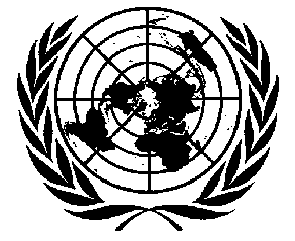 Конвенция против пытоки других жестоких, бесчеловечныхили унижающих достоинство видовобращения и наказанияDistr.CAT/C/24/Add.713 November 2000RUSSIANOriginal:  КолоныДолл.Главное управление полиции16 816 540 44054 422 460Городская полиция2 001 969 1006 478 864Инфраструктура200 196 910647 886Радиопатрульная служба200 196 910647 886Сельская полиция200 196 910647 886Частные охранные службы200 196 910647 886Пограничная полиция200 196 910647 886ГОДКОЛИЧЕСТВО1990309199184019924 222199313 434199433 905199557 573199662 146199722 671199858 400199943 077ВСЕГО296 577ГОДКОЛИЧЕСТВО19906119911691992911993109199463519951 86319962 02219976319981671999520ВСЕГО5 700СтранаЧисленностьДоля в %Никарагуа50060,45Колумбия9911,97Панама667,98Гватемала303,62Соединенные Штаты202,41Куба172,05Ямайка121,45Сальвадор121,45Доминиканская Республика111,33Гондурас91,08Мексика91,08Китай60,72Испания50,60Италия50,60Франция40,48Венесуэла40,48Перу40,48Индонезия20,24Германия20,24Эквадор20,24Польша10,12Гайана10,12Швейцария10,12Египет10,12Уругвай10,12Пуэрто-Рико10,12Голландия10,12Австрия10,12Итого10,12УчрежденияРасчетная вместимостьРасчетная вместимостьЧисленность заключенныхЧисленность заключенныхПереполненность (Полная вместимость = 100)Переполненность (Полная вместимость = 100)УчрежденияЧеловекВ % к итогуЧеловекВ % к итогуЧеловекВ % к итогуСан-Хосе472121 07719605228,2"Ла Реформа"1 770452 27741507128,6"Буэн пастор"17443777203216,7Картаго802106226132,5Эредия5611583102282,2Либерия64292228143,7Пунтаренас1704187317110,0Лимон1704240470141,2Перес-Селедон1704249479146,5Сан-Рамон50168118136,0Сан-Карлос16041032-5764,4Покоси22062114-995,9Сан-Рафаэль24463526108144,3Для престарелых1504751-7550,0Итого3 9501005 5721001 622141,1Срок содержания1990199119921993199419951996199719981999До 3 месяцев332378251283373520519407473540До 6 месяцев202159106 91125197225184171209До 9 месяцев102107 40 39 77 71 96111102 87До 12 месяцев5823 24 34 17 39 42 41 28 42Свыше 12 месяцев12478 46 22 20 40 51 41 26 28Итого818745467469612867933784800906ДатаЗадержанныеКоллегиальный судЕдиноличный уголовный судСудебная прокуратура30.09.98 9472426842131.12.98 8001566301431.03.99 849189652830.06.99 906167739-30.09.991 020170850-ЗадержанныеЗадержанныеЗадержанныеЗадержанныеУголовный суд30.06.9930.09.99Прирост1-й суд Сан Хосе153210+ 57Эредия3253+ 212-й суд Сан Хосе126112- 14Сикиррес2916- 13Срок содержания под стражейДоля заключенных под стражу в %Доля заключенных под стражу в %Доля заключенных под стражу в %Доля заключенных под стражу в %Доля заключенных под стражу в %Доля заключенных под стражу в %Доля заключенных под стражу в %Доля заключенных под стражу в %Срок содержания под стражей19941995199619971998199919991999Срок содержания под стражей30.03.30.06.30.09.До трех месяцев60,960,055,651,959,161,159,662,1От 3 до 6 месяцев20,422,724,123,521,422,423,121,7От 6 до 9 месяцев12,68,210,314,212,88,89,68,0С 9 до 12 месяцев2,84,54,55,23,55,04,65,7Более 12 месяцев3,34,65,55,23,22,73,12,5Итого100100100100100100100100Заключенные под стражуЗаключенные под стражуЗаключенные под стражуЗаключенные под стражуЗаключенные под стражуЗаключенные под стражуКол-во Чел.Кол-во Чел.Кол-во Чел.Кол-во Чел.Доля в %Доля в %ДатыВсегоДо 6 месяцевСвыше 6 месяцевДо 6 месяцевСвыше6 месяцев30.09.9894776018780,319,731.12.9880064415680,519,531.03.9984970914083,516,530.06.9990674915782,717,330.09.991 02085416683,716,3Число заключенных под стражуЧисло заключенных под стражуЧисло заключенных под стражуЧисло заключенных под стражуЧисло заключенных под стражуЧисло заключенных под стражуПреступления30.09.9831.12.9831.03.9930.06.9930.09.99Имущественные472383391392483Наркотики200201222243247Посягательства на жизнь1199894105133Половые преступления9886101118109Прочие5832414848Доля заключенных под стражу, в %Доля заключенных под стражу, в %Доля заключенных под стражу, в %Доля заключенных под стражу, в %Доля заключенных под стражу, в %Преступления30.09.9831.12.9831.03.9930.06.9930.09.99Имущественные49,947,946,043,347,4Наркотики21,125,126,226,824,2Посягательства на жизнь12,612,211,111,613,0Половые преступления10,310,811,913,010,7Прочие6,14,04,85,34,7Итого100100100100100